ПОЯСНИТЕЛЬНАЯ ЗАПИСКАРабочая программа учебного предмета «Русский язык» для обучающихся 1 классов на уровне начального общего образования составлена на основе Требований к результатам освоения программы начального общего образования Федерального государственного образовательного стандарта начального общего образования (далее — ФГОС НОО), а также ориентирована на целевые приоритеты, сформулированные в Примерной программе воспитания.ОБЩАЯ ХАРАКТЕРИСТИКА УЧЕБНОГО ПРЕДМЕТА "РУССКИЙ ЯЗЫК"Русский язык является основой всего процесса обучения в начальной школе, успехи в его изучении во многом определяют результаты обучающихся по другим предметам. Русский язык как средство познания действительности обеспечивает развитие интеллектуальных и творческих способностей младших школьников, формирует умения извлекать и анализировать информацию из различных текстов, навыки самостоятельной учебной деятельности. Предмет «Русский язык» обладает значительным потенциалом в развитии функциональной грамотности младших школьников, особенно таких её компонентов, как языковая, коммуникативная, читательская, общекультурная и социальная грамотность. Первичное знакомство с системой русского языка, богатством его выразительных возможностей, развитие умения правильно и эффективно использовать русский язык в различных сферах и ситуациях общения способствуют успешной социализации младшего школьника. Русский язык, выполняя свои базовые функции общения и выражения мысли, обеспечивает межличностное и социальное взаимодействие, участвует в формировании самосознания и мировоззрения личности, является важнейшим средством хранения и передачи информации, культурных традиций, истории русского народа и других народов России. Свободное владение языком, умение выбирать нужные языковые средства во многом определяют возможность адекватного самовыражения взглядов, мыслей, чувств, проявления себя в различных жизненно важных для человека областях. Изучение русского языка обладает огромным потенциалом присвоения традиционных социокультурных и духовно нравственных ценностей, принятых в обществе правил и норм поведения, в том числе речевого, что способствует формированию внутренней позиции личности. Личностные достижения младшего школьника непосредственно связаны с осознанием языка как явления национальной культуры, пониманием связи языка и мировоззрения народа. Значимыми личностными результатами являются развитие устойчивого познавательного интереса к изучению русского языка, формирование ответственности за сохранение чистоты русского языка. Достижение этих личностных результатов — длительный процесс, разворачивающийся на протяжении изучения содержания предмета.Центральной идеей конструирования содержания и планируемых результатов обучения является признание равной значимости работы по изучению системы языка и работы по совершенствованию речи младших школьников. Языковой материал призван сформировать первоначальные представления о структуре русского языка, способствовать усвоению норм русского литературного языка, орфографических и пунктуационных правил. Развитие устной и письменной речи младших школьников направлено на решение практической задачи развития всех видов речевой деятельности, отработку навыков использования усвоенных норм русского литературного языка, речевых норм и правил речевого этикета в процессе устного и письменного общения. Ряд задач по совершенствованию речевой деятельности решаются совместно с учебным предметом«Литературное чтение».Общее число часов, отведённых на изучение «Русского языка», в 1 классе — 165 ч.ЦЕЛИ ИЗУЧЕНИЯ УЧЕБНОГО ПРЕДМЕТА "РУССКИЙ ЯЗЫК"В начальной школе изучение русского языка имеет особое значение в развитии младшего школьника. Приобретённые им знания, опыт выполнения предметных и универсальных действий на материале русского языка станут фундаментом обучения в основном звене школы, а также будут востребованы в жизни.Изучение русского языка в начальной школе направлено на достижение следующих целей:приобретение младшими школьниками первоначальных представлений о многообразии языков и культур на территории Российской Федерации, о языке как одной из главных духовно-нравственных ценностей народа; понимание роли языка как основного средства общения; осознание значения русского языка как государственного языка Российской Федерации; понимание роли русского языка как языка межнационального общения; осознание правильной устной и письменной речи как показателя общей культуры человека;овладение основными видами речевой деятельности на основе первоначальных представлений о нормах современного русского литературного языка: аудированием, говорением, чтением, письмом;овладение первоначальными научными представлениями о системе русского языка: фонетике, графике, лексике, морфемике, морфологии и синтаксисе; об основных единицах языка, их признаках и особенностях употребления в речи; использование в речевой деятельности норм современного русского литературного языка (орфоэпических, лексических, грамматических, орфографических, пунктуационных) и речевого этикета;развитие функциональной грамотности, готовности к успешному взаимодействию с изменяющимся миром и дальнейшему успешному образованию.СОДЕРЖАНИЕ УЧЕБНОГО ПРЕДМЕТАОбучение грамоте Развитие речиСоставление небольших рассказов повествовательного характера по серии сюжетных картинок, материалам собственных игр, занятий, наблюдений. Понимание текста при его прослушивании и при самостоятельном чтении вслух.Слово и предложениеРазличение слова и предложения. Работа с предложением: выделение слов, изменение их порядка. Восприятие слова как объекта изучения, материала для анализа. Наблюдение над значением слова.ФонетикаЗвуки речи. Единство звукового состава слова и его значения. Установление последовательности звуков в слове и количества звуков. Сопоставление слов, различающихся одним или несколькими звуками. Звуковой анализ слова, работа со звуковыми моделями: построение модели звукового состава слова, подбор слов, соответствующих заданной модели. Различение гласных и согласных звуков, гласных ударных и безударных, согласных твёрдых и мягких, звонких и глухих. Определение места ударения. Слог как минимальная произносительная единица. Количество слогов в слове. Ударный слог.ГрафикаРазличение звука и буквы: буква как знак звука. Слоговой принцип русской графики. Буквы гласных как показатель твёрдости — мягкости согласных звуков. Функции букв е, ё, ю, я. Мягкий знак как показатель мягкости предшествующего со гласного звука в конце слова. Последовательность букв в русском алфавите.ЧтениеСлоговое чтение (ориентация на букву, обозначающую гласный звук). Плавное слоговое чтение и чтение целыми словами со скоростью, соответствующей индивидуальному темпу. Чтение с интонациями и паузами в соответствии со знаками препинания. Осознанное чтение слов, словосочетаний, предложений. Выразительное чтение на материале небольших прозаических текстов и стихотворений. Орфоэпическое чтение (при переходе к чтению целыми словами). Орфографическое чтение (проговаривание) как средство самоконтроля при письме под диктовку и при списывании.ПисьмоОриентация на пространстве листа в тетради и на пространстве классной доски. Гигиенические требования, которые необходимо соблюдать во время письма.Начертание письменных прописных и строчных букв. Письмо букв, буквосочетаний, слогов, слов, предложений с соблюдением гигиенических норм. Письмо разборчивым, аккуратным почерком. Письмо под диктовку слов и предложений, написание которых не расходится с их произношением. Приёмы и последовательность правильного списывания текста. Функция небуквенных графических средств: пробела между словами, знака переноса.Орфография и пунктуацияПравила правописания и их применение: раздельное написание слов; обозначение гласных после шипящих в сочетаниях жи, ши (в положении под ударением), ча, ща, чу, щу; прописная буква в начале предложения, в именах собственных (имена людей, клички животных); перенос слов по слогам без стечения согласных; знаки препинания в конце предложения.СИСТЕМАТИЧЕСКИЙ КУРСОбщие сведения о языкеЯзык как основное средство человеческого общения. Цели и ситуации общения.ФонетикаЗвуки речи. Гласные и согласные звуки, их различение. Ударение в слове. Гласные ударные и безударные. Твёрдые и мягкие согласные звуки, их различение. Звонкие и глухие согласные звуки, их различение. Согласный звук [й’] и гласный звук [и]. Шипящие [ж], [ш], [ч’], [щ’]. Слог. Количество слогов в слове. Ударный слог. Деление слов на слоги (простые случаи, без стечения согласных).ГрафикаЗвук и буква. Различение звуков и букв. Обозначение на письме твёрдости согласных звуков буквами а, о, у, ы, э; слова с буквой э. Обозначение на письме мягкости согласных звуков буквами е, ё, ю, я, и. Функции букв е, ё, ю, я. Мягкий знак как показатель мягкости предшествующего согласного звука в конце слова. Установление соотношения звукового и буквенного состава слова в словах типа стол, конь. Небуквенные графические средства: пробел между словами, знак переноса. Русский алфавит: правильное название букв, их последовательность. Использование алфавита для упорядочения списка слов.ОрфоэпияПроизношение звуков и сочетаний звуков, ударение в словах в соответствии с нормами современного русского литературного языка (на ограниченном перечне слов, отрабатываемом в учебнике).ЛексикаСлово как единица языка (ознакомление). Слово как название предмета, признака предмета, действия предмета (ознакомление). Выявление слов, значение которых требует уточнения.СинтаксисПредложение как единица языка (ознакомление). Слово, предложение (наблюдение над сходством и различием). Установление связи слов в предложении при помощи смысловых вопросов. Восстановление деформированных предложений. Составление предложений из набора форм слов.Орфография и пунктуацияПравила правописания и их применение:раздельное написание слов в предложении;прописная буква в начале предложения и в именах собственных: в именах и фамилиях людей, кличках животных; перенос слов (без учёта морфемного членения слова);гласные после шипящих в сочетаниях жи, ши (в положении под ударением), ча, ща, чу, щу; сочетания чк, чн;слова с непроверяемыми гласными и согласными (перечень слов в орфографическом словаре учебника);знаки препинания в конце предложения: точка, вопросительный и восклицательный знаки. Алгоритм списывания текста.Развитие речиРечь как основная форма общения между людьми. Текст как единица речи (ознакомление). Ситуация общения: цель общения, с кем и где происходит общение. Ситуации устного общения (чтение диалогов по ролям, просмотр видеоматериалов, прослушивание аудиозаписи). Нормы речевого этикета в ситуациях учебного и бытового общения (приветствие, прощание, извинение, благодарность, обращение с просьбой).ПЛАНИРУЕМЫЕ ОБРАЗОВАТЕЛЬНЫЕ РЕЗУЛЬТАТЫИзучение русского языка в 1 классе направлено на достижение обучающимися личностных, метапредметных и предметных результатов освоения учебного предмета.ЛИЧНОСТНЫЕ РЕЗУЛЬТАТЫВ результате изучения предмета «Русский язык» в начальной школе у обучающегося будут сформированы следующие личностные новообразованиягражданско-патриотического воспитания:становление ценностного отношения к своей Родине — России, в том числе через изучение русского языка, отражающего историю и культуру страны;осознание своей этнокультурной и российской гражданской идентичности, понимание роли русского языка как государственного языка Российской Федерации и языка межнационального общения народов России;сопричастность к прошлому, настоящему и будущему своей страны и родного края, в том числе через обсуждение ситуаций при работе с художественными произведениями;уважение к своему и другим народам, формируемое в том числе на основе примеров из художественных произведений;первоначальные представления о человеке как члене общества, о правах и ответственности, уважении и достоинстве человека, о нравственно- этических нормах поведения и правилах межличностных отношений, в том числе отражённых в художественных произведениях;духовно-нравственного воспитания:признание индивидуальности каждого человека с опорой на собственный жизненный и читательский опыт;проявление сопереживания, уважения и доброжелатель ности, в том числе с использованием адекватных языковых средств для выражения своего состояния и чувств;неприятие любых форм поведения, направленных на причинение физического и морального вреда другим людям (в том числе связанного с использованием недопустимых средств языка);эстетического воспитания:уважительное отношение и интерес к художественной культуре, восприимчивость к разным видам искусства, традициям и творчеству своего и других народов;стремление к самовыражению в разных видах художественной деятельности, в том числе в искусстве слова; осознание важности русского языка как средства общения и самовыражения;физического воспитания, формирования культуры здоровья и эмоционального благополучия:соблюдение правил здорового и безопасного (для себя и других людей) образа жизни в окружающей среде (в том числе информационной) при поиске дополнительной информации в процессе языкового образования;бережное отношение к физическому и психическому здоровью, проявляющееся в выборе приемлемых способов речевого самовыражения и соблюдении норм речевого этикета и правил общения;трудового воспитания:осознание ценности труда в жизни человека и общества (в том числе благодаря примерам из художественных произведений), ответственное потребление и бережное отношение к результатам труда, навыки участия в различных видах трудовой деятельности, интерес к различным профессиям, возникающий при обсуждении примеров из художественных произведений;экологического воспитания:бережное отношение к природе, формируемое в процессе работы с текстами;неприятие действий, приносящих ей вред;ценности научного познания:первоначальные представления о научной картине мира (в том числе первоначальные представления о системе языка как одной из составляющих целостной научной картины мира);познавательные интересы, активность, инициативность, любознательность и самостоятельность в познании, в том числе познавательный интерес к изучению русского языка, активность и самостоятельность в его познании.МЕТАПРЕДМЕТНЫЕ РЕЗУЛЬТАТЫВ	результате	изучения	предмета	«Русский	язык»	в	начальной	школе	у	обучающегося	будут	сформированы следующие познавательные универсальные учебные действия.Базовые логические действия:сравнивать различные языковые единицы (звуки, слова, предложения, тексты), устанавливать основания для сравнения языковых единиц (частеречная принадлежность, грамматический признак, лексическое значение и др.); устанавливать аналогии языковых единиц;объединять объекты (языковые единицы) по определённому признаку;определять существенный признак для классификации языковых единиц (звуков, частей речи, предложений, текстов); классифицировать языковые единицы;находить в языковом материале закономерности и противоречия на основе предложенного учителем алгоритма наблюдения; анализировать алгоритм действий при работе с языковыми единицами, самостоятельно выделять учебные операции при анализе языковых единиц;выявлять недостаток информации для решения учебной и практической задачи на основе предложенного алгоритма, формулировать запрос на дополнительную информацию;устанавливать причинноследственные связи в ситуациях наблюдения за языковым материалом, делать выводы.Базовые исследовательские действия:с помощью учителя формулировать цель, планировать изменения языкового объекта, речевой ситуации;сравнивать несколько вариантов выполнения задания, выбирать наиболее подходящий (на основе предложенных критериев);проводить по предложенному плану несложное лингвистическое мини-исследование, выполнять по предложенному плану проектное задание;формулировать выводы и подкреплять их доказательствами на основе результатов проведённого наблюдения за языковым материалом (классификации, сравнения, исследования); формулировать с помощью учителя вопросы в процессе анализа предложенного языкового материала;прогнозировать возможное развитие процессов, событий и их последствия в аналогичных или сходных ситуациях.Работа с информацией:выбирать источник получения информации: нужный словарь для получения запрашиваемой информации, для уточнения;согласно заданному алгоритму находить представленную в явном виде информацию в предложенном источнике: в словарях, справочниках;распознавать достоверную и недостоверную информацию самостоятельно или на основании предложенного учителем способа её проверки (обращаясь к словарям, справочникам, учебнику);соблюдать с помощью взрослых (педагогических работников, родителей, законных представителей) правила информационной безопасности при поиске информации в Интернете (информации о написании и произношении слова, о значении слова, о происхождении слова, о синонимах слова);анализировать и создавать текстовую, видео, графическую, звуковую информацию в соответствии с учебной задачей;понимать лингвистическую информацию, зафиксированную в виде таблиц, схем; самостоятельно создавать схемы, таблицы для представления лингвистической информации.К концу обучения в начальной школе у обучающегося формируются коммуникативные универсальные учебные действияОбщение:воспринимать и формулировать суждения, выражать эмоции в соответствии с целями и условиями общения в знакомой среде;проявлять уважительное отношение к собеседнику, соблюдать правила ведения диалоги и дискуссии;признавать возможность существования разных точек зрения;корректно и аргументированно высказывать своё мнение;строить речевое высказывание в соответствии с поставленной задачей;создавать устные и письменные тексты (описание, рассуждение, повествование) в соответствии с речевой ситуацией;готовить небольшие публичные выступления о результатах парной и групповой работы, о результатах наблюдения, выполненного мини-- исследования, проектного задания;подбирать иллюстративный материал (рисунки, фото, плакаты) к тексту выступления.К концу обучения в начальной школе у обучающегося формируются регулятивные универсальные учебные действия.Самоорганизация:планировать действия по решению учебной задачи для получения результата;выстраивать последовательность выбранных действий.Самоконтроль:устанавливать причины успеха/неудач учебной деятельности;корректировать свои учебные действия для преодоления речевых и орфографических ошибок;соотносить результат деятельности с поставленной учебной задачей по выделению, характеристике, использованию языковых единиц;находить ошибку, допущенную при работе с языковым материалом, находить орфографическую и пунктуационную ошибку;сравнивать результаты своей деятельности и деятельности одноклассников, объективно оценивать их по предложенным критериям.Совместная деятельность:формулировать краткосрочные и долгосрочные цели (индивидуальные с учётом участия в коллективных задачах) в стандартной (типовой) ситуации на основе предложенного учителем формата планирования, распределения промежуточных шагов и сроков;принимать цель совместной деятельности, коллективно строить действия по её достижению: распределять роли, договариваться, обсуждать процесс и результат совместной работы;проявлять готовность руководить, выполнять поручения, подчиняться, самостоятельно разрешать конфликты;ответственно выполнять свою часть работы;оценивать свой вклад в общий результат;выполнять совместные проектные задания с опорой на предложенные образцы.ПРЕДМЕТНЫЕ РЕЗУЛЬТАТЫК концу обучения в первом классе обучающийся научится:различать слово и предложение; вычленять слова из предложений;вычленять звуки из слова;различать гласные и согласные звуки (в том числе различать в слове согласный звук [й’] и гласный звук [и]);различать ударные и безударные гласные звуки;различать согласные звуки: мягкие и твёрдые, звонкие и глухие (вне слова и в слове);различать понятия «звук» и «буква»;определять количество слогов в слове; делить слова на слоги (простые случаи: слова без стечения согласных); определять в слове ударный слог;обозначать на письме мягкость согласных звуков буквами е, ё, ю, я и буквой ь в конце слова;правильно называть буквы русского алфавита; использовать знание последовательности букв русского алфавита для упорядочения небольшого списка слов;писать аккуратным разборчивым почерком без искажений прописные и строчные буквы, соединения букв, слова;применять изученные правила правописания: раздельное написание слов в предложении; знаки препинания в конце предложения: точка, вопросительный и восклицательный знаки; прописная буква в начале предложения и в именах собственных (имена, фамилии, клички животных); перенос слов по слогам (простые случаи: слова из слогов типа «согласный + гласный»); гласные после шипящих в сочетаниях жи, ши (в положении под ударением), ча, ща, чу, щу; непроверяемые гласные и согласные (перечень слов в орфографическом словаре учебника);правильно списывать (без пропусков и искажений букв) слова и предложения, тексты объёмом не более 25 слов;писать под диктовку (без пропусков и искажений букв) слова, предложения из 3—5 слов, тексты объёмом не более 20 слов, правописание которых не расходится с произношением;находить и исправлять ошибки на изученные правила, описки;понимать прослушанный текст;читать вслух и про себя (с пониманием) короткие тексты с соблюдением интонации и пауз в соответствии со знаками препинания в конце предложения;находить в тексте слова, значение которых требует уточнения;составлять предложение из набора форм слов;устно составлять текст из 3—5 предложений по сюжетным картинкам и наблюдениям;использовать изученные понятия в процессе решения учебных задач.Русский язык	ТЕМАТИЧЕСКОЕ ПЛАНИРОВАНИЕ в 1 «А» классе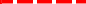 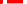 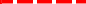 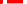 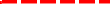 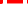 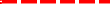 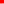 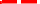 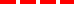 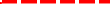 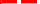 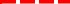 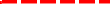 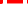 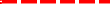 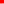 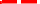 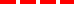 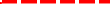 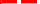 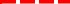 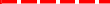 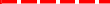 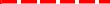 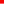 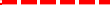 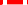 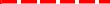 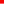 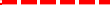 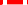 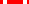 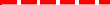 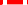 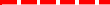 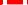 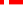 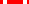 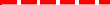 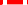 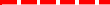 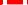 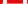 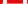 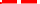 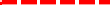 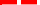 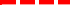 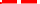 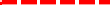 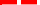 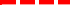 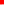 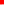 11.0404.05УЧЕБНО-МЕТОДИЧЕСКОЕ ОБЕСПЕЧЕНИЕ ОБРАЗОВАТЕЛЬНОГО ПРОЦЕССАОБЯЗАТЕЛЬНЫЕ УЧЕБНЫЕ МАТЕРИАЛЫ ДЛЯ УЧЕНИКАРусский язык. Учебник. 1 класс. Канакина В.П., Горецкий В.Г. – М.: Просвещение, 2018Прописи для 1 класса(в 4 частях) к учебнику «Азбука 1 класс». / Горецкий В.Г и др..- М.: Просвещение 2021МЕТОДИЧЕСКИЕ МАТЕРИАЛЫ ДЛЯ УЧИТЕЛЯРусский язык. Рабочие программы. Предметная линия учебников «Школа России». 1-4 классы: пособие для учителей общеобразовательных организаций/В. П. Канакина, В. Г. Горецкий, М. В. Бойкина и др. – М.: Просвещение, 2014.Жиренко О.Е., Обухова Л.А. Поурочные разработки по обучению грамоте: чтение и письмо. 1класс.– Москва «ВАКО», 2012 гПоурочные разработки по русскому языку: 1 класс. М.: ВАКО, 2011Контрольно-измерительные материалы. Русский язык. 1 класс. /Сост. И.В. Позолотина, Е.А. Тихонова. - М.: ВАКО, 2013.«Единое окно доступа к образовательным ресурсам»- http://windows.edu/ru«Единая коллекция цифровых образовательных ресурсов» - http://school-collektion.edu/ru«Федеральный центр информационных образовательных ресурсов» -http://fcior.edu.ru, http://eor.edu.ruКаталог образовательных ресурсов сети Интернет для школыhttp://katalog.iot.ru/Библиотека материалов для начальной школыhttp://www.nachalka.com/bibliotekaMеtodkabinet.eu: информационно-методический кабинетhttp://www.metodkabinet.eu/Каталог образовательных ресурсов сети «Интернет» http://catalog.iot.ruРоссийский образовательный портал http://www.school.edu.ruПортал «Российское образование http://www.edu.ru Образовательные Интернет-порталыСайт Министерства образования и науки РФ http://www.mon.gov.ruСайт Рособразования http://www.ed.gov.ruФедеральный портал «Российское образование» http://www.edu.ruРоссийский образовательный портал http://www.school.edu.ruФедеральный Государственный Образовательный Стандартhttp://standart.edu.ru/Портал "Начальная школа" http://nachalka.edu.ru/Портал "Введение ФГОС НОО" http://nachalka.seminfo.ru/Каталог учебных изданий, электронного оборудования и электронных образовательных ресурсов для общего образования http://www.ndce.edu.ruШкольный портал http://www.portalschool.ruФедеральный портал «Информационно-коммуникационные технологии в образовании» http://www.ict.edu.ruРоссийский портал открытого образования http://www.opennet.edu.ruФестиваль педагогических идей http://festival.1september.ruПортал Math.ru: библиотека, медиатека, олимпиады, задачи, научные школы, история математики http://www.math.ruГазета «Математика» Издательский Дом «Первое сентября»http://www.math.1september.ruМатематика в школе – консультационный центр http://www.school.msu.ruСайт «Я иду на урок русского языка» и электронная версия газеты «Русский язык» http://www.rus.1september.ruКоллекция «Мировая художественная культура» http://www.art.september.ruМузыкальная коллекция Российского общеобразовательного порталаhttp://www.musik.edu.ru 19.Портал «Музеи России» http://www.museum.ruУчительская газета www.ug.ruЖурнал «Начальная школа» www.openworld/schoolГазета «1 сентября» www.1september.ruЦИФРОВЫЕ ОБРАЗОВАТЕЛЬНЫЕ РЕСУРСЫ И РЕСУРСЫ СЕТИ ИНТЕРНЕТДля учащихся https://www.uchportal.ru/load/47-2-2 http://school-collection.edu.ru/http://um-razum.ru/load/uchebnye_prezentacii/nachalnaja_shkola/18http://internet.chgk.info/ http://www.vbg.ru/~kvint/im.htmДетский интеллектуальный клуб "Квинт". "Интеллектуальный марафон"· Музыкальный клубhttp://www.realmusic.ru/ http://www.jokeclub.ru/Сайты детских писателей.http://www.mccme.ru/~dima/erunda/naoborot/index.htm - "Всё наоборот" – стихи для детей, собранные Григорием Кружковым. http://www.sf.mksat.net/vk/krapivin_index.htm - Писатель Владислав Крапивин. http://www.literatura1.narod.ru/dmitrij_emets.html - Писатель Дмитрий Емец.http://www.nikitinsky.com.ua - Детский писатель Юрий Никитинский.Электронные версии журналов.http://e-skazki.narod.ru/index.html - "Сказка для народа" - народные и авторские сказкиhttp://www.kinder.ru - Каталог детских ресурсов "Kinder.Ru" http://barsuk.lenin.ru - Журнал для детей "Барсук" http://www.biblioguide.ru/ - BiblioГид: всё о детской книге http://www.kostyor.ru/archives.html - Журнал для школьников "Костёр" http://murzilka.km.ru - Детский журнал "Мурзилка"http://vkids.km.ru/ - Детская страничка "Кирилла и Мефодия". Чат, игры, призы, информация для родителейhttp://www.posnayko.com/index.htm - Журнал "Познайка". Детский игровой журнал. Конкурсы, игры и прочее. Здесь можно найти стихи и песни для детей http://www.cofe.ru/read-ka/ - "Почитай-ка" - детский сказочный журнал. Сказки, великие сказочники, головоломки, курьезные факты из жизни ученых, конкурс литературного творчества, калейдоскоп необычных сведений из мира животных и истории, рассказы о легендарных воинах разных времен и народов.Коллекции электронных образовательных ресурсов«Единое окно доступа к образовательным ресурсам»- http://windows.edu/ru«Единая коллекция цифровых образовательных ресурсов» - http://school-collektion.edu/ru«Федеральный центр информационных образовательных ресурсов» -http://fcior.edu.ru, http://eor.edu.ruКаталог образовательных ресурсов сети Интернет для школыhttp://katalog.iot.ru/Библиотека материалов для начальной школыhttp://www.nachalka.com/bibliotekaMеtodkabinet.eu: информационно-методический кабинетhttp://www.metodkabinet.eu/Каталог образовательных ресурсов сети «Интернет» http://catalog.iot.ruРоссийский образовательный портал http://www.school.edu.ruПортал «Российское образование http://www.edu.rМАТЕРИАЛЬНО ТЕХНИЧЕСКОЕ ОБЕСПЕЧЕНИЕКлассная магнитная доска.Настенная доска с приспособлением для крепления картинок.КолонкиКомпьютер№ п/пНаименование разделов	и	тем программыКоличество часовКоличество часовКоличество часовДата изуче нияВиды деятельностиВиды, формы контроляВиды, формы контроляВиды, формы контроляВиды, формы контроляЭлектронные	(цифровые) образовательные ресурсы№ п/пНаименование разделов	и	тем программывсегоконтро льные работыпрактич еские работыДата изуче нияВиды деятельностиВиды, формы контроляВиды, формы контроляВиды, формы контроляВиды, формы контроляЭлектронные	(цифровые) образовательные ресурсыОБУЧЕНИЕ ГРАМОТЕОБУЧЕНИЕ ГРАМОТЕОБУЧЕНИЕ ГРАМОТЕОБУЧЕНИЕ ГРАМОТЕОБУЧЕНИЕ ГРАМОТЕОБУЧЕНИЕ ГРАМОТЕОБУЧЕНИЕ ГРАМОТЕОБУЧЕНИЕ ГРАМОТЕОБУЧЕНИЕ ГРАМОТЕОБУЧЕНИЕ ГРАМОТЕОБУЧЕНИЕ ГРАМОТЕОБУЧЕНИЕ ГРАМОТЕРаздел 1. Развитие речиРаздел 1. Развитие речиРаздел 1. Развитие речиРаздел 1. Развитие речиРаздел 1. Развитие речиРаздел 1. Развитие речиРаздел 1. Развитие речиРаздел 1. Развитие речиРаздел 1. Развитие речиРаздел 1. Развитие речиРаздел 1. Развитие речиРаздел 1. Развитие речи1.1.Составление небольших рассказов повествовательного характера по серии сюжетных картинок, материалам собственных игр, занятий, наблюдений30001.0902.0905.09Работа с серией сюжетных картинок,	выстроенных	в правильной последовательности:		анализ изображённых	событий,обсуждение			сюжета, составление устного рассказа с опорой на картинки. Работа с серией сюжетных картинок с нарушенной последовательностью, анализ изображённых		событий, установление	правильной последовательности событий, объяснение				ошибкихудожника,	внесениеизменений	впоследовательность картинок, составление устного рассказа по восстановленной серии картинок. Совместная работа по   составлению   небольшихДля учащихсяhttps://www.uchportal.ru/load/47-2-2http://school- collection.edu.ru/ http://um- razum.ru/load/uchebnye_prezentacii/nachalnaja_shkola/18 http://internet.chgk.info/ http://www.vbg.ru/~kvint/im.htm Детский	интеллектуальный	клуб	"Квинт". "Интеллектуальный марафон"· Музыкальный клуб http://www.realmusic.ru/ http://www.jokeclub.ru/3. Сайты детских писателей.http://www.mccme.ru/~dima/erunda/naoborot/index.htm - "Всё наоборот" – стихи для детей, собранные Григорием Кружковым. http://www.sf.mksat.net/vk/krapivin_index.htm - Писатель Владислав Крапивин.http://www.literatura1.narod.ru/dmitrij_emets.html - Писатель Дмитрий Емец.http://www.nikitinsky.com.ua - Детский писатель ЮрийНикитинский.1.1.Составление небольших рассказов повествовательного характера по серии сюжетных картинок, материалам собственных игр, занятий, наблюдений30001.0902.0905.09Работа с серией сюжетных картинок,	выстроенных	в правильной последовательности:		анализ изображённых	событий,обсуждение			сюжета, составление устного рассказа с опорой на картинки. Работа с серией сюжетных картинок с нарушенной последовательностью, анализ изображённых		событий, установление	правильной последовательности событий, объяснение				ошибкихудожника,	внесениеизменений	впоследовательность картинок, составление устного рассказа по восстановленной серии картинок. Совместная работа по   составлению   небольшихУстныййДля учащихсяhttps://www.uchportal.ru/load/47-2-2http://school- collection.edu.ru/ http://um- razum.ru/load/uchebnye_prezentacii/nachalnaja_shkola/18 http://internet.chgk.info/ http://www.vbg.ru/~kvint/im.htm Детский	интеллектуальный	клуб	"Квинт". "Интеллектуальный марафон"· Музыкальный клуб http://www.realmusic.ru/ http://www.jokeclub.ru/3. Сайты детских писателей.http://www.mccme.ru/~dima/erunda/naoborot/index.htm - "Всё наоборот" – стихи для детей, собранные Григорием Кружковым. http://www.sf.mksat.net/vk/krapivin_index.htm - Писатель Владислав Крапивин.http://www.literatura1.narod.ru/dmitrij_emets.html - Писатель Дмитрий Емец.http://www.nikitinsky.com.ua - Детский писатель ЮрийНикитинский.1.1.Составление небольших рассказов повествовательного характера по серии сюжетных картинок, материалам собственных игр, занятий, наблюдений30001.0902.0905.09Работа с серией сюжетных картинок,	выстроенных	в правильной последовательности:		анализ изображённых	событий,обсуждение			сюжета, составление устного рассказа с опорой на картинки. Работа с серией сюжетных картинок с нарушенной последовательностью, анализ изображённых		событий, установление	правильной последовательности событий, объяснение				ошибкихудожника,	внесениеизменений	впоследовательность картинок, составление устного рассказа по восстановленной серии картинок. Совместная работа по   составлению   небольшихопрос;опрос;опрос;опрос;Для учащихсяhttps://www.uchportal.ru/load/47-2-2http://school- collection.edu.ru/ http://um- razum.ru/load/uchebnye_prezentacii/nachalnaja_shkola/18 http://internet.chgk.info/ http://www.vbg.ru/~kvint/im.htm Детский	интеллектуальный	клуб	"Квинт". "Интеллектуальный марафон"· Музыкальный клуб http://www.realmusic.ru/ http://www.jokeclub.ru/3. Сайты детских писателей.http://www.mccme.ru/~dima/erunda/naoborot/index.htm - "Всё наоборот" – стихи для детей, собранные Григорием Кружковым. http://www.sf.mksat.net/vk/krapivin_index.htm - Писатель Владислав Крапивин.http://www.literatura1.narod.ru/dmitrij_emets.html - Писатель Дмитрий Емец.http://www.nikitinsky.com.ua - Детский писатель ЮрийНикитинский.рассказов повествовательного характера (например, рассказ о случаях из школьной жизни и т. д.).Совместная работа по составлению				небольших рассказов опи сательного характера				(например, описание как результат совместных		наблюдений, описание модели звукового состава	слова	и т. д.).Самостоятельная работа: составление					короткого рассказа по опорным словам.Учебный диалог по результатам			совместногосоставления		рассказов, объяснение уместности или неуместности исполь зования тех или иных речевых средств, участие	в		диалоге, высказывание и обоснование своей точки зрения.Слушание текста, понимание текста при его прослушивании4. Электронные версии журналов.http://e-skazki.narod.ru/index.html - "Сказка для народа"- народные и авторские сказкиhttp://www.kinder.ru -	Каталог	детских	ресурсов"Kinder.Ru" http://barsuk.lenin.ru - Журнал для детей "Барсук" http://www.biblioguide.ru/ - BiblioГид: всё о детскойкниге http://www.kostyor.ru/archives.html -		Журнал	дляшкольников "Костёр"http://murzilka.km.ru - Детский журнал "Мурзилка" http://vkids.km.ru/ - Детская страничка "Кирилла иМефодия". Чат, игры, призы, информация для родителей http://www.posnayko.com/index.htm	-		Журнал"Познайка". Детский игровой журнал. Конкурсы, игры ипрочее. Здесь можно найти стихи и песни для детей http://www.cofe.ru/read-ka/ - "Почитай-ка" - детскийсказочный	журнал.  Сказки,	великиесказочники,головоломки, курьезные факты из жизни ученых, конкурс литературного   творчества,	калейдоскоп необычныхсведений из мира животных и истории, рассказы о легендарных воинах разных времен и народов.Коллекции электронных образовательных ресурсов«Единое окно доступа к образовательным ресурсам»-http://windows.edu/ru«Единая коллекция   цифровых   образовательных   ресурсов»   -http://school-collektion.edu/ru«Федеральный	центр		информационных	образовательных ресурсов»		-http://fcior.edu.ru, http://eor.edu.ruКаталог	образовательных	ресурсов	сети	Интернет	для школыhttp://katalog.iot.ru/Библиотека	материалов	для	начальной школыhttp://www.nachalka.com/bibliotekaMеtodkabinet.eu:	информационно-методический кабинетhttp://www.metodkabinet.eu/Каталог	образовательных	ресурсов	сети«Интернет» http://catalog.iot.ruРоссийский	образовательный	порталhttp://www.school.edu.ruПортал «Российское образование http://www.edu.ruИтого по разделуИтого по разделу3Раздел 2. ФонетикаРаздел 2. ФонетикаРаздел 2. ФонетикаРаздел 2. ФонетикаРаздел 2. ФонетикаРаздел 2. ФонетикаРаздел 2. ФонетикаРаздел 2. ФонетикаРаздел 2. ФонетикаРаздел 2. ФонетикаРаздел 2. ФонетикаРаздел 2. ФонетикаРаздел 2. Фонетика2.1.Звуки речи. Интонационное выделение звука в слове. Определение406.0907.0908.0909.09Игровое упражнение «Скажи так, как я» (отрабатывается умение	воспроизводить заданный учителем образец интонационного выделения звука в слове). ИгровоеДля учащихсяhttps://www.uchportal.ru/load/47-2-2http://school- collection.edu.ru/ http://um- razum.ru/load/uchebnye_prezentacii/nachalnaja_shkola/18 http://internet.chgk.info/2.1.Звуки речи. Интонационное выделение звука в слове. Определение406.0907.0908.0909.09Игровое упражнение «Скажи так, как я» (отрабатывается умение	воспроизводить заданный учителем образец интонационного выделения звука в слове). ИгровоеТекущий,Текущий,Текущий,Для учащихсяhttps://www.uchportal.ru/load/47-2-2http://school- collection.edu.ru/ http://um- razum.ru/load/uchebnye_prezentacii/nachalnaja_shkola/18 http://internet.chgk.info/2.1.Звуки речи. Интонационное выделение звука в слове. Определение406.0907.0908.0909.09Игровое упражнение «Скажи так, как я» (отрабатывается умение	воспроизводить заданный учителем образец интонационного выделения звука в слове). Игровоеустный,устный,Для учащихсяhttps://www.uchportal.ru/load/47-2-2http://school- collection.edu.ru/ http://um- razum.ru/load/uchebnye_prezentacii/nachalnaja_shkola/18 http://internet.chgk.info/2.1.Звуки речи. Интонационное выделение звука в слове. Определение406.0907.0908.0909.09Игровое упражнение «Скажи так, как я» (отрабатывается умение	воспроизводить заданный учителем образец интонационного выделения звука в слове). ИгровоеписьменнписьменнписьменнДля учащихсяhttps://www.uchportal.ru/load/47-2-2http://school- collection.edu.ru/ http://um- razum.ru/load/uchebnye_prezentacii/nachalnaja_shkola/18 http://internet.chgk.info/2.1.Звуки речи. Интонационное выделение звука в слове. Определение406.0907.0908.0909.09Игровое упражнение «Скажи так, как я» (отрабатывается умение	воспроизводить заданный учителем образец интонационного выделения звука в слове). ИгровоеыйДля учащихсяhttps://www.uchportal.ru/load/47-2-2http://school- collection.edu.ru/ http://um- razum.ru/load/uchebnye_prezentacii/nachalnaja_shkola/18 http://internet.chgk.info/частотного звука вупражнение «Есть ли в слове заданный звук?» (ловить мяч нужно только тогда, когда ведущий называет слово с заданным	звуком,отрабатывается				умение определять наличие заданного звука		в		слове).		Игра- соревнование «Кто запомнит больше		слов    с  заданным звуком при прослушивании стихотворения». Упражнение: подбор		слов		с	заданным звуком. Работа с моделью: выбрать нужную модель в зависимости			от			места заданного  звука	в			слове (начало,			середина,		конец слова). Совместная работа: группировка слов по первому звуку (по последнему звуку), по	наличию		близких	в акустико-артикуляционном отношении звуков ([н] — [м], [р] — [л], [с] — [ш] и др.).Игра	«Живые						звуки»: моделирование						звукового состава  слова			в  игровых ситуациях.				Моделирование звукового		состава			слов  с использованием									фишек разного цвета для фиксации качественных				характеристик звуков.									Совместное выполнение											задания: проанализировать предложенную									модель звукового состава слова и рассказать о ней. Творческое задание:			подбор					слов, соответствующих				заданной модели.  Работа			в     парах: сравнение			двух					моделей звукового													состава (нахождение					сходства		и различия).Дифференцированное задание: соотнесение	слов	ссоответствующими			им моделями. Комментированное выполнение		задания: группировка звуков по заданному	основанию (например, твёрдые — мягкиеhttp://www.vbg.ru/~kvint/im.htmДетский	интеллектуальный	клуб	"Квинт". "Интеллектуальный марафон"· Музыкальный клуб http://www.realmusic.ru/ http://www.jokeclub.ru/Сайты детских писателей.http://www.mccme.ru/~dima/erunda/naoborot/index.htm - "Всё наоборот" – стихи для детей, собранные Григорием Кружковым. http://www.sf.mksat.net/vk/krapivin_index.htm - Писатель Владислав Крапивин.http://www.literatura1.narod.ru/dmitrij_emets.html - Писатель Дмитрий Емец.http://www.nikitinsky.com.ua - Детский писатель ЮрийНикитинский.Электронные версии журналов.http://e-skazki.narod.ru/index.html - "Сказка для народа"- народные и авторские сказкиhttp://www.kinder.ru -	Каталог	детских	ресурсов"Kinder.Ru" http://barsuk.lenin.ru - Журнал для детей "Барсук" http://www.biblioguide.ru/ - BiblioГид: всё о детскойкниге http://www.kostyor.ru/archives.html -		Журнал	дляшкольников "Костёр"http://murzilka.km.ru - Детский журнал "Мурзилка" http://vkids.km.ru/ - Детская страничка "Кирилла иМефодия". Чат, игры, призы, информация для родителей http://www.posnayko.com/index.htm	-		Журнал"Познайка". Детский игровой журнал. Конкурсы, игры ипрочее. Здесь можно найти стихи и песни для детей http://www.cofe.ru/read-ka/ - "Почитай-ка" - детскийсказочный  журнал.		Сказки,	великиесказочники,головоломки, курьезные факты из жизни ученых, конкурс литературного творчества, калейдоскоп необычныхсведений из мира животных и истории, рассказы о легендарных воинах разных времен и народов.Коллекции электронных образовательных ресурсов«Единое окно доступа к образовательным ресурсам»-http://windows.edu/ru«Единая коллекция   цифровых   образовательных   ресурсов»   -http://school-collektion.edu/ru«Федеральный	центр		информационных образовательных ресурсов»		-http://fcior.edu.ru, http://eor.edu.ruКаталог	образовательных	ресурсов	сети	Интернет	для школыhttp://katalog.iot.ru/Библиотека	материалов	для	начальной школыhttp://www.nachalka.com/bibliotekaMеtodkabinet.eu:	информационно-методический кабинетhttp://www.metodkabinet.eu/Каталог	образовательных	ресурсов	сети«Интернет» http://catalog.iot.ruстихотворении.упражнение «Есть ли в слове заданный звук?» (ловить мяч нужно только тогда, когда ведущий называет слово с заданным	звуком,отрабатывается				умение определять наличие заданного звука		в		слове).		Игра- соревнование «Кто запомнит больше		слов    с  заданным звуком при прослушивании стихотворения». Упражнение: подбор		слов		с	заданным звуком. Работа с моделью: выбрать нужную модель в зависимости			от			места заданного  звука	в			слове (начало,			середина,		конец слова). Совместная работа: группировка слов по первому звуку (по последнему звуку), по	наличию		близких	в акустико-артикуляционном отношении звуков ([н] — [м], [р] — [л], [с] — [ш] и др.).Игра	«Живые						звуки»: моделирование						звукового состава  слова			в  игровых ситуациях.				Моделирование звукового		состава			слов  с использованием									фишек разного цвета для фиксации качественных				характеристик звуков.									Совместное выполнение											задания: проанализировать предложенную									модель звукового состава слова и рассказать о ней. Творческое задание:			подбор					слов, соответствующих				заданной модели.  Работа			в     парах: сравнение			двух					моделей звукового													состава (нахождение					сходства		и различия).Дифференцированное задание: соотнесение	слов	ссоответствующими			им моделями. Комментированное выполнение		задания: группировка звуков по заданному	основанию (например, твёрдые — мягкиеhttp://www.vbg.ru/~kvint/im.htmДетский	интеллектуальный	клуб	"Квинт". "Интеллектуальный марафон"· Музыкальный клуб http://www.realmusic.ru/ http://www.jokeclub.ru/Сайты детских писателей.http://www.mccme.ru/~dima/erunda/naoborot/index.htm - "Всё наоборот" – стихи для детей, собранные Григорием Кружковым. http://www.sf.mksat.net/vk/krapivin_index.htm - Писатель Владислав Крапивин.http://www.literatura1.narod.ru/dmitrij_emets.html - Писатель Дмитрий Емец.http://www.nikitinsky.com.ua - Детский писатель ЮрийНикитинский.Электронные версии журналов.http://e-skazki.narod.ru/index.html - "Сказка для народа"- народные и авторские сказкиhttp://www.kinder.ru -	Каталог	детских	ресурсов"Kinder.Ru" http://barsuk.lenin.ru - Журнал для детей "Барсук" http://www.biblioguide.ru/ - BiblioГид: всё о детскойкниге http://www.kostyor.ru/archives.html -		Журнал	дляшкольников "Костёр"http://murzilka.km.ru - Детский журнал "Мурзилка" http://vkids.km.ru/ - Детская страничка "Кирилла иМефодия". Чат, игры, призы, информация для родителей http://www.posnayko.com/index.htm	-		Журнал"Познайка". Детский игровой журнал. Конкурсы, игры ипрочее. Здесь можно найти стихи и песни для детей http://www.cofe.ru/read-ka/ - "Почитай-ка" - детскийсказочный  журнал.		Сказки,	великиесказочники,головоломки, курьезные факты из жизни ученых, конкурс литературного творчества, калейдоскоп необычныхсведений из мира животных и истории, рассказы о легендарных воинах разных времен и народов.Коллекции электронных образовательных ресурсов«Единое окно доступа к образовательным ресурсам»-http://windows.edu/ru«Единая коллекция   цифровых   образовательных   ресурсов»   -http://school-collektion.edu/ru«Федеральный	центр		информационных образовательных ресурсов»		-http://fcior.edu.ru, http://eor.edu.ruКаталог	образовательных	ресурсов	сети	Интернет	для школыhttp://katalog.iot.ru/Библиотека	материалов	для	начальной школыhttp://www.nachalka.com/bibliotekaMеtodkabinet.eu:	информационно-методический кабинетhttp://www.metodkabinet.eu/Каталог	образовательных	ресурсов	сети«Интернет» http://catalog.iot.ruНазывание слов супражнение «Есть ли в слове заданный звук?» (ловить мяч нужно только тогда, когда ведущий называет слово с заданным	звуком,отрабатывается				умение определять наличие заданного звука		в		слове).		Игра- соревнование «Кто запомнит больше		слов    с  заданным звуком при прослушивании стихотворения». Упражнение: подбор		слов		с	заданным звуком. Работа с моделью: выбрать нужную модель в зависимости			от			места заданного  звука	в			слове (начало,			середина,		конец слова). Совместная работа: группировка слов по первому звуку (по последнему звуку), по	наличию		близких	в акустико-артикуляционном отношении звуков ([н] — [м], [р] — [л], [с] — [ш] и др.).Игра	«Живые						звуки»: моделирование						звукового состава  слова			в  игровых ситуациях.				Моделирование звукового		состава			слов  с использованием									фишек разного цвета для фиксации качественных				характеристик звуков.									Совместное выполнение											задания: проанализировать предложенную									модель звукового состава слова и рассказать о ней. Творческое задание:			подбор					слов, соответствующих				заданной модели.  Работа			в     парах: сравнение			двух					моделей звукового													состава (нахождение					сходства		и различия).Дифференцированное задание: соотнесение	слов	ссоответствующими			им моделями. Комментированное выполнение		задания: группировка звуков по заданному	основанию (например, твёрдые — мягкиеhttp://www.vbg.ru/~kvint/im.htmДетский	интеллектуальный	клуб	"Квинт". "Интеллектуальный марафон"· Музыкальный клуб http://www.realmusic.ru/ http://www.jokeclub.ru/Сайты детских писателей.http://www.mccme.ru/~dima/erunda/naoborot/index.htm - "Всё наоборот" – стихи для детей, собранные Григорием Кружковым. http://www.sf.mksat.net/vk/krapivin_index.htm - Писатель Владислав Крапивин.http://www.literatura1.narod.ru/dmitrij_emets.html - Писатель Дмитрий Емец.http://www.nikitinsky.com.ua - Детский писатель ЮрийНикитинский.Электронные версии журналов.http://e-skazki.narod.ru/index.html - "Сказка для народа"- народные и авторские сказкиhttp://www.kinder.ru -	Каталог	детских	ресурсов"Kinder.Ru" http://barsuk.lenin.ru - Журнал для детей "Барсук" http://www.biblioguide.ru/ - BiblioГид: всё о детскойкниге http://www.kostyor.ru/archives.html -		Журнал	дляшкольников "Костёр"http://murzilka.km.ru - Детский журнал "Мурзилка" http://vkids.km.ru/ - Детская страничка "Кирилла иМефодия". Чат, игры, призы, информация для родителей http://www.posnayko.com/index.htm	-		Журнал"Познайка". Детский игровой журнал. Конкурсы, игры ипрочее. Здесь можно найти стихи и песни для детей http://www.cofe.ru/read-ka/ - "Почитай-ка" - детскийсказочный  журнал.		Сказки,	великиесказочники,головоломки, курьезные факты из жизни ученых, конкурс литературного творчества, калейдоскоп необычныхсведений из мира животных и истории, рассказы о легендарных воинах разных времен и народов.Коллекции электронных образовательных ресурсов«Единое окно доступа к образовательным ресурсам»-http://windows.edu/ru«Единая коллекция   цифровых   образовательных   ресурсов»   -http://school-collektion.edu/ru«Федеральный	центр		информационных образовательных ресурсов»		-http://fcior.edu.ru, http://eor.edu.ruКаталог	образовательных	ресурсов	сети	Интернет	для школыhttp://katalog.iot.ru/Библиотека	материалов	для	начальной школыhttp://www.nachalka.com/bibliotekaMеtodkabinet.eu:	информационно-методический кабинетhttp://www.metodkabinet.eu/Каталог	образовательных	ресурсов	сети«Интернет» http://catalog.iot.ruзаданным звуком.упражнение «Есть ли в слове заданный звук?» (ловить мяч нужно только тогда, когда ведущий называет слово с заданным	звуком,отрабатывается				умение определять наличие заданного звука		в		слове).		Игра- соревнование «Кто запомнит больше		слов    с  заданным звуком при прослушивании стихотворения». Упражнение: подбор		слов		с	заданным звуком. Работа с моделью: выбрать нужную модель в зависимости			от			места заданного  звука	в			слове (начало,			середина,		конец слова). Совместная работа: группировка слов по первому звуку (по последнему звуку), по	наличию		близких	в акустико-артикуляционном отношении звуков ([н] — [м], [р] — [л], [с] — [ш] и др.).Игра	«Живые						звуки»: моделирование						звукового состава  слова			в  игровых ситуациях.				Моделирование звукового		состава			слов  с использованием									фишек разного цвета для фиксации качественных				характеристик звуков.									Совместное выполнение											задания: проанализировать предложенную									модель звукового состава слова и рассказать о ней. Творческое задание:			подбор					слов, соответствующих				заданной модели.  Работа			в     парах: сравнение			двух					моделей звукового													состава (нахождение					сходства		и различия).Дифференцированное задание: соотнесение	слов	ссоответствующими			им моделями. Комментированное выполнение		задания: группировка звуков по заданному	основанию (например, твёрдые — мягкиеhttp://www.vbg.ru/~kvint/im.htmДетский	интеллектуальный	клуб	"Квинт". "Интеллектуальный марафон"· Музыкальный клуб http://www.realmusic.ru/ http://www.jokeclub.ru/Сайты детских писателей.http://www.mccme.ru/~dima/erunda/naoborot/index.htm - "Всё наоборот" – стихи для детей, собранные Григорием Кружковым. http://www.sf.mksat.net/vk/krapivin_index.htm - Писатель Владислав Крапивин.http://www.literatura1.narod.ru/dmitrij_emets.html - Писатель Дмитрий Емец.http://www.nikitinsky.com.ua - Детский писатель ЮрийНикитинский.Электронные версии журналов.http://e-skazki.narod.ru/index.html - "Сказка для народа"- народные и авторские сказкиhttp://www.kinder.ru -	Каталог	детских	ресурсов"Kinder.Ru" http://barsuk.lenin.ru - Журнал для детей "Барсук" http://www.biblioguide.ru/ - BiblioГид: всё о детскойкниге http://www.kostyor.ru/archives.html -		Журнал	дляшкольников "Костёр"http://murzilka.km.ru - Детский журнал "Мурзилка" http://vkids.km.ru/ - Детская страничка "Кирилла иМефодия". Чат, игры, призы, информация для родителей http://www.posnayko.com/index.htm	-		Журнал"Познайка". Детский игровой журнал. Конкурсы, игры ипрочее. Здесь можно найти стихи и песни для детей http://www.cofe.ru/read-ka/ - "Почитай-ка" - детскийсказочный  журнал.		Сказки,	великиесказочники,головоломки, курьезные факты из жизни ученых, конкурс литературного творчества, калейдоскоп необычныхсведений из мира животных и истории, рассказы о легендарных воинах разных времен и народов.Коллекции электронных образовательных ресурсов«Единое окно доступа к образовательным ресурсам»-http://windows.edu/ru«Единая коллекция   цифровых   образовательных   ресурсов»   -http://school-collektion.edu/ru«Федеральный	центр		информационных образовательных ресурсов»		-http://fcior.edu.ru, http://eor.edu.ruКаталог	образовательных	ресурсов	сети	Интернет	для школыhttp://katalog.iot.ru/Библиотека	материалов	для	начальной школыhttp://www.nachalka.com/bibliotekaMеtodkabinet.eu:	информационно-методический кабинетhttp://www.metodkabinet.eu/Каталог	образовательных	ресурсов	сети«Интернет» http://catalog.iot.ruДифференциацияупражнение «Есть ли в слове заданный звук?» (ловить мяч нужно только тогда, когда ведущий называет слово с заданным	звуком,отрабатывается				умение определять наличие заданного звука		в		слове).		Игра- соревнование «Кто запомнит больше		слов    с  заданным звуком при прослушивании стихотворения». Упражнение: подбор		слов		с	заданным звуком. Работа с моделью: выбрать нужную модель в зависимости			от			места заданного  звука	в			слове (начало,			середина,		конец слова). Совместная работа: группировка слов по первому звуку (по последнему звуку), по	наличию		близких	в акустико-артикуляционном отношении звуков ([н] — [м], [р] — [л], [с] — [ш] и др.).Игра	«Живые						звуки»: моделирование						звукового состава  слова			в  игровых ситуациях.				Моделирование звукового		состава			слов  с использованием									фишек разного цвета для фиксации качественных				характеристик звуков.									Совместное выполнение											задания: проанализировать предложенную									модель звукового состава слова и рассказать о ней. Творческое задание:			подбор					слов, соответствующих				заданной модели.  Работа			в     парах: сравнение			двух					моделей звукового													состава (нахождение					сходства		и различия).Дифференцированное задание: соотнесение	слов	ссоответствующими			им моделями. Комментированное выполнение		задания: группировка звуков по заданному	основанию (например, твёрдые — мягкиеhttp://www.vbg.ru/~kvint/im.htmДетский	интеллектуальный	клуб	"Квинт". "Интеллектуальный марафон"· Музыкальный клуб http://www.realmusic.ru/ http://www.jokeclub.ru/Сайты детских писателей.http://www.mccme.ru/~dima/erunda/naoborot/index.htm - "Всё наоборот" – стихи для детей, собранные Григорием Кружковым. http://www.sf.mksat.net/vk/krapivin_index.htm - Писатель Владислав Крапивин.http://www.literatura1.narod.ru/dmitrij_emets.html - Писатель Дмитрий Емец.http://www.nikitinsky.com.ua - Детский писатель ЮрийНикитинский.Электронные версии журналов.http://e-skazki.narod.ru/index.html - "Сказка для народа"- народные и авторские сказкиhttp://www.kinder.ru -	Каталог	детских	ресурсов"Kinder.Ru" http://barsuk.lenin.ru - Журнал для детей "Барсук" http://www.biblioguide.ru/ - BiblioГид: всё о детскойкниге http://www.kostyor.ru/archives.html -		Журнал	дляшкольников "Костёр"http://murzilka.km.ru - Детский журнал "Мурзилка" http://vkids.km.ru/ - Детская страничка "Кирилла иМефодия". Чат, игры, призы, информация для родителей http://www.posnayko.com/index.htm	-		Журнал"Познайка". Детский игровой журнал. Конкурсы, игры ипрочее. Здесь можно найти стихи и песни для детей http://www.cofe.ru/read-ka/ - "Почитай-ка" - детскийсказочный  журнал.		Сказки,	великиесказочники,головоломки, курьезные факты из жизни ученых, конкурс литературного творчества, калейдоскоп необычныхсведений из мира животных и истории, рассказы о легендарных воинах разных времен и народов.Коллекции электронных образовательных ресурсов«Единое окно доступа к образовательным ресурсам»-http://windows.edu/ru«Единая коллекция   цифровых   образовательных   ресурсов»   -http://school-collektion.edu/ru«Федеральный	центр		информационных образовательных ресурсов»		-http://fcior.edu.ru, http://eor.edu.ruКаталог	образовательных	ресурсов	сети	Интернет	для школыhttp://katalog.iot.ru/Библиотека	материалов	для	начальной школыhttp://www.nachalka.com/bibliotekaMеtodkabinet.eu:	информационно-методический кабинетhttp://www.metodkabinet.eu/Каталог	образовательных	ресурсов	сети«Интернет» http://catalog.iot.ruблизких поупражнение «Есть ли в слове заданный звук?» (ловить мяч нужно только тогда, когда ведущий называет слово с заданным	звуком,отрабатывается				умение определять наличие заданного звука		в		слове).		Игра- соревнование «Кто запомнит больше		слов    с  заданным звуком при прослушивании стихотворения». Упражнение: подбор		слов		с	заданным звуком. Работа с моделью: выбрать нужную модель в зависимости			от			места заданного  звука	в			слове (начало,			середина,		конец слова). Совместная работа: группировка слов по первому звуку (по последнему звуку), по	наличию		близких	в акустико-артикуляционном отношении звуков ([н] — [м], [р] — [л], [с] — [ш] и др.).Игра	«Живые						звуки»: моделирование						звукового состава  слова			в  игровых ситуациях.				Моделирование звукового		состава			слов  с использованием									фишек разного цвета для фиксации качественных				характеристик звуков.									Совместное выполнение											задания: проанализировать предложенную									модель звукового состава слова и рассказать о ней. Творческое задание:			подбор					слов, соответствующих				заданной модели.  Работа			в     парах: сравнение			двух					моделей звукового													состава (нахождение					сходства		и различия).Дифференцированное задание: соотнесение	слов	ссоответствующими			им моделями. Комментированное выполнение		задания: группировка звуков по заданному	основанию (например, твёрдые — мягкиеhttp://www.vbg.ru/~kvint/im.htmДетский	интеллектуальный	клуб	"Квинт". "Интеллектуальный марафон"· Музыкальный клуб http://www.realmusic.ru/ http://www.jokeclub.ru/Сайты детских писателей.http://www.mccme.ru/~dima/erunda/naoborot/index.htm - "Всё наоборот" – стихи для детей, собранные Григорием Кружковым. http://www.sf.mksat.net/vk/krapivin_index.htm - Писатель Владислав Крапивин.http://www.literatura1.narod.ru/dmitrij_emets.html - Писатель Дмитрий Емец.http://www.nikitinsky.com.ua - Детский писатель ЮрийНикитинский.Электронные версии журналов.http://e-skazki.narod.ru/index.html - "Сказка для народа"- народные и авторские сказкиhttp://www.kinder.ru -	Каталог	детских	ресурсов"Kinder.Ru" http://barsuk.lenin.ru - Журнал для детей "Барсук" http://www.biblioguide.ru/ - BiblioГид: всё о детскойкниге http://www.kostyor.ru/archives.html -		Журнал	дляшкольников "Костёр"http://murzilka.km.ru - Детский журнал "Мурзилка" http://vkids.km.ru/ - Детская страничка "Кирилла иМефодия". Чат, игры, призы, информация для родителей http://www.posnayko.com/index.htm	-		Журнал"Познайка". Детский игровой журнал. Конкурсы, игры ипрочее. Здесь можно найти стихи и песни для детей http://www.cofe.ru/read-ka/ - "Почитай-ка" - детскийсказочный  журнал.		Сказки,	великиесказочники,головоломки, курьезные факты из жизни ученых, конкурс литературного творчества, калейдоскоп необычныхсведений из мира животных и истории, рассказы о легендарных воинах разных времен и народов.Коллекции электронных образовательных ресурсов«Единое окно доступа к образовательным ресурсам»-http://windows.edu/ru«Единая коллекция   цифровых   образовательных   ресурсов»   -http://school-collektion.edu/ru«Федеральный	центр		информационных образовательных ресурсов»		-http://fcior.edu.ru, http://eor.edu.ruКаталог	образовательных	ресурсов	сети	Интернет	для школыhttp://katalog.iot.ru/Библиотека	материалов	для	начальной школыhttp://www.nachalka.com/bibliotekaMеtodkabinet.eu:	информационно-методический кабинетhttp://www.metodkabinet.eu/Каталог	образовательных	ресурсов	сети«Интернет» http://catalog.iot.ruакустико-упражнение «Есть ли в слове заданный звук?» (ловить мяч нужно только тогда, когда ведущий называет слово с заданным	звуком,отрабатывается				умение определять наличие заданного звука		в		слове).		Игра- соревнование «Кто запомнит больше		слов    с  заданным звуком при прослушивании стихотворения». Упражнение: подбор		слов		с	заданным звуком. Работа с моделью: выбрать нужную модель в зависимости			от			места заданного  звука	в			слове (начало,			середина,		конец слова). Совместная работа: группировка слов по первому звуку (по последнему звуку), по	наличию		близких	в акустико-артикуляционном отношении звуков ([н] — [м], [р] — [л], [с] — [ш] и др.).Игра	«Живые						звуки»: моделирование						звукового состава  слова			в  игровых ситуациях.				Моделирование звукового		состава			слов  с использованием									фишек разного цвета для фиксации качественных				характеристик звуков.									Совместное выполнение											задания: проанализировать предложенную									модель звукового состава слова и рассказать о ней. Творческое задание:			подбор					слов, соответствующих				заданной модели.  Работа			в     парах: сравнение			двух					моделей звукового													состава (нахождение					сходства		и различия).Дифференцированное задание: соотнесение	слов	ссоответствующими			им моделями. Комментированное выполнение		задания: группировка звуков по заданному	основанию (например, твёрдые — мягкиеhttp://www.vbg.ru/~kvint/im.htmДетский	интеллектуальный	клуб	"Квинт". "Интеллектуальный марафон"· Музыкальный клуб http://www.realmusic.ru/ http://www.jokeclub.ru/Сайты детских писателей.http://www.mccme.ru/~dima/erunda/naoborot/index.htm - "Всё наоборот" – стихи для детей, собранные Григорием Кружковым. http://www.sf.mksat.net/vk/krapivin_index.htm - Писатель Владислав Крапивин.http://www.literatura1.narod.ru/dmitrij_emets.html - Писатель Дмитрий Емец.http://www.nikitinsky.com.ua - Детский писатель ЮрийНикитинский.Электронные версии журналов.http://e-skazki.narod.ru/index.html - "Сказка для народа"- народные и авторские сказкиhttp://www.kinder.ru -	Каталог	детских	ресурсов"Kinder.Ru" http://barsuk.lenin.ru - Журнал для детей "Барсук" http://www.biblioguide.ru/ - BiblioГид: всё о детскойкниге http://www.kostyor.ru/archives.html -		Журнал	дляшкольников "Костёр"http://murzilka.km.ru - Детский журнал "Мурзилка" http://vkids.km.ru/ - Детская страничка "Кирилла иМефодия". Чат, игры, призы, информация для родителей http://www.posnayko.com/index.htm	-		Журнал"Познайка". Детский игровой журнал. Конкурсы, игры ипрочее. Здесь можно найти стихи и песни для детей http://www.cofe.ru/read-ka/ - "Почитай-ка" - детскийсказочный  журнал.		Сказки,	великиесказочники,головоломки, курьезные факты из жизни ученых, конкурс литературного творчества, калейдоскоп необычныхсведений из мира животных и истории, рассказы о легендарных воинах разных времен и народов.Коллекции электронных образовательных ресурсов«Единое окно доступа к образовательным ресурсам»-http://windows.edu/ru«Единая коллекция   цифровых   образовательных   ресурсов»   -http://school-collektion.edu/ru«Федеральный	центр		информационных образовательных ресурсов»		-http://fcior.edu.ru, http://eor.edu.ruКаталог	образовательных	ресурсов	сети	Интернет	для школыhttp://katalog.iot.ru/Библиотека	материалов	для	начальной школыhttp://www.nachalka.com/bibliotekaMеtodkabinet.eu:	информационно-методический кабинетhttp://www.metodkabinet.eu/Каталог	образовательных	ресурсов	сети«Интернет» http://catalog.iot.ruартикуляционнымупражнение «Есть ли в слове заданный звук?» (ловить мяч нужно только тогда, когда ведущий называет слово с заданным	звуком,отрабатывается				умение определять наличие заданного звука		в		слове).		Игра- соревнование «Кто запомнит больше		слов    с  заданным звуком при прослушивании стихотворения». Упражнение: подбор		слов		с	заданным звуком. Работа с моделью: выбрать нужную модель в зависимости			от			места заданного  звука	в			слове (начало,			середина,		конец слова). Совместная работа: группировка слов по первому звуку (по последнему звуку), по	наличию		близких	в акустико-артикуляционном отношении звуков ([н] — [м], [р] — [л], [с] — [ш] и др.).Игра	«Живые						звуки»: моделирование						звукового состава  слова			в  игровых ситуациях.				Моделирование звукового		состава			слов  с использованием									фишек разного цвета для фиксации качественных				характеристик звуков.									Совместное выполнение											задания: проанализировать предложенную									модель звукового состава слова и рассказать о ней. Творческое задание:			подбор					слов, соответствующих				заданной модели.  Работа			в     парах: сравнение			двух					моделей звукового													состава (нахождение					сходства		и различия).Дифференцированное задание: соотнесение	слов	ссоответствующими			им моделями. Комментированное выполнение		задания: группировка звуков по заданному	основанию (например, твёрдые — мягкиеhttp://www.vbg.ru/~kvint/im.htmДетский	интеллектуальный	клуб	"Квинт". "Интеллектуальный марафон"· Музыкальный клуб http://www.realmusic.ru/ http://www.jokeclub.ru/Сайты детских писателей.http://www.mccme.ru/~dima/erunda/naoborot/index.htm - "Всё наоборот" – стихи для детей, собранные Григорием Кружковым. http://www.sf.mksat.net/vk/krapivin_index.htm - Писатель Владислав Крапивин.http://www.literatura1.narod.ru/dmitrij_emets.html - Писатель Дмитрий Емец.http://www.nikitinsky.com.ua - Детский писатель ЮрийНикитинский.Электронные версии журналов.http://e-skazki.narod.ru/index.html - "Сказка для народа"- народные и авторские сказкиhttp://www.kinder.ru -	Каталог	детских	ресурсов"Kinder.Ru" http://barsuk.lenin.ru - Журнал для детей "Барсук" http://www.biblioguide.ru/ - BiblioГид: всё о детскойкниге http://www.kostyor.ru/archives.html -		Журнал	дляшкольников "Костёр"http://murzilka.km.ru - Детский журнал "Мурзилка" http://vkids.km.ru/ - Детская страничка "Кирилла иМефодия". Чат, игры, призы, информация для родителей http://www.posnayko.com/index.htm	-		Журнал"Познайка". Детский игровой журнал. Конкурсы, игры ипрочее. Здесь можно найти стихи и песни для детей http://www.cofe.ru/read-ka/ - "Почитай-ка" - детскийсказочный  журнал.		Сказки,	великиесказочники,головоломки, курьезные факты из жизни ученых, конкурс литературного творчества, калейдоскоп необычныхсведений из мира животных и истории, рассказы о легендарных воинах разных времен и народов.Коллекции электронных образовательных ресурсов«Единое окно доступа к образовательным ресурсам»-http://windows.edu/ru«Единая коллекция   цифровых   образовательных   ресурсов»   -http://school-collektion.edu/ru«Федеральный	центр		информационных образовательных ресурсов»		-http://fcior.edu.ru, http://eor.edu.ruКаталог	образовательных	ресурсов	сети	Интернет	для школыhttp://katalog.iot.ru/Библиотека	материалов	для	начальной школыhttp://www.nachalka.com/bibliotekaMеtodkabinet.eu:	информационно-методический кабинетhttp://www.metodkabinet.eu/Каталог	образовательных	ресурсов	сети«Интернет» http://catalog.iot.ruпризнакам звуковупражнение «Есть ли в слове заданный звук?» (ловить мяч нужно только тогда, когда ведущий называет слово с заданным	звуком,отрабатывается				умение определять наличие заданного звука		в		слове).		Игра- соревнование «Кто запомнит больше		слов    с  заданным звуком при прослушивании стихотворения». Упражнение: подбор		слов		с	заданным звуком. Работа с моделью: выбрать нужную модель в зависимости			от			места заданного  звука	в			слове (начало,			середина,		конец слова). Совместная работа: группировка слов по первому звуку (по последнему звуку), по	наличию		близких	в акустико-артикуляционном отношении звуков ([н] — [м], [р] — [л], [с] — [ш] и др.).Игра	«Живые						звуки»: моделирование						звукового состава  слова			в  игровых ситуациях.				Моделирование звукового		состава			слов  с использованием									фишек разного цвета для фиксации качественных				характеристик звуков.									Совместное выполнение											задания: проанализировать предложенную									модель звукового состава слова и рассказать о ней. Творческое задание:			подбор					слов, соответствующих				заданной модели.  Работа			в     парах: сравнение			двух					моделей звукового													состава (нахождение					сходства		и различия).Дифференцированное задание: соотнесение	слов	ссоответствующими			им моделями. Комментированное выполнение		задания: группировка звуков по заданному	основанию (например, твёрдые — мягкиеhttp://www.vbg.ru/~kvint/im.htmДетский	интеллектуальный	клуб	"Квинт". "Интеллектуальный марафон"· Музыкальный клуб http://www.realmusic.ru/ http://www.jokeclub.ru/Сайты детских писателей.http://www.mccme.ru/~dima/erunda/naoborot/index.htm - "Всё наоборот" – стихи для детей, собранные Григорием Кружковым. http://www.sf.mksat.net/vk/krapivin_index.htm - Писатель Владислав Крапивин.http://www.literatura1.narod.ru/dmitrij_emets.html - Писатель Дмитрий Емец.http://www.nikitinsky.com.ua - Детский писатель ЮрийНикитинский.Электронные версии журналов.http://e-skazki.narod.ru/index.html - "Сказка для народа"- народные и авторские сказкиhttp://www.kinder.ru -	Каталог	детских	ресурсов"Kinder.Ru" http://barsuk.lenin.ru - Журнал для детей "Барсук" http://www.biblioguide.ru/ - BiblioГид: всё о детскойкниге http://www.kostyor.ru/archives.html -		Журнал	дляшкольников "Костёр"http://murzilka.km.ru - Детский журнал "Мурзилка" http://vkids.km.ru/ - Детская страничка "Кирилла иМефодия". Чат, игры, призы, информация для родителей http://www.posnayko.com/index.htm	-		Журнал"Познайка". Детский игровой журнал. Конкурсы, игры ипрочее. Здесь можно найти стихи и песни для детей http://www.cofe.ru/read-ka/ - "Почитай-ка" - детскийсказочный  журнал.		Сказки,	великиесказочники,головоломки, курьезные факты из жизни ученых, конкурс литературного творчества, калейдоскоп необычныхсведений из мира животных и истории, рассказы о легендарных воинах разных времен и народов.Коллекции электронных образовательных ресурсов«Единое окно доступа к образовательным ресурсам»-http://windows.edu/ru«Единая коллекция   цифровых   образовательных   ресурсов»   -http://school-collektion.edu/ru«Федеральный	центр		информационных образовательных ресурсов»		-http://fcior.edu.ru, http://eor.edu.ruКаталог	образовательных	ресурсов	сети	Интернет	для школыhttp://katalog.iot.ru/Библиотека	материалов	для	начальной школыhttp://www.nachalka.com/bibliotekaMеtodkabinet.eu:	информационно-методический кабинетhttp://www.metodkabinet.eu/Каталог	образовательных	ресурсов	сети«Интернет» http://catalog.iot.ru2.2.412.0913.0914.0915.09упражнение «Есть ли в слове заданный звук?» (ловить мяч нужно только тогда, когда ведущий называет слово с заданным	звуком,отрабатывается				умение определять наличие заданного звука		в		слове).		Игра- соревнование «Кто запомнит больше		слов    с  заданным звуком при прослушивании стихотворения». Упражнение: подбор		слов		с	заданным звуком. Работа с моделью: выбрать нужную модель в зависимости			от			места заданного  звука	в			слове (начало,			середина,		конец слова). Совместная работа: группировка слов по первому звуку (по последнему звуку), по	наличию		близких	в акустико-артикуляционном отношении звуков ([н] — [м], [р] — [л], [с] — [ш] и др.).Игра	«Живые						звуки»: моделирование						звукового состава  слова			в  игровых ситуациях.				Моделирование звукового		состава			слов  с использованием									фишек разного цвета для фиксации качественных				характеристик звуков.									Совместное выполнение											задания: проанализировать предложенную									модель звукового состава слова и рассказать о ней. Творческое задание:			подбор					слов, соответствующих				заданной модели.  Работа			в     парах: сравнение			двух					моделей звукового													состава (нахождение					сходства		и различия).Дифференцированное задание: соотнесение	слов	ссоответствующими			им моделями. Комментированное выполнение		задания: группировка звуков по заданному	основанию (например, твёрдые — мягкиеhttp://www.vbg.ru/~kvint/im.htmДетский	интеллектуальный	клуб	"Квинт". "Интеллектуальный марафон"· Музыкальный клуб http://www.realmusic.ru/ http://www.jokeclub.ru/Сайты детских писателей.http://www.mccme.ru/~dima/erunda/naoborot/index.htm - "Всё наоборот" – стихи для детей, собранные Григорием Кружковым. http://www.sf.mksat.net/vk/krapivin_index.htm - Писатель Владислав Крапивин.http://www.literatura1.narod.ru/dmitrij_emets.html - Писатель Дмитрий Емец.http://www.nikitinsky.com.ua - Детский писатель ЮрийНикитинский.Электронные версии журналов.http://e-skazki.narod.ru/index.html - "Сказка для народа"- народные и авторские сказкиhttp://www.kinder.ru -	Каталог	детских	ресурсов"Kinder.Ru" http://barsuk.lenin.ru - Журнал для детей "Барсук" http://www.biblioguide.ru/ - BiblioГид: всё о детскойкниге http://www.kostyor.ru/archives.html -		Журнал	дляшкольников "Костёр"http://murzilka.km.ru - Детский журнал "Мурзилка" http://vkids.km.ru/ - Детская страничка "Кирилла иМефодия". Чат, игры, призы, информация для родителей http://www.posnayko.com/index.htm	-		Журнал"Познайка". Детский игровой журнал. Конкурсы, игры ипрочее. Здесь можно найти стихи и песни для детей http://www.cofe.ru/read-ka/ - "Почитай-ка" - детскийсказочный  журнал.		Сказки,	великиесказочники,головоломки, курьезные факты из жизни ученых, конкурс литературного творчества, калейдоскоп необычныхсведений из мира животных и истории, рассказы о легендарных воинах разных времен и народов.Коллекции электронных образовательных ресурсов«Единое окно доступа к образовательным ресурсам»-http://windows.edu/ru«Единая коллекция   цифровых   образовательных   ресурсов»   -http://school-collektion.edu/ru«Федеральный	центр		информационных образовательных ресурсов»		-http://fcior.edu.ru, http://eor.edu.ruКаталог	образовательных	ресурсов	сети	Интернет	для школыhttp://katalog.iot.ru/Библиотека	материалов	для	начальной школыhttp://www.nachalka.com/bibliotekaMеtodkabinet.eu:	информационно-методический кабинетhttp://www.metodkabinet.eu/Каталог	образовательных	ресурсов	сети«Интернет» http://catalog.iot.ru2.2.Установление412.0913.0914.0915.09упражнение «Есть ли в слове заданный звук?» (ловить мяч нужно только тогда, когда ведущий называет слово с заданным	звуком,отрабатывается				умение определять наличие заданного звука		в		слове).		Игра- соревнование «Кто запомнит больше		слов    с  заданным звуком при прослушивании стихотворения». Упражнение: подбор		слов		с	заданным звуком. Работа с моделью: выбрать нужную модель в зависимости			от			места заданного  звука	в			слове (начало,			середина,		конец слова). Совместная работа: группировка слов по первому звуку (по последнему звуку), по	наличию		близких	в акустико-артикуляционном отношении звуков ([н] — [м], [р] — [л], [с] — [ш] и др.).Игра	«Живые						звуки»: моделирование						звукового состава  слова			в  игровых ситуациях.				Моделирование звукового		состава			слов  с использованием									фишек разного цвета для фиксации качественных				характеристик звуков.									Совместное выполнение											задания: проанализировать предложенную									модель звукового состава слова и рассказать о ней. Творческое задание:			подбор					слов, соответствующих				заданной модели.  Работа			в     парах: сравнение			двух					моделей звукового													состава (нахождение					сходства		и различия).Дифференцированное задание: соотнесение	слов	ссоответствующими			им моделями. Комментированное выполнение		задания: группировка звуков по заданному	основанию (например, твёрдые — мягкиеТекущий,Текущий,Текущий,http://www.vbg.ru/~kvint/im.htmДетский	интеллектуальный	клуб	"Квинт". "Интеллектуальный марафон"· Музыкальный клуб http://www.realmusic.ru/ http://www.jokeclub.ru/Сайты детских писателей.http://www.mccme.ru/~dima/erunda/naoborot/index.htm - "Всё наоборот" – стихи для детей, собранные Григорием Кружковым. http://www.sf.mksat.net/vk/krapivin_index.htm - Писатель Владислав Крапивин.http://www.literatura1.narod.ru/dmitrij_emets.html - Писатель Дмитрий Емец.http://www.nikitinsky.com.ua - Детский писатель ЮрийНикитинский.Электронные версии журналов.http://e-skazki.narod.ru/index.html - "Сказка для народа"- народные и авторские сказкиhttp://www.kinder.ru -	Каталог	детских	ресурсов"Kinder.Ru" http://barsuk.lenin.ru - Журнал для детей "Барсук" http://www.biblioguide.ru/ - BiblioГид: всё о детскойкниге http://www.kostyor.ru/archives.html -		Журнал	дляшкольников "Костёр"http://murzilka.km.ru - Детский журнал "Мурзилка" http://vkids.km.ru/ - Детская страничка "Кирилла иМефодия". Чат, игры, призы, информация для родителей http://www.posnayko.com/index.htm	-		Журнал"Познайка". Детский игровой журнал. Конкурсы, игры ипрочее. Здесь можно найти стихи и песни для детей http://www.cofe.ru/read-ka/ - "Почитай-ка" - детскийсказочный  журнал.		Сказки,	великиесказочники,головоломки, курьезные факты из жизни ученых, конкурс литературного творчества, калейдоскоп необычныхсведений из мира животных и истории, рассказы о легендарных воинах разных времен и народов.Коллекции электронных образовательных ресурсов«Единое окно доступа к образовательным ресурсам»-http://windows.edu/ru«Единая коллекция   цифровых   образовательных   ресурсов»   -http://school-collektion.edu/ru«Федеральный	центр		информационных образовательных ресурсов»		-http://fcior.edu.ru, http://eor.edu.ruКаталог	образовательных	ресурсов	сети	Интернет	для школыhttp://katalog.iot.ru/Библиотека	материалов	для	начальной школыhttp://www.nachalka.com/bibliotekaMеtodkabinet.eu:	информационно-методический кабинетhttp://www.metodkabinet.eu/Каталог	образовательных	ресурсов	сети«Интернет» http://catalog.iot.ruпоследовательности12.0913.0914.0915.09упражнение «Есть ли в слове заданный звук?» (ловить мяч нужно только тогда, когда ведущий называет слово с заданным	звуком,отрабатывается				умение определять наличие заданного звука		в		слове).		Игра- соревнование «Кто запомнит больше		слов    с  заданным звуком при прослушивании стихотворения». Упражнение: подбор		слов		с	заданным звуком. Работа с моделью: выбрать нужную модель в зависимости			от			места заданного  звука	в			слове (начало,			середина,		конец слова). Совместная работа: группировка слов по первому звуку (по последнему звуку), по	наличию		близких	в акустико-артикуляционном отношении звуков ([н] — [м], [р] — [л], [с] — [ш] и др.).Игра	«Живые						звуки»: моделирование						звукового состава  слова			в  игровых ситуациях.				Моделирование звукового		состава			слов  с использованием									фишек разного цвета для фиксации качественных				характеристик звуков.									Совместное выполнение											задания: проанализировать предложенную									модель звукового состава слова и рассказать о ней. Творческое задание:			подбор					слов, соответствующих				заданной модели.  Работа			в     парах: сравнение			двух					моделей звукового													состава (нахождение					сходства		и различия).Дифференцированное задание: соотнесение	слов	ссоответствующими			им моделями. Комментированное выполнение		задания: группировка звуков по заданному	основанию (например, твёрдые — мягкиеТекущий,Текущий,Текущий,http://www.vbg.ru/~kvint/im.htmДетский	интеллектуальный	клуб	"Квинт". "Интеллектуальный марафон"· Музыкальный клуб http://www.realmusic.ru/ http://www.jokeclub.ru/Сайты детских писателей.http://www.mccme.ru/~dima/erunda/naoborot/index.htm - "Всё наоборот" – стихи для детей, собранные Григорием Кружковым. http://www.sf.mksat.net/vk/krapivin_index.htm - Писатель Владислав Крапивин.http://www.literatura1.narod.ru/dmitrij_emets.html - Писатель Дмитрий Емец.http://www.nikitinsky.com.ua - Детский писатель ЮрийНикитинский.Электронные версии журналов.http://e-skazki.narod.ru/index.html - "Сказка для народа"- народные и авторские сказкиhttp://www.kinder.ru -	Каталог	детских	ресурсов"Kinder.Ru" http://barsuk.lenin.ru - Журнал для детей "Барсук" http://www.biblioguide.ru/ - BiblioГид: всё о детскойкниге http://www.kostyor.ru/archives.html -		Журнал	дляшкольников "Костёр"http://murzilka.km.ru - Детский журнал "Мурзилка" http://vkids.km.ru/ - Детская страничка "Кирилла иМефодия". Чат, игры, призы, информация для родителей http://www.posnayko.com/index.htm	-		Журнал"Познайка". Детский игровой журнал. Конкурсы, игры ипрочее. Здесь можно найти стихи и песни для детей http://www.cofe.ru/read-ka/ - "Почитай-ка" - детскийсказочный  журнал.		Сказки,	великиесказочники,головоломки, курьезные факты из жизни ученых, конкурс литературного творчества, калейдоскоп необычныхсведений из мира животных и истории, рассказы о легендарных воинах разных времен и народов.Коллекции электронных образовательных ресурсов«Единое окно доступа к образовательным ресурсам»-http://windows.edu/ru«Единая коллекция   цифровых   образовательных   ресурсов»   -http://school-collektion.edu/ru«Федеральный	центр		информационных образовательных ресурсов»		-http://fcior.edu.ru, http://eor.edu.ruКаталог	образовательных	ресурсов	сети	Интернет	для школыhttp://katalog.iot.ru/Библиотека	материалов	для	начальной школыhttp://www.nachalka.com/bibliotekaMеtodkabinet.eu:	информационно-методический кабинетhttp://www.metodkabinet.eu/Каталог	образовательных	ресурсов	сети«Интернет» http://catalog.iot.ruпоследовательности12.0913.0914.0915.09упражнение «Есть ли в слове заданный звук?» (ловить мяч нужно только тогда, когда ведущий называет слово с заданным	звуком,отрабатывается				умение определять наличие заданного звука		в		слове).		Игра- соревнование «Кто запомнит больше		слов    с  заданным звуком при прослушивании стихотворения». Упражнение: подбор		слов		с	заданным звуком. Работа с моделью: выбрать нужную модель в зависимости			от			места заданного  звука	в			слове (начало,			середина,		конец слова). Совместная работа: группировка слов по первому звуку (по последнему звуку), по	наличию		близких	в акустико-артикуляционном отношении звуков ([н] — [м], [р] — [л], [с] — [ш] и др.).Игра	«Живые						звуки»: моделирование						звукового состава  слова			в  игровых ситуациях.				Моделирование звукового		состава			слов  с использованием									фишек разного цвета для фиксации качественных				характеристик звуков.									Совместное выполнение											задания: проанализировать предложенную									модель звукового состава слова и рассказать о ней. Творческое задание:			подбор					слов, соответствующих				заданной модели.  Работа			в     парах: сравнение			двух					моделей звукового													состава (нахождение					сходства		и различия).Дифференцированное задание: соотнесение	слов	ссоответствующими			им моделями. Комментированное выполнение		задания: группировка звуков по заданному	основанию (например, твёрдые — мягкиеустный,устный,http://www.vbg.ru/~kvint/im.htmДетский	интеллектуальный	клуб	"Квинт". "Интеллектуальный марафон"· Музыкальный клуб http://www.realmusic.ru/ http://www.jokeclub.ru/Сайты детских писателей.http://www.mccme.ru/~dima/erunda/naoborot/index.htm - "Всё наоборот" – стихи для детей, собранные Григорием Кружковым. http://www.sf.mksat.net/vk/krapivin_index.htm - Писатель Владислав Крапивин.http://www.literatura1.narod.ru/dmitrij_emets.html - Писатель Дмитрий Емец.http://www.nikitinsky.com.ua - Детский писатель ЮрийНикитинский.Электронные версии журналов.http://e-skazki.narod.ru/index.html - "Сказка для народа"- народные и авторские сказкиhttp://www.kinder.ru -	Каталог	детских	ресурсов"Kinder.Ru" http://barsuk.lenin.ru - Журнал для детей "Барсук" http://www.biblioguide.ru/ - BiblioГид: всё о детскойкниге http://www.kostyor.ru/archives.html -		Журнал	дляшкольников "Костёр"http://murzilka.km.ru - Детский журнал "Мурзилка" http://vkids.km.ru/ - Детская страничка "Кирилла иМефодия". Чат, игры, призы, информация для родителей http://www.posnayko.com/index.htm	-		Журнал"Познайка". Детский игровой журнал. Конкурсы, игры ипрочее. Здесь можно найти стихи и песни для детей http://www.cofe.ru/read-ka/ - "Почитай-ка" - детскийсказочный  журнал.		Сказки,	великиесказочники,головоломки, курьезные факты из жизни ученых, конкурс литературного творчества, калейдоскоп необычныхсведений из мира животных и истории, рассказы о легендарных воинах разных времен и народов.Коллекции электронных образовательных ресурсов«Единое окно доступа к образовательным ресурсам»-http://windows.edu/ru«Единая коллекция   цифровых   образовательных   ресурсов»   -http://school-collektion.edu/ru«Федеральный	центр		информационных образовательных ресурсов»		-http://fcior.edu.ru, http://eor.edu.ruКаталог	образовательных	ресурсов	сети	Интернет	для школыhttp://katalog.iot.ru/Библиотека	материалов	для	начальной школыhttp://www.nachalka.com/bibliotekaMеtodkabinet.eu:	информационно-методический кабинетhttp://www.metodkabinet.eu/Каталог	образовательных	ресурсов	сети«Интернет» http://catalog.iot.ruзвуков в слове и12.0913.0914.0915.09упражнение «Есть ли в слове заданный звук?» (ловить мяч нужно только тогда, когда ведущий называет слово с заданным	звуком,отрабатывается				умение определять наличие заданного звука		в		слове).		Игра- соревнование «Кто запомнит больше		слов    с  заданным звуком при прослушивании стихотворения». Упражнение: подбор		слов		с	заданным звуком. Работа с моделью: выбрать нужную модель в зависимости			от			места заданного  звука	в			слове (начало,			середина,		конец слова). Совместная работа: группировка слов по первому звуку (по последнему звуку), по	наличию		близких	в акустико-артикуляционном отношении звуков ([н] — [м], [р] — [л], [с] — [ш] и др.).Игра	«Живые						звуки»: моделирование						звукового состава  слова			в  игровых ситуациях.				Моделирование звукового		состава			слов  с использованием									фишек разного цвета для фиксации качественных				характеристик звуков.									Совместное выполнение											задания: проанализировать предложенную									модель звукового состава слова и рассказать о ней. Творческое задание:			подбор					слов, соответствующих				заданной модели.  Работа			в     парах: сравнение			двух					моделей звукового													состава (нахождение					сходства		и различия).Дифференцированное задание: соотнесение	слов	ссоответствующими			им моделями. Комментированное выполнение		задания: группировка звуков по заданному	основанию (например, твёрдые — мягкиеустный,устный,http://www.vbg.ru/~kvint/im.htmДетский	интеллектуальный	клуб	"Квинт". "Интеллектуальный марафон"· Музыкальный клуб http://www.realmusic.ru/ http://www.jokeclub.ru/Сайты детских писателей.http://www.mccme.ru/~dima/erunda/naoborot/index.htm - "Всё наоборот" – стихи для детей, собранные Григорием Кружковым. http://www.sf.mksat.net/vk/krapivin_index.htm - Писатель Владислав Крапивин.http://www.literatura1.narod.ru/dmitrij_emets.html - Писатель Дмитрий Емец.http://www.nikitinsky.com.ua - Детский писатель ЮрийНикитинский.Электронные версии журналов.http://e-skazki.narod.ru/index.html - "Сказка для народа"- народные и авторские сказкиhttp://www.kinder.ru -	Каталог	детских	ресурсов"Kinder.Ru" http://barsuk.lenin.ru - Журнал для детей "Барсук" http://www.biblioguide.ru/ - BiblioГид: всё о детскойкниге http://www.kostyor.ru/archives.html -		Журнал	дляшкольников "Костёр"http://murzilka.km.ru - Детский журнал "Мурзилка" http://vkids.km.ru/ - Детская страничка "Кирилла иМефодия". Чат, игры, призы, информация для родителей http://www.posnayko.com/index.htm	-		Журнал"Познайка". Детский игровой журнал. Конкурсы, игры ипрочее. Здесь можно найти стихи и песни для детей http://www.cofe.ru/read-ka/ - "Почитай-ка" - детскийсказочный  журнал.		Сказки,	великиесказочники,головоломки, курьезные факты из жизни ученых, конкурс литературного творчества, калейдоскоп необычныхсведений из мира животных и истории, рассказы о легендарных воинах разных времен и народов.Коллекции электронных образовательных ресурсов«Единое окно доступа к образовательным ресурсам»-http://windows.edu/ru«Единая коллекция   цифровых   образовательных   ресурсов»   -http://school-collektion.edu/ru«Федеральный	центр		информационных образовательных ресурсов»		-http://fcior.edu.ru, http://eor.edu.ruКаталог	образовательных	ресурсов	сети	Интернет	для школыhttp://katalog.iot.ru/Библиотека	материалов	для	начальной школыhttp://www.nachalka.com/bibliotekaMеtodkabinet.eu:	информационно-методический кабинетhttp://www.metodkabinet.eu/Каталог	образовательных	ресурсов	сети«Интернет» http://catalog.iot.ruзвуков в слове и12.0913.0914.0915.09упражнение «Есть ли в слове заданный звук?» (ловить мяч нужно только тогда, когда ведущий называет слово с заданным	звуком,отрабатывается				умение определять наличие заданного звука		в		слове).		Игра- соревнование «Кто запомнит больше		слов    с  заданным звуком при прослушивании стихотворения». Упражнение: подбор		слов		с	заданным звуком. Работа с моделью: выбрать нужную модель в зависимости			от			места заданного  звука	в			слове (начало,			середина,		конец слова). Совместная работа: группировка слов по первому звуку (по последнему звуку), по	наличию		близких	в акустико-артикуляционном отношении звуков ([н] — [м], [р] — [л], [с] — [ш] и др.).Игра	«Живые						звуки»: моделирование						звукового состава  слова			в  игровых ситуациях.				Моделирование звукового		состава			слов  с использованием									фишек разного цвета для фиксации качественных				характеристик звуков.									Совместное выполнение											задания: проанализировать предложенную									модель звукового состава слова и рассказать о ней. Творческое задание:			подбор					слов, соответствующих				заданной модели.  Работа			в     парах: сравнение			двух					моделей звукового													состава (нахождение					сходства		и различия).Дифференцированное задание: соотнесение	слов	ссоответствующими			им моделями. Комментированное выполнение		задания: группировка звуков по заданному	основанию (например, твёрдые — мягкиеписьменписьменнhttp://www.vbg.ru/~kvint/im.htmДетский	интеллектуальный	клуб	"Квинт". "Интеллектуальный марафон"· Музыкальный клуб http://www.realmusic.ru/ http://www.jokeclub.ru/Сайты детских писателей.http://www.mccme.ru/~dima/erunda/naoborot/index.htm - "Всё наоборот" – стихи для детей, собранные Григорием Кружковым. http://www.sf.mksat.net/vk/krapivin_index.htm - Писатель Владислав Крапивин.http://www.literatura1.narod.ru/dmitrij_emets.html - Писатель Дмитрий Емец.http://www.nikitinsky.com.ua - Детский писатель ЮрийНикитинский.Электронные версии журналов.http://e-skazki.narod.ru/index.html - "Сказка для народа"- народные и авторские сказкиhttp://www.kinder.ru -	Каталог	детских	ресурсов"Kinder.Ru" http://barsuk.lenin.ru - Журнал для детей "Барсук" http://www.biblioguide.ru/ - BiblioГид: всё о детскойкниге http://www.kostyor.ru/archives.html -		Журнал	дляшкольников "Костёр"http://murzilka.km.ru - Детский журнал "Мурзилка" http://vkids.km.ru/ - Детская страничка "Кирилла иМефодия". Чат, игры, призы, информация для родителей http://www.posnayko.com/index.htm	-		Журнал"Познайка". Детский игровой журнал. Конкурсы, игры ипрочее. Здесь можно найти стихи и песни для детей http://www.cofe.ru/read-ka/ - "Почитай-ка" - детскийсказочный  журнал.		Сказки,	великиесказочники,головоломки, курьезные факты из жизни ученых, конкурс литературного творчества, калейдоскоп необычныхсведений из мира животных и истории, рассказы о легендарных воинах разных времен и народов.Коллекции электронных образовательных ресурсов«Единое окно доступа к образовательным ресурсам»-http://windows.edu/ru«Единая коллекция   цифровых   образовательных   ресурсов»   -http://school-collektion.edu/ru«Федеральный	центр		информационных образовательных ресурсов»		-http://fcior.edu.ru, http://eor.edu.ruКаталог	образовательных	ресурсов	сети	Интернет	для школыhttp://katalog.iot.ru/Библиотека	материалов	для	начальной школыhttp://www.nachalka.com/bibliotekaMеtodkabinet.eu:	информационно-методический кабинетhttp://www.metodkabinet.eu/Каталог	образовательных	ресурсов	сети«Интернет» http://catalog.iot.ruколичества звуков. Сопоставление12.0913.0914.0915.09упражнение «Есть ли в слове заданный звук?» (ловить мяч нужно только тогда, когда ведущий называет слово с заданным	звуком,отрабатывается				умение определять наличие заданного звука		в		слове).		Игра- соревнование «Кто запомнит больше		слов    с  заданным звуком при прослушивании стихотворения». Упражнение: подбор		слов		с	заданным звуком. Работа с моделью: выбрать нужную модель в зависимости			от			места заданного  звука	в			слове (начало,			середина,		конец слова). Совместная работа: группировка слов по первому звуку (по последнему звуку), по	наличию		близких	в акустико-артикуляционном отношении звуков ([н] — [м], [р] — [л], [с] — [ш] и др.).Игра	«Живые						звуки»: моделирование						звукового состава  слова			в  игровых ситуациях.				Моделирование звукового		состава			слов  с использованием									фишек разного цвета для фиксации качественных				характеристик звуков.									Совместное выполнение											задания: проанализировать предложенную									модель звукового состава слова и рассказать о ней. Творческое задание:			подбор					слов, соответствующих				заданной модели.  Работа			в     парах: сравнение			двух					моделей звукового													состава (нахождение					сходства		и различия).Дифференцированное задание: соотнесение	слов	ссоответствующими			им моделями. Комментированное выполнение		задания: группировка звуков по заданному	основанию (например, твёрдые — мягкиеписьменписьменнhttp://www.vbg.ru/~kvint/im.htmДетский	интеллектуальный	клуб	"Квинт". "Интеллектуальный марафон"· Музыкальный клуб http://www.realmusic.ru/ http://www.jokeclub.ru/Сайты детских писателей.http://www.mccme.ru/~dima/erunda/naoborot/index.htm - "Всё наоборот" – стихи для детей, собранные Григорием Кружковым. http://www.sf.mksat.net/vk/krapivin_index.htm - Писатель Владислав Крапивин.http://www.literatura1.narod.ru/dmitrij_emets.html - Писатель Дмитрий Емец.http://www.nikitinsky.com.ua - Детский писатель ЮрийНикитинский.Электронные версии журналов.http://e-skazki.narod.ru/index.html - "Сказка для народа"- народные и авторские сказкиhttp://www.kinder.ru -	Каталог	детских	ресурсов"Kinder.Ru" http://barsuk.lenin.ru - Журнал для детей "Барсук" http://www.biblioguide.ru/ - BiblioГид: всё о детскойкниге http://www.kostyor.ru/archives.html -		Журнал	дляшкольников "Костёр"http://murzilka.km.ru - Детский журнал "Мурзилка" http://vkids.km.ru/ - Детская страничка "Кирилла иМефодия". Чат, игры, призы, информация для родителей http://www.posnayko.com/index.htm	-		Журнал"Познайка". Детский игровой журнал. Конкурсы, игры ипрочее. Здесь можно найти стихи и песни для детей http://www.cofe.ru/read-ka/ - "Почитай-ка" - детскийсказочный  журнал.		Сказки,	великиесказочники,головоломки, курьезные факты из жизни ученых, конкурс литературного творчества, калейдоскоп необычныхсведений из мира животных и истории, рассказы о легендарных воинах разных времен и народов.Коллекции электронных образовательных ресурсов«Единое окно доступа к образовательным ресурсам»-http://windows.edu/ru«Единая коллекция   цифровых   образовательных   ресурсов»   -http://school-collektion.edu/ru«Федеральный	центр		информационных образовательных ресурсов»		-http://fcior.edu.ru, http://eor.edu.ruКаталог	образовательных	ресурсов	сети	Интернет	для школыhttp://katalog.iot.ru/Библиотека	материалов	для	начальной школыhttp://www.nachalka.com/bibliotekaMеtodkabinet.eu:	информационно-методический кабинетhttp://www.metodkabinet.eu/Каталог	образовательных	ресурсов	сети«Интернет» http://catalog.iot.ruколичества звуков. Сопоставление12.0913.0914.0915.09упражнение «Есть ли в слове заданный звук?» (ловить мяч нужно только тогда, когда ведущий называет слово с заданным	звуком,отрабатывается				умение определять наличие заданного звука		в		слове).		Игра- соревнование «Кто запомнит больше		слов    с  заданным звуком при прослушивании стихотворения». Упражнение: подбор		слов		с	заданным звуком. Работа с моделью: выбрать нужную модель в зависимости			от			места заданного  звука	в			слове (начало,			середина,		конец слова). Совместная работа: группировка слов по первому звуку (по последнему звуку), по	наличию		близких	в акустико-артикуляционном отношении звуков ([н] — [м], [р] — [л], [с] — [ш] и др.).Игра	«Живые						звуки»: моделирование						звукового состава  слова			в  игровых ситуациях.				Моделирование звукового		состава			слов  с использованием									фишек разного цвета для фиксации качественных				характеристик звуков.									Совместное выполнение											задания: проанализировать предложенную									модель звукового состава слова и рассказать о ней. Творческое задание:			подбор					слов, соответствующих				заданной модели.  Работа			в     парах: сравнение			двух					моделей звукового													состава (нахождение					сходства		и различия).Дифференцированное задание: соотнесение	слов	ссоответствующими			им моделями. Комментированное выполнение		задания: группировка звуков по заданному	основанию (например, твёрдые — мягкиеыйыйыйыйыйhttp://www.vbg.ru/~kvint/im.htmДетский	интеллектуальный	клуб	"Квинт". "Интеллектуальный марафон"· Музыкальный клуб http://www.realmusic.ru/ http://www.jokeclub.ru/Сайты детских писателей.http://www.mccme.ru/~dima/erunda/naoborot/index.htm - "Всё наоборот" – стихи для детей, собранные Григорием Кружковым. http://www.sf.mksat.net/vk/krapivin_index.htm - Писатель Владислав Крапивин.http://www.literatura1.narod.ru/dmitrij_emets.html - Писатель Дмитрий Емец.http://www.nikitinsky.com.ua - Детский писатель ЮрийНикитинский.Электронные версии журналов.http://e-skazki.narod.ru/index.html - "Сказка для народа"- народные и авторские сказкиhttp://www.kinder.ru -	Каталог	детских	ресурсов"Kinder.Ru" http://barsuk.lenin.ru - Журнал для детей "Барсук" http://www.biblioguide.ru/ - BiblioГид: всё о детскойкниге http://www.kostyor.ru/archives.html -		Журнал	дляшкольников "Костёр"http://murzilka.km.ru - Детский журнал "Мурзилка" http://vkids.km.ru/ - Детская страничка "Кирилла иМефодия". Чат, игры, призы, информация для родителей http://www.posnayko.com/index.htm	-		Журнал"Познайка". Детский игровой журнал. Конкурсы, игры ипрочее. Здесь можно найти стихи и песни для детей http://www.cofe.ru/read-ka/ - "Почитай-ка" - детскийсказочный  журнал.		Сказки,	великиесказочники,головоломки, курьезные факты из жизни ученых, конкурс литературного творчества, калейдоскоп необычныхсведений из мира животных и истории, рассказы о легендарных воинах разных времен и народов.Коллекции электронных образовательных ресурсов«Единое окно доступа к образовательным ресурсам»-http://windows.edu/ru«Единая коллекция   цифровых   образовательных   ресурсов»   -http://school-collektion.edu/ru«Федеральный	центр		информационных образовательных ресурсов»		-http://fcior.edu.ru, http://eor.edu.ruКаталог	образовательных	ресурсов	сети	Интернет	для школыhttp://katalog.iot.ru/Библиотека	материалов	для	начальной школыhttp://www.nachalka.com/bibliotekaMеtodkabinet.eu:	информационно-методический кабинетhttp://www.metodkabinet.eu/Каталог	образовательных	ресурсов	сети«Интернет» http://catalog.iot.ruслов,12.0913.0914.0915.09упражнение «Есть ли в слове заданный звук?» (ловить мяч нужно только тогда, когда ведущий называет слово с заданным	звуком,отрабатывается				умение определять наличие заданного звука		в		слове).		Игра- соревнование «Кто запомнит больше		слов    с  заданным звуком при прослушивании стихотворения». Упражнение: подбор		слов		с	заданным звуком. Работа с моделью: выбрать нужную модель в зависимости			от			места заданного  звука	в			слове (начало,			середина,		конец слова). Совместная работа: группировка слов по первому звуку (по последнему звуку), по	наличию		близких	в акустико-артикуляционном отношении звуков ([н] — [м], [р] — [л], [с] — [ш] и др.).Игра	«Живые						звуки»: моделирование						звукового состава  слова			в  игровых ситуациях.				Моделирование звукового		состава			слов  с использованием									фишек разного цвета для фиксации качественных				характеристик звуков.									Совместное выполнение											задания: проанализировать предложенную									модель звукового состава слова и рассказать о ней. Творческое задание:			подбор					слов, соответствующих				заданной модели.  Работа			в     парах: сравнение			двух					моделей звукового													состава (нахождение					сходства		и различия).Дифференцированное задание: соотнесение	слов	ссоответствующими			им моделями. Комментированное выполнение		задания: группировка звуков по заданному	основанию (например, твёрдые — мягкиеhttp://www.vbg.ru/~kvint/im.htmДетский	интеллектуальный	клуб	"Квинт". "Интеллектуальный марафон"· Музыкальный клуб http://www.realmusic.ru/ http://www.jokeclub.ru/Сайты детских писателей.http://www.mccme.ru/~dima/erunda/naoborot/index.htm - "Всё наоборот" – стихи для детей, собранные Григорием Кружковым. http://www.sf.mksat.net/vk/krapivin_index.htm - Писатель Владислав Крапивин.http://www.literatura1.narod.ru/dmitrij_emets.html - Писатель Дмитрий Емец.http://www.nikitinsky.com.ua - Детский писатель ЮрийНикитинский.Электронные версии журналов.http://e-skazki.narod.ru/index.html - "Сказка для народа"- народные и авторские сказкиhttp://www.kinder.ru -	Каталог	детских	ресурсов"Kinder.Ru" http://barsuk.lenin.ru - Журнал для детей "Барсук" http://www.biblioguide.ru/ - BiblioГид: всё о детскойкниге http://www.kostyor.ru/archives.html -		Журнал	дляшкольников "Костёр"http://murzilka.km.ru - Детский журнал "Мурзилка" http://vkids.km.ru/ - Детская страничка "Кирилла иМефодия". Чат, игры, призы, информация для родителей http://www.posnayko.com/index.htm	-		Журнал"Познайка". Детский игровой журнал. Конкурсы, игры ипрочее. Здесь можно найти стихи и песни для детей http://www.cofe.ru/read-ka/ - "Почитай-ка" - детскийсказочный  журнал.		Сказки,	великиесказочники,головоломки, курьезные факты из жизни ученых, конкурс литературного творчества, калейдоскоп необычныхсведений из мира животных и истории, рассказы о легендарных воинах разных времен и народов.Коллекции электронных образовательных ресурсов«Единое окно доступа к образовательным ресурсам»-http://windows.edu/ru«Единая коллекция   цифровых   образовательных   ресурсов»   -http://school-collektion.edu/ru«Федеральный	центр		информационных образовательных ресурсов»		-http://fcior.edu.ru, http://eor.edu.ruКаталог	образовательных	ресурсов	сети	Интернет	для школыhttp://katalog.iot.ru/Библиотека	материалов	для	начальной школыhttp://www.nachalka.com/bibliotekaMеtodkabinet.eu:	информационно-методический кабинетhttp://www.metodkabinet.eu/Каталог	образовательных	ресурсов	сети«Интернет» http://catalog.iot.ruразличающихся12.0913.0914.0915.09упражнение «Есть ли в слове заданный звук?» (ловить мяч нужно только тогда, когда ведущий называет слово с заданным	звуком,отрабатывается				умение определять наличие заданного звука		в		слове).		Игра- соревнование «Кто запомнит больше		слов    с  заданным звуком при прослушивании стихотворения». Упражнение: подбор		слов		с	заданным звуком. Работа с моделью: выбрать нужную модель в зависимости			от			места заданного  звука	в			слове (начало,			середина,		конец слова). Совместная работа: группировка слов по первому звуку (по последнему звуку), по	наличию		близких	в акустико-артикуляционном отношении звуков ([н] — [м], [р] — [л], [с] — [ш] и др.).Игра	«Живые						звуки»: моделирование						звукового состава  слова			в  игровых ситуациях.				Моделирование звукового		состава			слов  с использованием									фишек разного цвета для фиксации качественных				характеристик звуков.									Совместное выполнение											задания: проанализировать предложенную									модель звукового состава слова и рассказать о ней. Творческое задание:			подбор					слов, соответствующих				заданной модели.  Работа			в     парах: сравнение			двух					моделей звукового													состава (нахождение					сходства		и различия).Дифференцированное задание: соотнесение	слов	ссоответствующими			им моделями. Комментированное выполнение		задания: группировка звуков по заданному	основанию (например, твёрдые — мягкиеhttp://www.vbg.ru/~kvint/im.htmДетский	интеллектуальный	клуб	"Квинт". "Интеллектуальный марафон"· Музыкальный клуб http://www.realmusic.ru/ http://www.jokeclub.ru/Сайты детских писателей.http://www.mccme.ru/~dima/erunda/naoborot/index.htm - "Всё наоборот" – стихи для детей, собранные Григорием Кружковым. http://www.sf.mksat.net/vk/krapivin_index.htm - Писатель Владислав Крапивин.http://www.literatura1.narod.ru/dmitrij_emets.html - Писатель Дмитрий Емец.http://www.nikitinsky.com.ua - Детский писатель ЮрийНикитинский.Электронные версии журналов.http://e-skazki.narod.ru/index.html - "Сказка для народа"- народные и авторские сказкиhttp://www.kinder.ru -	Каталог	детских	ресурсов"Kinder.Ru" http://barsuk.lenin.ru - Журнал для детей "Барсук" http://www.biblioguide.ru/ - BiblioГид: всё о детскойкниге http://www.kostyor.ru/archives.html -		Журнал	дляшкольников "Костёр"http://murzilka.km.ru - Детский журнал "Мурзилка" http://vkids.km.ru/ - Детская страничка "Кирилла иМефодия". Чат, игры, призы, информация для родителей http://www.posnayko.com/index.htm	-		Журнал"Познайка". Детский игровой журнал. Конкурсы, игры ипрочее. Здесь можно найти стихи и песни для детей http://www.cofe.ru/read-ka/ - "Почитай-ка" - детскийсказочный  журнал.		Сказки,	великиесказочники,головоломки, курьезные факты из жизни ученых, конкурс литературного творчества, калейдоскоп необычныхсведений из мира животных и истории, рассказы о легендарных воинах разных времен и народов.Коллекции электронных образовательных ресурсов«Единое окно доступа к образовательным ресурсам»-http://windows.edu/ru«Единая коллекция   цифровых   образовательных   ресурсов»   -http://school-collektion.edu/ru«Федеральный	центр		информационных образовательных ресурсов»		-http://fcior.edu.ru, http://eor.edu.ruКаталог	образовательных	ресурсов	сети	Интернет	для школыhttp://katalog.iot.ru/Библиотека	материалов	для	начальной школыhttp://www.nachalka.com/bibliotekaMеtodkabinet.eu:	информационно-методический кабинетhttp://www.metodkabinet.eu/Каталог	образовательных	ресурсов	сети«Интернет» http://catalog.iot.ruодним или12.0913.0914.0915.09упражнение «Есть ли в слове заданный звук?» (ловить мяч нужно только тогда, когда ведущий называет слово с заданным	звуком,отрабатывается				умение определять наличие заданного звука		в		слове).		Игра- соревнование «Кто запомнит больше		слов    с  заданным звуком при прослушивании стихотворения». Упражнение: подбор		слов		с	заданным звуком. Работа с моделью: выбрать нужную модель в зависимости			от			места заданного  звука	в			слове (начало,			середина,		конец слова). Совместная работа: группировка слов по первому звуку (по последнему звуку), по	наличию		близких	в акустико-артикуляционном отношении звуков ([н] — [м], [р] — [л], [с] — [ш] и др.).Игра	«Живые						звуки»: моделирование						звукового состава  слова			в  игровых ситуациях.				Моделирование звукового		состава			слов  с использованием									фишек разного цвета для фиксации качественных				характеристик звуков.									Совместное выполнение											задания: проанализировать предложенную									модель звукового состава слова и рассказать о ней. Творческое задание:			подбор					слов, соответствующих				заданной модели.  Работа			в     парах: сравнение			двух					моделей звукового													состава (нахождение					сходства		и различия).Дифференцированное задание: соотнесение	слов	ссоответствующими			им моделями. Комментированное выполнение		задания: группировка звуков по заданному	основанию (например, твёрдые — мягкиеhttp://www.vbg.ru/~kvint/im.htmДетский	интеллектуальный	клуб	"Квинт". "Интеллектуальный марафон"· Музыкальный клуб http://www.realmusic.ru/ http://www.jokeclub.ru/Сайты детских писателей.http://www.mccme.ru/~dima/erunda/naoborot/index.htm - "Всё наоборот" – стихи для детей, собранные Григорием Кружковым. http://www.sf.mksat.net/vk/krapivin_index.htm - Писатель Владислав Крапивин.http://www.literatura1.narod.ru/dmitrij_emets.html - Писатель Дмитрий Емец.http://www.nikitinsky.com.ua - Детский писатель ЮрийНикитинский.Электронные версии журналов.http://e-skazki.narod.ru/index.html - "Сказка для народа"- народные и авторские сказкиhttp://www.kinder.ru -	Каталог	детских	ресурсов"Kinder.Ru" http://barsuk.lenin.ru - Журнал для детей "Барсук" http://www.biblioguide.ru/ - BiblioГид: всё о детскойкниге http://www.kostyor.ru/archives.html -		Журнал	дляшкольников "Костёр"http://murzilka.km.ru - Детский журнал "Мурзилка" http://vkids.km.ru/ - Детская страничка "Кирилла иМефодия". Чат, игры, призы, информация для родителей http://www.posnayko.com/index.htm	-		Журнал"Познайка". Детский игровой журнал. Конкурсы, игры ипрочее. Здесь можно найти стихи и песни для детей http://www.cofe.ru/read-ka/ - "Почитай-ка" - детскийсказочный  журнал.		Сказки,	великиесказочники,головоломки, курьезные факты из жизни ученых, конкурс литературного творчества, калейдоскоп необычныхсведений из мира животных и истории, рассказы о легендарных воинах разных времен и народов.Коллекции электронных образовательных ресурсов«Единое окно доступа к образовательным ресурсам»-http://windows.edu/ru«Единая коллекция   цифровых   образовательных   ресурсов»   -http://school-collektion.edu/ru«Федеральный	центр		информационных образовательных ресурсов»		-http://fcior.edu.ru, http://eor.edu.ruКаталог	образовательных	ресурсов	сети	Интернет	для школыhttp://katalog.iot.ru/Библиотека	материалов	для	начальной школыhttp://www.nachalka.com/bibliotekaMеtodkabinet.eu:	информационно-методический кабинетhttp://www.metodkabinet.eu/Каталог	образовательных	ресурсов	сети«Интернет» http://catalog.iot.ruнесколькими12.0913.0914.0915.09упражнение «Есть ли в слове заданный звук?» (ловить мяч нужно только тогда, когда ведущий называет слово с заданным	звуком,отрабатывается				умение определять наличие заданного звука		в		слове).		Игра- соревнование «Кто запомнит больше		слов    с  заданным звуком при прослушивании стихотворения». Упражнение: подбор		слов		с	заданным звуком. Работа с моделью: выбрать нужную модель в зависимости			от			места заданного  звука	в			слове (начало,			середина,		конец слова). Совместная работа: группировка слов по первому звуку (по последнему звуку), по	наличию		близких	в акустико-артикуляционном отношении звуков ([н] — [м], [р] — [л], [с] — [ш] и др.).Игра	«Живые						звуки»: моделирование						звукового состава  слова			в  игровых ситуациях.				Моделирование звукового		состава			слов  с использованием									фишек разного цвета для фиксации качественных				характеристик звуков.									Совместное выполнение											задания: проанализировать предложенную									модель звукового состава слова и рассказать о ней. Творческое задание:			подбор					слов, соответствующих				заданной модели.  Работа			в     парах: сравнение			двух					моделей звукового													состава (нахождение					сходства		и различия).Дифференцированное задание: соотнесение	слов	ссоответствующими			им моделями. Комментированное выполнение		задания: группировка звуков по заданному	основанию (например, твёрдые — мягкиеhttp://www.vbg.ru/~kvint/im.htmДетский	интеллектуальный	клуб	"Квинт". "Интеллектуальный марафон"· Музыкальный клуб http://www.realmusic.ru/ http://www.jokeclub.ru/Сайты детских писателей.http://www.mccme.ru/~dima/erunda/naoborot/index.htm - "Всё наоборот" – стихи для детей, собранные Григорием Кружковым. http://www.sf.mksat.net/vk/krapivin_index.htm - Писатель Владислав Крапивин.http://www.literatura1.narod.ru/dmitrij_emets.html - Писатель Дмитрий Емец.http://www.nikitinsky.com.ua - Детский писатель ЮрийНикитинский.Электронные версии журналов.http://e-skazki.narod.ru/index.html - "Сказка для народа"- народные и авторские сказкиhttp://www.kinder.ru -	Каталог	детских	ресурсов"Kinder.Ru" http://barsuk.lenin.ru - Журнал для детей "Барсук" http://www.biblioguide.ru/ - BiblioГид: всё о детскойкниге http://www.kostyor.ru/archives.html -		Журнал	дляшкольников "Костёр"http://murzilka.km.ru - Детский журнал "Мурзилка" http://vkids.km.ru/ - Детская страничка "Кирилла иМефодия". Чат, игры, призы, информация для родителей http://www.posnayko.com/index.htm	-		Журнал"Познайка". Детский игровой журнал. Конкурсы, игры ипрочее. Здесь можно найти стихи и песни для детей http://www.cofe.ru/read-ka/ - "Почитай-ка" - детскийсказочный  журнал.		Сказки,	великиесказочники,головоломки, курьезные факты из жизни ученых, конкурс литературного творчества, калейдоскоп необычныхсведений из мира животных и истории, рассказы о легендарных воинах разных времен и народов.Коллекции электронных образовательных ресурсов«Единое окно доступа к образовательным ресурсам»-http://windows.edu/ru«Единая коллекция   цифровых   образовательных   ресурсов»   -http://school-collektion.edu/ru«Федеральный	центр		информационных образовательных ресурсов»		-http://fcior.edu.ru, http://eor.edu.ruКаталог	образовательных	ресурсов	сети	Интернет	для школыhttp://katalog.iot.ru/Библиотека	материалов	для	начальной школыhttp://www.nachalka.com/bibliotekaMеtodkabinet.eu:	информационно-методический кабинетhttp://www.metodkabinet.eu/Каталог	образовательных	ресурсов	сети«Интернет» http://catalog.iot.ruзвуками. Звуковой12.0913.0914.0915.09упражнение «Есть ли в слове заданный звук?» (ловить мяч нужно только тогда, когда ведущий называет слово с заданным	звуком,отрабатывается				умение определять наличие заданного звука		в		слове).		Игра- соревнование «Кто запомнит больше		слов    с  заданным звуком при прослушивании стихотворения». Упражнение: подбор		слов		с	заданным звуком. Работа с моделью: выбрать нужную модель в зависимости			от			места заданного  звука	в			слове (начало,			середина,		конец слова). Совместная работа: группировка слов по первому звуку (по последнему звуку), по	наличию		близких	в акустико-артикуляционном отношении звуков ([н] — [м], [р] — [л], [с] — [ш] и др.).Игра	«Живые						звуки»: моделирование						звукового состава  слова			в  игровых ситуациях.				Моделирование звукового		состава			слов  с использованием									фишек разного цвета для фиксации качественных				характеристик звуков.									Совместное выполнение											задания: проанализировать предложенную									модель звукового состава слова и рассказать о ней. Творческое задание:			подбор					слов, соответствующих				заданной модели.  Работа			в     парах: сравнение			двух					моделей звукового													состава (нахождение					сходства		и различия).Дифференцированное задание: соотнесение	слов	ссоответствующими			им моделями. Комментированное выполнение		задания: группировка звуков по заданному	основанию (например, твёрдые — мягкиеhttp://www.vbg.ru/~kvint/im.htmДетский	интеллектуальный	клуб	"Квинт". "Интеллектуальный марафон"· Музыкальный клуб http://www.realmusic.ru/ http://www.jokeclub.ru/Сайты детских писателей.http://www.mccme.ru/~dima/erunda/naoborot/index.htm - "Всё наоборот" – стихи для детей, собранные Григорием Кружковым. http://www.sf.mksat.net/vk/krapivin_index.htm - Писатель Владислав Крапивин.http://www.literatura1.narod.ru/dmitrij_emets.html - Писатель Дмитрий Емец.http://www.nikitinsky.com.ua - Детский писатель ЮрийНикитинский.Электронные версии журналов.http://e-skazki.narod.ru/index.html - "Сказка для народа"- народные и авторские сказкиhttp://www.kinder.ru -	Каталог	детских	ресурсов"Kinder.Ru" http://barsuk.lenin.ru - Журнал для детей "Барсук" http://www.biblioguide.ru/ - BiblioГид: всё о детскойкниге http://www.kostyor.ru/archives.html -		Журнал	дляшкольников "Костёр"http://murzilka.km.ru - Детский журнал "Мурзилка" http://vkids.km.ru/ - Детская страничка "Кирилла иМефодия". Чат, игры, призы, информация для родителей http://www.posnayko.com/index.htm	-		Журнал"Познайка". Детский игровой журнал. Конкурсы, игры ипрочее. Здесь можно найти стихи и песни для детей http://www.cofe.ru/read-ka/ - "Почитай-ка" - детскийсказочный  журнал.		Сказки,	великиесказочники,головоломки, курьезные факты из жизни ученых, конкурс литературного творчества, калейдоскоп необычныхсведений из мира животных и истории, рассказы о легендарных воинах разных времен и народов.Коллекции электронных образовательных ресурсов«Единое окно доступа к образовательным ресурсам»-http://windows.edu/ru«Единая коллекция   цифровых   образовательных   ресурсов»   -http://school-collektion.edu/ru«Федеральный	центр		информационных образовательных ресурсов»		-http://fcior.edu.ru, http://eor.edu.ruКаталог	образовательных	ресурсов	сети	Интернет	для школыhttp://katalog.iot.ru/Библиотека	материалов	для	начальной школыhttp://www.nachalka.com/bibliotekaMеtodkabinet.eu:	информационно-методический кабинетhttp://www.metodkabinet.eu/Каталог	образовательных	ресурсов	сети«Интернет» http://catalog.iot.ruанализ слова,12.0913.0914.0915.09упражнение «Есть ли в слове заданный звук?» (ловить мяч нужно только тогда, когда ведущий называет слово с заданным	звуком,отрабатывается				умение определять наличие заданного звука		в		слове).		Игра- соревнование «Кто запомнит больше		слов    с  заданным звуком при прослушивании стихотворения». Упражнение: подбор		слов		с	заданным звуком. Работа с моделью: выбрать нужную модель в зависимости			от			места заданного  звука	в			слове (начало,			середина,		конец слова). Совместная работа: группировка слов по первому звуку (по последнему звуку), по	наличию		близких	в акустико-артикуляционном отношении звуков ([н] — [м], [р] — [л], [с] — [ш] и др.).Игра	«Живые						звуки»: моделирование						звукового состава  слова			в  игровых ситуациях.				Моделирование звукового		состава			слов  с использованием									фишек разного цвета для фиксации качественных				характеристик звуков.									Совместное выполнение											задания: проанализировать предложенную									модель звукового состава слова и рассказать о ней. Творческое задание:			подбор					слов, соответствующих				заданной модели.  Работа			в     парах: сравнение			двух					моделей звукового													состава (нахождение					сходства		и различия).Дифференцированное задание: соотнесение	слов	ссоответствующими			им моделями. Комментированное выполнение		задания: группировка звуков по заданному	основанию (например, твёрдые — мягкиеhttp://www.vbg.ru/~kvint/im.htmДетский	интеллектуальный	клуб	"Квинт". "Интеллектуальный марафон"· Музыкальный клуб http://www.realmusic.ru/ http://www.jokeclub.ru/Сайты детских писателей.http://www.mccme.ru/~dima/erunda/naoborot/index.htm - "Всё наоборот" – стихи для детей, собранные Григорием Кружковым. http://www.sf.mksat.net/vk/krapivin_index.htm - Писатель Владислав Крапивин.http://www.literatura1.narod.ru/dmitrij_emets.html - Писатель Дмитрий Емец.http://www.nikitinsky.com.ua - Детский писатель ЮрийНикитинский.Электронные версии журналов.http://e-skazki.narod.ru/index.html - "Сказка для народа"- народные и авторские сказкиhttp://www.kinder.ru -	Каталог	детских	ресурсов"Kinder.Ru" http://barsuk.lenin.ru - Журнал для детей "Барсук" http://www.biblioguide.ru/ - BiblioГид: всё о детскойкниге http://www.kostyor.ru/archives.html -		Журнал	дляшкольников "Костёр"http://murzilka.km.ru - Детский журнал "Мурзилка" http://vkids.km.ru/ - Детская страничка "Кирилла иМефодия". Чат, игры, призы, информация для родителей http://www.posnayko.com/index.htm	-		Журнал"Познайка". Детский игровой журнал. Конкурсы, игры ипрочее. Здесь можно найти стихи и песни для детей http://www.cofe.ru/read-ka/ - "Почитай-ка" - детскийсказочный  журнал.		Сказки,	великиесказочники,головоломки, курьезные факты из жизни ученых, конкурс литературного творчества, калейдоскоп необычныхсведений из мира животных и истории, рассказы о легендарных воинах разных времен и народов.Коллекции электронных образовательных ресурсов«Единое окно доступа к образовательным ресурсам»-http://windows.edu/ru«Единая коллекция   цифровых   образовательных   ресурсов»   -http://school-collektion.edu/ru«Федеральный	центр		информационных образовательных ресурсов»		-http://fcior.edu.ru, http://eor.edu.ruКаталог	образовательных	ресурсов	сети	Интернет	для школыhttp://katalog.iot.ru/Библиотека	материалов	для	начальной школыhttp://www.nachalka.com/bibliotekaMеtodkabinet.eu:	информационно-методический кабинетhttp://www.metodkabinet.eu/Каталог	образовательных	ресурсов	сети«Интернет» http://catalog.iot.ruработа со12.0913.0914.0915.09упражнение «Есть ли в слове заданный звук?» (ловить мяч нужно только тогда, когда ведущий называет слово с заданным	звуком,отрабатывается				умение определять наличие заданного звука		в		слове).		Игра- соревнование «Кто запомнит больше		слов    с  заданным звуком при прослушивании стихотворения». Упражнение: подбор		слов		с	заданным звуком. Работа с моделью: выбрать нужную модель в зависимости			от			места заданного  звука	в			слове (начало,			середина,		конец слова). Совместная работа: группировка слов по первому звуку (по последнему звуку), по	наличию		близких	в акустико-артикуляционном отношении звуков ([н] — [м], [р] — [л], [с] — [ш] и др.).Игра	«Живые						звуки»: моделирование						звукового состава  слова			в  игровых ситуациях.				Моделирование звукового		состава			слов  с использованием									фишек разного цвета для фиксации качественных				характеристик звуков.									Совместное выполнение											задания: проанализировать предложенную									модель звукового состава слова и рассказать о ней. Творческое задание:			подбор					слов, соответствующих				заданной модели.  Работа			в     парах: сравнение			двух					моделей звукового													состава (нахождение					сходства		и различия).Дифференцированное задание: соотнесение	слов	ссоответствующими			им моделями. Комментированное выполнение		задания: группировка звуков по заданному	основанию (например, твёрдые — мягкиеhttp://www.vbg.ru/~kvint/im.htmДетский	интеллектуальный	клуб	"Квинт". "Интеллектуальный марафон"· Музыкальный клуб http://www.realmusic.ru/ http://www.jokeclub.ru/Сайты детских писателей.http://www.mccme.ru/~dima/erunda/naoborot/index.htm - "Всё наоборот" – стихи для детей, собранные Григорием Кружковым. http://www.sf.mksat.net/vk/krapivin_index.htm - Писатель Владислав Крапивин.http://www.literatura1.narod.ru/dmitrij_emets.html - Писатель Дмитрий Емец.http://www.nikitinsky.com.ua - Детский писатель ЮрийНикитинский.Электронные версии журналов.http://e-skazki.narod.ru/index.html - "Сказка для народа"- народные и авторские сказкиhttp://www.kinder.ru -	Каталог	детских	ресурсов"Kinder.Ru" http://barsuk.lenin.ru - Журнал для детей "Барсук" http://www.biblioguide.ru/ - BiblioГид: всё о детскойкниге http://www.kostyor.ru/archives.html -		Журнал	дляшкольников "Костёр"http://murzilka.km.ru - Детский журнал "Мурзилка" http://vkids.km.ru/ - Детская страничка "Кирилла иМефодия". Чат, игры, призы, информация для родителей http://www.posnayko.com/index.htm	-		Журнал"Познайка". Детский игровой журнал. Конкурсы, игры ипрочее. Здесь можно найти стихи и песни для детей http://www.cofe.ru/read-ka/ - "Почитай-ка" - детскийсказочный  журнал.		Сказки,	великиесказочники,головоломки, курьезные факты из жизни ученых, конкурс литературного творчества, калейдоскоп необычныхсведений из мира животных и истории, рассказы о легендарных воинах разных времен и народов.Коллекции электронных образовательных ресурсов«Единое окно доступа к образовательным ресурсам»-http://windows.edu/ru«Единая коллекция   цифровых   образовательных   ресурсов»   -http://school-collektion.edu/ru«Федеральный	центр		информационных образовательных ресурсов»		-http://fcior.edu.ru, http://eor.edu.ruКаталог	образовательных	ресурсов	сети	Интернет	для школыhttp://katalog.iot.ru/Библиотека	материалов	для	начальной школыhttp://www.nachalka.com/bibliotekaMеtodkabinet.eu:	информационно-методический кабинетhttp://www.metodkabinet.eu/Каталог	образовательных	ресурсов	сети«Интернет» http://catalog.iot.ruзвуковыми12.0913.0914.0915.09упражнение «Есть ли в слове заданный звук?» (ловить мяч нужно только тогда, когда ведущий называет слово с заданным	звуком,отрабатывается				умение определять наличие заданного звука		в		слове).		Игра- соревнование «Кто запомнит больше		слов    с  заданным звуком при прослушивании стихотворения». Упражнение: подбор		слов		с	заданным звуком. Работа с моделью: выбрать нужную модель в зависимости			от			места заданного  звука	в			слове (начало,			середина,		конец слова). Совместная работа: группировка слов по первому звуку (по последнему звуку), по	наличию		близких	в акустико-артикуляционном отношении звуков ([н] — [м], [р] — [л], [с] — [ш] и др.).Игра	«Живые						звуки»: моделирование						звукового состава  слова			в  игровых ситуациях.				Моделирование звукового		состава			слов  с использованием									фишек разного цвета для фиксации качественных				характеристик звуков.									Совместное выполнение											задания: проанализировать предложенную									модель звукового состава слова и рассказать о ней. Творческое задание:			подбор					слов, соответствующих				заданной модели.  Работа			в     парах: сравнение			двух					моделей звукового													состава (нахождение					сходства		и различия).Дифференцированное задание: соотнесение	слов	ссоответствующими			им моделями. Комментированное выполнение		задания: группировка звуков по заданному	основанию (например, твёрдые — мягкиеhttp://www.vbg.ru/~kvint/im.htmДетский	интеллектуальный	клуб	"Квинт". "Интеллектуальный марафон"· Музыкальный клуб http://www.realmusic.ru/ http://www.jokeclub.ru/Сайты детских писателей.http://www.mccme.ru/~dima/erunda/naoborot/index.htm - "Всё наоборот" – стихи для детей, собранные Григорием Кружковым. http://www.sf.mksat.net/vk/krapivin_index.htm - Писатель Владислав Крапивин.http://www.literatura1.narod.ru/dmitrij_emets.html - Писатель Дмитрий Емец.http://www.nikitinsky.com.ua - Детский писатель ЮрийНикитинский.Электронные версии журналов.http://e-skazki.narod.ru/index.html - "Сказка для народа"- народные и авторские сказкиhttp://www.kinder.ru -	Каталог	детских	ресурсов"Kinder.Ru" http://barsuk.lenin.ru - Журнал для детей "Барсук" http://www.biblioguide.ru/ - BiblioГид: всё о детскойкниге http://www.kostyor.ru/archives.html -		Журнал	дляшкольников "Костёр"http://murzilka.km.ru - Детский журнал "Мурзилка" http://vkids.km.ru/ - Детская страничка "Кирилла иМефодия". Чат, игры, призы, информация для родителей http://www.posnayko.com/index.htm	-		Журнал"Познайка". Детский игровой журнал. Конкурсы, игры ипрочее. Здесь можно найти стихи и песни для детей http://www.cofe.ru/read-ka/ - "Почитай-ка" - детскийсказочный  журнал.		Сказки,	великиесказочники,головоломки, курьезные факты из жизни ученых, конкурс литературного творчества, калейдоскоп необычныхсведений из мира животных и истории, рассказы о легендарных воинах разных времен и народов.Коллекции электронных образовательных ресурсов«Единое окно доступа к образовательным ресурсам»-http://windows.edu/ru«Единая коллекция   цифровых   образовательных   ресурсов»   -http://school-collektion.edu/ru«Федеральный	центр		информационных образовательных ресурсов»		-http://fcior.edu.ru, http://eor.edu.ruКаталог	образовательных	ресурсов	сети	Интернет	для школыhttp://katalog.iot.ru/Библиотека	материалов	для	начальной школыhttp://www.nachalka.com/bibliotekaMеtodkabinet.eu:	информационно-методический кабинетhttp://www.metodkabinet.eu/Каталог	образовательных	ресурсов	сети«Интернет» http://catalog.iot.ruмоделями:12.0913.0914.0915.09упражнение «Есть ли в слове заданный звук?» (ловить мяч нужно только тогда, когда ведущий называет слово с заданным	звуком,отрабатывается				умение определять наличие заданного звука		в		слове).		Игра- соревнование «Кто запомнит больше		слов    с  заданным звуком при прослушивании стихотворения». Упражнение: подбор		слов		с	заданным звуком. Работа с моделью: выбрать нужную модель в зависимости			от			места заданного  звука	в			слове (начало,			середина,		конец слова). Совместная работа: группировка слов по первому звуку (по последнему звуку), по	наличию		близких	в акустико-артикуляционном отношении звуков ([н] — [м], [р] — [л], [с] — [ш] и др.).Игра	«Живые						звуки»: моделирование						звукового состава  слова			в  игровых ситуациях.				Моделирование звукового		состава			слов  с использованием									фишек разного цвета для фиксации качественных				характеристик звуков.									Совместное выполнение											задания: проанализировать предложенную									модель звукового состава слова и рассказать о ней. Творческое задание:			подбор					слов, соответствующих				заданной модели.  Работа			в     парах: сравнение			двух					моделей звукового													состава (нахождение					сходства		и различия).Дифференцированное задание: соотнесение	слов	ссоответствующими			им моделями. Комментированное выполнение		задания: группировка звуков по заданному	основанию (например, твёрдые — мягкиеhttp://www.vbg.ru/~kvint/im.htmДетский	интеллектуальный	клуб	"Квинт". "Интеллектуальный марафон"· Музыкальный клуб http://www.realmusic.ru/ http://www.jokeclub.ru/Сайты детских писателей.http://www.mccme.ru/~dima/erunda/naoborot/index.htm - "Всё наоборот" – стихи для детей, собранные Григорием Кружковым. http://www.sf.mksat.net/vk/krapivin_index.htm - Писатель Владислав Крапивин.http://www.literatura1.narod.ru/dmitrij_emets.html - Писатель Дмитрий Емец.http://www.nikitinsky.com.ua - Детский писатель ЮрийНикитинский.Электронные версии журналов.http://e-skazki.narod.ru/index.html - "Сказка для народа"- народные и авторские сказкиhttp://www.kinder.ru -	Каталог	детских	ресурсов"Kinder.Ru" http://barsuk.lenin.ru - Журнал для детей "Барсук" http://www.biblioguide.ru/ - BiblioГид: всё о детскойкниге http://www.kostyor.ru/archives.html -		Журнал	дляшкольников "Костёр"http://murzilka.km.ru - Детский журнал "Мурзилка" http://vkids.km.ru/ - Детская страничка "Кирилла иМефодия". Чат, игры, призы, информация для родителей http://www.posnayko.com/index.htm	-		Журнал"Познайка". Детский игровой журнал. Конкурсы, игры ипрочее. Здесь можно найти стихи и песни для детей http://www.cofe.ru/read-ka/ - "Почитай-ка" - детскийсказочный  журнал.		Сказки,	великиесказочники,головоломки, курьезные факты из жизни ученых, конкурс литературного творчества, калейдоскоп необычныхсведений из мира животных и истории, рассказы о легендарных воинах разных времен и народов.Коллекции электронных образовательных ресурсов«Единое окно доступа к образовательным ресурсам»-http://windows.edu/ru«Единая коллекция   цифровых   образовательных   ресурсов»   -http://school-collektion.edu/ru«Федеральный	центр		информационных образовательных ресурсов»		-http://fcior.edu.ru, http://eor.edu.ruКаталог	образовательных	ресурсов	сети	Интернет	для школыhttp://katalog.iot.ru/Библиотека	материалов	для	начальной школыhttp://www.nachalka.com/bibliotekaMеtodkabinet.eu:	информационно-методический кабинетhttp://www.metodkabinet.eu/Каталог	образовательных	ресурсов	сети«Интернет» http://catalog.iot.ruпостроение модели12.0913.0914.0915.09упражнение «Есть ли в слове заданный звук?» (ловить мяч нужно только тогда, когда ведущий называет слово с заданным	звуком,отрабатывается				умение определять наличие заданного звука		в		слове).		Игра- соревнование «Кто запомнит больше		слов    с  заданным звуком при прослушивании стихотворения». Упражнение: подбор		слов		с	заданным звуком. Работа с моделью: выбрать нужную модель в зависимости			от			места заданного  звука	в			слове (начало,			середина,		конец слова). Совместная работа: группировка слов по первому звуку (по последнему звуку), по	наличию		близких	в акустико-артикуляционном отношении звуков ([н] — [м], [р] — [л], [с] — [ш] и др.).Игра	«Живые						звуки»: моделирование						звукового состава  слова			в  игровых ситуациях.				Моделирование звукового		состава			слов  с использованием									фишек разного цвета для фиксации качественных				характеристик звуков.									Совместное выполнение											задания: проанализировать предложенную									модель звукового состава слова и рассказать о ней. Творческое задание:			подбор					слов, соответствующих				заданной модели.  Работа			в     парах: сравнение			двух					моделей звукового													состава (нахождение					сходства		и различия).Дифференцированное задание: соотнесение	слов	ссоответствующими			им моделями. Комментированное выполнение		задания: группировка звуков по заданному	основанию (например, твёрдые — мягкиеhttp://www.vbg.ru/~kvint/im.htmДетский	интеллектуальный	клуб	"Квинт". "Интеллектуальный марафон"· Музыкальный клуб http://www.realmusic.ru/ http://www.jokeclub.ru/Сайты детских писателей.http://www.mccme.ru/~dima/erunda/naoborot/index.htm - "Всё наоборот" – стихи для детей, собранные Григорием Кружковым. http://www.sf.mksat.net/vk/krapivin_index.htm - Писатель Владислав Крапивин.http://www.literatura1.narod.ru/dmitrij_emets.html - Писатель Дмитрий Емец.http://www.nikitinsky.com.ua - Детский писатель ЮрийНикитинский.Электронные версии журналов.http://e-skazki.narod.ru/index.html - "Сказка для народа"- народные и авторские сказкиhttp://www.kinder.ru -	Каталог	детских	ресурсов"Kinder.Ru" http://barsuk.lenin.ru - Журнал для детей "Барсук" http://www.biblioguide.ru/ - BiblioГид: всё о детскойкниге http://www.kostyor.ru/archives.html -		Журнал	дляшкольников "Костёр"http://murzilka.km.ru - Детский журнал "Мурзилка" http://vkids.km.ru/ - Детская страничка "Кирилла иМефодия". Чат, игры, призы, информация для родителей http://www.posnayko.com/index.htm	-		Журнал"Познайка". Детский игровой журнал. Конкурсы, игры ипрочее. Здесь можно найти стихи и песни для детей http://www.cofe.ru/read-ka/ - "Почитай-ка" - детскийсказочный  журнал.		Сказки,	великиесказочники,головоломки, курьезные факты из жизни ученых, конкурс литературного творчества, калейдоскоп необычныхсведений из мира животных и истории, рассказы о легендарных воинах разных времен и народов.Коллекции электронных образовательных ресурсов«Единое окно доступа к образовательным ресурсам»-http://windows.edu/ru«Единая коллекция   цифровых   образовательных   ресурсов»   -http://school-collektion.edu/ru«Федеральный	центр		информационных образовательных ресурсов»		-http://fcior.edu.ru, http://eor.edu.ruКаталог	образовательных	ресурсов	сети	Интернет	для школыhttp://katalog.iot.ru/Библиотека	материалов	для	начальной школыhttp://www.nachalka.com/bibliotekaMеtodkabinet.eu:	информационно-методический кабинетhttp://www.metodkabinet.eu/Каталог	образовательных	ресурсов	сети«Интернет» http://catalog.iot.ruзвукового состава12.0913.0914.0915.09упражнение «Есть ли в слове заданный звук?» (ловить мяч нужно только тогда, когда ведущий называет слово с заданным	звуком,отрабатывается				умение определять наличие заданного звука		в		слове).		Игра- соревнование «Кто запомнит больше		слов    с  заданным звуком при прослушивании стихотворения». Упражнение: подбор		слов		с	заданным звуком. Работа с моделью: выбрать нужную модель в зависимости			от			места заданного  звука	в			слове (начало,			середина,		конец слова). Совместная работа: группировка слов по первому звуку (по последнему звуку), по	наличию		близких	в акустико-артикуляционном отношении звуков ([н] — [м], [р] — [л], [с] — [ш] и др.).Игра	«Живые						звуки»: моделирование						звукового состава  слова			в  игровых ситуациях.				Моделирование звукового		состава			слов  с использованием									фишек разного цвета для фиксации качественных				характеристик звуков.									Совместное выполнение											задания: проанализировать предложенную									модель звукового состава слова и рассказать о ней. Творческое задание:			подбор					слов, соответствующих				заданной модели.  Работа			в     парах: сравнение			двух					моделей звукового													состава (нахождение					сходства		и различия).Дифференцированное задание: соотнесение	слов	ссоответствующими			им моделями. Комментированное выполнение		задания: группировка звуков по заданному	основанию (например, твёрдые — мягкиеhttp://www.vbg.ru/~kvint/im.htmДетский	интеллектуальный	клуб	"Квинт". "Интеллектуальный марафон"· Музыкальный клуб http://www.realmusic.ru/ http://www.jokeclub.ru/Сайты детских писателей.http://www.mccme.ru/~dima/erunda/naoborot/index.htm - "Всё наоборот" – стихи для детей, собранные Григорием Кружковым. http://www.sf.mksat.net/vk/krapivin_index.htm - Писатель Владислав Крапивин.http://www.literatura1.narod.ru/dmitrij_emets.html - Писатель Дмитрий Емец.http://www.nikitinsky.com.ua - Детский писатель ЮрийНикитинский.Электронные версии журналов.http://e-skazki.narod.ru/index.html - "Сказка для народа"- народные и авторские сказкиhttp://www.kinder.ru -	Каталог	детских	ресурсов"Kinder.Ru" http://barsuk.lenin.ru - Журнал для детей "Барсук" http://www.biblioguide.ru/ - BiblioГид: всё о детскойкниге http://www.kostyor.ru/archives.html -		Журнал	дляшкольников "Костёр"http://murzilka.km.ru - Детский журнал "Мурзилка" http://vkids.km.ru/ - Детская страничка "Кирилла иМефодия". Чат, игры, призы, информация для родителей http://www.posnayko.com/index.htm	-		Журнал"Познайка". Детский игровой журнал. Конкурсы, игры ипрочее. Здесь можно найти стихи и песни для детей http://www.cofe.ru/read-ka/ - "Почитай-ка" - детскийсказочный  журнал.		Сказки,	великиесказочники,головоломки, курьезные факты из жизни ученых, конкурс литературного творчества, калейдоскоп необычныхсведений из мира животных и истории, рассказы о легендарных воинах разных времен и народов.Коллекции электронных образовательных ресурсов«Единое окно доступа к образовательным ресурсам»-http://windows.edu/ru«Единая коллекция   цифровых   образовательных   ресурсов»   -http://school-collektion.edu/ru«Федеральный	центр		информационных образовательных ресурсов»		-http://fcior.edu.ru, http://eor.edu.ruКаталог	образовательных	ресурсов	сети	Интернет	для школыhttp://katalog.iot.ru/Библиотека	материалов	для	начальной школыhttp://www.nachalka.com/bibliotekaMеtodkabinet.eu:	информационно-методический кабинетhttp://www.metodkabinet.eu/Каталог	образовательных	ресурсов	сети«Интернет» http://catalog.iot.ruслова, подбор слов,12.0913.0914.0915.09упражнение «Есть ли в слове заданный звук?» (ловить мяч нужно только тогда, когда ведущий называет слово с заданным	звуком,отрабатывается				умение определять наличие заданного звука		в		слове).		Игра- соревнование «Кто запомнит больше		слов    с  заданным звуком при прослушивании стихотворения». Упражнение: подбор		слов		с	заданным звуком. Работа с моделью: выбрать нужную модель в зависимости			от			места заданного  звука	в			слове (начало,			середина,		конец слова). Совместная работа: группировка слов по первому звуку (по последнему звуку), по	наличию		близких	в акустико-артикуляционном отношении звуков ([н] — [м], [р] — [л], [с] — [ш] и др.).Игра	«Живые						звуки»: моделирование						звукового состава  слова			в  игровых ситуациях.				Моделирование звукового		состава			слов  с использованием									фишек разного цвета для фиксации качественных				характеристик звуков.									Совместное выполнение											задания: проанализировать предложенную									модель звукового состава слова и рассказать о ней. Творческое задание:			подбор					слов, соответствующих				заданной модели.  Работа			в     парах: сравнение			двух					моделей звукового													состава (нахождение					сходства		и различия).Дифференцированное задание: соотнесение	слов	ссоответствующими			им моделями. Комментированное выполнение		задания: группировка звуков по заданному	основанию (например, твёрдые — мягкиеhttp://www.vbg.ru/~kvint/im.htmДетский	интеллектуальный	клуб	"Квинт". "Интеллектуальный марафон"· Музыкальный клуб http://www.realmusic.ru/ http://www.jokeclub.ru/Сайты детских писателей.http://www.mccme.ru/~dima/erunda/naoborot/index.htm - "Всё наоборот" – стихи для детей, собранные Григорием Кружковым. http://www.sf.mksat.net/vk/krapivin_index.htm - Писатель Владислав Крапивин.http://www.literatura1.narod.ru/dmitrij_emets.html - Писатель Дмитрий Емец.http://www.nikitinsky.com.ua - Детский писатель ЮрийНикитинский.Электронные версии журналов.http://e-skazki.narod.ru/index.html - "Сказка для народа"- народные и авторские сказкиhttp://www.kinder.ru -	Каталог	детских	ресурсов"Kinder.Ru" http://barsuk.lenin.ru - Журнал для детей "Барсук" http://www.biblioguide.ru/ - BiblioГид: всё о детскойкниге http://www.kostyor.ru/archives.html -		Журнал	дляшкольников "Костёр"http://murzilka.km.ru - Детский журнал "Мурзилка" http://vkids.km.ru/ - Детская страничка "Кирилла иМефодия". Чат, игры, призы, информация для родителей http://www.posnayko.com/index.htm	-		Журнал"Познайка". Детский игровой журнал. Конкурсы, игры ипрочее. Здесь можно найти стихи и песни для детей http://www.cofe.ru/read-ka/ - "Почитай-ка" - детскийсказочный  журнал.		Сказки,	великиесказочники,головоломки, курьезные факты из жизни ученых, конкурс литературного творчества, калейдоскоп необычныхсведений из мира животных и истории, рассказы о легендарных воинах разных времен и народов.Коллекции электронных образовательных ресурсов«Единое окно доступа к образовательным ресурсам»-http://windows.edu/ru«Единая коллекция   цифровых   образовательных   ресурсов»   -http://school-collektion.edu/ru«Федеральный	центр		информационных образовательных ресурсов»		-http://fcior.edu.ru, http://eor.edu.ruКаталог	образовательных	ресурсов	сети	Интернет	для школыhttp://katalog.iot.ru/Библиотека	материалов	для	начальной школыhttp://www.nachalka.com/bibliotekaMеtodkabinet.eu:	информационно-методический кабинетhttp://www.metodkabinet.eu/Каталог	образовательных	ресурсов	сети«Интернет» http://catalog.iot.ruсоответствующих12.0913.0914.0915.09упражнение «Есть ли в слове заданный звук?» (ловить мяч нужно только тогда, когда ведущий называет слово с заданным	звуком,отрабатывается				умение определять наличие заданного звука		в		слове).		Игра- соревнование «Кто запомнит больше		слов    с  заданным звуком при прослушивании стихотворения». Упражнение: подбор		слов		с	заданным звуком. Работа с моделью: выбрать нужную модель в зависимости			от			места заданного  звука	в			слове (начало,			середина,		конец слова). Совместная работа: группировка слов по первому звуку (по последнему звуку), по	наличию		близких	в акустико-артикуляционном отношении звуков ([н] — [м], [р] — [л], [с] — [ш] и др.).Игра	«Живые						звуки»: моделирование						звукового состава  слова			в  игровых ситуациях.				Моделирование звукового		состава			слов  с использованием									фишек разного цвета для фиксации качественных				характеристик звуков.									Совместное выполнение											задания: проанализировать предложенную									модель звукового состава слова и рассказать о ней. Творческое задание:			подбор					слов, соответствующих				заданной модели.  Работа			в     парах: сравнение			двух					моделей звукового													состава (нахождение					сходства		и различия).Дифференцированное задание: соотнесение	слов	ссоответствующими			им моделями. Комментированное выполнение		задания: группировка звуков по заданному	основанию (например, твёрдые — мягкиеhttp://www.vbg.ru/~kvint/im.htmДетский	интеллектуальный	клуб	"Квинт". "Интеллектуальный марафон"· Музыкальный клуб http://www.realmusic.ru/ http://www.jokeclub.ru/Сайты детских писателей.http://www.mccme.ru/~dima/erunda/naoborot/index.htm - "Всё наоборот" – стихи для детей, собранные Григорием Кружковым. http://www.sf.mksat.net/vk/krapivin_index.htm - Писатель Владислав Крапивин.http://www.literatura1.narod.ru/dmitrij_emets.html - Писатель Дмитрий Емец.http://www.nikitinsky.com.ua - Детский писатель ЮрийНикитинский.Электронные версии журналов.http://e-skazki.narod.ru/index.html - "Сказка для народа"- народные и авторские сказкиhttp://www.kinder.ru -	Каталог	детских	ресурсов"Kinder.Ru" http://barsuk.lenin.ru - Журнал для детей "Барсук" http://www.biblioguide.ru/ - BiblioГид: всё о детскойкниге http://www.kostyor.ru/archives.html -		Журнал	дляшкольников "Костёр"http://murzilka.km.ru - Детский журнал "Мурзилка" http://vkids.km.ru/ - Детская страничка "Кирилла иМефодия". Чат, игры, призы, информация для родителей http://www.posnayko.com/index.htm	-		Журнал"Познайка". Детский игровой журнал. Конкурсы, игры ипрочее. Здесь можно найти стихи и песни для детей http://www.cofe.ru/read-ka/ - "Почитай-ка" - детскийсказочный  журнал.		Сказки,	великиесказочники,головоломки, курьезные факты из жизни ученых, конкурс литературного творчества, калейдоскоп необычныхсведений из мира животных и истории, рассказы о легендарных воинах разных времен и народов.Коллекции электронных образовательных ресурсов«Единое окно доступа к образовательным ресурсам»-http://windows.edu/ru«Единая коллекция   цифровых   образовательных   ресурсов»   -http://school-collektion.edu/ru«Федеральный	центр		информационных образовательных ресурсов»		-http://fcior.edu.ru, http://eor.edu.ruКаталог	образовательных	ресурсов	сети	Интернет	для школыhttp://katalog.iot.ru/Библиотека	материалов	для	начальной школыhttp://www.nachalka.com/bibliotekaMеtodkabinet.eu:	информационно-методический кабинетhttp://www.metodkabinet.eu/Каталог	образовательных	ресурсов	сети«Интернет» http://catalog.iot.ruзаданной модели.12.0913.0914.0915.09упражнение «Есть ли в слове заданный звук?» (ловить мяч нужно только тогда, когда ведущий называет слово с заданным	звуком,отрабатывается				умение определять наличие заданного звука		в		слове).		Игра- соревнование «Кто запомнит больше		слов    с  заданным звуком при прослушивании стихотворения». Упражнение: подбор		слов		с	заданным звуком. Работа с моделью: выбрать нужную модель в зависимости			от			места заданного  звука	в			слове (начало,			середина,		конец слова). Совместная работа: группировка слов по первому звуку (по последнему звуку), по	наличию		близких	в акустико-артикуляционном отношении звуков ([н] — [м], [р] — [л], [с] — [ш] и др.).Игра	«Живые						звуки»: моделирование						звукового состава  слова			в  игровых ситуациях.				Моделирование звукового		состава			слов  с использованием									фишек разного цвета для фиксации качественных				характеристик звуков.									Совместное выполнение											задания: проанализировать предложенную									модель звукового состава слова и рассказать о ней. Творческое задание:			подбор					слов, соответствующих				заданной модели.  Работа			в     парах: сравнение			двух					моделей звукового													состава (нахождение					сходства		и различия).Дифференцированное задание: соотнесение	слов	ссоответствующими			им моделями. Комментированное выполнение		задания: группировка звуков по заданному	основанию (например, твёрдые — мягкиеhttp://www.vbg.ru/~kvint/im.htmДетский	интеллектуальный	клуб	"Квинт". "Интеллектуальный марафон"· Музыкальный клуб http://www.realmusic.ru/ http://www.jokeclub.ru/Сайты детских писателей.http://www.mccme.ru/~dima/erunda/naoborot/index.htm - "Всё наоборот" – стихи для детей, собранные Григорием Кружковым. http://www.sf.mksat.net/vk/krapivin_index.htm - Писатель Владислав Крапивин.http://www.literatura1.narod.ru/dmitrij_emets.html - Писатель Дмитрий Емец.http://www.nikitinsky.com.ua - Детский писатель ЮрийНикитинский.Электронные версии журналов.http://e-skazki.narod.ru/index.html - "Сказка для народа"- народные и авторские сказкиhttp://www.kinder.ru -	Каталог	детских	ресурсов"Kinder.Ru" http://barsuk.lenin.ru - Журнал для детей "Барсук" http://www.biblioguide.ru/ - BiblioГид: всё о детскойкниге http://www.kostyor.ru/archives.html -		Журнал	дляшкольников "Костёр"http://murzilka.km.ru - Детский журнал "Мурзилка" http://vkids.km.ru/ - Детская страничка "Кирилла иМефодия". Чат, игры, призы, информация для родителей http://www.posnayko.com/index.htm	-		Журнал"Познайка". Детский игровой журнал. Конкурсы, игры ипрочее. Здесь можно найти стихи и песни для детей http://www.cofe.ru/read-ka/ - "Почитай-ка" - детскийсказочный  журнал.		Сказки,	великиесказочники,головоломки, курьезные факты из жизни ученых, конкурс литературного творчества, калейдоскоп необычныхсведений из мира животных и истории, рассказы о легендарных воинах разных времен и народов.Коллекции электронных образовательных ресурсов«Единое окно доступа к образовательным ресурсам»-http://windows.edu/ru«Единая коллекция   цифровых   образовательных   ресурсов»   -http://school-collektion.edu/ru«Федеральный	центр		информационных образовательных ресурсов»		-http://fcior.edu.ru, http://eor.edu.ruКаталог	образовательных	ресурсов	сети	Интернет	для школыhttp://katalog.iot.ru/Библиотека	материалов	для	начальной школыhttp://www.nachalka.com/bibliotekaMеtodkabinet.eu:	информационно-методический кабинетhttp://www.metodkabinet.eu/Каталог	образовательных	ресурсов	сети«Интернет» http://catalog.iot.ru2.3.416.0919.0920.0921.09упражнение «Есть ли в слове заданный звук?» (ловить мяч нужно только тогда, когда ведущий называет слово с заданным	звуком,отрабатывается				умение определять наличие заданного звука		в		слове).		Игра- соревнование «Кто запомнит больше		слов    с  заданным звуком при прослушивании стихотворения». Упражнение: подбор		слов		с	заданным звуком. Работа с моделью: выбрать нужную модель в зависимости			от			места заданного  звука	в			слове (начало,			середина,		конец слова). Совместная работа: группировка слов по первому звуку (по последнему звуку), по	наличию		близких	в акустико-артикуляционном отношении звуков ([н] — [м], [р] — [л], [с] — [ш] и др.).Игра	«Живые						звуки»: моделирование						звукового состава  слова			в  игровых ситуациях.				Моделирование звукового		состава			слов  с использованием									фишек разного цвета для фиксации качественных				характеристик звуков.									Совместное выполнение											задания: проанализировать предложенную									модель звукового состава слова и рассказать о ней. Творческое задание:			подбор					слов, соответствующих				заданной модели.  Работа			в     парах: сравнение			двух					моделей звукового													состава (нахождение					сходства		и различия).Дифференцированное задание: соотнесение	слов	ссоответствующими			им моделями. Комментированное выполнение		задания: группировка звуков по заданному	основанию (например, твёрдые — мягкиеhttp://www.vbg.ru/~kvint/im.htmДетский	интеллектуальный	клуб	"Квинт". "Интеллектуальный марафон"· Музыкальный клуб http://www.realmusic.ru/ http://www.jokeclub.ru/Сайты детских писателей.http://www.mccme.ru/~dima/erunda/naoborot/index.htm - "Всё наоборот" – стихи для детей, собранные Григорием Кружковым. http://www.sf.mksat.net/vk/krapivin_index.htm - Писатель Владислав Крапивин.http://www.literatura1.narod.ru/dmitrij_emets.html - Писатель Дмитрий Емец.http://www.nikitinsky.com.ua - Детский писатель ЮрийНикитинский.Электронные версии журналов.http://e-skazki.narod.ru/index.html - "Сказка для народа"- народные и авторские сказкиhttp://www.kinder.ru -	Каталог	детских	ресурсов"Kinder.Ru" http://barsuk.lenin.ru - Журнал для детей "Барсук" http://www.biblioguide.ru/ - BiblioГид: всё о детскойкниге http://www.kostyor.ru/archives.html -		Журнал	дляшкольников "Костёр"http://murzilka.km.ru - Детский журнал "Мурзилка" http://vkids.km.ru/ - Детская страничка "Кирилла иМефодия". Чат, игры, призы, информация для родителей http://www.posnayko.com/index.htm	-		Журнал"Познайка". Детский игровой журнал. Конкурсы, игры ипрочее. Здесь можно найти стихи и песни для детей http://www.cofe.ru/read-ka/ - "Почитай-ка" - детскийсказочный  журнал.		Сказки,	великиесказочники,головоломки, курьезные факты из жизни ученых, конкурс литературного творчества, калейдоскоп необычныхсведений из мира животных и истории, рассказы о легендарных воинах разных времен и народов.Коллекции электронных образовательных ресурсов«Единое окно доступа к образовательным ресурсам»-http://windows.edu/ru«Единая коллекция   цифровых   образовательных   ресурсов»   -http://school-collektion.edu/ru«Федеральный	центр		информационных образовательных ресурсов»		-http://fcior.edu.ru, http://eor.edu.ruКаталог	образовательных	ресурсов	сети	Интернет	для школыhttp://katalog.iot.ru/Библиотека	материалов	для	начальной школыhttp://www.nachalka.com/bibliotekaMеtodkabinet.eu:	информационно-методический кабинетhttp://www.metodkabinet.eu/Каталог	образовательных	ресурсов	сети«Интернет» http://catalog.iot.ru2.3.Особенностьгласных звуков.416.0919.0920.0921.09упражнение «Есть ли в слове заданный звук?» (ловить мяч нужно только тогда, когда ведущий называет слово с заданным	звуком,отрабатывается				умение определять наличие заданного звука		в		слове).		Игра- соревнование «Кто запомнит больше		слов    с  заданным звуком при прослушивании стихотворения». Упражнение: подбор		слов		с	заданным звуком. Работа с моделью: выбрать нужную модель в зависимости			от			места заданного  звука	в			слове (начало,			середина,		конец слова). Совместная работа: группировка слов по первому звуку (по последнему звуку), по	наличию		близких	в акустико-артикуляционном отношении звуков ([н] — [м], [р] — [л], [с] — [ш] и др.).Игра	«Живые						звуки»: моделирование						звукового состава  слова			в  игровых ситуациях.				Моделирование звукового		состава			слов  с использованием									фишек разного цвета для фиксации качественных				характеристик звуков.									Совместное выполнение											задания: проанализировать предложенную									модель звукового состава слова и рассказать о ней. Творческое задание:			подбор					слов, соответствующих				заданной модели.  Работа			в     парах: сравнение			двух					моделей звукового													состава (нахождение					сходства		и различия).Дифференцированное задание: соотнесение	слов	ссоответствующими			им моделями. Комментированное выполнение		задания: группировка звуков по заданному	основанию (например, твёрдые — мягкиеТекущий,Текущий,Текущий,http://www.vbg.ru/~kvint/im.htmДетский	интеллектуальный	клуб	"Квинт". "Интеллектуальный марафон"· Музыкальный клуб http://www.realmusic.ru/ http://www.jokeclub.ru/Сайты детских писателей.http://www.mccme.ru/~dima/erunda/naoborot/index.htm - "Всё наоборот" – стихи для детей, собранные Григорием Кружковым. http://www.sf.mksat.net/vk/krapivin_index.htm - Писатель Владислав Крапивин.http://www.literatura1.narod.ru/dmitrij_emets.html - Писатель Дмитрий Емец.http://www.nikitinsky.com.ua - Детский писатель ЮрийНикитинский.Электронные версии журналов.http://e-skazki.narod.ru/index.html - "Сказка для народа"- народные и авторские сказкиhttp://www.kinder.ru -	Каталог	детских	ресурсов"Kinder.Ru" http://barsuk.lenin.ru - Журнал для детей "Барсук" http://www.biblioguide.ru/ - BiblioГид: всё о детскойкниге http://www.kostyor.ru/archives.html -		Журнал	дляшкольников "Костёр"http://murzilka.km.ru - Детский журнал "Мурзилка" http://vkids.km.ru/ - Детская страничка "Кирилла иМефодия". Чат, игры, призы, информация для родителей http://www.posnayko.com/index.htm	-		Журнал"Познайка". Детский игровой журнал. Конкурсы, игры ипрочее. Здесь можно найти стихи и песни для детей http://www.cofe.ru/read-ka/ - "Почитай-ка" - детскийсказочный  журнал.		Сказки,	великиесказочники,головоломки, курьезные факты из жизни ученых, конкурс литературного творчества, калейдоскоп необычныхсведений из мира животных и истории, рассказы о легендарных воинах разных времен и народов.Коллекции электронных образовательных ресурсов«Единое окно доступа к образовательным ресурсам»-http://windows.edu/ru«Единая коллекция   цифровых   образовательных   ресурсов»   -http://school-collektion.edu/ru«Федеральный	центр		информационных образовательных ресурсов»		-http://fcior.edu.ru, http://eor.edu.ruКаталог	образовательных	ресурсов	сети	Интернет	для школыhttp://katalog.iot.ru/Библиотека	материалов	для	начальной школыhttp://www.nachalka.com/bibliotekaMеtodkabinet.eu:	информационно-методический кабинетhttp://www.metodkabinet.eu/Каталог	образовательных	ресурсов	сети«Интернет» http://catalog.iot.ru2.3.Особенностьгласных звуков.416.0919.0920.0921.09упражнение «Есть ли в слове заданный звук?» (ловить мяч нужно только тогда, когда ведущий называет слово с заданным	звуком,отрабатывается				умение определять наличие заданного звука		в		слове).		Игра- соревнование «Кто запомнит больше		слов    с  заданным звуком при прослушивании стихотворения». Упражнение: подбор		слов		с	заданным звуком. Работа с моделью: выбрать нужную модель в зависимости			от			места заданного  звука	в			слове (начало,			середина,		конец слова). Совместная работа: группировка слов по первому звуку (по последнему звуку), по	наличию		близких	в акустико-артикуляционном отношении звуков ([н] — [м], [р] — [л], [с] — [ш] и др.).Игра	«Живые						звуки»: моделирование						звукового состава  слова			в  игровых ситуациях.				Моделирование звукового		состава			слов  с использованием									фишек разного цвета для фиксации качественных				характеристик звуков.									Совместное выполнение											задания: проанализировать предложенную									модель звукового состава слова и рассказать о ней. Творческое задание:			подбор					слов, соответствующих				заданной модели.  Работа			в     парах: сравнение			двух					моделей звукового													состава (нахождение					сходства		и различия).Дифференцированное задание: соотнесение	слов	ссоответствующими			им моделями. Комментированное выполнение		задания: группировка звуков по заданному	основанию (например, твёрдые — мягкиеустный,устный,http://www.vbg.ru/~kvint/im.htmДетский	интеллектуальный	клуб	"Квинт". "Интеллектуальный марафон"· Музыкальный клуб http://www.realmusic.ru/ http://www.jokeclub.ru/Сайты детских писателей.http://www.mccme.ru/~dima/erunda/naoborot/index.htm - "Всё наоборот" – стихи для детей, собранные Григорием Кружковым. http://www.sf.mksat.net/vk/krapivin_index.htm - Писатель Владислав Крапивин.http://www.literatura1.narod.ru/dmitrij_emets.html - Писатель Дмитрий Емец.http://www.nikitinsky.com.ua - Детский писатель ЮрийНикитинский.Электронные версии журналов.http://e-skazki.narod.ru/index.html - "Сказка для народа"- народные и авторские сказкиhttp://www.kinder.ru -	Каталог	детских	ресурсов"Kinder.Ru" http://barsuk.lenin.ru - Журнал для детей "Барсук" http://www.biblioguide.ru/ - BiblioГид: всё о детскойкниге http://www.kostyor.ru/archives.html -		Журнал	дляшкольников "Костёр"http://murzilka.km.ru - Детский журнал "Мурзилка" http://vkids.km.ru/ - Детская страничка "Кирилла иМефодия". Чат, игры, призы, информация для родителей http://www.posnayko.com/index.htm	-		Журнал"Познайка". Детский игровой журнал. Конкурсы, игры ипрочее. Здесь можно найти стихи и песни для детей http://www.cofe.ru/read-ka/ - "Почитай-ка" - детскийсказочный  журнал.		Сказки,	великиесказочники,головоломки, курьезные факты из жизни ученых, конкурс литературного творчества, калейдоскоп необычныхсведений из мира животных и истории, рассказы о легендарных воинах разных времен и народов.Коллекции электронных образовательных ресурсов«Единое окно доступа к образовательным ресурсам»-http://windows.edu/ru«Единая коллекция   цифровых   образовательных   ресурсов»   -http://school-collektion.edu/ru«Федеральный	центр		информационных образовательных ресурсов»		-http://fcior.edu.ru, http://eor.edu.ruКаталог	образовательных	ресурсов	сети	Интернет	для школыhttp://katalog.iot.ru/Библиотека	материалов	для	начальной школыhttp://www.nachalka.com/bibliotekaMеtodkabinet.eu:	информационно-методический кабинетhttp://www.metodkabinet.eu/Каталог	образовательных	ресурсов	сети«Интернет» http://catalog.iot.ru2.3.Особенность416.0919.0920.0921.09упражнение «Есть ли в слове заданный звук?» (ловить мяч нужно только тогда, когда ведущий называет слово с заданным	звуком,отрабатывается				умение определять наличие заданного звука		в		слове).		Игра- соревнование «Кто запомнит больше		слов    с  заданным звуком при прослушивании стихотворения». Упражнение: подбор		слов		с	заданным звуком. Работа с моделью: выбрать нужную модель в зависимости			от			места заданного  звука	в			слове (начало,			середина,		конец слова). Совместная работа: группировка слов по первому звуку (по последнему звуку), по	наличию		близких	в акустико-артикуляционном отношении звуков ([н] — [м], [р] — [л], [с] — [ш] и др.).Игра	«Живые						звуки»: моделирование						звукового состава  слова			в  игровых ситуациях.				Моделирование звукового		состава			слов  с использованием									фишек разного цвета для фиксации качественных				характеристик звуков.									Совместное выполнение											задания: проанализировать предложенную									модель звукового состава слова и рассказать о ней. Творческое задание:			подбор					слов, соответствующих				заданной модели.  Работа			в     парах: сравнение			двух					моделей звукового													состава (нахождение					сходства		и различия).Дифференцированное задание: соотнесение	слов	ссоответствующими			им моделями. Комментированное выполнение		задания: группировка звуков по заданному	основанию (например, твёрдые — мягкиеустный,устный,http://www.vbg.ru/~kvint/im.htmДетский	интеллектуальный	клуб	"Квинт". "Интеллектуальный марафон"· Музыкальный клуб http://www.realmusic.ru/ http://www.jokeclub.ru/Сайты детских писателей.http://www.mccme.ru/~dima/erunda/naoborot/index.htm - "Всё наоборот" – стихи для детей, собранные Григорием Кружковым. http://www.sf.mksat.net/vk/krapivin_index.htm - Писатель Владислав Крапивин.http://www.literatura1.narod.ru/dmitrij_emets.html - Писатель Дмитрий Емец.http://www.nikitinsky.com.ua - Детский писатель ЮрийНикитинский.Электронные версии журналов.http://e-skazki.narod.ru/index.html - "Сказка для народа"- народные и авторские сказкиhttp://www.kinder.ru -	Каталог	детских	ресурсов"Kinder.Ru" http://barsuk.lenin.ru - Журнал для детей "Барсук" http://www.biblioguide.ru/ - BiblioГид: всё о детскойкниге http://www.kostyor.ru/archives.html -		Журнал	дляшкольников "Костёр"http://murzilka.km.ru - Детский журнал "Мурзилка" http://vkids.km.ru/ - Детская страничка "Кирилла иМефодия". Чат, игры, призы, информация для родителей http://www.posnayko.com/index.htm	-		Журнал"Познайка". Детский игровой журнал. Конкурсы, игры ипрочее. Здесь можно найти стихи и песни для детей http://www.cofe.ru/read-ka/ - "Почитай-ка" - детскийсказочный  журнал.		Сказки,	великиесказочники,головоломки, курьезные факты из жизни ученых, конкурс литературного творчества, калейдоскоп необычныхсведений из мира животных и истории, рассказы о легендарных воинах разных времен и народов.Коллекции электронных образовательных ресурсов«Единое окно доступа к образовательным ресурсам»-http://windows.edu/ru«Единая коллекция   цифровых   образовательных   ресурсов»   -http://school-collektion.edu/ru«Федеральный	центр		информационных образовательных ресурсов»		-http://fcior.edu.ru, http://eor.edu.ruКаталог	образовательных	ресурсов	сети	Интернет	для школыhttp://katalog.iot.ru/Библиотека	материалов	для	начальной школыhttp://www.nachalka.com/bibliotekaMеtodkabinet.eu:	информационно-методический кабинетhttp://www.metodkabinet.eu/Каталог	образовательных	ресурсов	сети«Интернет» http://catalog.iot.ru2.3.Особенность416.0919.0920.0921.09упражнение «Есть ли в слове заданный звук?» (ловить мяч нужно только тогда, когда ведущий называет слово с заданным	звуком,отрабатывается				умение определять наличие заданного звука		в		слове).		Игра- соревнование «Кто запомнит больше		слов    с  заданным звуком при прослушивании стихотворения». Упражнение: подбор		слов		с	заданным звуком. Работа с моделью: выбрать нужную модель в зависимости			от			места заданного  звука	в			слове (начало,			середина,		конец слова). Совместная работа: группировка слов по первому звуку (по последнему звуку), по	наличию		близких	в акустико-артикуляционном отношении звуков ([н] — [м], [р] — [л], [с] — [ш] и др.).Игра	«Живые						звуки»: моделирование						звукового состава  слова			в  игровых ситуациях.				Моделирование звукового		состава			слов  с использованием									фишек разного цвета для фиксации качественных				характеристик звуков.									Совместное выполнение											задания: проанализировать предложенную									модель звукового состава слова и рассказать о ней. Творческое задание:			подбор					слов, соответствующих				заданной модели.  Работа			в     парах: сравнение			двух					моделей звукового													состава (нахождение					сходства		и различия).Дифференцированное задание: соотнесение	слов	ссоответствующими			им моделями. Комментированное выполнение		задания: группировка звуков по заданному	основанию (например, твёрдые — мягкиеписьменписьменнhttp://www.vbg.ru/~kvint/im.htmДетский	интеллектуальный	клуб	"Квинт". "Интеллектуальный марафон"· Музыкальный клуб http://www.realmusic.ru/ http://www.jokeclub.ru/Сайты детских писателей.http://www.mccme.ru/~dima/erunda/naoborot/index.htm - "Всё наоборот" – стихи для детей, собранные Григорием Кружковым. http://www.sf.mksat.net/vk/krapivin_index.htm - Писатель Владислав Крапивин.http://www.literatura1.narod.ru/dmitrij_emets.html - Писатель Дмитрий Емец.http://www.nikitinsky.com.ua - Детский писатель ЮрийНикитинский.Электронные версии журналов.http://e-skazki.narod.ru/index.html - "Сказка для народа"- народные и авторские сказкиhttp://www.kinder.ru -	Каталог	детских	ресурсов"Kinder.Ru" http://barsuk.lenin.ru - Журнал для детей "Барсук" http://www.biblioguide.ru/ - BiblioГид: всё о детскойкниге http://www.kostyor.ru/archives.html -		Журнал	дляшкольников "Костёр"http://murzilka.km.ru - Детский журнал "Мурзилка" http://vkids.km.ru/ - Детская страничка "Кирилла иМефодия". Чат, игры, призы, информация для родителей http://www.posnayko.com/index.htm	-		Журнал"Познайка". Детский игровой журнал. Конкурсы, игры ипрочее. Здесь можно найти стихи и песни для детей http://www.cofe.ru/read-ka/ - "Почитай-ка" - детскийсказочный  журнал.		Сказки,	великиесказочники,головоломки, курьезные факты из жизни ученых, конкурс литературного творчества, калейдоскоп необычныхсведений из мира животных и истории, рассказы о легендарных воинах разных времен и народов.Коллекции электронных образовательных ресурсов«Единое окно доступа к образовательным ресурсам»-http://windows.edu/ru«Единая коллекция   цифровых   образовательных   ресурсов»   -http://school-collektion.edu/ru«Федеральный	центр		информационных образовательных ресурсов»		-http://fcior.edu.ru, http://eor.edu.ruКаталог	образовательных	ресурсов	сети	Интернет	для школыhttp://katalog.iot.ru/Библиотека	материалов	для	начальной школыhttp://www.nachalka.com/bibliotekaMеtodkabinet.eu:	информационно-методический кабинетhttp://www.metodkabinet.eu/Каталог	образовательных	ресурсов	сети«Интернет» http://catalog.iot.ruсогласных звуков.упражнение «Есть ли в слове заданный звук?» (ловить мяч нужно только тогда, когда ведущий называет слово с заданным	звуком,отрабатывается				умение определять наличие заданного звука		в		слове).		Игра- соревнование «Кто запомнит больше		слов    с  заданным звуком при прослушивании стихотворения». Упражнение: подбор		слов		с	заданным звуком. Работа с моделью: выбрать нужную модель в зависимости			от			места заданного  звука	в			слове (начало,			середина,		конец слова). Совместная работа: группировка слов по первому звуку (по последнему звуку), по	наличию		близких	в акустико-артикуляционном отношении звуков ([н] — [м], [р] — [л], [с] — [ш] и др.).Игра	«Живые						звуки»: моделирование						звукового состава  слова			в  игровых ситуациях.				Моделирование звукового		состава			слов  с использованием									фишек разного цвета для фиксации качественных				характеристик звуков.									Совместное выполнение											задания: проанализировать предложенную									модель звукового состава слова и рассказать о ней. Творческое задание:			подбор					слов, соответствующих				заданной модели.  Работа			в     парах: сравнение			двух					моделей звукового													состава (нахождение					сходства		и различия).Дифференцированное задание: соотнесение	слов	ссоответствующими			им моделями. Комментированное выполнение		задания: группировка звуков по заданному	основанию (например, твёрдые — мягкиеписьменписьменнhttp://www.vbg.ru/~kvint/im.htmДетский	интеллектуальный	клуб	"Квинт". "Интеллектуальный марафон"· Музыкальный клуб http://www.realmusic.ru/ http://www.jokeclub.ru/Сайты детских писателей.http://www.mccme.ru/~dima/erunda/naoborot/index.htm - "Всё наоборот" – стихи для детей, собранные Григорием Кружковым. http://www.sf.mksat.net/vk/krapivin_index.htm - Писатель Владислав Крапивин.http://www.literatura1.narod.ru/dmitrij_emets.html - Писатель Дмитрий Емец.http://www.nikitinsky.com.ua - Детский писатель ЮрийНикитинский.Электронные версии журналов.http://e-skazki.narod.ru/index.html - "Сказка для народа"- народные и авторские сказкиhttp://www.kinder.ru -	Каталог	детских	ресурсов"Kinder.Ru" http://barsuk.lenin.ru - Журнал для детей "Барсук" http://www.biblioguide.ru/ - BiblioГид: всё о детскойкниге http://www.kostyor.ru/archives.html -		Журнал	дляшкольников "Костёр"http://murzilka.km.ru - Детский журнал "Мурзилка" http://vkids.km.ru/ - Детская страничка "Кирилла иМефодия". Чат, игры, призы, информация для родителей http://www.posnayko.com/index.htm	-		Журнал"Познайка". Детский игровой журнал. Конкурсы, игры ипрочее. Здесь можно найти стихи и песни для детей http://www.cofe.ru/read-ka/ - "Почитай-ка" - детскийсказочный  журнал.		Сказки,	великиесказочники,головоломки, курьезные факты из жизни ученых, конкурс литературного творчества, калейдоскоп необычныхсведений из мира животных и истории, рассказы о легендарных воинах разных времен и народов.Коллекции электронных образовательных ресурсов«Единое окно доступа к образовательным ресурсам»-http://windows.edu/ru«Единая коллекция   цифровых   образовательных   ресурсов»   -http://school-collektion.edu/ru«Федеральный	центр		информационных образовательных ресурсов»		-http://fcior.edu.ru, http://eor.edu.ruКаталог	образовательных	ресурсов	сети	Интернет	для школыhttp://katalog.iot.ru/Библиотека	материалов	для	начальной школыhttp://www.nachalka.com/bibliotekaMеtodkabinet.eu:	информационно-методический кабинетhttp://www.metodkabinet.eu/Каталог	образовательных	ресурсов	сети«Интернет» http://catalog.iot.ruРазличение гласныхупражнение «Есть ли в слове заданный звук?» (ловить мяч нужно только тогда, когда ведущий называет слово с заданным	звуком,отрабатывается				умение определять наличие заданного звука		в		слове).		Игра- соревнование «Кто запомнит больше		слов    с  заданным звуком при прослушивании стихотворения». Упражнение: подбор		слов		с	заданным звуком. Работа с моделью: выбрать нужную модель в зависимости			от			места заданного  звука	в			слове (начало,			середина,		конец слова). Совместная работа: группировка слов по первому звуку (по последнему звуку), по	наличию		близких	в акустико-артикуляционном отношении звуков ([н] — [м], [р] — [л], [с] — [ш] и др.).Игра	«Живые						звуки»: моделирование						звукового состава  слова			в  игровых ситуациях.				Моделирование звукового		состава			слов  с использованием									фишек разного цвета для фиксации качественных				характеристик звуков.									Совместное выполнение											задания: проанализировать предложенную									модель звукового состава слова и рассказать о ней. Творческое задание:			подбор					слов, соответствующих				заданной модели.  Работа			в     парах: сравнение			двух					моделей звукового													состава (нахождение					сходства		и различия).Дифференцированное задание: соотнесение	слов	ссоответствующими			им моделями. Комментированное выполнение		задания: группировка звуков по заданному	основанию (например, твёрдые — мягкиеыйhttp://www.vbg.ru/~kvint/im.htmДетский	интеллектуальный	клуб	"Квинт". "Интеллектуальный марафон"· Музыкальный клуб http://www.realmusic.ru/ http://www.jokeclub.ru/Сайты детских писателей.http://www.mccme.ru/~dima/erunda/naoborot/index.htm - "Всё наоборот" – стихи для детей, собранные Григорием Кружковым. http://www.sf.mksat.net/vk/krapivin_index.htm - Писатель Владислав Крапивин.http://www.literatura1.narod.ru/dmitrij_emets.html - Писатель Дмитрий Емец.http://www.nikitinsky.com.ua - Детский писатель ЮрийНикитинский.Электронные версии журналов.http://e-skazki.narod.ru/index.html - "Сказка для народа"- народные и авторские сказкиhttp://www.kinder.ru -	Каталог	детских	ресурсов"Kinder.Ru" http://barsuk.lenin.ru - Журнал для детей "Барсук" http://www.biblioguide.ru/ - BiblioГид: всё о детскойкниге http://www.kostyor.ru/archives.html -		Журнал	дляшкольников "Костёр"http://murzilka.km.ru - Детский журнал "Мурзилка" http://vkids.km.ru/ - Детская страничка "Кирилла иМефодия". Чат, игры, призы, информация для родителей http://www.posnayko.com/index.htm	-		Журнал"Познайка". Детский игровой журнал. Конкурсы, игры ипрочее. Здесь можно найти стихи и песни для детей http://www.cofe.ru/read-ka/ - "Почитай-ка" - детскийсказочный  журнал.		Сказки,	великиесказочники,головоломки, курьезные факты из жизни ученых, конкурс литературного творчества, калейдоскоп необычныхсведений из мира животных и истории, рассказы о легендарных воинах разных времен и народов.Коллекции электронных образовательных ресурсов«Единое окно доступа к образовательным ресурсам»-http://windows.edu/ru«Единая коллекция   цифровых   образовательных   ресурсов»   -http://school-collektion.edu/ru«Федеральный	центр		информационных образовательных ресурсов»		-http://fcior.edu.ru, http://eor.edu.ruКаталог	образовательных	ресурсов	сети	Интернет	для школыhttp://katalog.iot.ru/Библиотека	материалов	для	начальной школыhttp://www.nachalka.com/bibliotekaMеtodkabinet.eu:	информационно-методический кабинетhttp://www.metodkabinet.eu/Каталог	образовательных	ресурсов	сети«Интернет» http://catalog.iot.ruРазличение гласныхупражнение «Есть ли в слове заданный звук?» (ловить мяч нужно только тогда, когда ведущий называет слово с заданным	звуком,отрабатывается				умение определять наличие заданного звука		в		слове).		Игра- соревнование «Кто запомнит больше		слов    с  заданным звуком при прослушивании стихотворения». Упражнение: подбор		слов		с	заданным звуком. Работа с моделью: выбрать нужную модель в зависимости			от			места заданного  звука	в			слове (начало,			середина,		конец слова). Совместная работа: группировка слов по первому звуку (по последнему звуку), по	наличию		близких	в акустико-артикуляционном отношении звуков ([н] — [м], [р] — [л], [с] — [ш] и др.).Игра	«Живые						звуки»: моделирование						звукового состава  слова			в  игровых ситуациях.				Моделирование звукового		состава			слов  с использованием									фишек разного цвета для фиксации качественных				характеристик звуков.									Совместное выполнение											задания: проанализировать предложенную									модель звукового состава слова и рассказать о ней. Творческое задание:			подбор					слов, соответствующих				заданной модели.  Работа			в     парах: сравнение			двух					моделей звукового													состава (нахождение					сходства		и различия).Дифференцированное задание: соотнесение	слов	ссоответствующими			им моделями. Комментированное выполнение		задания: группировка звуков по заданному	основанию (например, твёрдые — мягкиеhttp://www.vbg.ru/~kvint/im.htmДетский	интеллектуальный	клуб	"Квинт". "Интеллектуальный марафон"· Музыкальный клуб http://www.realmusic.ru/ http://www.jokeclub.ru/Сайты детских писателей.http://www.mccme.ru/~dima/erunda/naoborot/index.htm - "Всё наоборот" – стихи для детей, собранные Григорием Кружковым. http://www.sf.mksat.net/vk/krapivin_index.htm - Писатель Владислав Крапивин.http://www.literatura1.narod.ru/dmitrij_emets.html - Писатель Дмитрий Емец.http://www.nikitinsky.com.ua - Детский писатель ЮрийНикитинский.Электронные версии журналов.http://e-skazki.narod.ru/index.html - "Сказка для народа"- народные и авторские сказкиhttp://www.kinder.ru -	Каталог	детских	ресурсов"Kinder.Ru" http://barsuk.lenin.ru - Журнал для детей "Барсук" http://www.biblioguide.ru/ - BiblioГид: всё о детскойкниге http://www.kostyor.ru/archives.html -		Журнал	дляшкольников "Костёр"http://murzilka.km.ru - Детский журнал "Мурзилка" http://vkids.km.ru/ - Детская страничка "Кирилла иМефодия". Чат, игры, призы, информация для родителей http://www.posnayko.com/index.htm	-		Журнал"Познайка". Детский игровой журнал. Конкурсы, игры ипрочее. Здесь можно найти стихи и песни для детей http://www.cofe.ru/read-ka/ - "Почитай-ка" - детскийсказочный  журнал.		Сказки,	великиесказочники,головоломки, курьезные факты из жизни ученых, конкурс литературного творчества, калейдоскоп необычныхсведений из мира животных и истории, рассказы о легендарных воинах разных времен и народов.Коллекции электронных образовательных ресурсов«Единое окно доступа к образовательным ресурсам»-http://windows.edu/ru«Единая коллекция   цифровых   образовательных   ресурсов»   -http://school-collektion.edu/ru«Федеральный	центр		информационных образовательных ресурсов»		-http://fcior.edu.ru, http://eor.edu.ruКаталог	образовательных	ресурсов	сети	Интернет	для школыhttp://katalog.iot.ru/Библиотека	материалов	для	начальной школыhttp://www.nachalka.com/bibliotekaMеtodkabinet.eu:	информационно-методический кабинетhttp://www.metodkabinet.eu/Каталог	образовательных	ресурсов	сети«Интернет» http://catalog.iot.ruи согласных звуков.упражнение «Есть ли в слове заданный звук?» (ловить мяч нужно только тогда, когда ведущий называет слово с заданным	звуком,отрабатывается				умение определять наличие заданного звука		в		слове).		Игра- соревнование «Кто запомнит больше		слов    с  заданным звуком при прослушивании стихотворения». Упражнение: подбор		слов		с	заданным звуком. Работа с моделью: выбрать нужную модель в зависимости			от			места заданного  звука	в			слове (начало,			середина,		конец слова). Совместная работа: группировка слов по первому звуку (по последнему звуку), по	наличию		близких	в акустико-артикуляционном отношении звуков ([н] — [м], [р] — [л], [с] — [ш] и др.).Игра	«Живые						звуки»: моделирование						звукового состава  слова			в  игровых ситуациях.				Моделирование звукового		состава			слов  с использованием									фишек разного цвета для фиксации качественных				характеристик звуков.									Совместное выполнение											задания: проанализировать предложенную									модель звукового состава слова и рассказать о ней. Творческое задание:			подбор					слов, соответствующих				заданной модели.  Работа			в     парах: сравнение			двух					моделей звукового													состава (нахождение					сходства		и различия).Дифференцированное задание: соотнесение	слов	ссоответствующими			им моделями. Комментированное выполнение		задания: группировка звуков по заданному	основанию (например, твёрдые — мягкиеhttp://www.vbg.ru/~kvint/im.htmДетский	интеллектуальный	клуб	"Квинт". "Интеллектуальный марафон"· Музыкальный клуб http://www.realmusic.ru/ http://www.jokeclub.ru/Сайты детских писателей.http://www.mccme.ru/~dima/erunda/naoborot/index.htm - "Всё наоборот" – стихи для детей, собранные Григорием Кружковым. http://www.sf.mksat.net/vk/krapivin_index.htm - Писатель Владислав Крапивин.http://www.literatura1.narod.ru/dmitrij_emets.html - Писатель Дмитрий Емец.http://www.nikitinsky.com.ua - Детский писатель ЮрийНикитинский.Электронные версии журналов.http://e-skazki.narod.ru/index.html - "Сказка для народа"- народные и авторские сказкиhttp://www.kinder.ru -	Каталог	детских	ресурсов"Kinder.Ru" http://barsuk.lenin.ru - Журнал для детей "Барсук" http://www.biblioguide.ru/ - BiblioГид: всё о детскойкниге http://www.kostyor.ru/archives.html -		Журнал	дляшкольников "Костёр"http://murzilka.km.ru - Детский журнал "Мурзилка" http://vkids.km.ru/ - Детская страничка "Кирилла иМефодия". Чат, игры, призы, информация для родителей http://www.posnayko.com/index.htm	-		Журнал"Познайка". Детский игровой журнал. Конкурсы, игры ипрочее. Здесь можно найти стихи и песни для детей http://www.cofe.ru/read-ka/ - "Почитай-ка" - детскийсказочный  журнал.		Сказки,	великиесказочники,головоломки, курьезные факты из жизни ученых, конкурс литературного творчества, калейдоскоп необычныхсведений из мира животных и истории, рассказы о легендарных воинах разных времен и народов.Коллекции электронных образовательных ресурсов«Единое окно доступа к образовательным ресурсам»-http://windows.edu/ru«Единая коллекция   цифровых   образовательных   ресурсов»   -http://school-collektion.edu/ru«Федеральный	центр		информационных образовательных ресурсов»		-http://fcior.edu.ru, http://eor.edu.ruКаталог	образовательных	ресурсов	сети	Интернет	для школыhttp://katalog.iot.ru/Библиотека	материалов	для	начальной школыhttp://www.nachalka.com/bibliotekaMеtodkabinet.eu:	информационно-методический кабинетhttp://www.metodkabinet.eu/Каталог	образовательных	ресурсов	сети«Интернет» http://catalog.iot.ruОпределение местаупражнение «Есть ли в слове заданный звук?» (ловить мяч нужно только тогда, когда ведущий называет слово с заданным	звуком,отрабатывается				умение определять наличие заданного звука		в		слове).		Игра- соревнование «Кто запомнит больше		слов    с  заданным звуком при прослушивании стихотворения». Упражнение: подбор		слов		с	заданным звуком. Работа с моделью: выбрать нужную модель в зависимости			от			места заданного  звука	в			слове (начало,			середина,		конец слова). Совместная работа: группировка слов по первому звуку (по последнему звуку), по	наличию		близких	в акустико-артикуляционном отношении звуков ([н] — [м], [р] — [л], [с] — [ш] и др.).Игра	«Живые						звуки»: моделирование						звукового состава  слова			в  игровых ситуациях.				Моделирование звукового		состава			слов  с использованием									фишек разного цвета для фиксации качественных				характеристик звуков.									Совместное выполнение											задания: проанализировать предложенную									модель звукового состава слова и рассказать о ней. Творческое задание:			подбор					слов, соответствующих				заданной модели.  Работа			в     парах: сравнение			двух					моделей звукового													состава (нахождение					сходства		и различия).Дифференцированное задание: соотнесение	слов	ссоответствующими			им моделями. Комментированное выполнение		задания: группировка звуков по заданному	основанию (например, твёрдые — мягкиеhttp://www.vbg.ru/~kvint/im.htmДетский	интеллектуальный	клуб	"Квинт". "Интеллектуальный марафон"· Музыкальный клуб http://www.realmusic.ru/ http://www.jokeclub.ru/Сайты детских писателей.http://www.mccme.ru/~dima/erunda/naoborot/index.htm - "Всё наоборот" – стихи для детей, собранные Григорием Кружковым. http://www.sf.mksat.net/vk/krapivin_index.htm - Писатель Владислав Крапивин.http://www.literatura1.narod.ru/dmitrij_emets.html - Писатель Дмитрий Емец.http://www.nikitinsky.com.ua - Детский писатель ЮрийНикитинский.Электронные версии журналов.http://e-skazki.narod.ru/index.html - "Сказка для народа"- народные и авторские сказкиhttp://www.kinder.ru -	Каталог	детских	ресурсов"Kinder.Ru" http://barsuk.lenin.ru - Журнал для детей "Барсук" http://www.biblioguide.ru/ - BiblioГид: всё о детскойкниге http://www.kostyor.ru/archives.html -		Журнал	дляшкольников "Костёр"http://murzilka.km.ru - Детский журнал "Мурзилка" http://vkids.km.ru/ - Детская страничка "Кирилла иМефодия". Чат, игры, призы, информация для родителей http://www.posnayko.com/index.htm	-		Журнал"Познайка". Детский игровой журнал. Конкурсы, игры ипрочее. Здесь можно найти стихи и песни для детей http://www.cofe.ru/read-ka/ - "Почитай-ка" - детскийсказочный  журнал.		Сказки,	великиесказочники,головоломки, курьезные факты из жизни ученых, конкурс литературного творчества, калейдоскоп необычныхсведений из мира животных и истории, рассказы о легендарных воинах разных времен и народов.Коллекции электронных образовательных ресурсов«Единое окно доступа к образовательным ресурсам»-http://windows.edu/ru«Единая коллекция   цифровых   образовательных   ресурсов»   -http://school-collektion.edu/ru«Федеральный	центр		информационных образовательных ресурсов»		-http://fcior.edu.ru, http://eor.edu.ruКаталог	образовательных	ресурсов	сети	Интернет	для школыhttp://katalog.iot.ru/Библиотека	материалов	для	начальной школыhttp://www.nachalka.com/bibliotekaMеtodkabinet.eu:	информационно-методический кабинетhttp://www.metodkabinet.eu/Каталог	образовательных	ресурсов	сети«Интернет» http://catalog.iot.ruударения. Различение гласных ударныхи безударных. Ударный слогсогласные звуки). Учебный диалог «Чем гласные звуки отличаются по произношению от согласных звуков?»; как результат участия в диалоге: различение			гласных			и согласных			звуков			по отсутствию/наличию преграды.						Игровое упражнение «Назови братца» (парный	по		твёрдости — мягкости		звук).	Учебный диалог	«Чем			твёрдые согласные звуки отличаются от мягких согласных звуков?». Совместная							работа: характеристика особенностей гласных, согласных звуков, обоснование	своей				точки зрения,			выслушивание одноклассников.Контролировать этапы своей работы,    оценивать    процесс и результат	выполнения задания. Комментированное выполнение упражнения по определению		количества слогов в слове, приведение доказательства. Работа в парах: подбор слов с заданным количеством				слогов. Дифференцированное задание: подбор слова с заданным ударным гласным звуком. Работа со слогоударными схемами: подбор слов, соответству					ющих схеме.Работа в группах: объединять слова по количеству слогов в слове и месту ударения.Работа в группах: нахождение и исправление			ошибок, допущенных при делении словна     слоги,     в     определенииРоссийский	образовательныйпорталhttp://www.school.edu.ru	 	Портал «Российское образование http://www.edu.ru2.4.522.0923.0926.0927.0928.09согласные звуки). Учебный диалог «Чем гласные звуки отличаются по произношению от согласных звуков?»; как результат участия в диалоге: различение			гласных			и согласных			звуков			по отсутствию/наличию преграды.						Игровое упражнение «Назови братца» (парный	по		твёрдости — мягкости		звук).	Учебный диалог	«Чем			твёрдые согласные звуки отличаются от мягких согласных звуков?». Совместная							работа: характеристика особенностей гласных, согласных звуков, обоснование	своей				точки зрения,			выслушивание одноклассников.Контролировать этапы своей работы,    оценивать    процесс и результат	выполнения задания. Комментированное выполнение упражнения по определению		количества слогов в слове, приведение доказательства. Работа в парах: подбор слов с заданным количеством				слогов. Дифференцированное задание: подбор слова с заданным ударным гласным звуком. Работа со слогоударными схемами: подбор слов, соответству					ющих схеме.Работа в группах: объединять слова по количеству слогов в слове и месту ударения.Работа в группах: нахождение и исправление			ошибок, допущенных при делении словна     слоги,     в     определенииРоссийский	образовательныйпорталhttp://www.school.edu.ru	 	Портал «Российское образование http://www.edu.ru2.4.Твёрдость имягкость согласных звуков как522.0923.0926.0927.0928.09согласные звуки). Учебный диалог «Чем гласные звуки отличаются по произношению от согласных звуков?»; как результат участия в диалоге: различение			гласных			и согласных			звуков			по отсутствию/наличию преграды.						Игровое упражнение «Назови братца» (парный	по		твёрдости — мягкости		звук).	Учебный диалог	«Чем			твёрдые согласные звуки отличаются от мягких согласных звуков?». Совместная							работа: характеристика особенностей гласных, согласных звуков, обоснование	своей				точки зрения,			выслушивание одноклассников.Контролировать этапы своей работы,    оценивать    процесс и результат	выполнения задания. Комментированное выполнение упражнения по определению		количества слогов в слове, приведение доказательства. Работа в парах: подбор слов с заданным количеством				слогов. Дифференцированное задание: подбор слова с заданным ударным гласным звуком. Работа со слогоударными схемами: подбор слов, соответству					ющих схеме.Работа в группах: объединять слова по количеству слогов в слове и месту ударения.Работа в группах: нахождение и исправление			ошибок, допущенных при делении словна     слоги,     в     определенииТекущий,Текущий,Текущий,Российский	образовательныйпорталhttp://www.school.edu.ru	 	Портал «Российское образование http://www.edu.ru2.4.Твёрдость имягкость согласных звуков как522.0923.0926.0927.0928.09согласные звуки). Учебный диалог «Чем гласные звуки отличаются по произношению от согласных звуков?»; как результат участия в диалоге: различение			гласных			и согласных			звуков			по отсутствию/наличию преграды.						Игровое упражнение «Назови братца» (парный	по		твёрдости — мягкости		звук).	Учебный диалог	«Чем			твёрдые согласные звуки отличаются от мягких согласных звуков?». Совместная							работа: характеристика особенностей гласных, согласных звуков, обоснование	своей				точки зрения,			выслушивание одноклассников.Контролировать этапы своей работы,    оценивать    процесс и результат	выполнения задания. Комментированное выполнение упражнения по определению		количества слогов в слове, приведение доказательства. Работа в парах: подбор слов с заданным количеством				слогов. Дифференцированное задание: подбор слова с заданным ударным гласным звуком. Работа со слогоударными схемами: подбор слов, соответству					ющих схеме.Работа в группах: объединять слова по количеству слогов в слове и месту ударения.Работа в группах: нахождение и исправление			ошибок, допущенных при делении словна     слоги,     в     определенииустный,устный,Российский	образовательныйпорталhttp://www.school.edu.ru	 	Портал «Российское образование http://www.edu.ru2.4.Твёрдость имягкость согласных звуков как522.0923.0926.0927.0928.09согласные звуки). Учебный диалог «Чем гласные звуки отличаются по произношению от согласных звуков?»; как результат участия в диалоге: различение			гласных			и согласных			звуков			по отсутствию/наличию преграды.						Игровое упражнение «Назови братца» (парный	по		твёрдости — мягкости		звук).	Учебный диалог	«Чем			твёрдые согласные звуки отличаются от мягких согласных звуков?». Совместная							работа: характеристика особенностей гласных, согласных звуков, обоснование	своей				точки зрения,			выслушивание одноклассников.Контролировать этапы своей работы,    оценивать    процесс и результат	выполнения задания. Комментированное выполнение упражнения по определению		количества слогов в слове, приведение доказательства. Работа в парах: подбор слов с заданным количеством				слогов. Дифференцированное задание: подбор слова с заданным ударным гласным звуком. Работа со слогоударными схемами: подбор слов, соответству					ющих схеме.Работа в группах: объединять слова по количеству слогов в слове и месту ударения.Работа в группах: нахождение и исправление			ошибок, допущенных при делении словна     слоги,     в     определенииписьме  письме  нРоссийский	образовательныйпорталhttp://www.school.edu.ru	 	Портал «Российское образование http://www.edu.ru2.4.смыслоразличитель ная функция.522.0923.0926.0927.0928.09согласные звуки). Учебный диалог «Чем гласные звуки отличаются по произношению от согласных звуков?»; как результат участия в диалоге: различение			гласных			и согласных			звуков			по отсутствию/наличию преграды.						Игровое упражнение «Назови братца» (парный	по		твёрдости — мягкости		звук).	Учебный диалог	«Чем			твёрдые согласные звуки отличаются от мягких согласных звуков?». Совместная							работа: характеристика особенностей гласных, согласных звуков, обоснование	своей				точки зрения,			выслушивание одноклассников.Контролировать этапы своей работы,    оценивать    процесс и результат	выполнения задания. Комментированное выполнение упражнения по определению		количества слогов в слове, приведение доказательства. Работа в парах: подбор слов с заданным количеством				слогов. Дифференцированное задание: подбор слова с заданным ударным гласным звуком. Работа со слогоударными схемами: подбор слов, соответству					ющих схеме.Работа в группах: объединять слова по количеству слогов в слове и месту ударения.Работа в группах: нахождение и исправление			ошибок, допущенных при делении словна     слоги,     в     определенииписьме  письме  нРоссийский	образовательныйпорталhttp://www.school.edu.ru	 	Портал «Российское образование http://www.edu.ru2.4.смыслоразличитель ная функция.522.0923.0926.0927.0928.09согласные звуки). Учебный диалог «Чем гласные звуки отличаются по произношению от согласных звуков?»; как результат участия в диалоге: различение			гласных			и согласных			звуков			по отсутствию/наличию преграды.						Игровое упражнение «Назови братца» (парный	по		твёрдости — мягкости		звук).	Учебный диалог	«Чем			твёрдые согласные звуки отличаются от мягких согласных звуков?». Совместная							работа: характеристика особенностей гласных, согласных звуков, обоснование	своей				точки зрения,			выслушивание одноклассников.Контролировать этапы своей работы,    оценивать    процесс и результат	выполнения задания. Комментированное выполнение упражнения по определению		количества слогов в слове, приведение доказательства. Работа в парах: подбор слов с заданным количеством				слогов. Дифференцированное задание: подбор слова с заданным ударным гласным звуком. Работа со слогоударными схемами: подбор слов, соответству					ющих схеме.Работа в группах: объединять слова по количеству слогов в слове и месту ударения.Работа в группах: нахождение и исправление			ошибок, допущенных при делении словна     слоги,     в     определенииыйыйыйыйыйРоссийский	образовательныйпорталhttp://www.school.edu.ru	 	Портал «Российское образование http://www.edu.ru2.4.Различение твёрдых и мягких согласных522.0923.0926.0927.0928.09согласные звуки). Учебный диалог «Чем гласные звуки отличаются по произношению от согласных звуков?»; как результат участия в диалоге: различение			гласных			и согласных			звуков			по отсутствию/наличию преграды.						Игровое упражнение «Назови братца» (парный	по		твёрдости — мягкости		звук).	Учебный диалог	«Чем			твёрдые согласные звуки отличаются от мягких согласных звуков?». Совместная							работа: характеристика особенностей гласных, согласных звуков, обоснование	своей				точки зрения,			выслушивание одноклассников.Контролировать этапы своей работы,    оценивать    процесс и результат	выполнения задания. Комментированное выполнение упражнения по определению		количества слогов в слове, приведение доказательства. Работа в парах: подбор слов с заданным количеством				слогов. Дифференцированное задание: подбор слова с заданным ударным гласным звуком. Работа со слогоударными схемами: подбор слов, соответству					ющих схеме.Работа в группах: объединять слова по количеству слогов в слове и месту ударения.Работа в группах: нахождение и исправление			ошибок, допущенных при делении словна     слоги,     в     определенииыйыйыйыйыйРоссийский	образовательныйпорталhttp://www.school.edu.ru	 	Портал «Российское образование http://www.edu.ru2.4.звуков.522.0923.0926.0927.0928.09согласные звуки). Учебный диалог «Чем гласные звуки отличаются по произношению от согласных звуков?»; как результат участия в диалоге: различение			гласных			и согласных			звуков			по отсутствию/наличию преграды.						Игровое упражнение «Назови братца» (парный	по		твёрдости — мягкости		звук).	Учебный диалог	«Чем			твёрдые согласные звуки отличаются от мягких согласных звуков?». Совместная							работа: характеристика особенностей гласных, согласных звуков, обоснование	своей				точки зрения,			выслушивание одноклассников.Контролировать этапы своей работы,    оценивать    процесс и результат	выполнения задания. Комментированное выполнение упражнения по определению		количества слогов в слове, приведение доказательства. Работа в парах: подбор слов с заданным количеством				слогов. Дифференцированное задание: подбор слова с заданным ударным гласным звуком. Работа со слогоударными схемами: подбор слов, соответству					ющих схеме.Работа в группах: объединять слова по количеству слогов в слове и месту ударения.Работа в группах: нахождение и исправление			ошибок, допущенных при делении словна     слоги,     в     определенииыйыйыйыйыйРоссийский	образовательныйпорталhttp://www.school.edu.ru	 	Портал «Российское образование http://www.edu.ru2.5.529.0930.0903.1004.1005.10согласные звуки). Учебный диалог «Чем гласные звуки отличаются по произношению от согласных звуков?»; как результат участия в диалоге: различение			гласных			и согласных			звуков			по отсутствию/наличию преграды.						Игровое упражнение «Назови братца» (парный	по		твёрдости — мягкости		звук).	Учебный диалог	«Чем			твёрдые согласные звуки отличаются от мягких согласных звуков?». Совместная							работа: характеристика особенностей гласных, согласных звуков, обоснование	своей				точки зрения,			выслушивание одноклассников.Контролировать этапы своей работы,    оценивать    процесс и результат	выполнения задания. Комментированное выполнение упражнения по определению		количества слогов в слове, приведение доказательства. Работа в парах: подбор слов с заданным количеством				слогов. Дифференцированное задание: подбор слова с заданным ударным гласным звуком. Работа со слогоударными схемами: подбор слов, соответству					ющих схеме.Работа в группах: объединять слова по количеству слогов в слове и месту ударения.Работа в группах: нахождение и исправление			ошибок, допущенных при делении словна     слоги,     в     определенииРоссийский	образовательныйпорталhttp://www.school.edu.ru	 	Портал «Российское образование http://www.edu.ru2.5.Дифференциацияпарных по твёрдости — мягкости согласных звуков.Дифференциация529.0930.0903.1004.1005.10согласные звуки). Учебный диалог «Чем гласные звуки отличаются по произношению от согласных звуков?»; как результат участия в диалоге: различение			гласных			и согласных			звуков			по отсутствию/наличию преграды.						Игровое упражнение «Назови братца» (парный	по		твёрдости — мягкости		звук).	Учебный диалог	«Чем			твёрдые согласные звуки отличаются от мягких согласных звуков?». Совместная							работа: характеристика особенностей гласных, согласных звуков, обоснование	своей				точки зрения,			выслушивание одноклассников.Контролировать этапы своей работы,    оценивать    процесс и результат	выполнения задания. Комментированное выполнение упражнения по определению		количества слогов в слове, приведение доказательства. Работа в парах: подбор слов с заданным количеством				слогов. Дифференцированное задание: подбор слова с заданным ударным гласным звуком. Работа со слогоударными схемами: подбор слов, соответству					ющих схеме.Работа в группах: объединять слова по количеству слогов в слове и месту ударения.Работа в группах: нахождение и исправление			ошибок, допущенных при делении словна     слоги,     в     определенииТекущий,Текущий,Текущий,Российский	образовательныйпорталhttp://www.school.edu.ru	 	Портал «Российское образование http://www.edu.ru2.5.Дифференциацияпарных по твёрдости — мягкости согласных звуков.Дифференциация529.0930.0903.1004.1005.10согласные звуки). Учебный диалог «Чем гласные звуки отличаются по произношению от согласных звуков?»; как результат участия в диалоге: различение			гласных			и согласных			звуков			по отсутствию/наличию преграды.						Игровое упражнение «Назови братца» (парный	по		твёрдости — мягкости		звук).	Учебный диалог	«Чем			твёрдые согласные звуки отличаются от мягких согласных звуков?». Совместная							работа: характеристика особенностей гласных, согласных звуков, обоснование	своей				точки зрения,			выслушивание одноклассников.Контролировать этапы своей работы,    оценивать    процесс и результат	выполнения задания. Комментированное выполнение упражнения по определению		количества слогов в слове, приведение доказательства. Работа в парах: подбор слов с заданным количеством				слогов. Дифференцированное задание: подбор слова с заданным ударным гласным звуком. Работа со слогоударными схемами: подбор слов, соответству					ющих схеме.Работа в группах: объединять слова по количеству слогов в слове и месту ударения.Работа в группах: нахождение и исправление			ошибок, допущенных при делении словна     слоги,     в     определенииустный,устный,Российский	образовательныйпорталhttp://www.school.edu.ru	 	Портал «Российское образование http://www.edu.ru2.5.Дифференциацияпарных по твёрдости — мягкости согласных звуков.Дифференциация529.0930.0903.1004.1005.10согласные звуки). Учебный диалог «Чем гласные звуки отличаются по произношению от согласных звуков?»; как результат участия в диалоге: различение			гласных			и согласных			звуков			по отсутствию/наличию преграды.						Игровое упражнение «Назови братца» (парный	по		твёрдости — мягкости		звук).	Учебный диалог	«Чем			твёрдые согласные звуки отличаются от мягких согласных звуков?». Совместная							работа: характеристика особенностей гласных, согласных звуков, обоснование	своей				точки зрения,			выслушивание одноклассников.Контролировать этапы своей работы,    оценивать    процесс и результат	выполнения задания. Комментированное выполнение упражнения по определению		количества слогов в слове, приведение доказательства. Работа в парах: подбор слов с заданным количеством				слогов. Дифференцированное задание: подбор слова с заданным ударным гласным звуком. Работа со слогоударными схемами: подбор слов, соответству					ющих схеме.Работа в группах: объединять слова по количеству слогов в слове и месту ударения.Работа в группах: нахождение и исправление			ошибок, допущенных при делении словна     слоги,     в     определенииписьмеписьменРоссийский	образовательныйпорталhttp://www.school.edu.ru	 	Портал «Российское образование http://www.edu.ru2.5.Дифференциацияпарных по твёрдости — мягкости согласных звуков.Дифференциация529.0930.0903.1004.1005.10согласные звуки). Учебный диалог «Чем гласные звуки отличаются по произношению от согласных звуков?»; как результат участия в диалоге: различение			гласных			и согласных			звуков			по отсутствию/наличию преграды.						Игровое упражнение «Назови братца» (парный	по		твёрдости — мягкости		звук).	Учебный диалог	«Чем			твёрдые согласные звуки отличаются от мягких согласных звуков?». Совместная							работа: характеристика особенностей гласных, согласных звуков, обоснование	своей				точки зрения,			выслушивание одноклассников.Контролировать этапы своей работы,    оценивать    процесс и результат	выполнения задания. Комментированное выполнение упражнения по определению		количества слогов в слове, приведение доказательства. Работа в парах: подбор слов с заданным количеством				слогов. Дифференцированное задание: подбор слова с заданным ударным гласным звуком. Работа со слогоударными схемами: подбор слов, соответству					ющих схеме.Работа в группах: объединять слова по количеству слогов в слове и месту ударения.Работа в группах: нахождение и исправление			ошибок, допущенных при делении словна     слоги,     в     определенииыйыйыйыйыйРоссийский	образовательныйпорталhttp://www.school.edu.ru	 	Портал «Российское образование http://www.edu.ru2.5.парных по звонкости —529.0930.0903.1004.1005.10согласные звуки). Учебный диалог «Чем гласные звуки отличаются по произношению от согласных звуков?»; как результат участия в диалоге: различение			гласных			и согласных			звуков			по отсутствию/наличию преграды.						Игровое упражнение «Назови братца» (парный	по		твёрдости — мягкости		звук).	Учебный диалог	«Чем			твёрдые согласные звуки отличаются от мягких согласных звуков?». Совместная							работа: характеристика особенностей гласных, согласных звуков, обоснование	своей				точки зрения,			выслушивание одноклассников.Контролировать этапы своей работы,    оценивать    процесс и результат	выполнения задания. Комментированное выполнение упражнения по определению		количества слогов в слове, приведение доказательства. Работа в парах: подбор слов с заданным количеством				слогов. Дифференцированное задание: подбор слова с заданным ударным гласным звуком. Работа со слогоударными схемами: подбор слов, соответству					ющих схеме.Работа в группах: объединять слова по количеству слогов в слове и месту ударения.Работа в группах: нахождение и исправление			ошибок, допущенных при делении словна     слоги,     в     определенииыйыйыйыйыйРоссийский	образовательныйпорталhttp://www.school.edu.ru	 	Портал «Российское образование http://www.edu.ru2.5.глухости звуков (без введения529.0930.0903.1004.1005.10согласные звуки). Учебный диалог «Чем гласные звуки отличаются по произношению от согласных звуков?»; как результат участия в диалоге: различение			гласных			и согласных			звуков			по отсутствию/наличию преграды.						Игровое упражнение «Назови братца» (парный	по		твёрдости — мягкости		звук).	Учебный диалог	«Чем			твёрдые согласные звуки отличаются от мягких согласных звуков?». Совместная							работа: характеристика особенностей гласных, согласных звуков, обоснование	своей				точки зрения,			выслушивание одноклассников.Контролировать этапы своей работы,    оценивать    процесс и результат	выполнения задания. Комментированное выполнение упражнения по определению		количества слогов в слове, приведение доказательства. Работа в парах: подбор слов с заданным количеством				слогов. Дифференцированное задание: подбор слова с заданным ударным гласным звуком. Работа со слогоударными схемами: подбор слов, соответству					ющих схеме.Работа в группах: объединять слова по количеству слогов в слове и месту ударения.Работа в группах: нахождение и исправление			ошибок, допущенных при делении словна     слоги,     в     определенииыйыйыйыйыйРоссийский	образовательныйпорталhttp://www.school.edu.ru	 	Портал «Российское образование http://www.edu.ru2.5.терминов«звонкость»,«глухость»).529.0930.0903.1004.1005.10согласные звуки). Учебный диалог «Чем гласные звуки отличаются по произношению от согласных звуков?»; как результат участия в диалоге: различение			гласных			и согласных			звуков			по отсутствию/наличию преграды.						Игровое упражнение «Назови братца» (парный	по		твёрдости — мягкости		звук).	Учебный диалог	«Чем			твёрдые согласные звуки отличаются от мягких согласных звуков?». Совместная							работа: характеристика особенностей гласных, согласных звуков, обоснование	своей				точки зрения,			выслушивание одноклассников.Контролировать этапы своей работы,    оценивать    процесс и результат	выполнения задания. Комментированное выполнение упражнения по определению		количества слогов в слове, приведение доказательства. Работа в парах: подбор слов с заданным количеством				слогов. Дифференцированное задание: подбор слова с заданным ударным гласным звуком. Работа со слогоударными схемами: подбор слов, соответству					ющих схеме.Работа в группах: объединять слова по количеству слогов в слове и месту ударения.Работа в группах: нахождение и исправление			ошибок, допущенных при делении словна     слоги,     в     определенииыйыйыйыйыйРоссийский	образовательныйпорталhttp://www.school.edu.ru	 	Портал «Российское образование http://www.edu.ru2.6.Слог как506.1007.1010.10согласные звуки). Учебный диалог «Чем гласные звуки отличаются по произношению от согласных звуков?»; как результат участия в диалоге: различение			гласных			и согласных			звуков			по отсутствию/наличию преграды.						Игровое упражнение «Назови братца» (парный	по		твёрдости — мягкости		звук).	Учебный диалог	«Чем			твёрдые согласные звуки отличаются от мягких согласных звуков?». Совместная							работа: характеристика особенностей гласных, согласных звуков, обоснование	своей				точки зрения,			выслушивание одноклассников.Контролировать этапы своей работы,    оценивать    процесс и результат	выполнения задания. Комментированное выполнение упражнения по определению		количества слогов в слове, приведение доказательства. Работа в парах: подбор слов с заданным количеством				слогов. Дифференцированное задание: подбор слова с заданным ударным гласным звуком. Работа со слогоударными схемами: подбор слов, соответству					ющих схеме.Работа в группах: объединять слова по количеству слогов в слове и месту ударения.Работа в группах: нахождение и исправление			ошибок, допущенных при делении словна     слоги,     в     определенииРоссийский	образовательныйпорталhttp://www.school.edu.ru	 	Портал «Российское образование http://www.edu.ru2.6.Слог как506.1007.1010.10согласные звуки). Учебный диалог «Чем гласные звуки отличаются по произношению от согласных звуков?»; как результат участия в диалоге: различение			гласных			и согласных			звуков			по отсутствию/наличию преграды.						Игровое упражнение «Назови братца» (парный	по		твёрдости — мягкости		звук).	Учебный диалог	«Чем			твёрдые согласные звуки отличаются от мягких согласных звуков?». Совместная							работа: характеристика особенностей гласных, согласных звуков, обоснование	своей				точки зрения,			выслушивание одноклассников.Контролировать этапы своей работы,    оценивать    процесс и результат	выполнения задания. Комментированное выполнение упражнения по определению		количества слогов в слове, приведение доказательства. Работа в парах: подбор слов с заданным количеством				слогов. Дифференцированное задание: подбор слова с заданным ударным гласным звуком. Работа со слогоударными схемами: подбор слов, соответству					ющих схеме.Работа в группах: объединять слова по количеству слогов в слове и месту ударения.Работа в группах: нахождение и исправление			ошибок, допущенных при делении словна     слоги,     в     определенииТекущий,Текущий,Текущий,Российский	образовательныйпорталhttp://www.school.edu.ru	 	Портал «Российское образование http://www.edu.ruминимальнаяпроизносительная единица.11.1012.10ударного звукаустный,устный,минимальнаяпроизносительная единица.11.1012.10ударного звукаписьме  письме  нСлогообразующая функция11.1012.10ударного звукаыйСлогообразующая функция11.1012.10ударного звукагласных звуков.11.1012.10ударного звукаОпределение количества слогов в11.1012.10ударного звукаслове. Деление слов на слоги (простые однозначные случаи)Итого по разделуИтого по разделу27Раздел 3. Письмо. Орфография и пунктуацияРаздел 3. Письмо. Орфография и пунктуацияРаздел 3. Письмо. Орфография и пунктуацияРаздел 3. Письмо. Орфография и пунктуацияРаздел 3. Письмо. Орфография и пунктуацияРаздел 3. Письмо. Орфография и пунктуацияРаздел 3. Письмо. Орфография и пунктуацияРаздел 3. Письмо. Орфография и пунктуацияРаздел 3. Письмо. Орфография и пунктуацияРаздел 3. Письмо. Орфография и пунктуацияРаздел 3. Письмо. Орфография и пунктуацияРаздел 3. Письмо. Орфография и пунктуацияРаздел 3. Письмо. Орфография и пунктуация3.1.713.1014.1017.1018.1019.1020.1021.10Совместная работа: анализ поэлементного состава букв. Игровое	упражнение«Конструктор		букв», направленное на составление буквы          из	элементов. Моделирование			(из пластилина, из проволоки) букв.    Игровое    упражнение«Назови букву», направленное на различение букв, имеющих оптическое и кинетическое сходство. Игровое упражнение«Что случилось с буквой»: анализ	деформированных букв,		определениенедостающих	элементов.Практическая						работа: контролировать правильность написания буквы, сравнивать свои буквы с предложенным образцом. Упражнение: запись под	диктовку			слов	и предложений, состоящих из трёх — пяти слов со звуками в сильной позиции. Работа в парах: соотнесение одних и тех  же     слов, написанных печатным	и	письменным шрифтом. Упражнение: запись письменными					буквами слова/предложения/короткого текста,			написанного печатными					буквами. Моделирование    в     процессе совместного			обсужденияалгоритма	списывания. Практическая		работа: списывание слов/предложений в соответствии с заданным алгоритмом, контролирование этапов			своейработы.Обсуждение проблемной ситуации «Что делать,	если	строкаДля учащихсяhttps://www.uchportal.ru/load/47-2-2http://school- collection.edu.ru/ http://um- razum.ru/load/uchebnye_prezentacii/nachalnaja_shkola/18 http://internet.chgk.info/ http://www.vbg.ru/~kvint/im.htm Детский	интеллектуальный	клуб	"Квинт". "Интеллектуальный марафон"· Музыкальный клуб http://www.realmusic.ru/ http://www.jokeclub.ru/Сайты детских писателей.http://www.mccme.ru/~dima/erunda/naoborot/index.htm - "Всё наоборот" – стихи для детей, собранные Григорием Кружковым. http://www.sf.mksat.net/vk/krapivin_index.htm - Писатель Владислав Крапивин.http://www.literatura1.narod.ru/dmitrij_emets.html - Писатель Дмитрий Емец.http://www.nikitinsky.com.ua - Детский писатель ЮрийНикитинский.Электронные версии журналов.http://e-skazki.narod.ru/index.html - "Сказка для народа"- народные и авторские сказкиhttp://www.kinder.ru -	Каталог	детских	ресурсов"Kinder.Ru" http://barsuk.lenin.ru - Журнал для детей "Барсук" http://www.biblioguide.ru/ - BiblioГид: всё о детскойкниге http://www.kostyor.ru/archives.html -		Журнал	дляшкольников "Костёр"http://murzilka.km.ru - Детский журнал "Мурзилка" http://vkids.km.ru/ - Детская страничка "Кирилла иМефодия". Чат, игры, призы, информация для родителей http://www.posnayko.com/index.htm	-Журнал"Познайка". Детский игровой журнал. Конкурсы, игры ипрочее. Здесь можно найти стихи и песни для детей http://www.cofe.ru/read-ka/ - "Почитай-ка" - детскийсказочныйжурнал.	Сказки,	великие	сказочники,головоломки, курьезные факты из жизни ученых, конкурстурного творчества, калейдоскоп	необычныхсведений из мира животных и истории, рассказы о легендарных воинах разных времен и народов.Коллекции электронных образовательных ресурсов3.1.Развитие мелкоймоторики пальцев и движения руки.713.1014.1017.1018.1019.1020.1021.10Совместная работа: анализ поэлементного состава букв. Игровое	упражнение«Конструктор		букв», направленное на составление буквы          из	элементов. Моделирование			(из пластилина, из проволоки) букв.    Игровое    упражнение«Назови букву», направленное на различение букв, имеющих оптическое и кинетическое сходство. Игровое упражнение«Что случилось с буквой»: анализ	деформированных букв,		определениенедостающих	элементов.Практическая						работа: контролировать правильность написания буквы, сравнивать свои буквы с предложенным образцом. Упражнение: запись под	диктовку			слов	и предложений, состоящих из трёх — пяти слов со звуками в сильной позиции. Работа в парах: соотнесение одних и тех  же     слов, написанных печатным	и	письменным шрифтом. Упражнение: запись письменными					буквами слова/предложения/короткого текста,			написанного печатными					буквами. Моделирование    в     процессе совместного			обсужденияалгоритма	списывания. Практическая		работа: списывание слов/предложений в соответствии с заданным алгоритмом, контролирование этапов			своейработы.Обсуждение проблемной ситуации «Что делать,	если	строкаТекущий,Текущий,Текущий,Для учащихсяhttps://www.uchportal.ru/load/47-2-2http://school- collection.edu.ru/ http://um- razum.ru/load/uchebnye_prezentacii/nachalnaja_shkola/18 http://internet.chgk.info/ http://www.vbg.ru/~kvint/im.htm Детский	интеллектуальный	клуб	"Квинт". "Интеллектуальный марафон"· Музыкальный клуб http://www.realmusic.ru/ http://www.jokeclub.ru/Сайты детских писателей.http://www.mccme.ru/~dima/erunda/naoborot/index.htm - "Всё наоборот" – стихи для детей, собранные Григорием Кружковым. http://www.sf.mksat.net/vk/krapivin_index.htm - Писатель Владислав Крапивин.http://www.literatura1.narod.ru/dmitrij_emets.html - Писатель Дмитрий Емец.http://www.nikitinsky.com.ua - Детский писатель ЮрийНикитинский.Электронные версии журналов.http://e-skazki.narod.ru/index.html - "Сказка для народа"- народные и авторские сказкиhttp://www.kinder.ru -	Каталог	детских	ресурсов"Kinder.Ru" http://barsuk.lenin.ru - Журнал для детей "Барсук" http://www.biblioguide.ru/ - BiblioГид: всё о детскойкниге http://www.kostyor.ru/archives.html -		Журнал	дляшкольников "Костёр"http://murzilka.km.ru - Детский журнал "Мурзилка" http://vkids.km.ru/ - Детская страничка "Кирилла иМефодия". Чат, игры, призы, информация для родителей http://www.posnayko.com/index.htm	-Журнал"Познайка". Детский игровой журнал. Конкурсы, игры ипрочее. Здесь можно найти стихи и песни для детей http://www.cofe.ru/read-ka/ - "Почитай-ка" - детскийсказочныйжурнал.	Сказки,	великие	сказочники,головоломки, курьезные факты из жизни ученых, конкурстурного творчества, калейдоскоп	необычныхсведений из мира животных и истории, рассказы о легендарных воинах разных времен и народов.Коллекции электронных образовательных ресурсов3.1.Развитие мелкоймоторики пальцев и движения руки.713.1014.1017.1018.1019.1020.1021.10Совместная работа: анализ поэлементного состава букв. Игровое	упражнение«Конструктор		букв», направленное на составление буквы          из	элементов. Моделирование			(из пластилина, из проволоки) букв.    Игровое    упражнение«Назови букву», направленное на различение букв, имеющих оптическое и кинетическое сходство. Игровое упражнение«Что случилось с буквой»: анализ	деформированных букв,		определениенедостающих	элементов.Практическая						работа: контролировать правильность написания буквы, сравнивать свои буквы с предложенным образцом. Упражнение: запись под	диктовку			слов	и предложений, состоящих из трёх — пяти слов со звуками в сильной позиции. Работа в парах: соотнесение одних и тех  же     слов, написанных печатным	и	письменным шрифтом. Упражнение: запись письменными					буквами слова/предложения/короткого текста,			написанного печатными					буквами. Моделирование    в     процессе совместного			обсужденияалгоритма	списывания. Практическая		работа: списывание слов/предложений в соответствии с заданным алгоритмом, контролирование этапов			своейработы.Обсуждение проблемной ситуации «Что делать,	если	строкаустный,устный,Для учащихсяhttps://www.uchportal.ru/load/47-2-2http://school- collection.edu.ru/ http://um- razum.ru/load/uchebnye_prezentacii/nachalnaja_shkola/18 http://internet.chgk.info/ http://www.vbg.ru/~kvint/im.htm Детский	интеллектуальный	клуб	"Квинт". "Интеллектуальный марафон"· Музыкальный клуб http://www.realmusic.ru/ http://www.jokeclub.ru/Сайты детских писателей.http://www.mccme.ru/~dima/erunda/naoborot/index.htm - "Всё наоборот" – стихи для детей, собранные Григорием Кружковым. http://www.sf.mksat.net/vk/krapivin_index.htm - Писатель Владислав Крапивин.http://www.literatura1.narod.ru/dmitrij_emets.html - Писатель Дмитрий Емец.http://www.nikitinsky.com.ua - Детский писатель ЮрийНикитинский.Электронные версии журналов.http://e-skazki.narod.ru/index.html - "Сказка для народа"- народные и авторские сказкиhttp://www.kinder.ru -	Каталог	детских	ресурсов"Kinder.Ru" http://barsuk.lenin.ru - Журнал для детей "Барсук" http://www.biblioguide.ru/ - BiblioГид: всё о детскойкниге http://www.kostyor.ru/archives.html -		Журнал	дляшкольников "Костёр"http://murzilka.km.ru - Детский журнал "Мурзилка" http://vkids.km.ru/ - Детская страничка "Кирилла иМефодия". Чат, игры, призы, информация для родителей http://www.posnayko.com/index.htm	-Журнал"Познайка". Детский игровой журнал. Конкурсы, игры ипрочее. Здесь можно найти стихи и песни для детей http://www.cofe.ru/read-ka/ - "Почитай-ка" - детскийсказочныйжурнал.	Сказки,	великие	сказочники,головоломки, курьезные факты из жизни ученых, конкурстурного творчества, калейдоскоп	необычныхсведений из мира животных и истории, рассказы о легендарных воинах разных времен и народов.Коллекции электронных образовательных ресурсов3.1.Развитие мелкоймоторики пальцев и движения руки.713.1014.1017.1018.1019.1020.1021.10Совместная работа: анализ поэлементного состава букв. Игровое	упражнение«Конструктор		букв», направленное на составление буквы          из	элементов. Моделирование			(из пластилина, из проволоки) букв.    Игровое    упражнение«Назови букву», направленное на различение букв, имеющих оптическое и кинетическое сходство. Игровое упражнение«Что случилось с буквой»: анализ	деформированных букв,		определениенедостающих	элементов.Практическая						работа: контролировать правильность написания буквы, сравнивать свои буквы с предложенным образцом. Упражнение: запись под	диктовку			слов	и предложений, состоящих из трёх — пяти слов со звуками в сильной позиции. Работа в парах: соотнесение одних и тех  же     слов, написанных печатным	и	письменным шрифтом. Упражнение: запись письменными					буквами слова/предложения/короткого текста,			написанного печатными					буквами. Моделирование    в     процессе совместного			обсужденияалгоритма	списывания. Практическая		работа: списывание слов/предложений в соответствии с заданным алгоритмом, контролирование этапов			своейработы.Обсуждение проблемной ситуации «Что делать,	если	строкаписьменписьменнДля учащихсяhttps://www.uchportal.ru/load/47-2-2http://school- collection.edu.ru/ http://um- razum.ru/load/uchebnye_prezentacii/nachalnaja_shkola/18 http://internet.chgk.info/ http://www.vbg.ru/~kvint/im.htm Детский	интеллектуальный	клуб	"Квинт". "Интеллектуальный марафон"· Музыкальный клуб http://www.realmusic.ru/ http://www.jokeclub.ru/Сайты детских писателей.http://www.mccme.ru/~dima/erunda/naoborot/index.htm - "Всё наоборот" – стихи для детей, собранные Григорием Кружковым. http://www.sf.mksat.net/vk/krapivin_index.htm - Писатель Владислав Крапивин.http://www.literatura1.narod.ru/dmitrij_emets.html - Писатель Дмитрий Емец.http://www.nikitinsky.com.ua - Детский писатель ЮрийНикитинский.Электронные версии журналов.http://e-skazki.narod.ru/index.html - "Сказка для народа"- народные и авторские сказкиhttp://www.kinder.ru -	Каталог	детских	ресурсов"Kinder.Ru" http://barsuk.lenin.ru - Журнал для детей "Барсук" http://www.biblioguide.ru/ - BiblioГид: всё о детскойкниге http://www.kostyor.ru/archives.html -		Журнал	дляшкольников "Костёр"http://murzilka.km.ru - Детский журнал "Мурзилка" http://vkids.km.ru/ - Детская страничка "Кирилла иМефодия". Чат, игры, призы, информация для родителей http://www.posnayko.com/index.htm	-Журнал"Познайка". Детский игровой журнал. Конкурсы, игры ипрочее. Здесь можно найти стихи и песни для детей http://www.cofe.ru/read-ka/ - "Почитай-ка" - детскийсказочныйжурнал.	Сказки,	великие	сказочники,головоломки, курьезные факты из жизни ученых, конкурстурного творчества, калейдоскоп	необычныхсведений из мира животных и истории, рассказы о легендарных воинах разных времен и народов.Коллекции электронных образовательных ресурсов3.1.Развитие умения ориентироваться на713.1014.1017.1018.1019.1020.1021.10Совместная работа: анализ поэлементного состава букв. Игровое	упражнение«Конструктор		букв», направленное на составление буквы          из	элементов. Моделирование			(из пластилина, из проволоки) букв.    Игровое    упражнение«Назови букву», направленное на различение букв, имеющих оптическое и кинетическое сходство. Игровое упражнение«Что случилось с буквой»: анализ	деформированных букв,		определениенедостающих	элементов.Практическая						работа: контролировать правильность написания буквы, сравнивать свои буквы с предложенным образцом. Упражнение: запись под	диктовку			слов	и предложений, состоящих из трёх — пяти слов со звуками в сильной позиции. Работа в парах: соотнесение одних и тех  же     слов, написанных печатным	и	письменным шрифтом. Упражнение: запись письменными					буквами слова/предложения/короткого текста,			написанного печатными					буквами. Моделирование    в     процессе совместного			обсужденияалгоритма	списывания. Практическая		работа: списывание слов/предложений в соответствии с заданным алгоритмом, контролирование этапов			своейработы.Обсуждение проблемной ситуации «Что делать,	если	строкаписьменписьменнДля учащихсяhttps://www.uchportal.ru/load/47-2-2http://school- collection.edu.ru/ http://um- razum.ru/load/uchebnye_prezentacii/nachalnaja_shkola/18 http://internet.chgk.info/ http://www.vbg.ru/~kvint/im.htm Детский	интеллектуальный	клуб	"Квинт". "Интеллектуальный марафон"· Музыкальный клуб http://www.realmusic.ru/ http://www.jokeclub.ru/Сайты детских писателей.http://www.mccme.ru/~dima/erunda/naoborot/index.htm - "Всё наоборот" – стихи для детей, собранные Григорием Кружковым. http://www.sf.mksat.net/vk/krapivin_index.htm - Писатель Владислав Крапивин.http://www.literatura1.narod.ru/dmitrij_emets.html - Писатель Дмитрий Емец.http://www.nikitinsky.com.ua - Детский писатель ЮрийНикитинский.Электронные версии журналов.http://e-skazki.narod.ru/index.html - "Сказка для народа"- народные и авторские сказкиhttp://www.kinder.ru -	Каталог	детских	ресурсов"Kinder.Ru" http://barsuk.lenin.ru - Журнал для детей "Барсук" http://www.biblioguide.ru/ - BiblioГид: всё о детскойкниге http://www.kostyor.ru/archives.html -		Журнал	дляшкольников "Костёр"http://murzilka.km.ru - Детский журнал "Мурзилка" http://vkids.km.ru/ - Детская страничка "Кирилла иМефодия". Чат, игры, призы, информация для родителей http://www.posnayko.com/index.htm	-Журнал"Познайка". Детский игровой журнал. Конкурсы, игры ипрочее. Здесь можно найти стихи и песни для детей http://www.cofe.ru/read-ka/ - "Почитай-ка" - детскийсказочныйжурнал.	Сказки,	великие	сказочники,головоломки, курьезные факты из жизни ученых, конкурстурного творчества, калейдоскоп	необычныхсведений из мира животных и истории, рассказы о легендарных воинах разных времен и народов.Коллекции электронных образовательных ресурсов3.1.Развитие умения ориентироваться на713.1014.1017.1018.1019.1020.1021.10Совместная работа: анализ поэлементного состава букв. Игровое	упражнение«Конструктор		букв», направленное на составление буквы          из	элементов. Моделирование			(из пластилина, из проволоки) букв.    Игровое    упражнение«Назови букву», направленное на различение букв, имеющих оптическое и кинетическое сходство. Игровое упражнение«Что случилось с буквой»: анализ	деформированных букв,		определениенедостающих	элементов.Практическая						работа: контролировать правильность написания буквы, сравнивать свои буквы с предложенным образцом. Упражнение: запись под	диктовку			слов	и предложений, состоящих из трёх — пяти слов со звуками в сильной позиции. Работа в парах: соотнесение одних и тех  же     слов, написанных печатным	и	письменным шрифтом. Упражнение: запись письменными					буквами слова/предложения/короткого текста,			написанного печатными					буквами. Моделирование    в     процессе совместного			обсужденияалгоритма	списывания. Практическая		работа: списывание слов/предложений в соответствии с заданным алгоритмом, контролирование этапов			своейработы.Обсуждение проблемной ситуации «Что делать,	если	строкаыйДля учащихсяhttps://www.uchportal.ru/load/47-2-2http://school- collection.edu.ru/ http://um- razum.ru/load/uchebnye_prezentacii/nachalnaja_shkola/18 http://internet.chgk.info/ http://www.vbg.ru/~kvint/im.htm Детский	интеллектуальный	клуб	"Квинт". "Интеллектуальный марафон"· Музыкальный клуб http://www.realmusic.ru/ http://www.jokeclub.ru/Сайты детских писателей.http://www.mccme.ru/~dima/erunda/naoborot/index.htm - "Всё наоборот" – стихи для детей, собранные Григорием Кружковым. http://www.sf.mksat.net/vk/krapivin_index.htm - Писатель Владислав Крапивин.http://www.literatura1.narod.ru/dmitrij_emets.html - Писатель Дмитрий Емец.http://www.nikitinsky.com.ua - Детский писатель ЮрийНикитинский.Электронные версии журналов.http://e-skazki.narod.ru/index.html - "Сказка для народа"- народные и авторские сказкиhttp://www.kinder.ru -	Каталог	детских	ресурсов"Kinder.Ru" http://barsuk.lenin.ru - Журнал для детей "Барсук" http://www.biblioguide.ru/ - BiblioГид: всё о детскойкниге http://www.kostyor.ru/archives.html -		Журнал	дляшкольников "Костёр"http://murzilka.km.ru - Детский журнал "Мурзилка" http://vkids.km.ru/ - Детская страничка "Кирилла иМефодия". Чат, игры, призы, информация для родителей http://www.posnayko.com/index.htm	-Журнал"Познайка". Детский игровой журнал. Конкурсы, игры ипрочее. Здесь можно найти стихи и песни для детей http://www.cofe.ru/read-ka/ - "Почитай-ка" - детскийсказочныйжурнал.	Сказки,	великие	сказочники,головоломки, курьезные факты из жизни ученых, конкурстурного творчества, калейдоскоп	необычныхсведений из мира животных и истории, рассказы о легендарных воинах разных времен и народов.Коллекции электронных образовательных ресурсов3.1.пространстве листа в тетради и на713.1014.1017.1018.1019.1020.1021.10Совместная работа: анализ поэлементного состава букв. Игровое	упражнение«Конструктор		букв», направленное на составление буквы          из	элементов. Моделирование			(из пластилина, из проволоки) букв.    Игровое    упражнение«Назови букву», направленное на различение букв, имеющих оптическое и кинетическое сходство. Игровое упражнение«Что случилось с буквой»: анализ	деформированных букв,		определениенедостающих	элементов.Практическая						работа: контролировать правильность написания буквы, сравнивать свои буквы с предложенным образцом. Упражнение: запись под	диктовку			слов	и предложений, состоящих из трёх — пяти слов со звуками в сильной позиции. Работа в парах: соотнесение одних и тех  же     слов, написанных печатным	и	письменным шрифтом. Упражнение: запись письменными					буквами слова/предложения/короткого текста,			написанного печатными					буквами. Моделирование    в     процессе совместного			обсужденияалгоритма	списывания. Практическая		работа: списывание слов/предложений в соответствии с заданным алгоритмом, контролирование этапов			своейработы.Обсуждение проблемной ситуации «Что делать,	если	строкаДля учащихсяhttps://www.uchportal.ru/load/47-2-2http://school- collection.edu.ru/ http://um- razum.ru/load/uchebnye_prezentacii/nachalnaja_shkola/18 http://internet.chgk.info/ http://www.vbg.ru/~kvint/im.htm Детский	интеллектуальный	клуб	"Квинт". "Интеллектуальный марафон"· Музыкальный клуб http://www.realmusic.ru/ http://www.jokeclub.ru/Сайты детских писателей.http://www.mccme.ru/~dima/erunda/naoborot/index.htm - "Всё наоборот" – стихи для детей, собранные Григорием Кружковым. http://www.sf.mksat.net/vk/krapivin_index.htm - Писатель Владислав Крапивин.http://www.literatura1.narod.ru/dmitrij_emets.html - Писатель Дмитрий Емец.http://www.nikitinsky.com.ua - Детский писатель ЮрийНикитинский.Электронные версии журналов.http://e-skazki.narod.ru/index.html - "Сказка для народа"- народные и авторские сказкиhttp://www.kinder.ru -	Каталог	детских	ресурсов"Kinder.Ru" http://barsuk.lenin.ru - Журнал для детей "Барсук" http://www.biblioguide.ru/ - BiblioГид: всё о детскойкниге http://www.kostyor.ru/archives.html -		Журнал	дляшкольников "Костёр"http://murzilka.km.ru - Детский журнал "Мурзилка" http://vkids.km.ru/ - Детская страничка "Кирилла иМефодия". Чат, игры, призы, информация для родителей http://www.posnayko.com/index.htm	-Журнал"Познайка". Детский игровой журнал. Конкурсы, игры ипрочее. Здесь можно найти стихи и песни для детей http://www.cofe.ru/read-ka/ - "Почитай-ка" - детскийсказочныйжурнал.	Сказки,	великие	сказочники,головоломки, курьезные факты из жизни ученых, конкурстурного творчества, калейдоскоп	необычныхсведений из мира животных и истории, рассказы о легендарных воинах разных времен и народов.Коллекции электронных образовательных ресурсов3.1.пространстве классной доски.713.1014.1017.1018.1019.1020.1021.10Совместная работа: анализ поэлементного состава букв. Игровое	упражнение«Конструктор		букв», направленное на составление буквы          из	элементов. Моделирование			(из пластилина, из проволоки) букв.    Игровое    упражнение«Назови букву», направленное на различение букв, имеющих оптическое и кинетическое сходство. Игровое упражнение«Что случилось с буквой»: анализ	деформированных букв,		определениенедостающих	элементов.Практическая						работа: контролировать правильность написания буквы, сравнивать свои буквы с предложенным образцом. Упражнение: запись под	диктовку			слов	и предложений, состоящих из трёх — пяти слов со звуками в сильной позиции. Работа в парах: соотнесение одних и тех  же     слов, написанных печатным	и	письменным шрифтом. Упражнение: запись письменными					буквами слова/предложения/короткого текста,			написанного печатными					буквами. Моделирование    в     процессе совместного			обсужденияалгоритма	списывания. Практическая		работа: списывание слов/предложений в соответствии с заданным алгоритмом, контролирование этапов			своейработы.Обсуждение проблемной ситуации «Что делать,	если	строкаДля учащихсяhttps://www.uchportal.ru/load/47-2-2http://school- collection.edu.ru/ http://um- razum.ru/load/uchebnye_prezentacii/nachalnaja_shkola/18 http://internet.chgk.info/ http://www.vbg.ru/~kvint/im.htm Детский	интеллектуальный	клуб	"Квинт". "Интеллектуальный марафон"· Музыкальный клуб http://www.realmusic.ru/ http://www.jokeclub.ru/Сайты детских писателей.http://www.mccme.ru/~dima/erunda/naoborot/index.htm - "Всё наоборот" – стихи для детей, собранные Григорием Кружковым. http://www.sf.mksat.net/vk/krapivin_index.htm - Писатель Владислав Крапивин.http://www.literatura1.narod.ru/dmitrij_emets.html - Писатель Дмитрий Емец.http://www.nikitinsky.com.ua - Детский писатель ЮрийНикитинский.Электронные версии журналов.http://e-skazki.narod.ru/index.html - "Сказка для народа"- народные и авторские сказкиhttp://www.kinder.ru -	Каталог	детских	ресурсов"Kinder.Ru" http://barsuk.lenin.ru - Журнал для детей "Барсук" http://www.biblioguide.ru/ - BiblioГид: всё о детскойкниге http://www.kostyor.ru/archives.html -		Журнал	дляшкольников "Костёр"http://murzilka.km.ru - Детский журнал "Мурзилка" http://vkids.km.ru/ - Детская страничка "Кирилла иМефодия". Чат, игры, призы, информация для родителей http://www.posnayko.com/index.htm	-Журнал"Познайка". Детский игровой журнал. Конкурсы, игры ипрочее. Здесь можно найти стихи и песни для детей http://www.cofe.ru/read-ka/ - "Почитай-ка" - детскийсказочныйжурнал.	Сказки,	великие	сказочники,головоломки, курьезные факты из жизни ученых, конкурстурного творчества, калейдоскоп	необычныхсведений из мира животных и истории, рассказы о легендарных воинах разных времен и народов.Коллекции электронных образовательных ресурсов3.1.Усвоение гигиенических713.1014.1017.1018.1019.1020.1021.10Совместная работа: анализ поэлементного состава букв. Игровое	упражнение«Конструктор		букв», направленное на составление буквы          из	элементов. Моделирование			(из пластилина, из проволоки) букв.    Игровое    упражнение«Назови букву», направленное на различение букв, имеющих оптическое и кинетическое сходство. Игровое упражнение«Что случилось с буквой»: анализ	деформированных букв,		определениенедостающих	элементов.Практическая						работа: контролировать правильность написания буквы, сравнивать свои буквы с предложенным образцом. Упражнение: запись под	диктовку			слов	и предложений, состоящих из трёх — пяти слов со звуками в сильной позиции. Работа в парах: соотнесение одних и тех  же     слов, написанных печатным	и	письменным шрифтом. Упражнение: запись письменными					буквами слова/предложения/короткого текста,			написанного печатными					буквами. Моделирование    в     процессе совместного			обсужденияалгоритма	списывания. Практическая		работа: списывание слов/предложений в соответствии с заданным алгоритмом, контролирование этапов			своейработы.Обсуждение проблемной ситуации «Что делать,	если	строкаДля учащихсяhttps://www.uchportal.ru/load/47-2-2http://school- collection.edu.ru/ http://um- razum.ru/load/uchebnye_prezentacii/nachalnaja_shkola/18 http://internet.chgk.info/ http://www.vbg.ru/~kvint/im.htm Детский	интеллектуальный	клуб	"Квинт". "Интеллектуальный марафон"· Музыкальный клуб http://www.realmusic.ru/ http://www.jokeclub.ru/Сайты детских писателей.http://www.mccme.ru/~dima/erunda/naoborot/index.htm - "Всё наоборот" – стихи для детей, собранные Григорием Кружковым. http://www.sf.mksat.net/vk/krapivin_index.htm - Писатель Владислав Крапивин.http://www.literatura1.narod.ru/dmitrij_emets.html - Писатель Дмитрий Емец.http://www.nikitinsky.com.ua - Детский писатель ЮрийНикитинский.Электронные версии журналов.http://e-skazki.narod.ru/index.html - "Сказка для народа"- народные и авторские сказкиhttp://www.kinder.ru -	Каталог	детских	ресурсов"Kinder.Ru" http://barsuk.lenin.ru - Журнал для детей "Барсук" http://www.biblioguide.ru/ - BiblioГид: всё о детскойкниге http://www.kostyor.ru/archives.html -		Журнал	дляшкольников "Костёр"http://murzilka.km.ru - Детский журнал "Мурзилка" http://vkids.km.ru/ - Детская страничка "Кирилла иМефодия". Чат, игры, призы, информация для родителей http://www.posnayko.com/index.htm	-Журнал"Познайка". Детский игровой журнал. Конкурсы, игры ипрочее. Здесь можно найти стихи и песни для детей http://www.cofe.ru/read-ka/ - "Почитай-ка" - детскийсказочныйжурнал.	Сказки,	великие	сказочники,головоломки, курьезные факты из жизни ученых, конкурстурного творчества, калейдоскоп	необычныхсведений из мира животных и истории, рассказы о легендарных воинах разных времен и народов.Коллекции электронных образовательных ресурсов3.1.требований, которые713.1014.1017.1018.1019.1020.1021.10Совместная работа: анализ поэлементного состава букв. Игровое	упражнение«Конструктор		букв», направленное на составление буквы          из	элементов. Моделирование			(из пластилина, из проволоки) букв.    Игровое    упражнение«Назови букву», направленное на различение букв, имеющих оптическое и кинетическое сходство. Игровое упражнение«Что случилось с буквой»: анализ	деформированных букв,		определениенедостающих	элементов.Практическая						работа: контролировать правильность написания буквы, сравнивать свои буквы с предложенным образцом. Упражнение: запись под	диктовку			слов	и предложений, состоящих из трёх — пяти слов со звуками в сильной позиции. Работа в парах: соотнесение одних и тех  же     слов, написанных печатным	и	письменным шрифтом. Упражнение: запись письменными					буквами слова/предложения/короткого текста,			написанного печатными					буквами. Моделирование    в     процессе совместного			обсужденияалгоритма	списывания. Практическая		работа: списывание слов/предложений в соответствии с заданным алгоритмом, контролирование этапов			своейработы.Обсуждение проблемной ситуации «Что делать,	если	строкаДля учащихсяhttps://www.uchportal.ru/load/47-2-2http://school- collection.edu.ru/ http://um- razum.ru/load/uchebnye_prezentacii/nachalnaja_shkola/18 http://internet.chgk.info/ http://www.vbg.ru/~kvint/im.htm Детский	интеллектуальный	клуб	"Квинт". "Интеллектуальный марафон"· Музыкальный клуб http://www.realmusic.ru/ http://www.jokeclub.ru/Сайты детских писателей.http://www.mccme.ru/~dima/erunda/naoborot/index.htm - "Всё наоборот" – стихи для детей, собранные Григорием Кружковым. http://www.sf.mksat.net/vk/krapivin_index.htm - Писатель Владислав Крапивин.http://www.literatura1.narod.ru/dmitrij_emets.html - Писатель Дмитрий Емец.http://www.nikitinsky.com.ua - Детский писатель ЮрийНикитинский.Электронные версии журналов.http://e-skazki.narod.ru/index.html - "Сказка для народа"- народные и авторские сказкиhttp://www.kinder.ru -	Каталог	детских	ресурсов"Kinder.Ru" http://barsuk.lenin.ru - Журнал для детей "Барсук" http://www.biblioguide.ru/ - BiblioГид: всё о детскойкниге http://www.kostyor.ru/archives.html -		Журнал	дляшкольников "Костёр"http://murzilka.km.ru - Детский журнал "Мурзилка" http://vkids.km.ru/ - Детская страничка "Кирилла иМефодия". Чат, игры, призы, информация для родителей http://www.posnayko.com/index.htm	-Журнал"Познайка". Детский игровой журнал. Конкурсы, игры ипрочее. Здесь можно найти стихи и песни для детей http://www.cofe.ru/read-ka/ - "Почитай-ка" - детскийсказочныйжурнал.	Сказки,	великие	сказочники,головоломки, курьезные факты из жизни ученых, конкурстурного творчества, калейдоскоп	необычныхсведений из мира животных и истории, рассказы о легендарных воинах разных времен и народов.Коллекции электронных образовательных ресурсов3.1.необходимо соблюдать во время письма713.1014.1017.1018.1019.1020.1021.10Совместная работа: анализ поэлементного состава букв. Игровое	упражнение«Конструктор		букв», направленное на составление буквы          из	элементов. Моделирование			(из пластилина, из проволоки) букв.    Игровое    упражнение«Назови букву», направленное на различение букв, имеющих оптическое и кинетическое сходство. Игровое упражнение«Что случилось с буквой»: анализ	деформированных букв,		определениенедостающих	элементов.Практическая						работа: контролировать правильность написания буквы, сравнивать свои буквы с предложенным образцом. Упражнение: запись под	диктовку			слов	и предложений, состоящих из трёх — пяти слов со звуками в сильной позиции. Работа в парах: соотнесение одних и тех  же     слов, написанных печатным	и	письменным шрифтом. Упражнение: запись письменными					буквами слова/предложения/короткого текста,			написанного печатными					буквами. Моделирование    в     процессе совместного			обсужденияалгоритма	списывания. Практическая		работа: списывание слов/предложений в соответствии с заданным алгоритмом, контролирование этапов			своейработы.Обсуждение проблемной ситуации «Что делать,	если	строкаДля учащихсяhttps://www.uchportal.ru/load/47-2-2http://school- collection.edu.ru/ http://um- razum.ru/load/uchebnye_prezentacii/nachalnaja_shkola/18 http://internet.chgk.info/ http://www.vbg.ru/~kvint/im.htm Детский	интеллектуальный	клуб	"Квинт". "Интеллектуальный марафон"· Музыкальный клуб http://www.realmusic.ru/ http://www.jokeclub.ru/Сайты детских писателей.http://www.mccme.ru/~dima/erunda/naoborot/index.htm - "Всё наоборот" – стихи для детей, собранные Григорием Кружковым. http://www.sf.mksat.net/vk/krapivin_index.htm - Писатель Владислав Крапивин.http://www.literatura1.narod.ru/dmitrij_emets.html - Писатель Дмитрий Емец.http://www.nikitinsky.com.ua - Детский писатель ЮрийНикитинский.Электронные версии журналов.http://e-skazki.narod.ru/index.html - "Сказка для народа"- народные и авторские сказкиhttp://www.kinder.ru -	Каталог	детских	ресурсов"Kinder.Ru" http://barsuk.lenin.ru - Журнал для детей "Барсук" http://www.biblioguide.ru/ - BiblioГид: всё о детскойкниге http://www.kostyor.ru/archives.html -		Журнал	дляшкольников "Костёр"http://murzilka.km.ru - Детский журнал "Мурзилка" http://vkids.km.ru/ - Детская страничка "Кирилла иМефодия". Чат, игры, призы, информация для родителей http://www.posnayko.com/index.htm	-Журнал"Познайка". Детский игровой журнал. Конкурсы, игры ипрочее. Здесь можно найти стихи и песни для детей http://www.cofe.ru/read-ka/ - "Почитай-ка" - детскийсказочныйжурнал.	Сказки,	великие	сказочники,головоломки, курьезные факты из жизни ученых, конкурстурного творчества, калейдоскоп	необычныхсведений из мира животных и истории, рассказы о легендарных воинах разных времен и народов.Коллекции электронных образовательных ресурсов3.2.724.1025.1026.1027.1007.1108.1109.11Совместная работа: анализ поэлементного состава букв. Игровое	упражнение«Конструктор		букв», направленное на составление буквы          из	элементов. Моделирование			(из пластилина, из проволоки) букв.    Игровое    упражнение«Назови букву», направленное на различение букв, имеющих оптическое и кинетическое сходство. Игровое упражнение«Что случилось с буквой»: анализ	деформированных букв,		определениенедостающих	элементов.Практическая						работа: контролировать правильность написания буквы, сравнивать свои буквы с предложенным образцом. Упражнение: запись под	диктовку			слов	и предложений, состоящих из трёх — пяти слов со звуками в сильной позиции. Работа в парах: соотнесение одних и тех  же     слов, написанных печатным	и	письменным шрифтом. Упражнение: запись письменными					буквами слова/предложения/короткого текста,			написанного печатными					буквами. Моделирование    в     процессе совместного			обсужденияалгоритма	списывания. Практическая		работа: списывание слов/предложений в соответствии с заданным алгоритмом, контролирование этапов			своейработы.Обсуждение проблемной ситуации «Что делать,	если	строкаДля учащихсяhttps://www.uchportal.ru/load/47-2-2http://school- collection.edu.ru/ http://um- razum.ru/load/uchebnye_prezentacii/nachalnaja_shkola/18 http://internet.chgk.info/ http://www.vbg.ru/~kvint/im.htm Детский	интеллектуальный	клуб	"Квинт". "Интеллектуальный марафон"· Музыкальный клуб http://www.realmusic.ru/ http://www.jokeclub.ru/Сайты детских писателей.http://www.mccme.ru/~dima/erunda/naoborot/index.htm - "Всё наоборот" – стихи для детей, собранные Григорием Кружковым. http://www.sf.mksat.net/vk/krapivin_index.htm - Писатель Владислав Крапивин.http://www.literatura1.narod.ru/dmitrij_emets.html - Писатель Дмитрий Емец.http://www.nikitinsky.com.ua - Детский писатель ЮрийНикитинский.Электронные версии журналов.http://e-skazki.narod.ru/index.html - "Сказка для народа"- народные и авторские сказкиhttp://www.kinder.ru -	Каталог	детских	ресурсов"Kinder.Ru" http://barsuk.lenin.ru - Журнал для детей "Барсук" http://www.biblioguide.ru/ - BiblioГид: всё о детскойкниге http://www.kostyor.ru/archives.html -		Журнал	дляшкольников "Костёр"http://murzilka.km.ru - Детский журнал "Мурзилка" http://vkids.km.ru/ - Детская страничка "Кирилла иМефодия". Чат, игры, призы, информация для родителей http://www.posnayko.com/index.htm	-Журнал"Познайка". Детский игровой журнал. Конкурсы, игры ипрочее. Здесь можно найти стихи и песни для детей http://www.cofe.ru/read-ka/ - "Почитай-ка" - детскийсказочныйжурнал.	Сказки,	великие	сказочники,головоломки, курьезные факты из жизни ученых, конкурстурного творчества, калейдоскоп	необычныхсведений из мира животных и истории, рассказы о легендарных воинах разных времен и народов.Коллекции электронных образовательных ресурсов3.2.Письмо поддиктовку слов и724.1025.1026.1027.1007.1108.1109.11Совместная работа: анализ поэлементного состава букв. Игровое	упражнение«Конструктор		букв», направленное на составление буквы          из	элементов. Моделирование			(из пластилина, из проволоки) букв.    Игровое    упражнение«Назови букву», направленное на различение букв, имеющих оптическое и кинетическое сходство. Игровое упражнение«Что случилось с буквой»: анализ	деформированных букв,		определениенедостающих	элементов.Практическая						работа: контролировать правильность написания буквы, сравнивать свои буквы с предложенным образцом. Упражнение: запись под	диктовку			слов	и предложений, состоящих из трёх — пяти слов со звуками в сильной позиции. Работа в парах: соотнесение одних и тех  же     слов, написанных печатным	и	письменным шрифтом. Упражнение: запись письменными					буквами слова/предложения/короткого текста,			написанного печатными					буквами. Моделирование    в     процессе совместного			обсужденияалгоритма	списывания. Практическая		работа: списывание слов/предложений в соответствии с заданным алгоритмом, контролирование этапов			своейработы.Обсуждение проблемной ситуации «Что делать,	если	строкаТекущий,Текущий,Текущий,Для учащихсяhttps://www.uchportal.ru/load/47-2-2http://school- collection.edu.ru/ http://um- razum.ru/load/uchebnye_prezentacii/nachalnaja_shkola/18 http://internet.chgk.info/ http://www.vbg.ru/~kvint/im.htm Детский	интеллектуальный	клуб	"Квинт". "Интеллектуальный марафон"· Музыкальный клуб http://www.realmusic.ru/ http://www.jokeclub.ru/Сайты детских писателей.http://www.mccme.ru/~dima/erunda/naoborot/index.htm - "Всё наоборот" – стихи для детей, собранные Григорием Кружковым. http://www.sf.mksat.net/vk/krapivin_index.htm - Писатель Владислав Крапивин.http://www.literatura1.narod.ru/dmitrij_emets.html - Писатель Дмитрий Емец.http://www.nikitinsky.com.ua - Детский писатель ЮрийНикитинский.Электронные версии журналов.http://e-skazki.narod.ru/index.html - "Сказка для народа"- народные и авторские сказкиhttp://www.kinder.ru -	Каталог	детских	ресурсов"Kinder.Ru" http://barsuk.lenin.ru - Журнал для детей "Барсук" http://www.biblioguide.ru/ - BiblioГид: всё о детскойкниге http://www.kostyor.ru/archives.html -		Журнал	дляшкольников "Костёр"http://murzilka.km.ru - Детский журнал "Мурзилка" http://vkids.km.ru/ - Детская страничка "Кирилла иМефодия". Чат, игры, призы, информация для родителей http://www.posnayko.com/index.htm	-Журнал"Познайка". Детский игровой журнал. Конкурсы, игры ипрочее. Здесь можно найти стихи и песни для детей http://www.cofe.ru/read-ka/ - "Почитай-ка" - детскийсказочныйжурнал.	Сказки,	великие	сказочники,головоломки, курьезные факты из жизни ученых, конкурстурного творчества, калейдоскоп	необычныхсведений из мира животных и истории, рассказы о легендарных воинах разных времен и народов.Коллекции электронных образовательных ресурсов3.2.Письмо поддиктовку слов и724.1025.1026.1027.1007.1108.1109.11Совместная работа: анализ поэлементного состава букв. Игровое	упражнение«Конструктор		букв», направленное на составление буквы          из	элементов. Моделирование			(из пластилина, из проволоки) букв.    Игровое    упражнение«Назови букву», направленное на различение букв, имеющих оптическое и кинетическое сходство. Игровое упражнение«Что случилось с буквой»: анализ	деформированных букв,		определениенедостающих	элементов.Практическая						работа: контролировать правильность написания буквы, сравнивать свои буквы с предложенным образцом. Упражнение: запись под	диктовку			слов	и предложений, состоящих из трёх — пяти слов со звуками в сильной позиции. Работа в парах: соотнесение одних и тех  же     слов, написанных печатным	и	письменным шрифтом. Упражнение: запись письменными					буквами слова/предложения/короткого текста,			написанного печатными					буквами. Моделирование    в     процессе совместного			обсужденияалгоритма	списывания. Практическая		работа: списывание слов/предложений в соответствии с заданным алгоритмом, контролирование этапов			своейработы.Обсуждение проблемной ситуации «Что делать,	если	строкаустный,устный,Для учащихсяhttps://www.uchportal.ru/load/47-2-2http://school- collection.edu.ru/ http://um- razum.ru/load/uchebnye_prezentacii/nachalnaja_shkola/18 http://internet.chgk.info/ http://www.vbg.ru/~kvint/im.htm Детский	интеллектуальный	клуб	"Квинт". "Интеллектуальный марафон"· Музыкальный клуб http://www.realmusic.ru/ http://www.jokeclub.ru/Сайты детских писателей.http://www.mccme.ru/~dima/erunda/naoborot/index.htm - "Всё наоборот" – стихи для детей, собранные Григорием Кружковым. http://www.sf.mksat.net/vk/krapivin_index.htm - Писатель Владислав Крапивин.http://www.literatura1.narod.ru/dmitrij_emets.html - Писатель Дмитрий Емец.http://www.nikitinsky.com.ua - Детский писатель ЮрийНикитинский.Электронные версии журналов.http://e-skazki.narod.ru/index.html - "Сказка для народа"- народные и авторские сказкиhttp://www.kinder.ru -	Каталог	детских	ресурсов"Kinder.Ru" http://barsuk.lenin.ru - Журнал для детей "Барсук" http://www.biblioguide.ru/ - BiblioГид: всё о детскойкниге http://www.kostyor.ru/archives.html -		Журнал	дляшкольников "Костёр"http://murzilka.km.ru - Детский журнал "Мурзилка" http://vkids.km.ru/ - Детская страничка "Кирилла иМефодия". Чат, игры, призы, информация для родителей http://www.posnayko.com/index.htm	-Журнал"Познайка". Детский игровой журнал. Конкурсы, игры ипрочее. Здесь можно найти стихи и песни для детей http://www.cofe.ru/read-ka/ - "Почитай-ка" - детскийсказочныйжурнал.	Сказки,	великие	сказочники,головоломки, курьезные факты из жизни ученых, конкурстурного творчества, калейдоскоп	необычныхсведений из мира животных и истории, рассказы о легендарных воинах разных времен и народов.Коллекции электронных образовательных ресурсов3.2.предложений, написание которых724.1025.1026.1027.1007.1108.1109.11Совместная работа: анализ поэлементного состава букв. Игровое	упражнение«Конструктор		букв», направленное на составление буквы          из	элементов. Моделирование			(из пластилина, из проволоки) букв.    Игровое    упражнение«Назови букву», направленное на различение букв, имеющих оптическое и кинетическое сходство. Игровое упражнение«Что случилось с буквой»: анализ	деформированных букв,		определениенедостающих	элементов.Практическая						работа: контролировать правильность написания буквы, сравнивать свои буквы с предложенным образцом. Упражнение: запись под	диктовку			слов	и предложений, состоящих из трёх — пяти слов со звуками в сильной позиции. Работа в парах: соотнесение одних и тех  же     слов, написанных печатным	и	письменным шрифтом. Упражнение: запись письменными					буквами слова/предложения/короткого текста,			написанного печатными					буквами. Моделирование    в     процессе совместного			обсужденияалгоритма	списывания. Практическая		работа: списывание слов/предложений в соответствии с заданным алгоритмом, контролирование этапов			своейработы.Обсуждение проблемной ситуации «Что делать,	если	строкаустный,устный,Для учащихсяhttps://www.uchportal.ru/load/47-2-2http://school- collection.edu.ru/ http://um- razum.ru/load/uchebnye_prezentacii/nachalnaja_shkola/18 http://internet.chgk.info/ http://www.vbg.ru/~kvint/im.htm Детский	интеллектуальный	клуб	"Квинт". "Интеллектуальный марафон"· Музыкальный клуб http://www.realmusic.ru/ http://www.jokeclub.ru/Сайты детских писателей.http://www.mccme.ru/~dima/erunda/naoborot/index.htm - "Всё наоборот" – стихи для детей, собранные Григорием Кружковым. http://www.sf.mksat.net/vk/krapivin_index.htm - Писатель Владислав Крапивин.http://www.literatura1.narod.ru/dmitrij_emets.html - Писатель Дмитрий Емец.http://www.nikitinsky.com.ua - Детский писатель ЮрийНикитинский.Электронные версии журналов.http://e-skazki.narod.ru/index.html - "Сказка для народа"- народные и авторские сказкиhttp://www.kinder.ru -	Каталог	детских	ресурсов"Kinder.Ru" http://barsuk.lenin.ru - Журнал для детей "Барсук" http://www.biblioguide.ru/ - BiblioГид: всё о детскойкниге http://www.kostyor.ru/archives.html -		Журнал	дляшкольников "Костёр"http://murzilka.km.ru - Детский журнал "Мурзилка" http://vkids.km.ru/ - Детская страничка "Кирилла иМефодия". Чат, игры, призы, информация для родителей http://www.posnayko.com/index.htm	-Журнал"Познайка". Детский игровой журнал. Конкурсы, игры ипрочее. Здесь можно найти стихи и песни для детей http://www.cofe.ru/read-ka/ - "Почитай-ка" - детскийсказочныйжурнал.	Сказки,	великие	сказочники,головоломки, курьезные факты из жизни ученых, конкурстурного творчества, калейдоскоп	необычныхсведений из мира животных и истории, рассказы о легендарных воинах разных времен и народов.Коллекции электронных образовательных ресурсов3.2.предложений, написание которых724.1025.1026.1027.1007.1108.1109.11Совместная работа: анализ поэлементного состава букв. Игровое	упражнение«Конструктор		букв», направленное на составление буквы          из	элементов. Моделирование			(из пластилина, из проволоки) букв.    Игровое    упражнение«Назови букву», направленное на различение букв, имеющих оптическое и кинетическое сходство. Игровое упражнение«Что случилось с буквой»: анализ	деформированных букв,		определениенедостающих	элементов.Практическая						работа: контролировать правильность написания буквы, сравнивать свои буквы с предложенным образцом. Упражнение: запись под	диктовку			слов	и предложений, состоящих из трёх — пяти слов со звуками в сильной позиции. Работа в парах: соотнесение одних и тех  же     слов, написанных печатным	и	письменным шрифтом. Упражнение: запись письменными					буквами слова/предложения/короткого текста,			написанного печатными					буквами. Моделирование    в     процессе совместного			обсужденияалгоритма	списывания. Практическая		работа: списывание слов/предложений в соответствии с заданным алгоритмом, контролирование этапов			своейработы.Обсуждение проблемной ситуации «Что делать,	если	строкаписьменписьменнДля учащихсяhttps://www.uchportal.ru/load/47-2-2http://school- collection.edu.ru/ http://um- razum.ru/load/uchebnye_prezentacii/nachalnaja_shkola/18 http://internet.chgk.info/ http://www.vbg.ru/~kvint/im.htm Детский	интеллектуальный	клуб	"Квинт". "Интеллектуальный марафон"· Музыкальный клуб http://www.realmusic.ru/ http://www.jokeclub.ru/Сайты детских писателей.http://www.mccme.ru/~dima/erunda/naoborot/index.htm - "Всё наоборот" – стихи для детей, собранные Григорием Кружковым. http://www.sf.mksat.net/vk/krapivin_index.htm - Писатель Владислав Крапивин.http://www.literatura1.narod.ru/dmitrij_emets.html - Писатель Дмитрий Емец.http://www.nikitinsky.com.ua - Детский писатель ЮрийНикитинский.Электронные версии журналов.http://e-skazki.narod.ru/index.html - "Сказка для народа"- народные и авторские сказкиhttp://www.kinder.ru -	Каталог	детских	ресурсов"Kinder.Ru" http://barsuk.lenin.ru - Журнал для детей "Барсук" http://www.biblioguide.ru/ - BiblioГид: всё о детскойкниге http://www.kostyor.ru/archives.html -		Журнал	дляшкольников "Костёр"http://murzilka.km.ru - Детский журнал "Мурзилка" http://vkids.km.ru/ - Детская страничка "Кирилла иМефодия". Чат, игры, призы, информация для родителей http://www.posnayko.com/index.htm	-Журнал"Познайка". Детский игровой журнал. Конкурсы, игры ипрочее. Здесь можно найти стихи и песни для детей http://www.cofe.ru/read-ka/ - "Почитай-ка" - детскийсказочныйжурнал.	Сказки,	великие	сказочники,головоломки, курьезные факты из жизни ученых, конкурстурного творчества, калейдоскоп	необычныхсведений из мира животных и истории, рассказы о легендарных воинах разных времен и народов.Коллекции электронных образовательных ресурсов3.2.не расходится с их произношением724.1025.1026.1027.1007.1108.1109.11Совместная работа: анализ поэлементного состава букв. Игровое	упражнение«Конструктор		букв», направленное на составление буквы          из	элементов. Моделирование			(из пластилина, из проволоки) букв.    Игровое    упражнение«Назови букву», направленное на различение букв, имеющих оптическое и кинетическое сходство. Игровое упражнение«Что случилось с буквой»: анализ	деформированных букв,		определениенедостающих	элементов.Практическая						работа: контролировать правильность написания буквы, сравнивать свои буквы с предложенным образцом. Упражнение: запись под	диктовку			слов	и предложений, состоящих из трёх — пяти слов со звуками в сильной позиции. Работа в парах: соотнесение одних и тех  же     слов, написанных печатным	и	письменным шрифтом. Упражнение: запись письменными					буквами слова/предложения/короткого текста,			написанного печатными					буквами. Моделирование    в     процессе совместного			обсужденияалгоритма	списывания. Практическая		работа: списывание слов/предложений в соответствии с заданным алгоритмом, контролирование этапов			своейработы.Обсуждение проблемной ситуации «Что делать,	если	строкаыйДля учащихсяhttps://www.uchportal.ru/load/47-2-2http://school- collection.edu.ru/ http://um- razum.ru/load/uchebnye_prezentacii/nachalnaja_shkola/18 http://internet.chgk.info/ http://www.vbg.ru/~kvint/im.htm Детский	интеллектуальный	клуб	"Квинт". "Интеллектуальный марафон"· Музыкальный клуб http://www.realmusic.ru/ http://www.jokeclub.ru/Сайты детских писателей.http://www.mccme.ru/~dima/erunda/naoborot/index.htm - "Всё наоборот" – стихи для детей, собранные Григорием Кружковым. http://www.sf.mksat.net/vk/krapivin_index.htm - Писатель Владислав Крапивин.http://www.literatura1.narod.ru/dmitrij_emets.html - Писатель Дмитрий Емец.http://www.nikitinsky.com.ua - Детский писатель ЮрийНикитинский.Электронные версии журналов.http://e-skazki.narod.ru/index.html - "Сказка для народа"- народные и авторские сказкиhttp://www.kinder.ru -	Каталог	детских	ресурсов"Kinder.Ru" http://barsuk.lenin.ru - Журнал для детей "Барсук" http://www.biblioguide.ru/ - BiblioГид: всё о детскойкниге http://www.kostyor.ru/archives.html -		Журнал	дляшкольников "Костёр"http://murzilka.km.ru - Детский журнал "Мурзилка" http://vkids.km.ru/ - Детская страничка "Кирилла иМефодия". Чат, игры, призы, информация для родителей http://www.posnayko.com/index.htm	-Журнал"Познайка". Детский игровой журнал. Конкурсы, игры ипрочее. Здесь можно найти стихи и песни для детей http://www.cofe.ru/read-ka/ - "Почитай-ка" - детскийсказочныйжурнал.	Сказки,	великие	сказочники,головоломки, курьезные факты из жизни ученых, конкурстурного творчества, калейдоскоп	необычныхсведений из мира животных и истории, рассказы о легендарных воинах разных времен и народов.Коллекции электронных образовательных ресурсов3.2.не расходится с их произношением724.1025.1026.1027.1007.1108.1109.11Совместная работа: анализ поэлементного состава букв. Игровое	упражнение«Конструктор		букв», направленное на составление буквы          из	элементов. Моделирование			(из пластилина, из проволоки) букв.    Игровое    упражнение«Назови букву», направленное на различение букв, имеющих оптическое и кинетическое сходство. Игровое упражнение«Что случилось с буквой»: анализ	деформированных букв,		определениенедостающих	элементов.Практическая						работа: контролировать правильность написания буквы, сравнивать свои буквы с предложенным образцом. Упражнение: запись под	диктовку			слов	и предложений, состоящих из трёх — пяти слов со звуками в сильной позиции. Работа в парах: соотнесение одних и тех  же     слов, написанных печатным	и	письменным шрифтом. Упражнение: запись письменными					буквами слова/предложения/короткого текста,			написанного печатными					буквами. Моделирование    в     процессе совместного			обсужденияалгоритма	списывания. Практическая		работа: списывание слов/предложений в соответствии с заданным алгоритмом, контролирование этапов			своейработы.Обсуждение проблемной ситуации «Что делать,	если	строкаДля учащихсяhttps://www.uchportal.ru/load/47-2-2http://school- collection.edu.ru/ http://um- razum.ru/load/uchebnye_prezentacii/nachalnaja_shkola/18 http://internet.chgk.info/ http://www.vbg.ru/~kvint/im.htm Детский	интеллектуальный	клуб	"Квинт". "Интеллектуальный марафон"· Музыкальный клуб http://www.realmusic.ru/ http://www.jokeclub.ru/Сайты детских писателей.http://www.mccme.ru/~dima/erunda/naoborot/index.htm - "Всё наоборот" – стихи для детей, собранные Григорием Кружковым. http://www.sf.mksat.net/vk/krapivin_index.htm - Писатель Владислав Крапивин.http://www.literatura1.narod.ru/dmitrij_emets.html - Писатель Дмитрий Емец.http://www.nikitinsky.com.ua - Детский писатель ЮрийНикитинский.Электронные версии журналов.http://e-skazki.narod.ru/index.html - "Сказка для народа"- народные и авторские сказкиhttp://www.kinder.ru -	Каталог	детских	ресурсов"Kinder.Ru" http://barsuk.lenin.ru - Журнал для детей "Барсук" http://www.biblioguide.ru/ - BiblioГид: всё о детскойкниге http://www.kostyor.ru/archives.html -		Журнал	дляшкольников "Костёр"http://murzilka.km.ru - Детский журнал "Мурзилка" http://vkids.km.ru/ - Детская страничка "Кирилла иМефодия". Чат, игры, призы, информация для родителей http://www.posnayko.com/index.htm	-Журнал"Познайка". Детский игровой журнал. Конкурсы, игры ипрочее. Здесь можно найти стихи и песни для детей http://www.cofe.ru/read-ka/ - "Почитай-ка" - детскийсказочныйжурнал.	Сказки,	великие	сказочники,головоломки, курьезные факты из жизни ученых, конкурстурного творчества, калейдоскоп	необычныхсведений из мира животных и истории, рассказы о легендарных воинах разных времен и народов.Коллекции электронных образовательных ресурсов3.3.710.1111.1114.1115.1116.1117.1118.11Совместная работа: анализ поэлементного состава букв. Игровое	упражнение«Конструктор		букв», направленное на составление буквы          из	элементов. Моделирование			(из пластилина, из проволоки) букв.    Игровое    упражнение«Назови букву», направленное на различение букв, имеющих оптическое и кинетическое сходство. Игровое упражнение«Что случилось с буквой»: анализ	деформированных букв,		определениенедостающих	элементов.Практическая						работа: контролировать правильность написания буквы, сравнивать свои буквы с предложенным образцом. Упражнение: запись под	диктовку			слов	и предложений, состоящих из трёх — пяти слов со звуками в сильной позиции. Работа в парах: соотнесение одних и тех  же     слов, написанных печатным	и	письменным шрифтом. Упражнение: запись письменными					буквами слова/предложения/короткого текста,			написанного печатными					буквами. Моделирование    в     процессе совместного			обсужденияалгоритма	списывания. Практическая		работа: списывание слов/предложений в соответствии с заданным алгоритмом, контролирование этапов			своейработы.Обсуждение проблемной ситуации «Что делать,	если	строкаДля учащихсяhttps://www.uchportal.ru/load/47-2-2http://school- collection.edu.ru/ http://um- razum.ru/load/uchebnye_prezentacii/nachalnaja_shkola/18 http://internet.chgk.info/ http://www.vbg.ru/~kvint/im.htm Детский	интеллектуальный	клуб	"Квинт". "Интеллектуальный марафон"· Музыкальный клуб http://www.realmusic.ru/ http://www.jokeclub.ru/Сайты детских писателей.http://www.mccme.ru/~dima/erunda/naoborot/index.htm - "Всё наоборот" – стихи для детей, собранные Григорием Кружковым. http://www.sf.mksat.net/vk/krapivin_index.htm - Писатель Владислав Крапивин.http://www.literatura1.narod.ru/dmitrij_emets.html - Писатель Дмитрий Емец.http://www.nikitinsky.com.ua - Детский писатель ЮрийНикитинский.Электронные версии журналов.http://e-skazki.narod.ru/index.html - "Сказка для народа"- народные и авторские сказкиhttp://www.kinder.ru -	Каталог	детских	ресурсов"Kinder.Ru" http://barsuk.lenin.ru - Журнал для детей "Барсук" http://www.biblioguide.ru/ - BiblioГид: всё о детскойкниге http://www.kostyor.ru/archives.html -		Журнал	дляшкольников "Костёр"http://murzilka.km.ru - Детский журнал "Мурзилка" http://vkids.km.ru/ - Детская страничка "Кирилла иМефодия". Чат, игры, призы, информация для родителей http://www.posnayko.com/index.htm	-Журнал"Познайка". Детский игровой журнал. Конкурсы, игры ипрочее. Здесь можно найти стихи и песни для детей http://www.cofe.ru/read-ka/ - "Почитай-ка" - детскийсказочныйжурнал.	Сказки,	великие	сказочники,головоломки, курьезные факты из жизни ученых, конкурстурного творчества, калейдоскоп	необычныхсведений из мира животных и истории, рассказы о легендарных воинах разных времен и народов.Коллекции электронных образовательных ресурсов3.3.Усвоение приёмовпоследовательности710.1111.1114.1115.1116.1117.1118.11Совместная работа: анализ поэлементного состава букв. Игровое	упражнение«Конструктор		букв», направленное на составление буквы          из	элементов. Моделирование			(из пластилина, из проволоки) букв.    Игровое    упражнение«Назови букву», направленное на различение букв, имеющих оптическое и кинетическое сходство. Игровое упражнение«Что случилось с буквой»: анализ	деформированных букв,		определениенедостающих	элементов.Практическая						работа: контролировать правильность написания буквы, сравнивать свои буквы с предложенным образцом. Упражнение: запись под	диктовку			слов	и предложений, состоящих из трёх — пяти слов со звуками в сильной позиции. Работа в парах: соотнесение одних и тех  же     слов, написанных печатным	и	письменным шрифтом. Упражнение: запись письменными					буквами слова/предложения/короткого текста,			написанного печатными					буквами. Моделирование    в     процессе совместного			обсужденияалгоритма	списывания. Практическая		работа: списывание слов/предложений в соответствии с заданным алгоритмом, контролирование этапов			своейработы.Обсуждение проблемной ситуации «Что делать,	если	строкаТекущий,Текущий,Текущий,Для учащихсяhttps://www.uchportal.ru/load/47-2-2http://school- collection.edu.ru/ http://um- razum.ru/load/uchebnye_prezentacii/nachalnaja_shkola/18 http://internet.chgk.info/ http://www.vbg.ru/~kvint/im.htm Детский	интеллектуальный	клуб	"Квинт". "Интеллектуальный марафон"· Музыкальный клуб http://www.realmusic.ru/ http://www.jokeclub.ru/Сайты детских писателей.http://www.mccme.ru/~dima/erunda/naoborot/index.htm - "Всё наоборот" – стихи для детей, собранные Григорием Кружковым. http://www.sf.mksat.net/vk/krapivin_index.htm - Писатель Владислав Крапивин.http://www.literatura1.narod.ru/dmitrij_emets.html - Писатель Дмитрий Емец.http://www.nikitinsky.com.ua - Детский писатель ЮрийНикитинский.Электронные версии журналов.http://e-skazki.narod.ru/index.html - "Сказка для народа"- народные и авторские сказкиhttp://www.kinder.ru -	Каталог	детских	ресурсов"Kinder.Ru" http://barsuk.lenin.ru - Журнал для детей "Барсук" http://www.biblioguide.ru/ - BiblioГид: всё о детскойкниге http://www.kostyor.ru/archives.html -		Журнал	дляшкольников "Костёр"http://murzilka.km.ru - Детский журнал "Мурзилка" http://vkids.km.ru/ - Детская страничка "Кирилла иМефодия". Чат, игры, призы, информация для родителей http://www.posnayko.com/index.htm	-Журнал"Познайка". Детский игровой журнал. Конкурсы, игры ипрочее. Здесь можно найти стихи и песни для детей http://www.cofe.ru/read-ka/ - "Почитай-ка" - детскийсказочныйжурнал.	Сказки,	великие	сказочники,головоломки, курьезные факты из жизни ученых, конкурстурного творчества, калейдоскоп	необычныхсведений из мира животных и истории, рассказы о легендарных воинах разных времен и народов.Коллекции электронных образовательных ресурсов3.3.Усвоение приёмовпоследовательности710.1111.1114.1115.1116.1117.1118.11Совместная работа: анализ поэлементного состава букв. Игровое	упражнение«Конструктор		букв», направленное на составление буквы          из	элементов. Моделирование			(из пластилина, из проволоки) букв.    Игровое    упражнение«Назови букву», направленное на различение букв, имеющих оптическое и кинетическое сходство. Игровое упражнение«Что случилось с буквой»: анализ	деформированных букв,		определениенедостающих	элементов.Практическая						работа: контролировать правильность написания буквы, сравнивать свои буквы с предложенным образцом. Упражнение: запись под	диктовку			слов	и предложений, состоящих из трёх — пяти слов со звуками в сильной позиции. Работа в парах: соотнесение одних и тех  же     слов, написанных печатным	и	письменным шрифтом. Упражнение: запись письменными					буквами слова/предложения/короткого текста,			написанного печатными					буквами. Моделирование    в     процессе совместного			обсужденияалгоритма	списывания. Практическая		работа: списывание слов/предложений в соответствии с заданным алгоритмом, контролирование этапов			своейработы.Обсуждение проблемной ситуации «Что делать,	если	строкаустный,устный,Для учащихсяhttps://www.uchportal.ru/load/47-2-2http://school- collection.edu.ru/ http://um- razum.ru/load/uchebnye_prezentacii/nachalnaja_shkola/18 http://internet.chgk.info/ http://www.vbg.ru/~kvint/im.htm Детский	интеллектуальный	клуб	"Квинт". "Интеллектуальный марафон"· Музыкальный клуб http://www.realmusic.ru/ http://www.jokeclub.ru/Сайты детских писателей.http://www.mccme.ru/~dima/erunda/naoborot/index.htm - "Всё наоборот" – стихи для детей, собранные Григорием Кружковым. http://www.sf.mksat.net/vk/krapivin_index.htm - Писатель Владислав Крапивин.http://www.literatura1.narod.ru/dmitrij_emets.html - Писатель Дмитрий Емец.http://www.nikitinsky.com.ua - Детский писатель ЮрийНикитинский.Электронные версии журналов.http://e-skazki.narod.ru/index.html - "Сказка для народа"- народные и авторские сказкиhttp://www.kinder.ru -	Каталог	детских	ресурсов"Kinder.Ru" http://barsuk.lenin.ru - Журнал для детей "Барсук" http://www.biblioguide.ru/ - BiblioГид: всё о детскойкниге http://www.kostyor.ru/archives.html -		Журнал	дляшкольников "Костёр"http://murzilka.km.ru - Детский журнал "Мурзилка" http://vkids.km.ru/ - Детская страничка "Кирилла иМефодия". Чат, игры, призы, информация для родителей http://www.posnayko.com/index.htm	-Журнал"Познайка". Детский игровой журнал. Конкурсы, игры ипрочее. Здесь можно найти стихи и песни для детей http://www.cofe.ru/read-ka/ - "Почитай-ка" - детскийсказочныйжурнал.	Сказки,	великие	сказочники,головоломки, курьезные факты из жизни ученых, конкурстурного творчества, калейдоскоп	необычныхсведений из мира животных и истории, рассказы о легендарных воинах разных времен и народов.Коллекции электронных образовательных ресурсов3.3.правильного списывания текста710.1111.1114.1115.1116.1117.1118.11Совместная работа: анализ поэлементного состава букв. Игровое	упражнение«Конструктор		букв», направленное на составление буквы          из	элементов. Моделирование			(из пластилина, из проволоки) букв.    Игровое    упражнение«Назови букву», направленное на различение букв, имеющих оптическое и кинетическое сходство. Игровое упражнение«Что случилось с буквой»: анализ	деформированных букв,		определениенедостающих	элементов.Практическая						работа: контролировать правильность написания буквы, сравнивать свои буквы с предложенным образцом. Упражнение: запись под	диктовку			слов	и предложений, состоящих из трёх — пяти слов со звуками в сильной позиции. Работа в парах: соотнесение одних и тех  же     слов, написанных печатным	и	письменным шрифтом. Упражнение: запись письменными					буквами слова/предложения/короткого текста,			написанного печатными					буквами. Моделирование    в     процессе совместного			обсужденияалгоритма	списывания. Практическая		работа: списывание слов/предложений в соответствии с заданным алгоритмом, контролирование этапов			своейработы.Обсуждение проблемной ситуации «Что делать,	если	строкаустный,устный,Для учащихсяhttps://www.uchportal.ru/load/47-2-2http://school- collection.edu.ru/ http://um- razum.ru/load/uchebnye_prezentacii/nachalnaja_shkola/18 http://internet.chgk.info/ http://www.vbg.ru/~kvint/im.htm Детский	интеллектуальный	клуб	"Квинт". "Интеллектуальный марафон"· Музыкальный клуб http://www.realmusic.ru/ http://www.jokeclub.ru/Сайты детских писателей.http://www.mccme.ru/~dima/erunda/naoborot/index.htm - "Всё наоборот" – стихи для детей, собранные Григорием Кружковым. http://www.sf.mksat.net/vk/krapivin_index.htm - Писатель Владислав Крапивин.http://www.literatura1.narod.ru/dmitrij_emets.html - Писатель Дмитрий Емец.http://www.nikitinsky.com.ua - Детский писатель ЮрийНикитинский.Электронные версии журналов.http://e-skazki.narod.ru/index.html - "Сказка для народа"- народные и авторские сказкиhttp://www.kinder.ru -	Каталог	детских	ресурсов"Kinder.Ru" http://barsuk.lenin.ru - Журнал для детей "Барсук" http://www.biblioguide.ru/ - BiblioГид: всё о детскойкниге http://www.kostyor.ru/archives.html -		Журнал	дляшкольников "Костёр"http://murzilka.km.ru - Детский журнал "Мурзилка" http://vkids.km.ru/ - Детская страничка "Кирилла иМефодия". Чат, игры, призы, информация для родителей http://www.posnayko.com/index.htm	-Журнал"Познайка". Детский игровой журнал. Конкурсы, игры ипрочее. Здесь можно найти стихи и песни для детей http://www.cofe.ru/read-ka/ - "Почитай-ка" - детскийсказочныйжурнал.	Сказки,	великие	сказочники,головоломки, курьезные факты из жизни ученых, конкурстурного творчества, калейдоскоп	необычныхсведений из мира животных и истории, рассказы о легендарных воинах разных времен и народов.Коллекции электронных образовательных ресурсов3.3.правильного списывания текста710.1111.1114.1115.1116.1117.1118.11Совместная работа: анализ поэлементного состава букв. Игровое	упражнение«Конструктор		букв», направленное на составление буквы          из	элементов. Моделирование			(из пластилина, из проволоки) букв.    Игровое    упражнение«Назови букву», направленное на различение букв, имеющих оптическое и кинетическое сходство. Игровое упражнение«Что случилось с буквой»: анализ	деформированных букв,		определениенедостающих	элементов.Практическая						работа: контролировать правильность написания буквы, сравнивать свои буквы с предложенным образцом. Упражнение: запись под	диктовку			слов	и предложений, состоящих из трёх — пяти слов со звуками в сильной позиции. Работа в парах: соотнесение одних и тех  же     слов, написанных печатным	и	письменным шрифтом. Упражнение: запись письменными					буквами слова/предложения/короткого текста,			написанного печатными					буквами. Моделирование    в     процессе совместного			обсужденияалгоритма	списывания. Практическая		работа: списывание слов/предложений в соответствии с заданным алгоритмом, контролирование этапов			своейработы.Обсуждение проблемной ситуации «Что делать,	если	строкаписьменнписьменнписьменнДля учащихсяhttps://www.uchportal.ru/load/47-2-2http://school- collection.edu.ru/ http://um- razum.ru/load/uchebnye_prezentacii/nachalnaja_shkola/18 http://internet.chgk.info/ http://www.vbg.ru/~kvint/im.htm Детский	интеллектуальный	клуб	"Квинт". "Интеллектуальный марафон"· Музыкальный клуб http://www.realmusic.ru/ http://www.jokeclub.ru/Сайты детских писателей.http://www.mccme.ru/~dima/erunda/naoborot/index.htm - "Всё наоборот" – стихи для детей, собранные Григорием Кружковым. http://www.sf.mksat.net/vk/krapivin_index.htm - Писатель Владислав Крапивин.http://www.literatura1.narod.ru/dmitrij_emets.html - Писатель Дмитрий Емец.http://www.nikitinsky.com.ua - Детский писатель ЮрийНикитинский.Электронные версии журналов.http://e-skazki.narod.ru/index.html - "Сказка для народа"- народные и авторские сказкиhttp://www.kinder.ru -	Каталог	детских	ресурсов"Kinder.Ru" http://barsuk.lenin.ru - Журнал для детей "Барсук" http://www.biblioguide.ru/ - BiblioГид: всё о детскойкниге http://www.kostyor.ru/archives.html -		Журнал	дляшкольников "Костёр"http://murzilka.km.ru - Детский журнал "Мурзилка" http://vkids.km.ru/ - Детская страничка "Кирилла иМефодия". Чат, игры, призы, информация для родителей http://www.posnayko.com/index.htm	-Журнал"Познайка". Детский игровой журнал. Конкурсы, игры ипрочее. Здесь можно найти стихи и песни для детей http://www.cofe.ru/read-ka/ - "Почитай-ка" - детскийсказочныйжурнал.	Сказки,	великие	сказочники,головоломки, курьезные факты из жизни ученых, конкурстурного творчества, калейдоскоп	необычныхсведений из мира животных и истории, рассказы о легендарных воинах разных времен и народов.Коллекции электронных образовательных ресурсов3.3.правильного списывания текста710.1111.1114.1115.1116.1117.1118.11Совместная работа: анализ поэлементного состава букв. Игровое	упражнение«Конструктор		букв», направленное на составление буквы          из	элементов. Моделирование			(из пластилина, из проволоки) букв.    Игровое    упражнение«Назови букву», направленное на различение букв, имеющих оптическое и кинетическое сходство. Игровое упражнение«Что случилось с буквой»: анализ	деформированных букв,		определениенедостающих	элементов.Практическая						работа: контролировать правильность написания буквы, сравнивать свои буквы с предложенным образцом. Упражнение: запись под	диктовку			слов	и предложений, состоящих из трёх — пяти слов со звуками в сильной позиции. Работа в парах: соотнесение одних и тех  же     слов, написанных печатным	и	письменным шрифтом. Упражнение: запись письменными					буквами слова/предложения/короткого текста,			написанного печатными					буквами. Моделирование    в     процессе совместного			обсужденияалгоритма	списывания. Практическая		работа: списывание слов/предложений в соответствии с заданным алгоритмом, контролирование этапов			своейработы.Обсуждение проблемной ситуации «Что делать,	если	строкаыйДля учащихсяhttps://www.uchportal.ru/load/47-2-2http://school- collection.edu.ru/ http://um- razum.ru/load/uchebnye_prezentacii/nachalnaja_shkola/18 http://internet.chgk.info/ http://www.vbg.ru/~kvint/im.htm Детский	интеллектуальный	клуб	"Квинт". "Интеллектуальный марафон"· Музыкальный клуб http://www.realmusic.ru/ http://www.jokeclub.ru/Сайты детских писателей.http://www.mccme.ru/~dima/erunda/naoborot/index.htm - "Всё наоборот" – стихи для детей, собранные Григорием Кружковым. http://www.sf.mksat.net/vk/krapivin_index.htm - Писатель Владислав Крапивин.http://www.literatura1.narod.ru/dmitrij_emets.html - Писатель Дмитрий Емец.http://www.nikitinsky.com.ua - Детский писатель ЮрийНикитинский.Электронные версии журналов.http://e-skazki.narod.ru/index.html - "Сказка для народа"- народные и авторские сказкиhttp://www.kinder.ru -	Каталог	детских	ресурсов"Kinder.Ru" http://barsuk.lenin.ru - Журнал для детей "Барсук" http://www.biblioguide.ru/ - BiblioГид: всё о детскойкниге http://www.kostyor.ru/archives.html -		Журнал	дляшкольников "Костёр"http://murzilka.km.ru - Детский журнал "Мурзилка" http://vkids.km.ru/ - Детская страничка "Кирилла иМефодия". Чат, игры, призы, информация для родителей http://www.posnayko.com/index.htm	-Журнал"Познайка". Детский игровой журнал. Конкурсы, игры ипрочее. Здесь можно найти стихи и песни для детей http://www.cofe.ru/read-ka/ - "Почитай-ка" - детскийсказочныйжурнал.	Сказки,	великие	сказочники,головоломки, курьезные факты из жизни ученых, конкурстурного творчества, калейдоскоп	необычныхсведений из мира животных и истории, рассказы о легендарных воинах разных времен и народов.Коллекции электронных образовательных ресурсов3.4.Понимание721.1122.1123.1124.11Совместная работа: анализ поэлементного состава букв. Игровое	упражнение«Конструктор		букв», направленное на составление буквы          из	элементов. Моделирование			(из пластилина, из проволоки) букв.    Игровое    упражнение«Назови букву», направленное на различение букв, имеющих оптическое и кинетическое сходство. Игровое упражнение«Что случилось с буквой»: анализ	деформированных букв,		определениенедостающих	элементов.Практическая						работа: контролировать правильность написания буквы, сравнивать свои буквы с предложенным образцом. Упражнение: запись под	диктовку			слов	и предложений, состоящих из трёх — пяти слов со звуками в сильной позиции. Работа в парах: соотнесение одних и тех  же     слов, написанных печатным	и	письменным шрифтом. Упражнение: запись письменными					буквами слова/предложения/короткого текста,			написанного печатными					буквами. Моделирование    в     процессе совместного			обсужденияалгоритма	списывания. Практическая		работа: списывание слов/предложений в соответствии с заданным алгоритмом, контролирование этапов			своейработы.Обсуждение проблемной ситуации «Что делать,	если	строкаТекущий,Текущий,Текущий,Текущий,Текущий,Для учащихсяhttps://www.uchportal.ru/load/47-2-2http://school- collection.edu.ru/ http://um- razum.ru/load/uchebnye_prezentacii/nachalnaja_shkola/18 http://internet.chgk.info/ http://www.vbg.ru/~kvint/im.htm Детский	интеллектуальный	клуб	"Квинт". "Интеллектуальный марафон"· Музыкальный клуб http://www.realmusic.ru/ http://www.jokeclub.ru/Сайты детских писателей.http://www.mccme.ru/~dima/erunda/naoborot/index.htm - "Всё наоборот" – стихи для детей, собранные Григорием Кружковым. http://www.sf.mksat.net/vk/krapivin_index.htm - Писатель Владислав Крапивин.http://www.literatura1.narod.ru/dmitrij_emets.html - Писатель Дмитрий Емец.http://www.nikitinsky.com.ua - Детский писатель ЮрийНикитинский.Электронные версии журналов.http://e-skazki.narod.ru/index.html - "Сказка для народа"- народные и авторские сказкиhttp://www.kinder.ru -	Каталог	детских	ресурсов"Kinder.Ru" http://barsuk.lenin.ru - Журнал для детей "Барсук" http://www.biblioguide.ru/ - BiblioГид: всё о детскойкниге http://www.kostyor.ru/archives.html -		Журнал	дляшкольников "Костёр"http://murzilka.km.ru - Детский журнал "Мурзилка" http://vkids.km.ru/ - Детская страничка "Кирилла иМефодия". Чат, игры, призы, информация для родителей http://www.posnayko.com/index.htm	-Журнал"Познайка". Детский игровой журнал. Конкурсы, игры ипрочее. Здесь можно найти стихи и песни для детей http://www.cofe.ru/read-ka/ - "Почитай-ка" - детскийсказочныйжурнал.	Сказки,	великие	сказочники,головоломки, курьезные факты из жизни ученых, конкурстурного творчества, калейдоскоп	необычныхсведений из мира животных и истории, рассказы о легендарных воинах разных времен и народов.Коллекции электронных образовательных ресурсовфункции небуквенных графических средств: пробела между словами, знака переноса25.1128.1129.11заканчивается, а слово не входит?», введение знака переноса, сообщение правила переноса слов (первичное знакомство).Учебный диалог«Почему слова пишутся отдельно друг от друга? Удобно	ли	читать предложение, записанное без пробелов между словами?»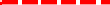 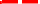 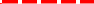 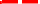 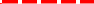 «Единое окно доступа к образовательным ресурсам»-http://windows.edu/ru«Единая коллекция   цифровых   образовательных   ресурсов»   -http://school-collektion.edu/ru«Федеральный	центр		информационных	образовательных ресурсов»		-http://fcior.edu.ru, http://eor.edu.ruКаталог образовательных ресурсов сети Интернет для школыhttp://katalog.iot.ru/Библиотека	материалов	для	начальной школыhttp://www.nachalka.com/bibliotekaMеtodkabinet.eu:	информационно-методический кабинетhttp://www.metodkabinet.eu/Каталог	образовательных	ресурсов	сети«Интернет» http://catalog.iot.ruРоссийский	образовательныйпорталhttp://www.school.edu.ruПортал «Российское образование http://www.edu.ru3.5.Знакомство с правилами правописания и их применением: раздельное написание слов730.1101.1202.1205.1206.1207.1208.12Совместный анализ текста на наличие в нём слов с буквосо четаниями жи, ши, ча, ща,	чу,щу.Упражнение: выписывание		из текста	словс буквосочетания ми ча, ща, чу, щу, жи, ши.Упражнение:	запись предложения, составленного		изнабора		слов,	с правильным оформлением	начала и конца предложе ния, с	соблюдением пробелов			между словами.Комментиров анная			запись предложений		с обязательным объяснением случаев употребления заглавной буквы.Игра«Кто больше»: подбор и	запись	имёнсобственных		на заданную	букву.«Единое окно доступа к образовательным ресурсам»-http://windows.edu/ru«Единая коллекция   цифровых   образовательных   ресурсов»   -http://school-collektion.edu/ru«Федеральный	центр		информационных	образовательных ресурсов»		-http://fcior.edu.ru, http://eor.edu.ruКаталог образовательных ресурсов сети Интернет для школыhttp://katalog.iot.ru/Библиотека	материалов	для	начальной школыhttp://www.nachalka.com/bibliotekaMеtodkabinet.eu:	информационно-методический кабинетhttp://www.metodkabinet.eu/Каталог	образовательных	ресурсов	сети«Интернет» http://catalog.iot.ruРоссийский	образовательныйпорталhttp://www.school.edu.ruПортал «Российское образование http://www.edu.ru3.5.Знакомство с правилами правописания и их применением: раздельное написание слов730.1101.1202.1205.1206.1207.1208.12Совместный анализ текста на наличие в нём слов с буквосо четаниями жи, ши, ча, ща,	чу,щу.Упражнение: выписывание		из текста	словс буквосочетания ми ча, ща, чу, щу, жи, ши.Упражнение:	запись предложения, составленного		изнабора		слов,	с правильным оформлением	начала и конца предложе ния, с	соблюдением пробелов			между словами.Комментиров анная			запись предложений		с обязательным объяснением случаев употребления заглавной буквы.Игра«Кто больше»: подбор и	запись	имёнсобственных		на заданную	букву.«Единое окно доступа к образовательным ресурсам»-http://windows.edu/ru«Единая коллекция   цифровых   образовательных   ресурсов»   -http://school-collektion.edu/ru«Федеральный	центр		информационных	образовательных ресурсов»		-http://fcior.edu.ru, http://eor.edu.ruКаталог образовательных ресурсов сети Интернет для школыhttp://katalog.iot.ru/Библиотека	материалов	для	начальной школыhttp://www.nachalka.com/bibliotekaMеtodkabinet.eu:	информационно-методический кабинетhttp://www.metodkabinet.eu/Каталог	образовательных	ресурсов	сети«Интернет» http://catalog.iot.ruРоссийский	образовательныйпорталhttp://www.school.edu.ruПортал «Российское образование http://www.edu.ru3.5.Знакомство с правилами правописания и их применением: раздельное написание слов730.1101.1202.1205.1206.1207.1208.12Совместный анализ текста на наличие в нём слов с буквосо четаниями жи, ши, ча, ща,	чу,щу.Упражнение: выписывание		из текста	словс буквосочетания ми ча, ща, чу, щу, жи, ши.Упражнение:	запись предложения, составленного		изнабора		слов,	с правильным оформлением	начала и конца предложе ния, с	соблюдением пробелов			между словами.Комментиров анная			запись предложений		с обязательным объяснением случаев употребления заглавной буквы.Игра«Кто больше»: подбор и	запись	имёнсобственных		на заданную	букву.«Единое окно доступа к образовательным ресурсам»-http://windows.edu/ru«Единая коллекция   цифровых   образовательных   ресурсов»   -http://school-collektion.edu/ru«Федеральный	центр		информационных	образовательных ресурсов»		-http://fcior.edu.ru, http://eor.edu.ruКаталог образовательных ресурсов сети Интернет для школыhttp://katalog.iot.ru/Библиотека	материалов	для	начальной школыhttp://www.nachalka.com/bibliotekaMеtodkabinet.eu:	информационно-методический кабинетhttp://www.metodkabinet.eu/Каталог	образовательных	ресурсов	сети«Интернет» http://catalog.iot.ruРоссийский	образовательныйпорталhttp://www.school.edu.ruПортал «Российское образование http://www.edu.ru3.5.Знакомство с правилами правописания и их применением: раздельное написание слов730.1101.1202.1205.1206.1207.1208.12Совместный анализ текста на наличие в нём слов с буквосо четаниями жи, ши, ча, ща,	чу,щу.Упражнение: выписывание		из текста	словс буквосочетания ми ча, ща, чу, щу, жи, ши.Упражнение:	запись предложения, составленного		изнабора		слов,	с правильным оформлением	начала и конца предложе ния, с	соблюдением пробелов			между словами.Комментиров анная			запись предложений		с обязательным объяснением случаев употребления заглавной буквы.Игра«Кто больше»: подбор и	запись	имёнсобственных		на заданную	букву.ый«Единое окно доступа к образовательным ресурсам»-http://windows.edu/ru«Единая коллекция   цифровых   образовательных   ресурсов»   -http://school-collektion.edu/ru«Федеральный	центр		информационных	образовательных ресурсов»		-http://fcior.edu.ru, http://eor.edu.ruКаталог образовательных ресурсов сети Интернет для школыhttp://katalog.iot.ru/Библиотека	материалов	для	начальной школыhttp://www.nachalka.com/bibliotekaMеtodkabinet.eu:	информационно-методический кабинетhttp://www.metodkabinet.eu/Каталог	образовательных	ресурсов	сети«Интернет» http://catalog.iot.ruРоссийский	образовательныйпорталhttp://www.school.edu.ruПортал «Российское образование http://www.edu.ru3.6.Знакомство с правилами правописания и их применением: обозначение гласных после шипящих в сочетаниях жи, ши (в положении под ударением)709.1212.1213.1214.1215.1216.1219.12Совместный анализ текста на наличие в нём слов с буквосо четаниями жи, ши, ча, ща,	чу,щу.Упражнение: выписывание		из текста	словс буквосочетания ми ча, ща, чу, щу, жи, ши.Упражнение:	запись предложения, составленного		изнабора		слов,	с правильным оформлением	начала и конца предложе ния, с	соблюдением пробелов			между словами.Комментиров анная			запись предложений		с обязательным объяснением случаев употребления заглавной буквы.Игра«Кто больше»: подбор и	запись	имёнсобственных		на заданную	букву.«Единое окно доступа к образовательным ресурсам»-http://windows.edu/ru«Единая коллекция   цифровых   образовательных   ресурсов»   -http://school-collektion.edu/ru«Федеральный	центр		информационных	образовательных ресурсов»		-http://fcior.edu.ru, http://eor.edu.ruКаталог образовательных ресурсов сети Интернет для школыhttp://katalog.iot.ru/Библиотека	материалов	для	начальной школыhttp://www.nachalka.com/bibliotekaMеtodkabinet.eu:	информационно-методический кабинетhttp://www.metodkabinet.eu/Каталог	образовательных	ресурсов	сети«Интернет» http://catalog.iot.ruРоссийский	образовательныйпорталhttp://www.school.edu.ruПортал «Российское образование http://www.edu.ru3.6.Знакомство с правилами правописания и их применением: обозначение гласных после шипящих в сочетаниях жи, ши (в положении под ударением)709.1212.1213.1214.1215.1216.1219.12Совместный анализ текста на наличие в нём слов с буквосо четаниями жи, ши, ча, ща,	чу,щу.Упражнение: выписывание		из текста	словс буквосочетания ми ча, ща, чу, щу, жи, ши.Упражнение:	запись предложения, составленного		изнабора		слов,	с правильным оформлением	начала и конца предложе ния, с	соблюдением пробелов			между словами.Комментиров анная			запись предложений		с обязательным объяснением случаев употребления заглавной буквы.Игра«Кто больше»: подбор и	запись	имёнсобственных		на заданную	букву.«Единое окно доступа к образовательным ресурсам»-http://windows.edu/ru«Единая коллекция   цифровых   образовательных   ресурсов»   -http://school-collektion.edu/ru«Федеральный	центр		информационных	образовательных ресурсов»		-http://fcior.edu.ru, http://eor.edu.ruКаталог образовательных ресурсов сети Интернет для школыhttp://katalog.iot.ru/Библиотека	материалов	для	начальной школыhttp://www.nachalka.com/bibliotekaMеtodkabinet.eu:	информационно-методический кабинетhttp://www.metodkabinet.eu/Каталог	образовательных	ресурсов	сети«Интернет» http://catalog.iot.ruРоссийский	образовательныйпорталhttp://www.school.edu.ruПортал «Российское образование http://www.edu.ru3.6.Знакомство с правилами правописания и их применением: обозначение гласных после шипящих в сочетаниях жи, ши (в положении под ударением)709.1212.1213.1214.1215.1216.1219.12Совместный анализ текста на наличие в нём слов с буквосо четаниями жи, ши, ча, ща,	чу,щу.Упражнение: выписывание		из текста	словс буквосочетания ми ча, ща, чу, щу, жи, ши.Упражнение:	запись предложения, составленного		изнабора		слов,	с правильным оформлением	начала и конца предложе ния, с	соблюдением пробелов			между словами.Комментиров анная			запись предложений		с обязательным объяснением случаев употребления заглавной буквы.Игра«Кто больше»: подбор и	запись	имёнсобственных		на заданную	букву.«Единое окно доступа к образовательным ресурсам»-http://windows.edu/ru«Единая коллекция   цифровых   образовательных   ресурсов»   -http://school-collektion.edu/ru«Федеральный	центр		информационных	образовательных ресурсов»		-http://fcior.edu.ru, http://eor.edu.ruКаталог образовательных ресурсов сети Интернет для школыhttp://katalog.iot.ru/Библиотека	материалов	для	начальной школыhttp://www.nachalka.com/bibliotekaMеtodkabinet.eu:	информационно-методический кабинетhttp://www.metodkabinet.eu/Каталог	образовательных	ресурсов	сети«Интернет» http://catalog.iot.ruРоссийский	образовательныйпорталhttp://www.school.edu.ruПортал «Российское образование http://www.edu.ru3.6.Знакомство с правилами правописания и их применением: обозначение гласных после шипящих в сочетаниях жи, ши (в положении под ударением)709.1212.1213.1214.1215.1216.1219.12Совместный анализ текста на наличие в нём слов с буквосо четаниями жи, ши, ча, ща,	чу,щу.Упражнение: выписывание		из текста	словс буквосочетания ми ча, ща, чу, щу, жи, ши.Упражнение:	запись предложения, составленного		изнабора		слов,	с правильным оформлением	начала и конца предложе ния, с	соблюдением пробелов			между словами.Комментиров анная			запись предложений		с обязательным объяснением случаев употребления заглавной буквы.Игра«Кто больше»: подбор и	запись	имёнсобственных		на заданную	букву.ый«Единое окно доступа к образовательным ресурсам»-http://windows.edu/ru«Единая коллекция   цифровых   образовательных   ресурсов»   -http://school-collektion.edu/ru«Федеральный	центр		информационных	образовательных ресурсов»		-http://fcior.edu.ru, http://eor.edu.ruКаталог образовательных ресурсов сети Интернет для школыhttp://katalog.iot.ru/Библиотека	материалов	для	начальной школыhttp://www.nachalka.com/bibliotekaMеtodkabinet.eu:	информационно-методический кабинетhttp://www.metodkabinet.eu/Каталог	образовательных	ресурсов	сети«Интернет» http://catalog.iot.ruРоссийский	образовательныйпорталhttp://www.school.edu.ruПортал «Российское образование http://www.edu.ru3.7.Знакомство с правилами правописания и их применением: ча, ща, чу, щу720.1221.1222.1223.1226.1227.1209.01Совместный анализ текста на наличие в нём слов с буквосо четаниями жи, ши, ча, ща,	чу,щу.Упражнение: выписывание		из текста	словс буквосочетания ми ча, ща, чу, щу, жи, ши.Упражнение:	запись предложения, составленного		изнабора		слов,	с правильным оформлением	начала и конца предложе ния, с	соблюдением пробелов			между словами.Комментиров анная			запись предложений		с обязательным объяснением случаев употребления заглавной буквы.Игра«Кто больше»: подбор и	запись	имёнсобственных		на заданную	букву.«Единое окно доступа к образовательным ресурсам»-http://windows.edu/ru«Единая коллекция   цифровых   образовательных   ресурсов»   -http://school-collektion.edu/ru«Федеральный	центр		информационных	образовательных ресурсов»		-http://fcior.edu.ru, http://eor.edu.ruКаталог образовательных ресурсов сети Интернет для школыhttp://katalog.iot.ru/Библиотека	материалов	для	начальной школыhttp://www.nachalka.com/bibliotekaMеtodkabinet.eu:	информационно-методический кабинетhttp://www.metodkabinet.eu/Каталог	образовательных	ресурсов	сети«Интернет» http://catalog.iot.ruРоссийский	образовательныйпорталhttp://www.school.edu.ruПортал «Российское образование http://www.edu.ru3.7.Знакомство с правилами правописания и их применением: ча, ща, чу, щу720.1221.1222.1223.1226.1227.1209.01Совместный анализ текста на наличие в нём слов с буквосо четаниями жи, ши, ча, ща,	чу,щу.Упражнение: выписывание		из текста	словс буквосочетания ми ча, ща, чу, щу, жи, ши.Упражнение:	запись предложения, составленного		изнабора		слов,	с правильным оформлением	начала и конца предложе ния, с	соблюдением пробелов			между словами.Комментиров анная			запись предложений		с обязательным объяснением случаев употребления заглавной буквы.Игра«Кто больше»: подбор и	запись	имёнсобственных		на заданную	букву.«Единое окно доступа к образовательным ресурсам»-http://windows.edu/ru«Единая коллекция   цифровых   образовательных   ресурсов»   -http://school-collektion.edu/ru«Федеральный	центр		информационных	образовательных ресурсов»		-http://fcior.edu.ru, http://eor.edu.ruКаталог образовательных ресурсов сети Интернет для школыhttp://katalog.iot.ru/Библиотека	материалов	для	начальной школыhttp://www.nachalka.com/bibliotekaMеtodkabinet.eu:	информационно-методический кабинетhttp://www.metodkabinet.eu/Каталог	образовательных	ресурсов	сети«Интернет» http://catalog.iot.ruРоссийский	образовательныйпорталhttp://www.school.edu.ruПортал «Российское образование http://www.edu.ru3.7.Знакомство с правилами правописания и их применением: ча, ща, чу, щу720.1221.1222.1223.1226.1227.1209.01Совместный анализ текста на наличие в нём слов с буквосо четаниями жи, ши, ча, ща,	чу,щу.Упражнение: выписывание		из текста	словс буквосочетания ми ча, ща, чу, щу, жи, ши.Упражнение:	запись предложения, составленного		изнабора		слов,	с правильным оформлением	начала и конца предложе ния, с	соблюдением пробелов			между словами.Комментиров анная			запись предложений		с обязательным объяснением случаев употребления заглавной буквы.Игра«Кто больше»: подбор и	запись	имёнсобственных		на заданную	букву.«Единое окно доступа к образовательным ресурсам»-http://windows.edu/ru«Единая коллекция   цифровых   образовательных   ресурсов»   -http://school-collektion.edu/ru«Федеральный	центр		информационных	образовательных ресурсов»		-http://fcior.edu.ru, http://eor.edu.ruКаталог образовательных ресурсов сети Интернет для школыhttp://katalog.iot.ru/Библиотека	материалов	для	начальной школыhttp://www.nachalka.com/bibliotekaMеtodkabinet.eu:	информационно-методический кабинетhttp://www.metodkabinet.eu/Каталог	образовательных	ресурсов	сети«Интернет» http://catalog.iot.ruРоссийский	образовательныйпорталhttp://www.school.edu.ruПортал «Российское образование http://www.edu.ru3.7.Знакомство с правилами правописания и их применением: ча, ща, чу, щу720.1221.1222.1223.1226.1227.1209.01Совместный анализ текста на наличие в нём слов с буквосо четаниями жи, ши, ча, ща,	чу,щу.Упражнение: выписывание		из текста	словс буквосочетания ми ча, ща, чу, щу, жи, ши.Упражнение:	запись предложения, составленного		изнабора		слов,	с правильным оформлением	начала и конца предложе ния, с	соблюдением пробелов			между словами.Комментиров анная			запись предложений		с обязательным объяснением случаев употребления заглавной буквы.Игра«Кто больше»: подбор и	запись	имёнсобственных		на заданную	букву.ый«Единое окно доступа к образовательным ресурсам»-http://windows.edu/ru«Единая коллекция   цифровых   образовательных   ресурсов»   -http://school-collektion.edu/ru«Федеральный	центр		информационных	образовательных ресурсов»		-http://fcior.edu.ru, http://eor.edu.ruКаталог образовательных ресурсов сети Интернет для школыhttp://katalog.iot.ru/Библиотека	материалов	для	начальной школыhttp://www.nachalka.com/bibliotekaMеtodkabinet.eu:	информационно-методический кабинетhttp://www.metodkabinet.eu/Каталог	образовательных	ресурсов	сети«Интернет» http://catalog.iot.ruРоссийский	образовательныйпорталhttp://www.school.edu.ruПортал «Российское образование http://www.edu.ru3.8.Знакомство с правилами правописания и их применением: прописная буква в начале710.0111.0112.0113.0116.0117.0118.01Совместный анализ текста на наличие в нём слов с буквосо четаниями жи, ши, ча, ща,	чу,щу.Упражнение: выписывание		из текста	словс буквосочетания ми ча, ща, чу, щу, жи, ши.Упражнение:	запись предложения, составленного		изнабора		слов,	с правильным оформлением	начала и конца предложе ния, с	соблюдением пробелов			между словами.Комментиров анная			запись предложений		с обязательным объяснением случаев употребления заглавной буквы.Игра«Кто больше»: подбор и	запись	имёнсобственных		на заданную	букву.«Единое окно доступа к образовательным ресурсам»-http://windows.edu/ru«Единая коллекция   цифровых   образовательных   ресурсов»   -http://school-collektion.edu/ru«Федеральный	центр		информационных	образовательных ресурсов»		-http://fcior.edu.ru, http://eor.edu.ruКаталог образовательных ресурсов сети Интернет для школыhttp://katalog.iot.ru/Библиотека	материалов	для	начальной школыhttp://www.nachalka.com/bibliotekaMеtodkabinet.eu:	информационно-методический кабинетhttp://www.metodkabinet.eu/Каталог	образовательных	ресурсов	сети«Интернет» http://catalog.iot.ruРоссийский	образовательныйпорталhttp://www.school.edu.ruПортал «Российское образование http://www.edu.ru3.8.Знакомство с правилами правописания и их применением: прописная буква в начале710.0111.0112.0113.0116.0117.0118.01Совместный анализ текста на наличие в нём слов с буквосо четаниями жи, ши, ча, ща,	чу,щу.Упражнение: выписывание		из текста	словс буквосочетания ми ча, ща, чу, щу, жи, ши.Упражнение:	запись предложения, составленного		изнабора		слов,	с правильным оформлением	начала и конца предложе ния, с	соблюдением пробелов			между словами.Комментиров анная			запись предложений		с обязательным объяснением случаев употребления заглавной буквы.Игра«Кто больше»: подбор и	запись	имёнсобственных		на заданную	букву.«Единое окно доступа к образовательным ресурсам»-http://windows.edu/ru«Единая коллекция   цифровых   образовательных   ресурсов»   -http://school-collektion.edu/ru«Федеральный	центр		информационных	образовательных ресурсов»		-http://fcior.edu.ru, http://eor.edu.ruКаталог образовательных ресурсов сети Интернет для школыhttp://katalog.iot.ru/Библиотека	материалов	для	начальной школыhttp://www.nachalka.com/bibliotekaMеtodkabinet.eu:	информационно-методический кабинетhttp://www.metodkabinet.eu/Каталог	образовательных	ресурсов	сети«Интернет» http://catalog.iot.ruРоссийский	образовательныйпорталhttp://www.school.edu.ruПортал «Российское образование http://www.edu.ru3.8.Знакомство с правилами правописания и их применением: прописная буква в начале710.0111.0112.0113.0116.0117.0118.01Совместный анализ текста на наличие в нём слов с буквосо четаниями жи, ши, ча, ща,	чу,щу.Упражнение: выписывание		из текста	словс буквосочетания ми ча, ща, чу, щу, жи, ши.Упражнение:	запись предложения, составленного		изнабора		слов,	с правильным оформлением	начала и конца предложе ния, с	соблюдением пробелов			между словами.Комментиров анная			запись предложений		с обязательным объяснением случаев употребления заглавной буквы.Игра«Кто больше»: подбор и	запись	имёнсобственных		на заданную	букву.«Единое окно доступа к образовательным ресурсам»-http://windows.edu/ru«Единая коллекция   цифровых   образовательных   ресурсов»   -http://school-collektion.edu/ru«Федеральный	центр		информационных	образовательных ресурсов»		-http://fcior.edu.ru, http://eor.edu.ruКаталог образовательных ресурсов сети Интернет для школыhttp://katalog.iot.ru/Библиотека	материалов	для	начальной школыhttp://www.nachalka.com/bibliotekaMеtodkabinet.eu:	информационно-методический кабинетhttp://www.metodkabinet.eu/Каталог	образовательных	ресурсов	сети«Интернет» http://catalog.iot.ruРоссийский	образовательныйпорталhttp://www.school.edu.ruПортал «Российское образование http://www.edu.ru3.8.Знакомство с правилами правописания и их применением: прописная буква в начале710.0111.0112.0113.0116.0117.0118.01Совместный анализ текста на наличие в нём слов с буквосо четаниями жи, ши, ча, ща,	чу,щу.Упражнение: выписывание		из текста	словс буквосочетания ми ча, ща, чу, щу, жи, ши.Упражнение:	запись предложения, составленного		изнабора		слов,	с правильным оформлением	начала и конца предложе ния, с	соблюдением пробелов			между словами.Комментиров анная			запись предложений		с обязательным объяснением случаев употребления заглавной буквы.Игра«Кто больше»: подбор и	запись	имёнсобственных		на заданную	букву.ый«Единое окно доступа к образовательным ресурсам»-http://windows.edu/ru«Единая коллекция   цифровых   образовательных   ресурсов»   -http://school-collektion.edu/ru«Федеральный	центр		информационных	образовательных ресурсов»		-http://fcior.edu.ru, http://eor.edu.ruКаталог образовательных ресурсов сети Интернет для школыhttp://katalog.iot.ru/Библиотека	материалов	для	начальной школыhttp://www.nachalka.com/bibliotekaMеtodkabinet.eu:	информационно-методический кабинетhttp://www.metodkabinet.eu/Каталог	образовательных	ресурсов	сети«Интернет» http://catalog.iot.ruРоссийский	образовательныйпорталhttp://www.school.edu.ruПортал «Российское образование http://www.edu.ruпредложения, вПрактическая работа: списывание и запись под	диктовку с применением изученных правилименахПрактическая работа: списывание и запись под	диктовку с применением изученных правилсобственных (именаПрактическая работа: списывание и запись под	диктовку с применением изученных правиллюдей, кличкиПрактическая работа: списывание и запись под	диктовку с применением изученных правилживотных)Практическая работа: списывание и запись под	диктовку с применением изученных правил3.9.Знакомство с719.0120.0123.0124.0125.0126.0127.01Практическая работа: списывание и запись под	диктовку с применением изученных правил3.9.Знакомство с719.0120.0123.0124.0125.0126.0127.01Практическая работа: списывание и запись под	диктовку с применением изученных правилТекущий,Текущий,правилами19.0120.0123.0124.0125.0126.0127.01Практическая работа: списывание и запись под	диктовку с применением изученных правилТекущий,Текущий,правилами19.0120.0123.0124.0125.0126.0127.01Практическая работа: списывание и запись под	диктовку с применением изученных правилустный,правописания и их19.0120.0123.0124.0125.0126.0127.01Практическая работа: списывание и запись под	диктовку с применением изученных правилустный,правописания и их19.0120.0123.0124.0125.0126.0127.01Практическая работа: списывание и запись под	диктовку с применением изученных правилписьме  нприменением:перенос слов по19.0120.0123.0124.0125.0126.0127.01Практическая работа: списывание и запись под	диктовку с применением изученных правилписьме  нприменением:перенос слов по19.0120.0123.0124.0125.0126.0127.01Практическая работа: списывание и запись под	диктовку с применением изученных правилыйыйыйыйслогам без стечения19.0120.0123.0124.0125.0126.0127.01Практическая работа: списывание и запись под	диктовку с применением изученных правилсогласных19.0120.0123.0124.0125.0126.0127.01Практическая работа: списывание и запись под	диктовку с применением изученных правил3.10.Знакомство с730.0131.0101.0202.0203.0206.0207.02Практическая работа: списывание и запись под	диктовку с применением изученных правил3.10.Знакомство с730.0131.0101.0202.0203.0206.0207.02Практическая работа: списывание и запись под	диктовку с применением изученных правилТекущий,Текущий,правилами30.0131.0101.0202.0203.0206.0207.02Практическая работа: списывание и запись под	диктовку с применением изученных правилТекущий,Текущий,правилами30.0131.0101.0202.0203.0206.0207.02Практическая работа: списывание и запись под	диктовку с применением изученных правилустный,правописания и их30.0131.0101.0202.0203.0206.0207.02Практическая работа: списывание и запись под	диктовку с применением изученных правилустный,правописания и их30.0131.0101.0202.0203.0206.0207.02Практическая работа: списывание и запись под	диктовку с применением изученных правилписьме  нприменением:знаки препинания в30.0131.0101.0202.0203.0206.0207.02Практическая работа: списывание и запись под	диктовку с применением изученных правилписьме  нприменением:знаки препинания в30.0131.0101.0202.0203.0206.0207.02Практическая работа: списывание и запись под	диктовку с применением изученных правил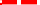 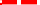 ыйыйыйыйконце предложения30.0131.0101.0202.0203.0206.0207.02Практическая работа: списывание и запись под	диктовку с применением изученных правилИтого по разделуИтого по разделу70СИСТЕМАТИЧЕСКИЙ КУРССИСТЕМАТИЧЕСКИЙ КУРССИСТЕМАТИЧЕСКИЙ КУРССИСТЕМАТИЧЕСКИЙ КУРССИСТЕМАТИЧЕСКИЙ КУРССИСТЕМАТИЧЕСКИЙ КУРССИСТЕМАТИЧЕСКИЙ КУРССИСТЕМАТИЧЕСКИЙ КУРССИСТЕМАТИЧЕСКИЙ КУРССИСТЕМАТИЧЕСКИЙ КУРССИСТЕМАТИЧЕСКИЙ КУРССИСТЕМАТИЧЕСКИЙ КУРСРаздел 1. Общие сведения о языкеРаздел 1. Общие сведения о языкеРаздел 1. Общие сведения о языкеРаздел 1. Общие сведения о языкеРаздел 1. Общие сведения о языкеРаздел 1. Общие сведения о языкеРаздел 1. Общие сведения о языкеРаздел 1. Общие сведения о языкеРаздел 1. Общие сведения о языкеРаздел 1. Общие сведения о языкеРаздел 1. Общие сведения о языкеРаздел 1. Общие сведения о языке1.1.Язык как основное средство человеческого общения.Осознание целей и ситуаций общения108.02Рассказ учителя на тему «Язык— средство общения людей».Учебный	диалог«Можно ли общаться без помощи языка?».Коллективное формулирование вывода о языке как основном средстве человеческого	общения. Работа с рисунками и текстом как основа анализа особенно стей ситуаций устного и письменного	общения.Творческое	задание: придумать ситуацию, когда необходимо воспользоваться письменной речьюТекущий, устный, письменныйТекущий, устный, письменныйТекущий, устный, письменныйТекущий, устный, письменныйhttps://www.uchportal.ru/load/47-2-2http://school- collection.edu.ru/ http://um- razum.ru/load/uchebnye_prezentacii/nachalnaja_shkola/18 http://internet.chgk.info/ http://www.vbg.ru/~kvint/im.htmИтого по разделуИтого по разделу1Раздел 2. ФонетикаРаздел 2. ФонетикаРаздел 2. ФонетикаРаздел 2. ФонетикаРаздел 2. ФонетикаРаздел 2. ФонетикаРаздел 2. ФонетикаРаздел 2. ФонетикаРаздел 2. ФонетикаРаздел 2. ФонетикаРаздел 2. ФонетикаРаздел 2. ФонетикаРаздел 2. Фонетика2.1.Звуки речи.Гласныеи согласные звуки, их различение.Ударение в слове.209.0210.02Беседа «Что мы знаем о звуках русского языка», в ходе которой	актуализируются знания, приобретённые в период обучения грамоте. Игровое упражнение «Назови звук»: ведущий кидает мяч и просит привести пример звука (гласного звука; твёрдого согласного;		мягкогосогласного;	звонкогосогласного;	глухого согласного).Игровое	упражнение«Придумай слово с заданным звуком».Дифференцированное задание:			установление основания		для				сравнения звуков.			Упражнение: характеризовать (устно) звуки по	заданным		признакам. Учебный диалог «Объясняем особенности гласных и соглас ных звуков».Игра «Отгадай звук» (определение звука по его характеристике).Упражнение: соотнесение звука (выбирая из ряда предло женных) и его качественной характеристики. Работа в парах: группировка звуков	по			заданному основанию.Комментированное выполнение			задания: оценивание		правильности предложенной характеристики звука,	нахож		дениедопущенных	прихарактеристике	ошибок.Дидактическая	игра«Детективы», в ходе игры нужно в ряду предложенных слов находить слова с заданными характеристиками звукового составаДля учащихсяhttps://www.uchportal.ru/load/47-2-2http://school- collection.edu.ru/ http://um- razum.ru/load/uchebnye_prezentacii/nachalnaja_shkola/18 http://internet.chgk.info/ http://www.vbg.ru/~kvint/im.htm Детский	интеллектуальный	клуб	"Квинт". "Интеллектуальный марафон"· Музыкальный клуб http://www.realmusic.ru/ http://www.jokeclub.ru/Сайты детских писателей.http://www.mccme.ru/~dima/erunda/naoborot/index.htm - "Всё наоборот" – стихи для детей, собранные Григорием Кружковым. http://www.sf.mksat.net/vk/krapivin_index.htm - Писатель Владислав Крапивин.http://www.literatura1.narod.ru/dmitrij_emets.html - Писатель Дмитрий Емец.http://www.nikitinsky.com.ua - Детский писатель ЮрийНикитинский.Электронные версии журналов.http://e-skazki.narod.ru/index.html - "Сказка для народа"- народные и авторские сказкиhttp://www.kinder.ru -	Каталог	детских	ресурсов"Kinder.Ru" http://barsuk.lenin.ru - Журнал для детей "Барсук" http://www.biblioguide.ru/ - BiblioГид: всё о детскойкниге http://www.kostyor.ru/archives.html -		Журнал	дляшкольников "Костёр"http://murzilka.km.ru - Детский журнал "Мурзилка" http://vkids.km.ru/ - Детская страничка "Кирилла иМефодия". Чат, игры, призы, информация для родителей http://www.posnayko.com/index.htm	-Журнал"Познайка". Детский игровой журнал.Конкурсы, игры и прочее. Здесь можно найти стихи и песни для детей http://www.cofe.ru/read-ka/ - "Почитай-ка" - детскийсказочный журнал.		Сказки,	великие	сказочники,головоломки, курьезные факты из жизни ученых, конкурс литературного творчества, калейдоскоп	необычныхсведений из мира животных и истории, рассказы олегендарных воинах разных времен и народов.Коллекции электронных образовательных ресурсов«Единое окно доступа к образовательным ресурсам»-http://windows.edu/ru«Единая коллекция цифровых образовательныхресурсов» -http://school-collektion.edu/ru«Федеральный	центр	информационных2.1.Звуки речи.Гласныеи согласные звуки, их различение.Ударение в слове.209.0210.02Беседа «Что мы знаем о звуках русского языка», в ходе которой	актуализируются знания, приобретённые в период обучения грамоте. Игровое упражнение «Назови звук»: ведущий кидает мяч и просит привести пример звука (гласного звука; твёрдого согласного;		мягкогосогласного;	звонкогосогласного;	глухого согласного).Игровое	упражнение«Придумай слово с заданным звуком».Дифференцированное задание:			установление основания		для				сравнения звуков.			Упражнение: характеризовать (устно) звуки по	заданным		признакам. Учебный диалог «Объясняем особенности гласных и соглас ных звуков».Игра «Отгадай звук» (определение звука по его характеристике).Упражнение: соотнесение звука (выбирая из ряда предло женных) и его качественной характеристики. Работа в парах: группировка звуков	по			заданному основанию.Комментированное выполнение			задания: оценивание		правильности предложенной характеристики звука,	нахож		дениедопущенных	прихарактеристике	ошибок.Дидактическая	игра«Детективы», в ходе игры нужно в ряду предложенных слов находить слова с заданными характеристиками звукового составаТекущий,Текущий,Текущий,Для учащихсяhttps://www.uchportal.ru/load/47-2-2http://school- collection.edu.ru/ http://um- razum.ru/load/uchebnye_prezentacii/nachalnaja_shkola/18 http://internet.chgk.info/ http://www.vbg.ru/~kvint/im.htm Детский	интеллектуальный	клуб	"Квинт". "Интеллектуальный марафон"· Музыкальный клуб http://www.realmusic.ru/ http://www.jokeclub.ru/Сайты детских писателей.http://www.mccme.ru/~dima/erunda/naoborot/index.htm - "Всё наоборот" – стихи для детей, собранные Григорием Кружковым. http://www.sf.mksat.net/vk/krapivin_index.htm - Писатель Владислав Крапивин.http://www.literatura1.narod.ru/dmitrij_emets.html - Писатель Дмитрий Емец.http://www.nikitinsky.com.ua - Детский писатель ЮрийНикитинский.Электронные версии журналов.http://e-skazki.narod.ru/index.html - "Сказка для народа"- народные и авторские сказкиhttp://www.kinder.ru -	Каталог	детских	ресурсов"Kinder.Ru" http://barsuk.lenin.ru - Журнал для детей "Барсук" http://www.biblioguide.ru/ - BiblioГид: всё о детскойкниге http://www.kostyor.ru/archives.html -		Журнал	дляшкольников "Костёр"http://murzilka.km.ru - Детский журнал "Мурзилка" http://vkids.km.ru/ - Детская страничка "Кирилла иМефодия". Чат, игры, призы, информация для родителей http://www.posnayko.com/index.htm	-Журнал"Познайка". Детский игровой журнал.Конкурсы, игры и прочее. Здесь можно найти стихи и песни для детей http://www.cofe.ru/read-ka/ - "Почитай-ка" - детскийсказочный журнал.		Сказки,	великие	сказочники,головоломки, курьезные факты из жизни ученых, конкурс литературного творчества, калейдоскоп	необычныхсведений из мира животных и истории, рассказы олегендарных воинах разных времен и народов.Коллекции электронных образовательных ресурсов«Единое окно доступа к образовательным ресурсам»-http://windows.edu/ru«Единая коллекция цифровых образовательныхресурсов» -http://school-collektion.edu/ru«Федеральный	центр	информационных2.1.Звуки речи.Гласныеи согласные звуки, их различение.Ударение в слове.209.0210.02Беседа «Что мы знаем о звуках русского языка», в ходе которой	актуализируются знания, приобретённые в период обучения грамоте. Игровое упражнение «Назови звук»: ведущий кидает мяч и просит привести пример звука (гласного звука; твёрдого согласного;		мягкогосогласного;	звонкогосогласного;	глухого согласного).Игровое	упражнение«Придумай слово с заданным звуком».Дифференцированное задание:			установление основания		для				сравнения звуков.			Упражнение: характеризовать (устно) звуки по	заданным		признакам. Учебный диалог «Объясняем особенности гласных и соглас ных звуков».Игра «Отгадай звук» (определение звука по его характеристике).Упражнение: соотнесение звука (выбирая из ряда предло женных) и его качественной характеристики. Работа в парах: группировка звуков	по			заданному основанию.Комментированное выполнение			задания: оценивание		правильности предложенной характеристики звука,	нахож		дениедопущенных	прихарактеристике	ошибок.Дидактическая	игра«Детективы», в ходе игры нужно в ряду предложенных слов находить слова с заданными характеристиками звукового составаустный,устный,Для учащихсяhttps://www.uchportal.ru/load/47-2-2http://school- collection.edu.ru/ http://um- razum.ru/load/uchebnye_prezentacii/nachalnaja_shkola/18 http://internet.chgk.info/ http://www.vbg.ru/~kvint/im.htm Детский	интеллектуальный	клуб	"Квинт". "Интеллектуальный марафон"· Музыкальный клуб http://www.realmusic.ru/ http://www.jokeclub.ru/Сайты детских писателей.http://www.mccme.ru/~dima/erunda/naoborot/index.htm - "Всё наоборот" – стихи для детей, собранные Григорием Кружковым. http://www.sf.mksat.net/vk/krapivin_index.htm - Писатель Владислав Крапивин.http://www.literatura1.narod.ru/dmitrij_emets.html - Писатель Дмитрий Емец.http://www.nikitinsky.com.ua - Детский писатель ЮрийНикитинский.Электронные версии журналов.http://e-skazki.narod.ru/index.html - "Сказка для народа"- народные и авторские сказкиhttp://www.kinder.ru -	Каталог	детских	ресурсов"Kinder.Ru" http://barsuk.lenin.ru - Журнал для детей "Барсук" http://www.biblioguide.ru/ - BiblioГид: всё о детскойкниге http://www.kostyor.ru/archives.html -		Журнал	дляшкольников "Костёр"http://murzilka.km.ru - Детский журнал "Мурзилка" http://vkids.km.ru/ - Детская страничка "Кирилла иМефодия". Чат, игры, призы, информация для родителей http://www.posnayko.com/index.htm	-Журнал"Познайка". Детский игровой журнал.Конкурсы, игры и прочее. Здесь можно найти стихи и песни для детей http://www.cofe.ru/read-ka/ - "Почитай-ка" - детскийсказочный журнал.		Сказки,	великие	сказочники,головоломки, курьезные факты из жизни ученых, конкурс литературного творчества, калейдоскоп	необычныхсведений из мира животных и истории, рассказы олегендарных воинах разных времен и народов.Коллекции электронных образовательных ресурсов«Единое окно доступа к образовательным ресурсам»-http://windows.edu/ru«Единая коллекция цифровых образовательныхресурсов» -http://school-collektion.edu/ru«Федеральный	центр	информационных2.1.Звуки речи.Гласныеи согласные звуки, их различение.Ударение в слове.209.0210.02Беседа «Что мы знаем о звуках русского языка», в ходе которой	актуализируются знания, приобретённые в период обучения грамоте. Игровое упражнение «Назови звук»: ведущий кидает мяч и просит привести пример звука (гласного звука; твёрдого согласного;		мягкогосогласного;	звонкогосогласного;	глухого согласного).Игровое	упражнение«Придумай слово с заданным звуком».Дифференцированное задание:			установление основания		для				сравнения звуков.			Упражнение: характеризовать (устно) звуки по	заданным		признакам. Учебный диалог «Объясняем особенности гласных и соглас ных звуков».Игра «Отгадай звук» (определение звука по его характеристике).Упражнение: соотнесение звука (выбирая из ряда предло женных) и его качественной характеристики. Работа в парах: группировка звуков	по			заданному основанию.Комментированное выполнение			задания: оценивание		правильности предложенной характеристики звука,	нахож		дениедопущенных	прихарактеристике	ошибок.Дидактическая	игра«Детективы», в ходе игры нужно в ряду предложенных слов находить слова с заданными характеристиками звукового составаписьменписьменнДля учащихсяhttps://www.uchportal.ru/load/47-2-2http://school- collection.edu.ru/ http://um- razum.ru/load/uchebnye_prezentacii/nachalnaja_shkola/18 http://internet.chgk.info/ http://www.vbg.ru/~kvint/im.htm Детский	интеллектуальный	клуб	"Квинт". "Интеллектуальный марафон"· Музыкальный клуб http://www.realmusic.ru/ http://www.jokeclub.ru/Сайты детских писателей.http://www.mccme.ru/~dima/erunda/naoborot/index.htm - "Всё наоборот" – стихи для детей, собранные Григорием Кружковым. http://www.sf.mksat.net/vk/krapivin_index.htm - Писатель Владислав Крапивин.http://www.literatura1.narod.ru/dmitrij_emets.html - Писатель Дмитрий Емец.http://www.nikitinsky.com.ua - Детский писатель ЮрийНикитинский.Электронные версии журналов.http://e-skazki.narod.ru/index.html - "Сказка для народа"- народные и авторские сказкиhttp://www.kinder.ru -	Каталог	детских	ресурсов"Kinder.Ru" http://barsuk.lenin.ru - Журнал для детей "Барсук" http://www.biblioguide.ru/ - BiblioГид: всё о детскойкниге http://www.kostyor.ru/archives.html -		Журнал	дляшкольников "Костёр"http://murzilka.km.ru - Детский журнал "Мурзилка" http://vkids.km.ru/ - Детская страничка "Кирилла иМефодия". Чат, игры, призы, информация для родителей http://www.posnayko.com/index.htm	-Журнал"Познайка". Детский игровой журнал.Конкурсы, игры и прочее. Здесь можно найти стихи и песни для детей http://www.cofe.ru/read-ka/ - "Почитай-ка" - детскийсказочный журнал.		Сказки,	великие	сказочники,головоломки, курьезные факты из жизни ученых, конкурс литературного творчества, калейдоскоп	необычныхсведений из мира животных и истории, рассказы олегендарных воинах разных времен и народов.Коллекции электронных образовательных ресурсов«Единое окно доступа к образовательным ресурсам»-http://windows.edu/ru«Единая коллекция цифровых образовательныхресурсов» -http://school-collektion.edu/ru«Федеральный	центр	информационных2.1.Звуки речи.Гласныеи согласные звуки, их различение.Ударение в слове.209.0210.02Беседа «Что мы знаем о звуках русского языка», в ходе которой	актуализируются знания, приобретённые в период обучения грамоте. Игровое упражнение «Назови звук»: ведущий кидает мяч и просит привести пример звука (гласного звука; твёрдого согласного;		мягкогосогласного;	звонкогосогласного;	глухого согласного).Игровое	упражнение«Придумай слово с заданным звуком».Дифференцированное задание:			установление основания		для				сравнения звуков.			Упражнение: характеризовать (устно) звуки по	заданным		признакам. Учебный диалог «Объясняем особенности гласных и соглас ных звуков».Игра «Отгадай звук» (определение звука по его характеристике).Упражнение: соотнесение звука (выбирая из ряда предло женных) и его качественной характеристики. Работа в парах: группировка звуков	по			заданному основанию.Комментированное выполнение			задания: оценивание		правильности предложенной характеристики звука,	нахож		дениедопущенных	прихарактеристике	ошибок.Дидактическая	игра«Детективы», в ходе игры нужно в ряду предложенных слов находить слова с заданными характеристиками звукового составаыйДля учащихсяhttps://www.uchportal.ru/load/47-2-2http://school- collection.edu.ru/ http://um- razum.ru/load/uchebnye_prezentacii/nachalnaja_shkola/18 http://internet.chgk.info/ http://www.vbg.ru/~kvint/im.htm Детский	интеллектуальный	клуб	"Квинт". "Интеллектуальный марафон"· Музыкальный клуб http://www.realmusic.ru/ http://www.jokeclub.ru/Сайты детских писателей.http://www.mccme.ru/~dima/erunda/naoborot/index.htm - "Всё наоборот" – стихи для детей, собранные Григорием Кружковым. http://www.sf.mksat.net/vk/krapivin_index.htm - Писатель Владислав Крапивин.http://www.literatura1.narod.ru/dmitrij_emets.html - Писатель Дмитрий Емец.http://www.nikitinsky.com.ua - Детский писатель ЮрийНикитинский.Электронные версии журналов.http://e-skazki.narod.ru/index.html - "Сказка для народа"- народные и авторские сказкиhttp://www.kinder.ru -	Каталог	детских	ресурсов"Kinder.Ru" http://barsuk.lenin.ru - Журнал для детей "Барсук" http://www.biblioguide.ru/ - BiblioГид: всё о детскойкниге http://www.kostyor.ru/archives.html -		Журнал	дляшкольников "Костёр"http://murzilka.km.ru - Детский журнал "Мурзилка" http://vkids.km.ru/ - Детская страничка "Кирилла иМефодия". Чат, игры, призы, информация для родителей http://www.posnayko.com/index.htm	-Журнал"Познайка". Детский игровой журнал.Конкурсы, игры и прочее. Здесь можно найти стихи и песни для детей http://www.cofe.ru/read-ka/ - "Почитай-ка" - детскийсказочный журнал.		Сказки,	великие	сказочники,головоломки, курьезные факты из жизни ученых, конкурс литературного творчества, калейдоскоп	необычныхсведений из мира животных и истории, рассказы олегендарных воинах разных времен и народов.Коллекции электронных образовательных ресурсов«Единое окно доступа к образовательным ресурсам»-http://windows.edu/ru«Единая коллекция цифровых образовательныхресурсов» -http://school-collektion.edu/ru«Федеральный	центр	информационных2.1.Звуки речи.Гласныеи согласные звуки, их различение.Ударение в слове.209.0210.02Беседа «Что мы знаем о звуках русского языка», в ходе которой	актуализируются знания, приобретённые в период обучения грамоте. Игровое упражнение «Назови звук»: ведущий кидает мяч и просит привести пример звука (гласного звука; твёрдого согласного;		мягкогосогласного;	звонкогосогласного;	глухого согласного).Игровое	упражнение«Придумай слово с заданным звуком».Дифференцированное задание:			установление основания		для				сравнения звуков.			Упражнение: характеризовать (устно) звуки по	заданным		признакам. Учебный диалог «Объясняем особенности гласных и соглас ных звуков».Игра «Отгадай звук» (определение звука по его характеристике).Упражнение: соотнесение звука (выбирая из ряда предло женных) и его качественной характеристики. Работа в парах: группировка звуков	по			заданному основанию.Комментированное выполнение			задания: оценивание		правильности предложенной характеристики звука,	нахож		дениедопущенных	прихарактеристике	ошибок.Дидактическая	игра«Детективы», в ходе игры нужно в ряду предложенных слов находить слова с заданными характеристиками звукового составаДля учащихсяhttps://www.uchportal.ru/load/47-2-2http://school- collection.edu.ru/ http://um- razum.ru/load/uchebnye_prezentacii/nachalnaja_shkola/18 http://internet.chgk.info/ http://www.vbg.ru/~kvint/im.htm Детский	интеллектуальный	клуб	"Квинт". "Интеллектуальный марафон"· Музыкальный клуб http://www.realmusic.ru/ http://www.jokeclub.ru/Сайты детских писателей.http://www.mccme.ru/~dima/erunda/naoborot/index.htm - "Всё наоборот" – стихи для детей, собранные Григорием Кружковым. http://www.sf.mksat.net/vk/krapivin_index.htm - Писатель Владислав Крапивин.http://www.literatura1.narod.ru/dmitrij_emets.html - Писатель Дмитрий Емец.http://www.nikitinsky.com.ua - Детский писатель ЮрийНикитинский.Электронные версии журналов.http://e-skazki.narod.ru/index.html - "Сказка для народа"- народные и авторские сказкиhttp://www.kinder.ru -	Каталог	детских	ресурсов"Kinder.Ru" http://barsuk.lenin.ru - Журнал для детей "Барсук" http://www.biblioguide.ru/ - BiblioГид: всё о детскойкниге http://www.kostyor.ru/archives.html -		Журнал	дляшкольников "Костёр"http://murzilka.km.ru - Детский журнал "Мурзилка" http://vkids.km.ru/ - Детская страничка "Кирилла иМефодия". Чат, игры, призы, информация для родителей http://www.posnayko.com/index.htm	-Журнал"Познайка". Детский игровой журнал.Конкурсы, игры и прочее. Здесь можно найти стихи и песни для детей http://www.cofe.ru/read-ka/ - "Почитай-ка" - детскийсказочный журнал.		Сказки,	великие	сказочники,головоломки, курьезные факты из жизни ученых, конкурс литературного творчества, калейдоскоп	необычныхсведений из мира животных и истории, рассказы олегендарных воинах разных времен и народов.Коллекции электронных образовательных ресурсов«Единое окно доступа к образовательным ресурсам»-http://windows.edu/ru«Единая коллекция цифровых образовательныхресурсов» -http://school-collektion.edu/ru«Федеральный	центр	информационныхГласные ударные иБеседа «Что мы знаем о звуках русского языка», в ходе которой	актуализируются знания, приобретённые в период обучения грамоте. Игровое упражнение «Назови звук»: ведущий кидает мяч и просит привести пример звука (гласного звука; твёрдого согласного;		мягкогосогласного;	звонкогосогласного;	глухого согласного).Игровое	упражнение«Придумай слово с заданным звуком».Дифференцированное задание:			установление основания		для				сравнения звуков.			Упражнение: характеризовать (устно) звуки по	заданным		признакам. Учебный диалог «Объясняем особенности гласных и соглас ных звуков».Игра «Отгадай звук» (определение звука по его характеристике).Упражнение: соотнесение звука (выбирая из ряда предло женных) и его качественной характеристики. Работа в парах: группировка звуков	по			заданному основанию.Комментированное выполнение			задания: оценивание		правильности предложенной характеристики звука,	нахож		дениедопущенных	прихарактеристике	ошибок.Дидактическая	игра«Детективы», в ходе игры нужно в ряду предложенных слов находить слова с заданными характеристиками звукового составаДля учащихсяhttps://www.uchportal.ru/load/47-2-2http://school- collection.edu.ru/ http://um- razum.ru/load/uchebnye_prezentacii/nachalnaja_shkola/18 http://internet.chgk.info/ http://www.vbg.ru/~kvint/im.htm Детский	интеллектуальный	клуб	"Квинт". "Интеллектуальный марафон"· Музыкальный клуб http://www.realmusic.ru/ http://www.jokeclub.ru/Сайты детских писателей.http://www.mccme.ru/~dima/erunda/naoborot/index.htm - "Всё наоборот" – стихи для детей, собранные Григорием Кружковым. http://www.sf.mksat.net/vk/krapivin_index.htm - Писатель Владислав Крапивин.http://www.literatura1.narod.ru/dmitrij_emets.html - Писатель Дмитрий Емец.http://www.nikitinsky.com.ua - Детский писатель ЮрийНикитинский.Электронные версии журналов.http://e-skazki.narod.ru/index.html - "Сказка для народа"- народные и авторские сказкиhttp://www.kinder.ru -	Каталог	детских	ресурсов"Kinder.Ru" http://barsuk.lenin.ru - Журнал для детей "Барсук" http://www.biblioguide.ru/ - BiblioГид: всё о детскойкниге http://www.kostyor.ru/archives.html -		Журнал	дляшкольников "Костёр"http://murzilka.km.ru - Детский журнал "Мурзилка" http://vkids.km.ru/ - Детская страничка "Кирилла иМефодия". Чат, игры, призы, информация для родителей http://www.posnayko.com/index.htm	-Журнал"Познайка". Детский игровой журнал.Конкурсы, игры и прочее. Здесь можно найти стихи и песни для детей http://www.cofe.ru/read-ka/ - "Почитай-ка" - детскийсказочный журнал.		Сказки,	великие	сказочники,головоломки, курьезные факты из жизни ученых, конкурс литературного творчества, калейдоскоп	необычныхсведений из мира животных и истории, рассказы олегендарных воинах разных времен и народов.Коллекции электронных образовательных ресурсов«Единое окно доступа к образовательным ресурсам»-http://windows.edu/ru«Единая коллекция цифровых образовательныхресурсов» -http://school-collektion.edu/ru«Федеральный	центр	информационныхбезударные.Беседа «Что мы знаем о звуках русского языка», в ходе которой	актуализируются знания, приобретённые в период обучения грамоте. Игровое упражнение «Назови звук»: ведущий кидает мяч и просит привести пример звука (гласного звука; твёрдого согласного;		мягкогосогласного;	звонкогосогласного;	глухого согласного).Игровое	упражнение«Придумай слово с заданным звуком».Дифференцированное задание:			установление основания		для				сравнения звуков.			Упражнение: характеризовать (устно) звуки по	заданным		признакам. Учебный диалог «Объясняем особенности гласных и соглас ных звуков».Игра «Отгадай звук» (определение звука по его характеристике).Упражнение: соотнесение звука (выбирая из ряда предло женных) и его качественной характеристики. Работа в парах: группировка звуков	по			заданному основанию.Комментированное выполнение			задания: оценивание		правильности предложенной характеристики звука,	нахож		дениедопущенных	прихарактеристике	ошибок.Дидактическая	игра«Детективы», в ходе игры нужно в ряду предложенных слов находить слова с заданными характеристиками звукового составаДля учащихсяhttps://www.uchportal.ru/load/47-2-2http://school- collection.edu.ru/ http://um- razum.ru/load/uchebnye_prezentacii/nachalnaja_shkola/18 http://internet.chgk.info/ http://www.vbg.ru/~kvint/im.htm Детский	интеллектуальный	клуб	"Квинт". "Интеллектуальный марафон"· Музыкальный клуб http://www.realmusic.ru/ http://www.jokeclub.ru/Сайты детских писателей.http://www.mccme.ru/~dima/erunda/naoborot/index.htm - "Всё наоборот" – стихи для детей, собранные Григорием Кружковым. http://www.sf.mksat.net/vk/krapivin_index.htm - Писатель Владислав Крапивин.http://www.literatura1.narod.ru/dmitrij_emets.html - Писатель Дмитрий Емец.http://www.nikitinsky.com.ua - Детский писатель ЮрийНикитинский.Электронные версии журналов.http://e-skazki.narod.ru/index.html - "Сказка для народа"- народные и авторские сказкиhttp://www.kinder.ru -	Каталог	детских	ресурсов"Kinder.Ru" http://barsuk.lenin.ru - Журнал для детей "Барсук" http://www.biblioguide.ru/ - BiblioГид: всё о детскойкниге http://www.kostyor.ru/archives.html -		Журнал	дляшкольников "Костёр"http://murzilka.km.ru - Детский журнал "Мурзилка" http://vkids.km.ru/ - Детская страничка "Кирилла иМефодия". Чат, игры, призы, информация для родителей http://www.posnayko.com/index.htm	-Журнал"Познайка". Детский игровой журнал.Конкурсы, игры и прочее. Здесь можно найти стихи и песни для детей http://www.cofe.ru/read-ka/ - "Почитай-ка" - детскийсказочный журнал.		Сказки,	великие	сказочники,головоломки, курьезные факты из жизни ученых, конкурс литературного творчества, калейдоскоп	необычныхсведений из мира животных и истории, рассказы олегендарных воинах разных времен и народов.Коллекции электронных образовательных ресурсов«Единое окно доступа к образовательным ресурсам»-http://windows.edu/ru«Единая коллекция цифровых образовательныхресурсов» -http://school-collektion.edu/ru«Федеральный	центр	информационныхТвёрдые и мягкиеБеседа «Что мы знаем о звуках русского языка», в ходе которой	актуализируются знания, приобретённые в период обучения грамоте. Игровое упражнение «Назови звук»: ведущий кидает мяч и просит привести пример звука (гласного звука; твёрдого согласного;		мягкогосогласного;	звонкогосогласного;	глухого согласного).Игровое	упражнение«Придумай слово с заданным звуком».Дифференцированное задание:			установление основания		для				сравнения звуков.			Упражнение: характеризовать (устно) звуки по	заданным		признакам. Учебный диалог «Объясняем особенности гласных и соглас ных звуков».Игра «Отгадай звук» (определение звука по его характеристике).Упражнение: соотнесение звука (выбирая из ряда предло женных) и его качественной характеристики. Работа в парах: группировка звуков	по			заданному основанию.Комментированное выполнение			задания: оценивание		правильности предложенной характеристики звука,	нахож		дениедопущенных	прихарактеристике	ошибок.Дидактическая	игра«Детективы», в ходе игры нужно в ряду предложенных слов находить слова с заданными характеристиками звукового составаДля учащихсяhttps://www.uchportal.ru/load/47-2-2http://school- collection.edu.ru/ http://um- razum.ru/load/uchebnye_prezentacii/nachalnaja_shkola/18 http://internet.chgk.info/ http://www.vbg.ru/~kvint/im.htm Детский	интеллектуальный	клуб	"Квинт". "Интеллектуальный марафон"· Музыкальный клуб http://www.realmusic.ru/ http://www.jokeclub.ru/Сайты детских писателей.http://www.mccme.ru/~dima/erunda/naoborot/index.htm - "Всё наоборот" – стихи для детей, собранные Григорием Кружковым. http://www.sf.mksat.net/vk/krapivin_index.htm - Писатель Владислав Крапивин.http://www.literatura1.narod.ru/dmitrij_emets.html - Писатель Дмитрий Емец.http://www.nikitinsky.com.ua - Детский писатель ЮрийНикитинский.Электронные версии журналов.http://e-skazki.narod.ru/index.html - "Сказка для народа"- народные и авторские сказкиhttp://www.kinder.ru -	Каталог	детских	ресурсов"Kinder.Ru" http://barsuk.lenin.ru - Журнал для детей "Барсук" http://www.biblioguide.ru/ - BiblioГид: всё о детскойкниге http://www.kostyor.ru/archives.html -		Журнал	дляшкольников "Костёр"http://murzilka.km.ru - Детский журнал "Мурзилка" http://vkids.km.ru/ - Детская страничка "Кирилла иМефодия". Чат, игры, призы, информация для родителей http://www.posnayko.com/index.htm	-Журнал"Познайка". Детский игровой журнал.Конкурсы, игры и прочее. Здесь можно найти стихи и песни для детей http://www.cofe.ru/read-ka/ - "Почитай-ка" - детскийсказочный журнал.		Сказки,	великие	сказочники,головоломки, курьезные факты из жизни ученых, конкурс литературного творчества, калейдоскоп	необычныхсведений из мира животных и истории, рассказы олегендарных воинах разных времен и народов.Коллекции электронных образовательных ресурсов«Единое окно доступа к образовательным ресурсам»-http://windows.edu/ru«Единая коллекция цифровых образовательныхресурсов» -http://school-collektion.edu/ru«Федеральный	центр	информационныхсогласные звуки, ихБеседа «Что мы знаем о звуках русского языка», в ходе которой	актуализируются знания, приобретённые в период обучения грамоте. Игровое упражнение «Назови звук»: ведущий кидает мяч и просит привести пример звука (гласного звука; твёрдого согласного;		мягкогосогласного;	звонкогосогласного;	глухого согласного).Игровое	упражнение«Придумай слово с заданным звуком».Дифференцированное задание:			установление основания		для				сравнения звуков.			Упражнение: характеризовать (устно) звуки по	заданным		признакам. Учебный диалог «Объясняем особенности гласных и соглас ных звуков».Игра «Отгадай звук» (определение звука по его характеристике).Упражнение: соотнесение звука (выбирая из ряда предло женных) и его качественной характеристики. Работа в парах: группировка звуков	по			заданному основанию.Комментированное выполнение			задания: оценивание		правильности предложенной характеристики звука,	нахож		дениедопущенных	прихарактеристике	ошибок.Дидактическая	игра«Детективы», в ходе игры нужно в ряду предложенных слов находить слова с заданными характеристиками звукового составаДля учащихсяhttps://www.uchportal.ru/load/47-2-2http://school- collection.edu.ru/ http://um- razum.ru/load/uchebnye_prezentacii/nachalnaja_shkola/18 http://internet.chgk.info/ http://www.vbg.ru/~kvint/im.htm Детский	интеллектуальный	клуб	"Квинт". "Интеллектуальный марафон"· Музыкальный клуб http://www.realmusic.ru/ http://www.jokeclub.ru/Сайты детских писателей.http://www.mccme.ru/~dima/erunda/naoborot/index.htm - "Всё наоборот" – стихи для детей, собранные Григорием Кружковым. http://www.sf.mksat.net/vk/krapivin_index.htm - Писатель Владислав Крапивин.http://www.literatura1.narod.ru/dmitrij_emets.html - Писатель Дмитрий Емец.http://www.nikitinsky.com.ua - Детский писатель ЮрийНикитинский.Электронные версии журналов.http://e-skazki.narod.ru/index.html - "Сказка для народа"- народные и авторские сказкиhttp://www.kinder.ru -	Каталог	детских	ресурсов"Kinder.Ru" http://barsuk.lenin.ru - Журнал для детей "Барсук" http://www.biblioguide.ru/ - BiblioГид: всё о детскойкниге http://www.kostyor.ru/archives.html -		Журнал	дляшкольников "Костёр"http://murzilka.km.ru - Детский журнал "Мурзилка" http://vkids.km.ru/ - Детская страничка "Кирилла иМефодия". Чат, игры, призы, информация для родителей http://www.posnayko.com/index.htm	-Журнал"Познайка". Детский игровой журнал.Конкурсы, игры и прочее. Здесь можно найти стихи и песни для детей http://www.cofe.ru/read-ka/ - "Почитай-ка" - детскийсказочный журнал.		Сказки,	великие	сказочники,головоломки, курьезные факты из жизни ученых, конкурс литературного творчества, калейдоскоп	необычныхсведений из мира животных и истории, рассказы олегендарных воинах разных времен и народов.Коллекции электронных образовательных ресурсов«Единое окно доступа к образовательным ресурсам»-http://windows.edu/ru«Единая коллекция цифровых образовательныхресурсов» -http://school-collektion.edu/ru«Федеральный	центр	информационныхразличениеБеседа «Что мы знаем о звуках русского языка», в ходе которой	актуализируются знания, приобретённые в период обучения грамоте. Игровое упражнение «Назови звук»: ведущий кидает мяч и просит привести пример звука (гласного звука; твёрдого согласного;		мягкогосогласного;	звонкогосогласного;	глухого согласного).Игровое	упражнение«Придумай слово с заданным звуком».Дифференцированное задание:			установление основания		для				сравнения звуков.			Упражнение: характеризовать (устно) звуки по	заданным		признакам. Учебный диалог «Объясняем особенности гласных и соглас ных звуков».Игра «Отгадай звук» (определение звука по его характеристике).Упражнение: соотнесение звука (выбирая из ряда предло женных) и его качественной характеристики. Работа в парах: группировка звуков	по			заданному основанию.Комментированное выполнение			задания: оценивание		правильности предложенной характеристики звука,	нахож		дениедопущенных	прихарактеристике	ошибок.Дидактическая	игра«Детективы», в ходе игры нужно в ряду предложенных слов находить слова с заданными характеристиками звукового составаДля учащихсяhttps://www.uchportal.ru/load/47-2-2http://school- collection.edu.ru/ http://um- razum.ru/load/uchebnye_prezentacii/nachalnaja_shkola/18 http://internet.chgk.info/ http://www.vbg.ru/~kvint/im.htm Детский	интеллектуальный	клуб	"Квинт". "Интеллектуальный марафон"· Музыкальный клуб http://www.realmusic.ru/ http://www.jokeclub.ru/Сайты детских писателей.http://www.mccme.ru/~dima/erunda/naoborot/index.htm - "Всё наоборот" – стихи для детей, собранные Григорием Кружковым. http://www.sf.mksat.net/vk/krapivin_index.htm - Писатель Владислав Крапивин.http://www.literatura1.narod.ru/dmitrij_emets.html - Писатель Дмитрий Емец.http://www.nikitinsky.com.ua - Детский писатель ЮрийНикитинский.Электронные версии журналов.http://e-skazki.narod.ru/index.html - "Сказка для народа"- народные и авторские сказкиhttp://www.kinder.ru -	Каталог	детских	ресурсов"Kinder.Ru" http://barsuk.lenin.ru - Журнал для детей "Барсук" http://www.biblioguide.ru/ - BiblioГид: всё о детскойкниге http://www.kostyor.ru/archives.html -		Журнал	дляшкольников "Костёр"http://murzilka.km.ru - Детский журнал "Мурзилка" http://vkids.km.ru/ - Детская страничка "Кирилла иМефодия". Чат, игры, призы, информация для родителей http://www.posnayko.com/index.htm	-Журнал"Познайка". Детский игровой журнал.Конкурсы, игры и прочее. Здесь можно найти стихи и песни для детей http://www.cofe.ru/read-ka/ - "Почитай-ка" - детскийсказочный журнал.		Сказки,	великие	сказочники,головоломки, курьезные факты из жизни ученых, конкурс литературного творчества, калейдоскоп	необычныхсведений из мира животных и истории, рассказы олегендарных воинах разных времен и народов.Коллекции электронных образовательных ресурсов«Единое окно доступа к образовательным ресурсам»-http://windows.edu/ru«Единая коллекция цифровых образовательныхресурсов» -http://school-collektion.edu/ru«Федеральный	центр	информационных2.2.Звонкие и глухиесогласные звуки, их различение.113.02Беседа «Что мы знаем о звуках русского языка», в ходе которой	актуализируются знания, приобретённые в период обучения грамоте. Игровое упражнение «Назови звук»: ведущий кидает мяч и просит привести пример звука (гласного звука; твёрдого согласного;		мягкогосогласного;	звонкогосогласного;	глухого согласного).Игровое	упражнение«Придумай слово с заданным звуком».Дифференцированное задание:			установление основания		для				сравнения звуков.			Упражнение: характеризовать (устно) звуки по	заданным		признакам. Учебный диалог «Объясняем особенности гласных и соглас ных звуков».Игра «Отгадай звук» (определение звука по его характеристике).Упражнение: соотнесение звука (выбирая из ряда предло женных) и его качественной характеристики. Работа в парах: группировка звуков	по			заданному основанию.Комментированное выполнение			задания: оценивание		правильности предложенной характеристики звука,	нахож		дениедопущенных	прихарактеристике	ошибок.Дидактическая	игра«Детективы», в ходе игры нужно в ряду предложенных слов находить слова с заданными характеристиками звукового составаДля учащихсяhttps://www.uchportal.ru/load/47-2-2http://school- collection.edu.ru/ http://um- razum.ru/load/uchebnye_prezentacii/nachalnaja_shkola/18 http://internet.chgk.info/ http://www.vbg.ru/~kvint/im.htm Детский	интеллектуальный	клуб	"Квинт". "Интеллектуальный марафон"· Музыкальный клуб http://www.realmusic.ru/ http://www.jokeclub.ru/Сайты детских писателей.http://www.mccme.ru/~dima/erunda/naoborot/index.htm - "Всё наоборот" – стихи для детей, собранные Григорием Кружковым. http://www.sf.mksat.net/vk/krapivin_index.htm - Писатель Владислав Крапивин.http://www.literatura1.narod.ru/dmitrij_emets.html - Писатель Дмитрий Емец.http://www.nikitinsky.com.ua - Детский писатель ЮрийНикитинский.Электронные версии журналов.http://e-skazki.narod.ru/index.html - "Сказка для народа"- народные и авторские сказкиhttp://www.kinder.ru -	Каталог	детских	ресурсов"Kinder.Ru" http://barsuk.lenin.ru - Журнал для детей "Барсук" http://www.biblioguide.ru/ - BiblioГид: всё о детскойкниге http://www.kostyor.ru/archives.html -		Журнал	дляшкольников "Костёр"http://murzilka.km.ru - Детский журнал "Мурзилка" http://vkids.km.ru/ - Детская страничка "Кирилла иМефодия". Чат, игры, призы, информация для родителей http://www.posnayko.com/index.htm	-Журнал"Познайка". Детский игровой журнал.Конкурсы, игры и прочее. Здесь можно найти стихи и песни для детей http://www.cofe.ru/read-ka/ - "Почитай-ка" - детскийсказочный журнал.		Сказки,	великие	сказочники,головоломки, курьезные факты из жизни ученых, конкурс литературного творчества, калейдоскоп	необычныхсведений из мира животных и истории, рассказы олегендарных воинах разных времен и народов.Коллекции электронных образовательных ресурсов«Единое окно доступа к образовательным ресурсам»-http://windows.edu/ru«Единая коллекция цифровых образовательныхресурсов» -http://school-collektion.edu/ru«Федеральный	центр	информационных2.2.Звонкие и глухиесогласные звуки, их различение.113.02Беседа «Что мы знаем о звуках русского языка», в ходе которой	актуализируются знания, приобретённые в период обучения грамоте. Игровое упражнение «Назови звук»: ведущий кидает мяч и просит привести пример звука (гласного звука; твёрдого согласного;		мягкогосогласного;	звонкогосогласного;	глухого согласного).Игровое	упражнение«Придумай слово с заданным звуком».Дифференцированное задание:			установление основания		для				сравнения звуков.			Упражнение: характеризовать (устно) звуки по	заданным		признакам. Учебный диалог «Объясняем особенности гласных и соглас ных звуков».Игра «Отгадай звук» (определение звука по его характеристике).Упражнение: соотнесение звука (выбирая из ряда предло женных) и его качественной характеристики. Работа в парах: группировка звуков	по			заданному основанию.Комментированное выполнение			задания: оценивание		правильности предложенной характеристики звука,	нахож		дениедопущенных	прихарактеристике	ошибок.Дидактическая	игра«Детективы», в ходе игры нужно в ряду предложенных слов находить слова с заданными характеристиками звукового составаТекущий,Текущий,Текущий,Для учащихсяhttps://www.uchportal.ru/load/47-2-2http://school- collection.edu.ru/ http://um- razum.ru/load/uchebnye_prezentacii/nachalnaja_shkola/18 http://internet.chgk.info/ http://www.vbg.ru/~kvint/im.htm Детский	интеллектуальный	клуб	"Квинт". "Интеллектуальный марафон"· Музыкальный клуб http://www.realmusic.ru/ http://www.jokeclub.ru/Сайты детских писателей.http://www.mccme.ru/~dima/erunda/naoborot/index.htm - "Всё наоборот" – стихи для детей, собранные Григорием Кружковым. http://www.sf.mksat.net/vk/krapivin_index.htm - Писатель Владислав Крапивин.http://www.literatura1.narod.ru/dmitrij_emets.html - Писатель Дмитрий Емец.http://www.nikitinsky.com.ua - Детский писатель ЮрийНикитинский.Электронные версии журналов.http://e-skazki.narod.ru/index.html - "Сказка для народа"- народные и авторские сказкиhttp://www.kinder.ru -	Каталог	детских	ресурсов"Kinder.Ru" http://barsuk.lenin.ru - Журнал для детей "Барсук" http://www.biblioguide.ru/ - BiblioГид: всё о детскойкниге http://www.kostyor.ru/archives.html -		Журнал	дляшкольников "Костёр"http://murzilka.km.ru - Детский журнал "Мурзилка" http://vkids.km.ru/ - Детская страничка "Кирилла иМефодия". Чат, игры, призы, информация для родителей http://www.posnayko.com/index.htm	-Журнал"Познайка". Детский игровой журнал.Конкурсы, игры и прочее. Здесь можно найти стихи и песни для детей http://www.cofe.ru/read-ka/ - "Почитай-ка" - детскийсказочный журнал.		Сказки,	великие	сказочники,головоломки, курьезные факты из жизни ученых, конкурс литературного творчества, калейдоскоп	необычныхсведений из мира животных и истории, рассказы олегендарных воинах разных времен и народов.Коллекции электронных образовательных ресурсов«Единое окно доступа к образовательным ресурсам»-http://windows.edu/ru«Единая коллекция цифровых образовательныхресурсов» -http://school-collektion.edu/ru«Федеральный	центр	информационных2.2.Звонкие и глухиесогласные звуки, их различение.113.02Беседа «Что мы знаем о звуках русского языка», в ходе которой	актуализируются знания, приобретённые в период обучения грамоте. Игровое упражнение «Назови звук»: ведущий кидает мяч и просит привести пример звука (гласного звука; твёрдого согласного;		мягкогосогласного;	звонкогосогласного;	глухого согласного).Игровое	упражнение«Придумай слово с заданным звуком».Дифференцированное задание:			установление основания		для				сравнения звуков.			Упражнение: характеризовать (устно) звуки по	заданным		признакам. Учебный диалог «Объясняем особенности гласных и соглас ных звуков».Игра «Отгадай звук» (определение звука по его характеристике).Упражнение: соотнесение звука (выбирая из ряда предло женных) и его качественной характеристики. Работа в парах: группировка звуков	по			заданному основанию.Комментированное выполнение			задания: оценивание		правильности предложенной характеристики звука,	нахож		дениедопущенных	прихарактеристике	ошибок.Дидактическая	игра«Детективы», в ходе игры нужно в ряду предложенных слов находить слова с заданными характеристиками звукового составаустный,устный,Для учащихсяhttps://www.uchportal.ru/load/47-2-2http://school- collection.edu.ru/ http://um- razum.ru/load/uchebnye_prezentacii/nachalnaja_shkola/18 http://internet.chgk.info/ http://www.vbg.ru/~kvint/im.htm Детский	интеллектуальный	клуб	"Квинт". "Интеллектуальный марафон"· Музыкальный клуб http://www.realmusic.ru/ http://www.jokeclub.ru/Сайты детских писателей.http://www.mccme.ru/~dima/erunda/naoborot/index.htm - "Всё наоборот" – стихи для детей, собранные Григорием Кружковым. http://www.sf.mksat.net/vk/krapivin_index.htm - Писатель Владислав Крапивин.http://www.literatura1.narod.ru/dmitrij_emets.html - Писатель Дмитрий Емец.http://www.nikitinsky.com.ua - Детский писатель ЮрийНикитинский.Электронные версии журналов.http://e-skazki.narod.ru/index.html - "Сказка для народа"- народные и авторские сказкиhttp://www.kinder.ru -	Каталог	детских	ресурсов"Kinder.Ru" http://barsuk.lenin.ru - Журнал для детей "Барсук" http://www.biblioguide.ru/ - BiblioГид: всё о детскойкниге http://www.kostyor.ru/archives.html -		Журнал	дляшкольников "Костёр"http://murzilka.km.ru - Детский журнал "Мурзилка" http://vkids.km.ru/ - Детская страничка "Кирилла иМефодия". Чат, игры, призы, информация для родителей http://www.posnayko.com/index.htm	-Журнал"Познайка". Детский игровой журнал.Конкурсы, игры и прочее. Здесь можно найти стихи и песни для детей http://www.cofe.ru/read-ka/ - "Почитай-ка" - детскийсказочный журнал.		Сказки,	великие	сказочники,головоломки, курьезные факты из жизни ученых, конкурс литературного творчества, калейдоскоп	необычныхсведений из мира животных и истории, рассказы олегендарных воинах разных времен и народов.Коллекции электронных образовательных ресурсов«Единое окно доступа к образовательным ресурсам»-http://windows.edu/ru«Единая коллекция цифровых образовательныхресурсов» -http://school-collektion.edu/ru«Федеральный	центр	информационных2.2.Звонкие и глухиесогласные звуки, их различение.113.02Беседа «Что мы знаем о звуках русского языка», в ходе которой	актуализируются знания, приобретённые в период обучения грамоте. Игровое упражнение «Назови звук»: ведущий кидает мяч и просит привести пример звука (гласного звука; твёрдого согласного;		мягкогосогласного;	звонкогосогласного;	глухого согласного).Игровое	упражнение«Придумай слово с заданным звуком».Дифференцированное задание:			установление основания		для				сравнения звуков.			Упражнение: характеризовать (устно) звуки по	заданным		признакам. Учебный диалог «Объясняем особенности гласных и соглас ных звуков».Игра «Отгадай звук» (определение звука по его характеристике).Упражнение: соотнесение звука (выбирая из ряда предло женных) и его качественной характеристики. Работа в парах: группировка звуков	по			заданному основанию.Комментированное выполнение			задания: оценивание		правильности предложенной характеристики звука,	нахож		дениедопущенных	прихарактеристике	ошибок.Дидактическая	игра«Детективы», в ходе игры нужно в ряду предложенных слов находить слова с заданными характеристиками звукового составаписьменписьменнДля учащихсяhttps://www.uchportal.ru/load/47-2-2http://school- collection.edu.ru/ http://um- razum.ru/load/uchebnye_prezentacii/nachalnaja_shkola/18 http://internet.chgk.info/ http://www.vbg.ru/~kvint/im.htm Детский	интеллектуальный	клуб	"Квинт". "Интеллектуальный марафон"· Музыкальный клуб http://www.realmusic.ru/ http://www.jokeclub.ru/Сайты детских писателей.http://www.mccme.ru/~dima/erunda/naoborot/index.htm - "Всё наоборот" – стихи для детей, собранные Григорием Кружковым. http://www.sf.mksat.net/vk/krapivin_index.htm - Писатель Владислав Крапивин.http://www.literatura1.narod.ru/dmitrij_emets.html - Писатель Дмитрий Емец.http://www.nikitinsky.com.ua - Детский писатель ЮрийНикитинский.Электронные версии журналов.http://e-skazki.narod.ru/index.html - "Сказка для народа"- народные и авторские сказкиhttp://www.kinder.ru -	Каталог	детских	ресурсов"Kinder.Ru" http://barsuk.lenin.ru - Журнал для детей "Барсук" http://www.biblioguide.ru/ - BiblioГид: всё о детскойкниге http://www.kostyor.ru/archives.html -		Журнал	дляшкольников "Костёр"http://murzilka.km.ru - Детский журнал "Мурзилка" http://vkids.km.ru/ - Детская страничка "Кирилла иМефодия". Чат, игры, призы, информация для родителей http://www.posnayko.com/index.htm	-Журнал"Познайка". Детский игровой журнал.Конкурсы, игры и прочее. Здесь можно найти стихи и песни для детей http://www.cofe.ru/read-ka/ - "Почитай-ка" - детскийсказочный журнал.		Сказки,	великие	сказочники,головоломки, курьезные факты из жизни ученых, конкурс литературного творчества, калейдоскоп	необычныхсведений из мира животных и истории, рассказы олегендарных воинах разных времен и народов.Коллекции электронных образовательных ресурсов«Единое окно доступа к образовательным ресурсам»-http://windows.edu/ru«Единая коллекция цифровых образовательныхресурсов» -http://school-collektion.edu/ru«Федеральный	центр	информационныхСогласныйзвук [й’] и гласный звук [и].Шипящие [ж], [ш],[ч’], [щ’].Беседа «Что мы знаем о звуках русского языка», в ходе которой	актуализируются знания, приобретённые в период обучения грамоте. Игровое упражнение «Назови звук»: ведущий кидает мяч и просит привести пример звука (гласного звука; твёрдого согласного;		мягкогосогласного;	звонкогосогласного;	глухого согласного).Игровое	упражнение«Придумай слово с заданным звуком».Дифференцированное задание:			установление основания		для				сравнения звуков.			Упражнение: характеризовать (устно) звуки по	заданным		признакам. Учебный диалог «Объясняем особенности гласных и соглас ных звуков».Игра «Отгадай звук» (определение звука по его характеристике).Упражнение: соотнесение звука (выбирая из ряда предло женных) и его качественной характеристики. Работа в парах: группировка звуков	по			заданному основанию.Комментированное выполнение			задания: оценивание		правильности предложенной характеристики звука,	нахож		дениедопущенных	прихарактеристике	ошибок.Дидактическая	игра«Детективы», в ходе игры нужно в ряду предложенных слов находить слова с заданными характеристиками звукового составаписьменписьменнДля учащихсяhttps://www.uchportal.ru/load/47-2-2http://school- collection.edu.ru/ http://um- razum.ru/load/uchebnye_prezentacii/nachalnaja_shkola/18 http://internet.chgk.info/ http://www.vbg.ru/~kvint/im.htm Детский	интеллектуальный	клуб	"Квинт". "Интеллектуальный марафон"· Музыкальный клуб http://www.realmusic.ru/ http://www.jokeclub.ru/Сайты детских писателей.http://www.mccme.ru/~dima/erunda/naoborot/index.htm - "Всё наоборот" – стихи для детей, собранные Григорием Кружковым. http://www.sf.mksat.net/vk/krapivin_index.htm - Писатель Владислав Крапивин.http://www.literatura1.narod.ru/dmitrij_emets.html - Писатель Дмитрий Емец.http://www.nikitinsky.com.ua - Детский писатель ЮрийНикитинский.Электронные версии журналов.http://e-skazki.narod.ru/index.html - "Сказка для народа"- народные и авторские сказкиhttp://www.kinder.ru -	Каталог	детских	ресурсов"Kinder.Ru" http://barsuk.lenin.ru - Журнал для детей "Барсук" http://www.biblioguide.ru/ - BiblioГид: всё о детскойкниге http://www.kostyor.ru/archives.html -		Журнал	дляшкольников "Костёр"http://murzilka.km.ru - Детский журнал "Мурзилка" http://vkids.km.ru/ - Детская страничка "Кирилла иМефодия". Чат, игры, призы, информация для родителей http://www.posnayko.com/index.htm	-Журнал"Познайка". Детский игровой журнал.Конкурсы, игры и прочее. Здесь можно найти стихи и песни для детей http://www.cofe.ru/read-ka/ - "Почитай-ка" - детскийсказочный журнал.		Сказки,	великие	сказочники,головоломки, курьезные факты из жизни ученых, конкурс литературного творчества, калейдоскоп	необычныхсведений из мира животных и истории, рассказы олегендарных воинах разных времен и народов.Коллекции электронных образовательных ресурсов«Единое окно доступа к образовательным ресурсам»-http://windows.edu/ru«Единая коллекция цифровых образовательныхресурсов» -http://school-collektion.edu/ru«Федеральный	центр	информационныхСогласныйзвук [й’] и гласный звук [и].Шипящие [ж], [ш],[ч’], [щ’].Беседа «Что мы знаем о звуках русского языка», в ходе которой	актуализируются знания, приобретённые в период обучения грамоте. Игровое упражнение «Назови звук»: ведущий кидает мяч и просит привести пример звука (гласного звука; твёрдого согласного;		мягкогосогласного;	звонкогосогласного;	глухого согласного).Игровое	упражнение«Придумай слово с заданным звуком».Дифференцированное задание:			установление основания		для				сравнения звуков.			Упражнение: характеризовать (устно) звуки по	заданным		признакам. Учебный диалог «Объясняем особенности гласных и соглас ных звуков».Игра «Отгадай звук» (определение звука по его характеристике).Упражнение: соотнесение звука (выбирая из ряда предло женных) и его качественной характеристики. Работа в парах: группировка звуков	по			заданному основанию.Комментированное выполнение			задания: оценивание		правильности предложенной характеристики звука,	нахож		дениедопущенных	прихарактеристике	ошибок.Дидактическая	игра«Детективы», в ходе игры нужно в ряду предложенных слов находить слова с заданными характеристиками звукового составаыйыйыйыйыйДля учащихсяhttps://www.uchportal.ru/load/47-2-2http://school- collection.edu.ru/ http://um- razum.ru/load/uchebnye_prezentacii/nachalnaja_shkola/18 http://internet.chgk.info/ http://www.vbg.ru/~kvint/im.htm Детский	интеллектуальный	клуб	"Квинт". "Интеллектуальный марафон"· Музыкальный клуб http://www.realmusic.ru/ http://www.jokeclub.ru/Сайты детских писателей.http://www.mccme.ru/~dima/erunda/naoborot/index.htm - "Всё наоборот" – стихи для детей, собранные Григорием Кружковым. http://www.sf.mksat.net/vk/krapivin_index.htm - Писатель Владислав Крапивин.http://www.literatura1.narod.ru/dmitrij_emets.html - Писатель Дмитрий Емец.http://www.nikitinsky.com.ua - Детский писатель ЮрийНикитинский.Электронные версии журналов.http://e-skazki.narod.ru/index.html - "Сказка для народа"- народные и авторские сказкиhttp://www.kinder.ru -	Каталог	детских	ресурсов"Kinder.Ru" http://barsuk.lenin.ru - Журнал для детей "Барсук" http://www.biblioguide.ru/ - BiblioГид: всё о детскойкниге http://www.kostyor.ru/archives.html -		Журнал	дляшкольников "Костёр"http://murzilka.km.ru - Детский журнал "Мурзилка" http://vkids.km.ru/ - Детская страничка "Кирилла иМефодия". Чат, игры, призы, информация для родителей http://www.posnayko.com/index.htm	-Журнал"Познайка". Детский игровой журнал.Конкурсы, игры и прочее. Здесь можно найти стихи и песни для детей http://www.cofe.ru/read-ka/ - "Почитай-ка" - детскийсказочный журнал.		Сказки,	великие	сказочники,головоломки, курьезные факты из жизни ученых, конкурс литературного творчества, калейдоскоп	необычныхсведений из мира животных и истории, рассказы олегендарных воинах разных времен и народов.Коллекции электронных образовательных ресурсов«Единое окно доступа к образовательным ресурсам»-http://windows.edu/ru«Единая коллекция цифровых образовательныхресурсов» -http://school-collektion.edu/ru«Федеральный	центр	информационных2.3.Слог. Определение количества слогов в слове. Ударный слог. Деление слов на слоги (простые случаи, без стечения согласных)114.02Беседа «Что мы знаем о звуках русского языка», в ходе которой	актуализируются знания, приобретённые в период обучения грамоте. Игровое упражнение «Назови звук»: ведущий кидает мяч и просит привести пример звука (гласного звука; твёрдого согласного;		мягкогосогласного;	звонкогосогласного;	глухого согласного).Игровое	упражнение«Придумай слово с заданным звуком».Дифференцированное задание:			установление основания		для				сравнения звуков.			Упражнение: характеризовать (устно) звуки по	заданным		признакам. Учебный диалог «Объясняем особенности гласных и соглас ных звуков».Игра «Отгадай звук» (определение звука по его характеристике).Упражнение: соотнесение звука (выбирая из ряда предло женных) и его качественной характеристики. Работа в парах: группировка звуков	по			заданному основанию.Комментированное выполнение			задания: оценивание		правильности предложенной характеристики звука,	нахож		дениедопущенных	прихарактеристике	ошибок.Дидактическая	игра«Детективы», в ходе игры нужно в ряду предложенных слов находить слова с заданными характеристиками звукового составаДля учащихсяhttps://www.uchportal.ru/load/47-2-2http://school- collection.edu.ru/ http://um- razum.ru/load/uchebnye_prezentacii/nachalnaja_shkola/18 http://internet.chgk.info/ http://www.vbg.ru/~kvint/im.htm Детский	интеллектуальный	клуб	"Квинт". "Интеллектуальный марафон"· Музыкальный клуб http://www.realmusic.ru/ http://www.jokeclub.ru/Сайты детских писателей.http://www.mccme.ru/~dima/erunda/naoborot/index.htm - "Всё наоборот" – стихи для детей, собранные Григорием Кружковым. http://www.sf.mksat.net/vk/krapivin_index.htm - Писатель Владислав Крапивин.http://www.literatura1.narod.ru/dmitrij_emets.html - Писатель Дмитрий Емец.http://www.nikitinsky.com.ua - Детский писатель ЮрийНикитинский.Электронные версии журналов.http://e-skazki.narod.ru/index.html - "Сказка для народа"- народные и авторские сказкиhttp://www.kinder.ru -	Каталог	детских	ресурсов"Kinder.Ru" http://barsuk.lenin.ru - Журнал для детей "Барсук" http://www.biblioguide.ru/ - BiblioГид: всё о детскойкниге http://www.kostyor.ru/archives.html -		Журнал	дляшкольников "Костёр"http://murzilka.km.ru - Детский журнал "Мурзилка" http://vkids.km.ru/ - Детская страничка "Кирилла иМефодия". Чат, игры, призы, информация для родителей http://www.posnayko.com/index.htm	-Журнал"Познайка". Детский игровой журнал.Конкурсы, игры и прочее. Здесь можно найти стихи и песни для детей http://www.cofe.ru/read-ka/ - "Почитай-ка" - детскийсказочный журнал.		Сказки,	великие	сказочники,головоломки, курьезные факты из жизни ученых, конкурс литературного творчества, калейдоскоп	необычныхсведений из мира животных и истории, рассказы олегендарных воинах разных времен и народов.Коллекции электронных образовательных ресурсов«Единое окно доступа к образовательным ресурсам»-http://windows.edu/ru«Единая коллекция цифровых образовательныхресурсов» -http://school-collektion.edu/ru«Федеральный	центр	информационных2.3.Слог. Определение количества слогов в слове. Ударный слог. Деление слов на слоги (простые случаи, без стечения согласных)114.02Беседа «Что мы знаем о звуках русского языка», в ходе которой	актуализируются знания, приобретённые в период обучения грамоте. Игровое упражнение «Назови звук»: ведущий кидает мяч и просит привести пример звука (гласного звука; твёрдого согласного;		мягкогосогласного;	звонкогосогласного;	глухого согласного).Игровое	упражнение«Придумай слово с заданным звуком».Дифференцированное задание:			установление основания		для				сравнения звуков.			Упражнение: характеризовать (устно) звуки по	заданным		признакам. Учебный диалог «Объясняем особенности гласных и соглас ных звуков».Игра «Отгадай звук» (определение звука по его характеристике).Упражнение: соотнесение звука (выбирая из ряда предло женных) и его качественной характеристики. Работа в парах: группировка звуков	по			заданному основанию.Комментированное выполнение			задания: оценивание		правильности предложенной характеристики звука,	нахож		дениедопущенных	прихарактеристике	ошибок.Дидактическая	игра«Детективы», в ходе игры нужно в ряду предложенных слов находить слова с заданными характеристиками звукового составаДля учащихсяhttps://www.uchportal.ru/load/47-2-2http://school- collection.edu.ru/ http://um- razum.ru/load/uchebnye_prezentacii/nachalnaja_shkola/18 http://internet.chgk.info/ http://www.vbg.ru/~kvint/im.htm Детский	интеллектуальный	клуб	"Квинт". "Интеллектуальный марафон"· Музыкальный клуб http://www.realmusic.ru/ http://www.jokeclub.ru/Сайты детских писателей.http://www.mccme.ru/~dima/erunda/naoborot/index.htm - "Всё наоборот" – стихи для детей, собранные Григорием Кружковым. http://www.sf.mksat.net/vk/krapivin_index.htm - Писатель Владислав Крапивин.http://www.literatura1.narod.ru/dmitrij_emets.html - Писатель Дмитрий Емец.http://www.nikitinsky.com.ua - Детский писатель ЮрийНикитинский.Электронные версии журналов.http://e-skazki.narod.ru/index.html - "Сказка для народа"- народные и авторские сказкиhttp://www.kinder.ru -	Каталог	детских	ресурсов"Kinder.Ru" http://barsuk.lenin.ru - Журнал для детей "Барсук" http://www.biblioguide.ru/ - BiblioГид: всё о детскойкниге http://www.kostyor.ru/archives.html -		Журнал	дляшкольников "Костёр"http://murzilka.km.ru - Детский журнал "Мурзилка" http://vkids.km.ru/ - Детская страничка "Кирилла иМефодия". Чат, игры, призы, информация для родителей http://www.posnayko.com/index.htm	-Журнал"Познайка". Детский игровой журнал.Конкурсы, игры и прочее. Здесь можно найти стихи и песни для детей http://www.cofe.ru/read-ka/ - "Почитай-ка" - детскийсказочный журнал.		Сказки,	великие	сказочники,головоломки, курьезные факты из жизни ученых, конкурс литературного творчества, калейдоскоп	необычныхсведений из мира животных и истории, рассказы олегендарных воинах разных времен и народов.Коллекции электронных образовательных ресурсов«Единое окно доступа к образовательным ресурсам»-http://windows.edu/ru«Единая коллекция цифровых образовательныхресурсов» -http://school-collektion.edu/ru«Федеральный	центр	информационных2.3.Слог. Определение количества слогов в слове. Ударный слог. Деление слов на слоги (простые случаи, без стечения согласных)114.02Беседа «Что мы знаем о звуках русского языка», в ходе которой	актуализируются знания, приобретённые в период обучения грамоте. Игровое упражнение «Назови звук»: ведущий кидает мяч и просит привести пример звука (гласного звука; твёрдого согласного;		мягкогосогласного;	звонкогосогласного;	глухого согласного).Игровое	упражнение«Придумай слово с заданным звуком».Дифференцированное задание:			установление основания		для				сравнения звуков.			Упражнение: характеризовать (устно) звуки по	заданным		признакам. Учебный диалог «Объясняем особенности гласных и соглас ных звуков».Игра «Отгадай звук» (определение звука по его характеристике).Упражнение: соотнесение звука (выбирая из ряда предло женных) и его качественной характеристики. Работа в парах: группировка звуков	по			заданному основанию.Комментированное выполнение			задания: оценивание		правильности предложенной характеристики звука,	нахож		дениедопущенных	прихарактеристике	ошибок.Дидактическая	игра«Детективы», в ходе игры нужно в ряду предложенных слов находить слова с заданными характеристиками звукового составаДля учащихсяhttps://www.uchportal.ru/load/47-2-2http://school- collection.edu.ru/ http://um- razum.ru/load/uchebnye_prezentacii/nachalnaja_shkola/18 http://internet.chgk.info/ http://www.vbg.ru/~kvint/im.htm Детский	интеллектуальный	клуб	"Квинт". "Интеллектуальный марафон"· Музыкальный клуб http://www.realmusic.ru/ http://www.jokeclub.ru/Сайты детских писателей.http://www.mccme.ru/~dima/erunda/naoborot/index.htm - "Всё наоборот" – стихи для детей, собранные Григорием Кружковым. http://www.sf.mksat.net/vk/krapivin_index.htm - Писатель Владислав Крапивин.http://www.literatura1.narod.ru/dmitrij_emets.html - Писатель Дмитрий Емец.http://www.nikitinsky.com.ua - Детский писатель ЮрийНикитинский.Электронные версии журналов.http://e-skazki.narod.ru/index.html - "Сказка для народа"- народные и авторские сказкиhttp://www.kinder.ru -	Каталог	детских	ресурсов"Kinder.Ru" http://barsuk.lenin.ru - Журнал для детей "Барсук" http://www.biblioguide.ru/ - BiblioГид: всё о детскойкниге http://www.kostyor.ru/archives.html -		Журнал	дляшкольников "Костёр"http://murzilka.km.ru - Детский журнал "Мурзилка" http://vkids.km.ru/ - Детская страничка "Кирилла иМефодия". Чат, игры, призы, информация для родителей http://www.posnayko.com/index.htm	-Журнал"Познайка". Детский игровой журнал.Конкурсы, игры и прочее. Здесь можно найти стихи и песни для детей http://www.cofe.ru/read-ka/ - "Почитай-ка" - детскийсказочный журнал.		Сказки,	великие	сказочники,головоломки, курьезные факты из жизни ученых, конкурс литературного творчества, калейдоскоп	необычныхсведений из мира животных и истории, рассказы олегендарных воинах разных времен и народов.Коллекции электронных образовательных ресурсов«Единое окно доступа к образовательным ресурсам»-http://windows.edu/ru«Единая коллекция цифровых образовательныхресурсов» -http://school-collektion.edu/ru«Федеральный	центр	информационных2.3.Слог. Определение количества слогов в слове. Ударный слог. Деление слов на слоги (простые случаи, без стечения согласных)114.02Беседа «Что мы знаем о звуках русского языка», в ходе которой	актуализируются знания, приобретённые в период обучения грамоте. Игровое упражнение «Назови звук»: ведущий кидает мяч и просит привести пример звука (гласного звука; твёрдого согласного;		мягкогосогласного;	звонкогосогласного;	глухого согласного).Игровое	упражнение«Придумай слово с заданным звуком».Дифференцированное задание:			установление основания		для				сравнения звуков.			Упражнение: характеризовать (устно) звуки по	заданным		признакам. Учебный диалог «Объясняем особенности гласных и соглас ных звуков».Игра «Отгадай звук» (определение звука по его характеристике).Упражнение: соотнесение звука (выбирая из ряда предло женных) и его качественной характеристики. Работа в парах: группировка звуков	по			заданному основанию.Комментированное выполнение			задания: оценивание		правильности предложенной характеристики звука,	нахож		дениедопущенных	прихарактеристике	ошибок.Дидактическая	игра«Детективы», в ходе игры нужно в ряду предложенных слов находить слова с заданными характеристиками звукового составаДля учащихсяhttps://www.uchportal.ru/load/47-2-2http://school- collection.edu.ru/ http://um- razum.ru/load/uchebnye_prezentacii/nachalnaja_shkola/18 http://internet.chgk.info/ http://www.vbg.ru/~kvint/im.htm Детский	интеллектуальный	клуб	"Квинт". "Интеллектуальный марафон"· Музыкальный клуб http://www.realmusic.ru/ http://www.jokeclub.ru/Сайты детских писателей.http://www.mccme.ru/~dima/erunda/naoborot/index.htm - "Всё наоборот" – стихи для детей, собранные Григорием Кружковым. http://www.sf.mksat.net/vk/krapivin_index.htm - Писатель Владислав Крапивин.http://www.literatura1.narod.ru/dmitrij_emets.html - Писатель Дмитрий Емец.http://www.nikitinsky.com.ua - Детский писатель ЮрийНикитинский.Электронные версии журналов.http://e-skazki.narod.ru/index.html - "Сказка для народа"- народные и авторские сказкиhttp://www.kinder.ru -	Каталог	детских	ресурсов"Kinder.Ru" http://barsuk.lenin.ru - Журнал для детей "Барсук" http://www.biblioguide.ru/ - BiblioГид: всё о детскойкниге http://www.kostyor.ru/archives.html -		Журнал	дляшкольников "Костёр"http://murzilka.km.ru - Детский журнал "Мурзилка" http://vkids.km.ru/ - Детская страничка "Кирилла иМефодия". Чат, игры, призы, информация для родителей http://www.posnayko.com/index.htm	-Журнал"Познайка". Детский игровой журнал.Конкурсы, игры и прочее. Здесь можно найти стихи и песни для детей http://www.cofe.ru/read-ka/ - "Почитай-ка" - детскийсказочный журнал.		Сказки,	великие	сказочники,головоломки, курьезные факты из жизни ученых, конкурс литературного творчества, калейдоскоп	необычныхсведений из мира животных и истории, рассказы олегендарных воинах разных времен и народов.Коллекции электронных образовательных ресурсов«Единое окно доступа к образовательным ресурсам»-http://windows.edu/ru«Единая коллекция цифровых образовательныхресурсов» -http://school-collektion.edu/ru«Федеральный	центр	информационных2.3.Слог. Определение количества слогов в слове. Ударный слог. Деление слов на слоги (простые случаи, без стечения согласных)114.02Беседа «Что мы знаем о звуках русского языка», в ходе которой	актуализируются знания, приобретённые в период обучения грамоте. Игровое упражнение «Назови звук»: ведущий кидает мяч и просит привести пример звука (гласного звука; твёрдого согласного;		мягкогосогласного;	звонкогосогласного;	глухого согласного).Игровое	упражнение«Придумай слово с заданным звуком».Дифференцированное задание:			установление основания		для				сравнения звуков.			Упражнение: характеризовать (устно) звуки по	заданным		признакам. Учебный диалог «Объясняем особенности гласных и соглас ных звуков».Игра «Отгадай звук» (определение звука по его характеристике).Упражнение: соотнесение звука (выбирая из ряда предло женных) и его качественной характеристики. Работа в парах: группировка звуков	по			заданному основанию.Комментированное выполнение			задания: оценивание		правильности предложенной характеристики звука,	нахож		дениедопущенных	прихарактеристике	ошибок.Дидактическая	игра«Детективы», в ходе игры нужно в ряду предложенных слов находить слова с заданными характеристиками звукового составаТекущий, устный,письменТекущий, устный,письменТекущий, устный,письменТекущий, устный,письменТекущий, устный,письменДля учащихсяhttps://www.uchportal.ru/load/47-2-2http://school- collection.edu.ru/ http://um- razum.ru/load/uchebnye_prezentacii/nachalnaja_shkola/18 http://internet.chgk.info/ http://www.vbg.ru/~kvint/im.htm Детский	интеллектуальный	клуб	"Квинт". "Интеллектуальный марафон"· Музыкальный клуб http://www.realmusic.ru/ http://www.jokeclub.ru/Сайты детских писателей.http://www.mccme.ru/~dima/erunda/naoborot/index.htm - "Всё наоборот" – стихи для детей, собранные Григорием Кружковым. http://www.sf.mksat.net/vk/krapivin_index.htm - Писатель Владислав Крапивин.http://www.literatura1.narod.ru/dmitrij_emets.html - Писатель Дмитрий Емец.http://www.nikitinsky.com.ua - Детский писатель ЮрийНикитинский.Электронные версии журналов.http://e-skazki.narod.ru/index.html - "Сказка для народа"- народные и авторские сказкиhttp://www.kinder.ru -	Каталог	детских	ресурсов"Kinder.Ru" http://barsuk.lenin.ru - Журнал для детей "Барсук" http://www.biblioguide.ru/ - BiblioГид: всё о детскойкниге http://www.kostyor.ru/archives.html -		Журнал	дляшкольников "Костёр"http://murzilka.km.ru - Детский журнал "Мурзилка" http://vkids.km.ru/ - Детская страничка "Кирилла иМефодия". Чат, игры, призы, информация для родителей http://www.posnayko.com/index.htm	-Журнал"Познайка". Детский игровой журнал.Конкурсы, игры и прочее. Здесь можно найти стихи и песни для детей http://www.cofe.ru/read-ka/ - "Почитай-ка" - детскийсказочный журнал.		Сказки,	великие	сказочники,головоломки, курьезные факты из жизни ученых, конкурс литературного творчества, калейдоскоп	необычныхсведений из мира животных и истории, рассказы олегендарных воинах разных времен и народов.Коллекции электронных образовательных ресурсов«Единое окно доступа к образовательным ресурсам»-http://windows.edu/ru«Единая коллекция цифровых образовательныхресурсов» -http://school-collektion.edu/ru«Федеральный	центр	информационныхобразовательных	ресурсов»	-http://fcior.edu.ru, http://eor.edu.ruКаталог образовательных ресурсов сети Интернет для школыhttp://katalog.iot.ru/Библиотека	материалов	для	начальной школыhttp://www.nachalka.com/bibliotekaMеtodkabinet.eu:	информационно-методический кабинетhttp://www.metodkabinet.eu/Каталог	образовательных	ресурсов	сети«Интернет» http://catalog.iot.ruРоссийский	образовательныйпорталhttp://www.school.edu.ruПортал «Российское образование http://www.edu.ruИтого по разделуИтого по разделу4Раздел 3. ГрафикаРаздел 3. ГрафикаРаздел 3. ГрафикаРаздел 3. ГрафикаРаздел 3. ГрафикаРаздел 3. ГрафикаРаздел 3. ГрафикаРаздел 3. ГрафикаРаздел 3. ГрафикаРаздел 3. ГрафикаРаздел 3. ГрафикаРаздел 3. Графика3.1.Звук и буква. Различение звуков и букв.Обозначение на письме твёрдости согласных звуков буквами а, о, у, ы, э; слова с буквой э.Обозначение на письмемягкости согласных звуков буквами е, ё, ю, я, и. Функции букв е, ё, ю, я.Мягкий знак как показатель мягкости предшествующего согласного звука в конце слова115.02Моделировать									звуко- буквенный		состав					слов. Упражнение:		подбор				1—2 слов к предложенной звуко- бук венной модели. Учебный диалог «Сравниваем звуковой и буквенный состав слов», в ходе диалога формулируются выводы							о возможных соотношениях			звукового	и буквенного		состава				слов. Работа с таблицей: заполнение таблицы примерами слов с разным					соотношением количества звуков и букв для каждой		из    трёх			колонок: количество		звуков				равно количеству букв, количество звуков  меньше			количества букв,	количество		звуков больше									количества букв.Упражнение: определение					количества слогов в слове, объяс нение основания для деления слов на слоги.Работа				в				парах: нахождение в тексте слов с заданными характеристиками звукового и слогового состава слова. Беседа о функциях ь (разделительный и показатель мягкости			предшествующего согласного).Практическая работа: нахождение в текстеДля учащихся https://www.uchportal.ru/load/47-2-2 http://school-collection.edu.ru/ http://um-razum.ru/load/uchebnye_prezentacii/nachalnaja_shkola/18 http://internet.chgk.info/ http://www.vbg.ru/~kvint/im.htm Детский	интеллектуальный	клуб	"Квинт". "Интеллектуальный марафон"· Музыкальный клуб http://www.realmusic.ru/ http://www.jokeclub.ru/3. Сайты детских писателей.http://www.mccme.ru/~dima/erunda/naoborot/index.htm - "Всё наоборот"– стихи для детей, собранные Григорием Кружковым. http://www.sf.mksat.net/vk/krapivin_index.htm - Писатель Владислав Крапивин.http://www.literatura1.narod.ru/dmitrij_emets.html - Писатель Дмитрий Емец.http://www.nikitinsky.com.ua - Детский писатель ЮрийНикитинский.4. Электронные версии журналов.http://e-skazki.narod.ru/index.html - "Сказка для народа"- народные и авторские сказкиhttp://www.kinder.ru -	Каталог	детских	ресурсов "Kinder.Ru"http://barsuk.lenin.ru - Журнал для детей "Барсук" http://www.biblioguide.ru/ - BiblioГид: всё о детскойкниге http://www.kostyor.ru/archives.html -	Журнал	для школьников "Костёр"http://murzilka.km.ru - Детский журнал "Мурзилка"http://vkids.km.ru/ - Детская страничка   "Кирилла   и3.1.Звук и буква. Различение звуков и букв.Обозначение на письме твёрдости согласных звуков буквами а, о, у, ы, э; слова с буквой э.Обозначение на письмемягкости согласных звуков буквами е, ё, ю, я, и. Функции букв е, ё, ю, я.Мягкий знак как показатель мягкости предшествующего согласного звука в конце слова115.02Моделировать									звуко- буквенный		состав					слов. Упражнение:		подбор				1—2 слов к предложенной звуко- бук венной модели. Учебный диалог «Сравниваем звуковой и буквенный состав слов», в ходе диалога формулируются выводы							о возможных соотношениях			звукового	и буквенного		состава				слов. Работа с таблицей: заполнение таблицы примерами слов с разным					соотношением количества звуков и букв для каждой		из    трёх			колонок: количество		звуков				равно количеству букв, количество звуков  меньше			количества букв,	количество		звуков больше									количества букв.Упражнение: определение					количества слогов в слове, объяс нение основания для деления слов на слоги.Работа				в				парах: нахождение в тексте слов с заданными характеристиками звукового и слогового состава слова. Беседа о функциях ь (разделительный и показатель мягкости			предшествующего согласного).Практическая работа: нахождение в текстеТекущий,Текущий,Для учащихся https://www.uchportal.ru/load/47-2-2 http://school-collection.edu.ru/ http://um-razum.ru/load/uchebnye_prezentacii/nachalnaja_shkola/18 http://internet.chgk.info/ http://www.vbg.ru/~kvint/im.htm Детский	интеллектуальный	клуб	"Квинт". "Интеллектуальный марафон"· Музыкальный клуб http://www.realmusic.ru/ http://www.jokeclub.ru/3. Сайты детских писателей.http://www.mccme.ru/~dima/erunda/naoborot/index.htm - "Всё наоборот"– стихи для детей, собранные Григорием Кружковым. http://www.sf.mksat.net/vk/krapivin_index.htm - Писатель Владислав Крапивин.http://www.literatura1.narod.ru/dmitrij_emets.html - Писатель Дмитрий Емец.http://www.nikitinsky.com.ua - Детский писатель ЮрийНикитинский.4. Электронные версии журналов.http://e-skazki.narod.ru/index.html - "Сказка для народа"- народные и авторские сказкиhttp://www.kinder.ru -	Каталог	детских	ресурсов "Kinder.Ru"http://barsuk.lenin.ru - Журнал для детей "Барсук" http://www.biblioguide.ru/ - BiblioГид: всё о детскойкниге http://www.kostyor.ru/archives.html -	Журнал	для школьников "Костёр"http://murzilka.km.ru - Детский журнал "Мурзилка"http://vkids.km.ru/ - Детская страничка   "Кирилла   и3.1.Звук и буква. Различение звуков и букв.Обозначение на письме твёрдости согласных звуков буквами а, о, у, ы, э; слова с буквой э.Обозначение на письмемягкости согласных звуков буквами е, ё, ю, я, и. Функции букв е, ё, ю, я.Мягкий знак как показатель мягкости предшествующего согласного звука в конце слова115.02Моделировать									звуко- буквенный		состав					слов. Упражнение:		подбор				1—2 слов к предложенной звуко- бук венной модели. Учебный диалог «Сравниваем звуковой и буквенный состав слов», в ходе диалога формулируются выводы							о возможных соотношениях			звукового	и буквенного		состава				слов. Работа с таблицей: заполнение таблицы примерами слов с разным					соотношением количества звуков и букв для каждой		из    трёх			колонок: количество		звуков				равно количеству букв, количество звуков  меньше			количества букв,	количество		звуков больше									количества букв.Упражнение: определение					количества слогов в слове, объяс нение основания для деления слов на слоги.Работа				в				парах: нахождение в тексте слов с заданными характеристиками звукового и слогового состава слова. Беседа о функциях ь (разделительный и показатель мягкости			предшествующего согласного).Практическая работа: нахождение в текстеустный,Для учащихся https://www.uchportal.ru/load/47-2-2 http://school-collection.edu.ru/ http://um-razum.ru/load/uchebnye_prezentacii/nachalnaja_shkola/18 http://internet.chgk.info/ http://www.vbg.ru/~kvint/im.htm Детский	интеллектуальный	клуб	"Квинт". "Интеллектуальный марафон"· Музыкальный клуб http://www.realmusic.ru/ http://www.jokeclub.ru/3. Сайты детских писателей.http://www.mccme.ru/~dima/erunda/naoborot/index.htm - "Всё наоборот"– стихи для детей, собранные Григорием Кружковым. http://www.sf.mksat.net/vk/krapivin_index.htm - Писатель Владислав Крапивин.http://www.literatura1.narod.ru/dmitrij_emets.html - Писатель Дмитрий Емец.http://www.nikitinsky.com.ua - Детский писатель ЮрийНикитинский.4. Электронные версии журналов.http://e-skazki.narod.ru/index.html - "Сказка для народа"- народные и авторские сказкиhttp://www.kinder.ru -	Каталог	детских	ресурсов "Kinder.Ru"http://barsuk.lenin.ru - Журнал для детей "Барсук" http://www.biblioguide.ru/ - BiblioГид: всё о детскойкниге http://www.kostyor.ru/archives.html -	Журнал	для школьников "Костёр"http://murzilka.km.ru - Детский журнал "Мурзилка"http://vkids.km.ru/ - Детская страничка   "Кирилла   и3.1.Звук и буква. Различение звуков и букв.Обозначение на письме твёрдости согласных звуков буквами а, о, у, ы, э; слова с буквой э.Обозначение на письмемягкости согласных звуков буквами е, ё, ю, я, и. Функции букв е, ё, ю, я.Мягкий знак как показатель мягкости предшествующего согласного звука в конце слова115.02Моделировать									звуко- буквенный		состав					слов. Упражнение:		подбор				1—2 слов к предложенной звуко- бук венной модели. Учебный диалог «Сравниваем звуковой и буквенный состав слов», в ходе диалога формулируются выводы							о возможных соотношениях			звукового	и буквенного		состава				слов. Работа с таблицей: заполнение таблицы примерами слов с разным					соотношением количества звуков и букв для каждой		из    трёх			колонок: количество		звуков				равно количеству букв, количество звуков  меньше			количества букв,	количество		звуков больше									количества букв.Упражнение: определение					количества слогов в слове, объяс нение основания для деления слов на слоги.Работа				в				парах: нахождение в тексте слов с заданными характеристиками звукового и слогового состава слова. Беседа о функциях ь (разделительный и показатель мягкости			предшествующего согласного).Практическая работа: нахождение в текстеписьменнДля учащихся https://www.uchportal.ru/load/47-2-2 http://school-collection.edu.ru/ http://um-razum.ru/load/uchebnye_prezentacii/nachalnaja_shkola/18 http://internet.chgk.info/ http://www.vbg.ru/~kvint/im.htm Детский	интеллектуальный	клуб	"Квинт". "Интеллектуальный марафон"· Музыкальный клуб http://www.realmusic.ru/ http://www.jokeclub.ru/3. Сайты детских писателей.http://www.mccme.ru/~dima/erunda/naoborot/index.htm - "Всё наоборот"– стихи для детей, собранные Григорием Кружковым. http://www.sf.mksat.net/vk/krapivin_index.htm - Писатель Владислав Крапивин.http://www.literatura1.narod.ru/dmitrij_emets.html - Писатель Дмитрий Емец.http://www.nikitinsky.com.ua - Детский писатель ЮрийНикитинский.4. Электронные версии журналов.http://e-skazki.narod.ru/index.html - "Сказка для народа"- народные и авторские сказкиhttp://www.kinder.ru -	Каталог	детских	ресурсов "Kinder.Ru"http://barsuk.lenin.ru - Журнал для детей "Барсук" http://www.biblioguide.ru/ - BiblioГид: всё о детскойкниге http://www.kostyor.ru/archives.html -	Журнал	для школьников "Костёр"http://murzilka.km.ru - Детский журнал "Мурзилка"http://vkids.km.ru/ - Детская страничка   "Кирилла   и3.1.Звук и буква. Различение звуков и букв.Обозначение на письме твёрдости согласных звуков буквами а, о, у, ы, э; слова с буквой э.Обозначение на письмемягкости согласных звуков буквами е, ё, ю, я, и. Функции букв е, ё, ю, я.Мягкий знак как показатель мягкости предшествующего согласного звука в конце слова115.02Моделировать									звуко- буквенный		состав					слов. Упражнение:		подбор				1—2 слов к предложенной звуко- бук венной модели. Учебный диалог «Сравниваем звуковой и буквенный состав слов», в ходе диалога формулируются выводы							о возможных соотношениях			звукового	и буквенного		состава				слов. Работа с таблицей: заполнение таблицы примерами слов с разным					соотношением количества звуков и букв для каждой		из    трёх			колонок: количество		звуков				равно количеству букв, количество звуков  меньше			количества букв,	количество		звуков больше									количества букв.Упражнение: определение					количества слогов в слове, объяс нение основания для деления слов на слоги.Работа				в				парах: нахождение в тексте слов с заданными характеристиками звукового и слогового состава слова. Беседа о функциях ь (разделительный и показатель мягкости			предшествующего согласного).Практическая работа: нахождение в тексте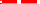 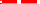 ыйыйыйыйДля учащихся https://www.uchportal.ru/load/47-2-2 http://school-collection.edu.ru/ http://um-razum.ru/load/uchebnye_prezentacii/nachalnaja_shkola/18 http://internet.chgk.info/ http://www.vbg.ru/~kvint/im.htm Детский	интеллектуальный	клуб	"Квинт". "Интеллектуальный марафон"· Музыкальный клуб http://www.realmusic.ru/ http://www.jokeclub.ru/3. Сайты детских писателей.http://www.mccme.ru/~dima/erunda/naoborot/index.htm - "Всё наоборот"– стихи для детей, собранные Григорием Кружковым. http://www.sf.mksat.net/vk/krapivin_index.htm - Писатель Владислав Крапивин.http://www.literatura1.narod.ru/dmitrij_emets.html - Писатель Дмитрий Емец.http://www.nikitinsky.com.ua - Детский писатель ЮрийНикитинский.4. Электронные версии журналов.http://e-skazki.narod.ru/index.html - "Сказка для народа"- народные и авторские сказкиhttp://www.kinder.ru -	Каталог	детских	ресурсов "Kinder.Ru"http://barsuk.lenin.ru - Журнал для детей "Барсук" http://www.biblioguide.ru/ - BiblioГид: всё о детскойкниге http://www.kostyor.ru/archives.html -	Журнал	для школьников "Костёр"http://murzilka.km.ru - Детский журнал "Мурзилка"http://vkids.km.ru/ - Детская страничка   "Кирилла   и3.2.Установление соотношения116.02Моделировать									звуко- буквенный		состав					слов. Упражнение:		подбор				1—2 слов к предложенной звуко- бук венной модели. Учебный диалог «Сравниваем звуковой и буквенный состав слов», в ходе диалога формулируются выводы							о возможных соотношениях			звукового	и буквенного		состава				слов. Работа с таблицей: заполнение таблицы примерами слов с разным					соотношением количества звуков и букв для каждой		из    трёх			колонок: количество		звуков				равно количеству букв, количество звуков  меньше			количества букв,	количество		звуков больше									количества букв.Упражнение: определение					количества слогов в слове, объяс нение основания для деления слов на слоги.Работа				в				парах: нахождение в тексте слов с заданными характеристиками звукового и слогового состава слова. Беседа о функциях ь (разделительный и показатель мягкости			предшествующего согласного).Практическая работа: нахождение в текстеТекущи устный,,,Для учащихся https://www.uchportal.ru/load/47-2-2 http://school-collection.edu.ru/ http://um-razum.ru/load/uchebnye_prezentacii/nachalnaja_shkola/18 http://internet.chgk.info/ http://www.vbg.ru/~kvint/im.htm Детский	интеллектуальный	клуб	"Квинт". "Интеллектуальный марафон"· Музыкальный клуб http://www.realmusic.ru/ http://www.jokeclub.ru/3. Сайты детских писателей.http://www.mccme.ru/~dima/erunda/naoborot/index.htm - "Всё наоборот"– стихи для детей, собранные Григорием Кружковым. http://www.sf.mksat.net/vk/krapivin_index.htm - Писатель Владислав Крапивин.http://www.literatura1.narod.ru/dmitrij_emets.html - Писатель Дмитрий Емец.http://www.nikitinsky.com.ua - Детский писатель ЮрийНикитинский.4. Электронные версии журналов.http://e-skazki.narod.ru/index.html - "Сказка для народа"- народные и авторские сказкиhttp://www.kinder.ru -	Каталог	детских	ресурсов "Kinder.Ru"http://barsuk.lenin.ru - Журнал для детей "Барсук" http://www.biblioguide.ru/ - BiblioГид: всё о детскойкниге http://www.kostyor.ru/archives.html -	Журнал	для школьников "Костёр"http://murzilka.km.ru - Детский журнал "Мурзилка"http://vkids.km.ru/ - Детская страничка   "Кирилла   извукового и буквенного состава слова в словах типа стол, конь.слов по заданным основаниям (ь	обозначает		мягкость предшествующего согласного).Игровое упражнение		«Кто				лучше расскажет о слове», в ходе выполнения			упражнения отрабатывается					умение строить	устное			речевое высказывание об обозначении звуков буква  ми; о звуковом и буквенном составе слова.Игра-соревнование «Повтори алфавит».Совместное выполнение	упражнения«Запиши слова по алфавиту»письменн ыйписьменн ыйписьменн ыйписьменн ыйписьменн ыйМефодия". Чат, игры, призы, информация для родителей http://www.posnayko.com/index.htm	-		Журнал "Познайка". Детский игровой журнал. Конкурсы, игры и прочее. Здесь можно найти стихи и песни для детей http://www.cofe.ru/read- ka/ - "Почитай-ка" - детскийсказочный	журнал.	Сказки,великие	сказочники,головоломки, курьезные факты из жизни ученых, конкурс литературного творчества,	калейдоскоп необычныхсведений из мира животных и истории, рассказы о легендарных воинах разных времен и народов.Коллекции электронных образовательных ресурсов«Единое окно доступа к образовательным ресурсам»-http://windows.edu/ru«Единая коллекция цифровых образовательных ресурсов» -http://school-collektion.edu/ru«Федеральный центр информационных образовательных ресурсов»	-http://fcior.edu.ru, http://eor.edu.ruКаталог	образовательных	ресурсов	сети	Интернет	для школыhttp://katalog.iot.ru/Библиотека	материалов	для	начальной школыhttp://www.nachalka.com/bibliotekaMеtodkabinet.eu:	информационно-методический кабинетhttp://www.metodkabinet.eu/Каталог	образовательных	ресурсов	сети«Интернет» http://catalog.iot.ruРоссийский	образовательный	порталhttp://www.school.edu.ruПортал «Российское образование http://www.edu.ru3.3.Использование небуквенных графических средств: пробела между словами, знака переноса.117.02слов по заданным основаниям (ь	обозначает		мягкость предшествующего согласного).Игровое упражнение		«Кто				лучше расскажет о слове», в ходе выполнения			упражнения отрабатывается					умение строить	устное			речевое высказывание об обозначении звуков буква  ми; о звуковом и буквенном составе слова.Игра-соревнование «Повтори алфавит».Совместное выполнение	упражнения«Запиши слова по алфавиту»Мефодия". Чат, игры, призы, информация для родителей http://www.posnayko.com/index.htm	-		Журнал "Познайка". Детский игровой журнал. Конкурсы, игры и прочее. Здесь можно найти стихи и песни для детей http://www.cofe.ru/read- ka/ - "Почитай-ка" - детскийсказочный	журнал.	Сказки,великие	сказочники,головоломки, курьезные факты из жизни ученых, конкурс литературного творчества,	калейдоскоп необычныхсведений из мира животных и истории, рассказы о легендарных воинах разных времен и народов.Коллекции электронных образовательных ресурсов«Единое окно доступа к образовательным ресурсам»-http://windows.edu/ru«Единая коллекция цифровых образовательных ресурсов» -http://school-collektion.edu/ru«Федеральный центр информационных образовательных ресурсов»	-http://fcior.edu.ru, http://eor.edu.ruКаталог	образовательных	ресурсов	сети	Интернет	для школыhttp://katalog.iot.ru/Библиотека	материалов	для	начальной школыhttp://www.nachalka.com/bibliotekaMеtodkabinet.eu:	информационно-методический кабинетhttp://www.metodkabinet.eu/Каталог	образовательных	ресурсов	сети«Интернет» http://catalog.iot.ruРоссийский	образовательный	порталhttp://www.school.edu.ruПортал «Российское образование http://www.edu.ru3.3.Использование небуквенных графических средств: пробела между словами, знака переноса.117.02слов по заданным основаниям (ь	обозначает		мягкость предшествующего согласного).Игровое упражнение		«Кто				лучше расскажет о слове», в ходе выполнения			упражнения отрабатывается					умение строить	устное			речевое высказывание об обозначении звуков буква  ми; о звуковом и буквенном составе слова.Игра-соревнование «Повтори алфавит».Совместное выполнение	упражнения«Запиши слова по алфавиту»Текущий,Текущий,Текущий,Мефодия". Чат, игры, призы, информация для родителей http://www.posnayko.com/index.htm	-		Журнал "Познайка". Детский игровой журнал. Конкурсы, игры и прочее. Здесь можно найти стихи и песни для детей http://www.cofe.ru/read- ka/ - "Почитай-ка" - детскийсказочный	журнал.	Сказки,великие	сказочники,головоломки, курьезные факты из жизни ученых, конкурс литературного творчества,	калейдоскоп необычныхсведений из мира животных и истории, рассказы о легендарных воинах разных времен и народов.Коллекции электронных образовательных ресурсов«Единое окно доступа к образовательным ресурсам»-http://windows.edu/ru«Единая коллекция цифровых образовательных ресурсов» -http://school-collektion.edu/ru«Федеральный центр информационных образовательных ресурсов»	-http://fcior.edu.ru, http://eor.edu.ruКаталог	образовательных	ресурсов	сети	Интернет	для школыhttp://katalog.iot.ru/Библиотека	материалов	для	начальной школыhttp://www.nachalka.com/bibliotekaMеtodkabinet.eu:	информационно-методический кабинетhttp://www.metodkabinet.eu/Каталог	образовательных	ресурсов	сети«Интернет» http://catalog.iot.ruРоссийский	образовательный	порталhttp://www.school.edu.ruПортал «Российское образование http://www.edu.ru3.3.Использование небуквенных графических средств: пробела между словами, знака переноса.117.02слов по заданным основаниям (ь	обозначает		мягкость предшествующего согласного).Игровое упражнение		«Кто				лучше расскажет о слове», в ходе выполнения			упражнения отрабатывается					умение строить	устное			речевое высказывание об обозначении звуков буква  ми; о звуковом и буквенном составе слова.Игра-соревнование «Повтори алфавит».Совместное выполнение	упражнения«Запиши слова по алфавиту»устный,устный,Мефодия". Чат, игры, призы, информация для родителей http://www.posnayko.com/index.htm	-		Журнал "Познайка". Детский игровой журнал. Конкурсы, игры и прочее. Здесь можно найти стихи и песни для детей http://www.cofe.ru/read- ka/ - "Почитай-ка" - детскийсказочный	журнал.	Сказки,великие	сказочники,головоломки, курьезные факты из жизни ученых, конкурс литературного творчества,	калейдоскоп необычныхсведений из мира животных и истории, рассказы о легендарных воинах разных времен и народов.Коллекции электронных образовательных ресурсов«Единое окно доступа к образовательным ресурсам»-http://windows.edu/ru«Единая коллекция цифровых образовательных ресурсов» -http://school-collektion.edu/ru«Федеральный центр информационных образовательных ресурсов»	-http://fcior.edu.ru, http://eor.edu.ruКаталог	образовательных	ресурсов	сети	Интернет	для школыhttp://katalog.iot.ru/Библиотека	материалов	для	начальной школыhttp://www.nachalka.com/bibliotekaMеtodkabinet.eu:	информационно-методический кабинетhttp://www.metodkabinet.eu/Каталог	образовательных	ресурсов	сети«Интернет» http://catalog.iot.ruРоссийский	образовательный	порталhttp://www.school.edu.ruПортал «Российское образование http://www.edu.ru3.3.Использование небуквенных графических средств: пробела между словами, знака переноса.117.02слов по заданным основаниям (ь	обозначает		мягкость предшествующего согласного).Игровое упражнение		«Кто				лучше расскажет о слове», в ходе выполнения			упражнения отрабатывается					умение строить	устное			речевое высказывание об обозначении звуков буква  ми; о звуковом и буквенном составе слова.Игра-соревнование «Повтори алфавит».Совместное выполнение	упражнения«Запиши слова по алфавиту»письменписьменнМефодия". Чат, игры, призы, информация для родителей http://www.posnayko.com/index.htm	-		Журнал "Познайка". Детский игровой журнал. Конкурсы, игры и прочее. Здесь можно найти стихи и песни для детей http://www.cofe.ru/read- ka/ - "Почитай-ка" - детскийсказочный	журнал.	Сказки,великие	сказочники,головоломки, курьезные факты из жизни ученых, конкурс литературного творчества,	калейдоскоп необычныхсведений из мира животных и истории, рассказы о легендарных воинах разных времен и народов.Коллекции электронных образовательных ресурсов«Единое окно доступа к образовательным ресурсам»-http://windows.edu/ru«Единая коллекция цифровых образовательных ресурсов» -http://school-collektion.edu/ru«Федеральный центр информационных образовательных ресурсов»	-http://fcior.edu.ru, http://eor.edu.ruКаталог	образовательных	ресурсов	сети	Интернет	для школыhttp://katalog.iot.ru/Библиотека	материалов	для	начальной школыhttp://www.nachalka.com/bibliotekaMеtodkabinet.eu:	информационно-методический кабинетhttp://www.metodkabinet.eu/Каталог	образовательных	ресурсов	сети«Интернет» http://catalog.iot.ruРоссийский	образовательный	порталhttp://www.school.edu.ruПортал «Российское образование http://www.edu.ru3.3.Использование небуквенных графических средств: пробела между словами, знака переноса.117.02слов по заданным основаниям (ь	обозначает		мягкость предшествующего согласного).Игровое упражнение		«Кто				лучше расскажет о слове», в ходе выполнения			упражнения отрабатывается					умение строить	устное			речевое высказывание об обозначении звуков буква  ми; о звуковом и буквенном составе слова.Игра-соревнование «Повтори алфавит».Совместное выполнение	упражнения«Запиши слова по алфавиту»ыйыйыйыйыйМефодия". Чат, игры, призы, информация для родителей http://www.posnayko.com/index.htm	-		Журнал "Познайка". Детский игровой журнал. Конкурсы, игры и прочее. Здесь можно найти стихи и песни для детей http://www.cofe.ru/read- ka/ - "Почитай-ка" - детскийсказочный	журнал.	Сказки,великие	сказочники,головоломки, курьезные факты из жизни ученых, конкурс литературного творчества,	калейдоскоп необычныхсведений из мира животных и истории, рассказы о легендарных воинах разных времен и народов.Коллекции электронных образовательных ресурсов«Единое окно доступа к образовательным ресурсам»-http://windows.edu/ru«Единая коллекция цифровых образовательных ресурсов» -http://school-collektion.edu/ru«Федеральный центр информационных образовательных ресурсов»	-http://fcior.edu.ru, http://eor.edu.ruКаталог	образовательных	ресурсов	сети	Интернет	для школыhttp://katalog.iot.ru/Библиотека	материалов	для	начальной школыhttp://www.nachalka.com/bibliotekaMеtodkabinet.eu:	информационно-методический кабинетhttp://www.metodkabinet.eu/Каталог	образовательных	ресурсов	сети«Интернет» http://catalog.iot.ruРоссийский	образовательный	порталhttp://www.school.edu.ruПортал «Российское образование http://www.edu.ru3.4.Русский алфавит: правильное название букв, знание их последовательности. Использование алфавита для упорядочения списка слов127.02.Мефодия". Чат, игры, призы, информация для родителей http://www.posnayko.com/index.htm	-		Журнал "Познайка". Детский игровой журнал. Конкурсы, игры и прочее. Здесь можно найти стихи и песни для детей http://www.cofe.ru/read- ka/ - "Почитай-ка" - детскийсказочный	журнал.	Сказки,великие	сказочники,головоломки, курьезные факты из жизни ученых, конкурс литературного творчества,	калейдоскоп необычныхсведений из мира животных и истории, рассказы о легендарных воинах разных времен и народов.Коллекции электронных образовательных ресурсов«Единое окно доступа к образовательным ресурсам»-http://windows.edu/ru«Единая коллекция цифровых образовательных ресурсов» -http://school-collektion.edu/ru«Федеральный центр информационных образовательных ресурсов»	-http://fcior.edu.ru, http://eor.edu.ruКаталог	образовательных	ресурсов	сети	Интернет	для школыhttp://katalog.iot.ru/Библиотека	материалов	для	начальной школыhttp://www.nachalka.com/bibliotekaMеtodkabinet.eu:	информационно-методический кабинетhttp://www.metodkabinet.eu/Каталог	образовательных	ресурсов	сети«Интернет» http://catalog.iot.ruРоссийский	образовательный	порталhttp://www.school.edu.ruПортал «Российское образование http://www.edu.ru3.4.Русский алфавит: правильное название букв, знание их последовательности. Использование алфавита для упорядочения списка слов127.02.Текущий,Текущий,Текущий,Мефодия". Чат, игры, призы, информация для родителей http://www.posnayko.com/index.htm	-		Журнал "Познайка". Детский игровой журнал. Конкурсы, игры и прочее. Здесь можно найти стихи и песни для детей http://www.cofe.ru/read- ka/ - "Почитай-ка" - детскийсказочный	журнал.	Сказки,великие	сказочники,головоломки, курьезные факты из жизни ученых, конкурс литературного творчества,	калейдоскоп необычныхсведений из мира животных и истории, рассказы о легендарных воинах разных времен и народов.Коллекции электронных образовательных ресурсов«Единое окно доступа к образовательным ресурсам»-http://windows.edu/ru«Единая коллекция цифровых образовательных ресурсов» -http://school-collektion.edu/ru«Федеральный центр информационных образовательных ресурсов»	-http://fcior.edu.ru, http://eor.edu.ruКаталог	образовательных	ресурсов	сети	Интернет	для школыhttp://katalog.iot.ru/Библиотека	материалов	для	начальной школыhttp://www.nachalka.com/bibliotekaMеtodkabinet.eu:	информационно-методический кабинетhttp://www.metodkabinet.eu/Каталог	образовательных	ресурсов	сети«Интернет» http://catalog.iot.ruРоссийский	образовательный	порталhttp://www.school.edu.ruПортал «Российское образование http://www.edu.ru3.4.Русский алфавит: правильное название букв, знание их последовательности. Использование алфавита для упорядочения списка слов127.02.устный,устный,Мефодия". Чат, игры, призы, информация для родителей http://www.posnayko.com/index.htm	-		Журнал "Познайка". Детский игровой журнал. Конкурсы, игры и прочее. Здесь можно найти стихи и песни для детей http://www.cofe.ru/read- ka/ - "Почитай-ка" - детскийсказочный	журнал.	Сказки,великие	сказочники,головоломки, курьезные факты из жизни ученых, конкурс литературного творчества,	калейдоскоп необычныхсведений из мира животных и истории, рассказы о легендарных воинах разных времен и народов.Коллекции электронных образовательных ресурсов«Единое окно доступа к образовательным ресурсам»-http://windows.edu/ru«Единая коллекция цифровых образовательных ресурсов» -http://school-collektion.edu/ru«Федеральный центр информационных образовательных ресурсов»	-http://fcior.edu.ru, http://eor.edu.ruКаталог	образовательных	ресурсов	сети	Интернет	для школыhttp://katalog.iot.ru/Библиотека	материалов	для	начальной школыhttp://www.nachalka.com/bibliotekaMеtodkabinet.eu:	информационно-методический кабинетhttp://www.metodkabinet.eu/Каталог	образовательных	ресурсов	сети«Интернет» http://catalog.iot.ruРоссийский	образовательный	порталhttp://www.school.edu.ruПортал «Российское образование http://www.edu.ru3.4.Русский алфавит: правильное название букв, знание их последовательности. Использование алфавита для упорядочения списка слов127.02.письменписьменнМефодия". Чат, игры, призы, информация для родителей http://www.posnayko.com/index.htm	-		Журнал "Познайка". Детский игровой журнал. Конкурсы, игры и прочее. Здесь можно найти стихи и песни для детей http://www.cofe.ru/read- ka/ - "Почитай-ка" - детскийсказочный	журнал.	Сказки,великие	сказочники,головоломки, курьезные факты из жизни ученых, конкурс литературного творчества,	калейдоскоп необычныхсведений из мира животных и истории, рассказы о легендарных воинах разных времен и народов.Коллекции электронных образовательных ресурсов«Единое окно доступа к образовательным ресурсам»-http://windows.edu/ru«Единая коллекция цифровых образовательных ресурсов» -http://school-collektion.edu/ru«Федеральный центр информационных образовательных ресурсов»	-http://fcior.edu.ru, http://eor.edu.ruКаталог	образовательных	ресурсов	сети	Интернет	для школыhttp://katalog.iot.ru/Библиотека	материалов	для	начальной школыhttp://www.nachalka.com/bibliotekaMеtodkabinet.eu:	информационно-методический кабинетhttp://www.metodkabinet.eu/Каталог	образовательных	ресурсов	сети«Интернет» http://catalog.iot.ruРоссийский	образовательный	порталhttp://www.school.edu.ruПортал «Российское образование http://www.edu.ru3.4.Русский алфавит: правильное название букв, знание их последовательности. Использование алфавита для упорядочения списка слов127.02.ыйМефодия". Чат, игры, призы, информация для родителей http://www.posnayko.com/index.htm	-		Журнал "Познайка". Детский игровой журнал. Конкурсы, игры и прочее. Здесь можно найти стихи и песни для детей http://www.cofe.ru/read- ka/ - "Почитай-ка" - детскийсказочный	журнал.	Сказки,великие	сказочники,головоломки, курьезные факты из жизни ученых, конкурс литературного творчества,	калейдоскоп необычныхсведений из мира животных и истории, рассказы о легендарных воинах разных времен и народов.Коллекции электронных образовательных ресурсов«Единое окно доступа к образовательным ресурсам»-http://windows.edu/ru«Единая коллекция цифровых образовательных ресурсов» -http://school-collektion.edu/ru«Федеральный центр информационных образовательных ресурсов»	-http://fcior.edu.ru, http://eor.edu.ruКаталог	образовательных	ресурсов	сети	Интернет	для школыhttp://katalog.iot.ru/Библиотека	материалов	для	начальной школыhttp://www.nachalka.com/bibliotekaMеtodkabinet.eu:	информационно-методический кабинетhttp://www.metodkabinet.eu/Каталог	образовательных	ресурсов	сети«Интернет» http://catalog.iot.ruРоссийский	образовательный	порталhttp://www.school.edu.ruПортал «Российское образование http://www.edu.ru3.4.Русский алфавит: правильное название букв, знание их последовательности. Использование алфавита для упорядочения списка слов127.02.Мефодия". Чат, игры, призы, информация для родителей http://www.posnayko.com/index.htm	-		Журнал "Познайка". Детский игровой журнал. Конкурсы, игры и прочее. Здесь можно найти стихи и песни для детей http://www.cofe.ru/read- ka/ - "Почитай-ка" - детскийсказочный	журнал.	Сказки,великие	сказочники,головоломки, курьезные факты из жизни ученых, конкурс литературного творчества,	калейдоскоп необычныхсведений из мира животных и истории, рассказы о легендарных воинах разных времен и народов.Коллекции электронных образовательных ресурсов«Единое окно доступа к образовательным ресурсам»-http://windows.edu/ru«Единая коллекция цифровых образовательных ресурсов» -http://school-collektion.edu/ru«Федеральный центр информационных образовательных ресурсов»	-http://fcior.edu.ru, http://eor.edu.ruКаталог	образовательных	ресурсов	сети	Интернет	для школыhttp://katalog.iot.ru/Библиотека	материалов	для	начальной школыhttp://www.nachalka.com/bibliotekaMеtodkabinet.eu:	информационно-методический кабинетhttp://www.metodkabinet.eu/Каталог	образовательных	ресурсов	сети«Интернет» http://catalog.iot.ruРоссийский	образовательный	порталhttp://www.school.edu.ruПортал «Российское образование http://www.edu.ruИтого по разделуИтого по разделу4Раздел 4. Лексика и морфологияРаздел 4. Лексика и морфологияРаздел 4. Лексика и морфологияРаздел 4. Лексика и морфологияРаздел 4. Лексика и морфологияРаздел 4. Лексика и морфологияРаздел 4. Лексика и морфологияРаздел 4. Лексика и морфологияРаздел 4. Лексика и морфологияРаздел 4. Лексика и морфологияРаздел 4. Лексика и морфологияРаздел 4. Лексика и морфологияРаздел 4. Лексика и морфология4.1.Слово как единица428.0201.0302.0303.03Учебный диалог «На какие вопросы могут отвечать слова?».Наблюдение за словами, отвечающими на вопросы	«кто?»,«что?».Совместное выполнение		группировки слов	по			заданному признаку:	отвечают	на вопрос «что?» / отвечают на					вопрос«кто?».Наблюдение	за словами, отвечающими на вопросы	«какой?»,«какая?»,	«какое?»,«какие?».КомментированнДля учащихся https://www.uchportal.ru/load/47-2-2 http://school-collection.edu.ru/ http://um-razum.ru/load/uchebnye_prezentacii/nachalnaja_shkola/18 http://internet.chgk.info/ http://www.vbg.ru/~kvint/im.htm Детский	интеллектуальный	клуб	"Квинт". "Интеллектуальный марафон"· Музыкальный клуб http://www.realmusic.ru/ http://www.jokeclub.ru/3. Сайты детских писателей. http://www.mccme.ru/~dima/erunda/naoborot/index.htm	-	"Всё наоборот" – стихи для детей, собранные Григорием Кружковым. http://www.sf.mksat.net/vk/krapivin_index.htm	-	Писатель Владислав Крапивин.4.1.Слово как единица428.0201.0302.0303.03Учебный диалог «На какие вопросы могут отвечать слова?».Наблюдение за словами, отвечающими на вопросы	«кто?»,«что?».Совместное выполнение		группировки слов	по			заданному признаку:	отвечают	на вопрос «что?» / отвечают на					вопрос«кто?».Наблюдение	за словами, отвечающими на вопросы	«какой?»,«какая?»,	«какое?»,«какие?».КомментированнТекущий,Текущий,Текущий,Для учащихся https://www.uchportal.ru/load/47-2-2 http://school-collection.edu.ru/ http://um-razum.ru/load/uchebnye_prezentacii/nachalnaja_shkola/18 http://internet.chgk.info/ http://www.vbg.ru/~kvint/im.htm Детский	интеллектуальный	клуб	"Квинт". "Интеллектуальный марафон"· Музыкальный клуб http://www.realmusic.ru/ http://www.jokeclub.ru/3. Сайты детских писателей. http://www.mccme.ru/~dima/erunda/naoborot/index.htm	-	"Всё наоборот" – стихи для детей, собранные Григорием Кружковым. http://www.sf.mksat.net/vk/krapivin_index.htm	-	Писатель Владислав Крапивин.языка(ознакомление).Учебный диалог «На какие вопросы могут отвечать слова?».Наблюдение за словами, отвечающими на вопросы	«кто?»,«что?».Совместное выполнение		группировки слов	по			заданному признаку:	отвечают	на вопрос «что?» / отвечают на					вопрос«кто?».Наблюдение	за словами, отвечающими на вопросы	«какой?»,«какая?»,	«какое?»,«какие?».КомментированнТекущий,Текущий,Текущий,Для учащихся https://www.uchportal.ru/load/47-2-2 http://school-collection.edu.ru/ http://um-razum.ru/load/uchebnye_prezentacii/nachalnaja_shkola/18 http://internet.chgk.info/ http://www.vbg.ru/~kvint/im.htm Детский	интеллектуальный	клуб	"Квинт". "Интеллектуальный марафон"· Музыкальный клуб http://www.realmusic.ru/ http://www.jokeclub.ru/3. Сайты детских писателей. http://www.mccme.ru/~dima/erunda/naoborot/index.htm	-	"Всё наоборот" – стихи для детей, собранные Григорием Кружковым. http://www.sf.mksat.net/vk/krapivin_index.htm	-	Писатель Владислав Крапивин.языка(ознакомление).Учебный диалог «На какие вопросы могут отвечать слова?».Наблюдение за словами, отвечающими на вопросы	«кто?»,«что?».Совместное выполнение		группировки слов	по			заданному признаку:	отвечают	на вопрос «что?» / отвечают на					вопрос«кто?».Наблюдение	за словами, отвечающими на вопросы	«какой?»,«какая?»,	«какое?»,«какие?».Комментированнустный,устный,Для учащихся https://www.uchportal.ru/load/47-2-2 http://school-collection.edu.ru/ http://um-razum.ru/load/uchebnye_prezentacii/nachalnaja_shkola/18 http://internet.chgk.info/ http://www.vbg.ru/~kvint/im.htm Детский	интеллектуальный	клуб	"Квинт". "Интеллектуальный марафон"· Музыкальный клуб http://www.realmusic.ru/ http://www.jokeclub.ru/3. Сайты детских писателей. http://www.mccme.ru/~dima/erunda/naoborot/index.htm	-	"Всё наоборот" – стихи для детей, собранные Григорием Кружковым. http://www.sf.mksat.net/vk/krapivin_index.htm	-	Писатель Владислав Крапивин.языка(ознакомление).Учебный диалог «На какие вопросы могут отвечать слова?».Наблюдение за словами, отвечающими на вопросы	«кто?»,«что?».Совместное выполнение		группировки слов	по			заданному признаку:	отвечают	на вопрос «что?» / отвечают на					вопрос«кто?».Наблюдение	за словами, отвечающими на вопросы	«какой?»,«какая?»,	«какое?»,«какие?».КомментированнписьменнписьменнписьменнДля учащихся https://www.uchportal.ru/load/47-2-2 http://school-collection.edu.ru/ http://um-razum.ru/load/uchebnye_prezentacii/nachalnaja_shkola/18 http://internet.chgk.info/ http://www.vbg.ru/~kvint/im.htm Детский	интеллектуальный	клуб	"Квинт". "Интеллектуальный марафон"· Музыкальный клуб http://www.realmusic.ru/ http://www.jokeclub.ru/3. Сайты детских писателей. http://www.mccme.ru/~dima/erunda/naoborot/index.htm	-	"Всё наоборот" – стихи для детей, собранные Григорием Кружковым. http://www.sf.mksat.net/vk/krapivin_index.htm	-	Писатель Владислав Крапивин.языка(ознакомление).Учебный диалог «На какие вопросы могут отвечать слова?».Наблюдение за словами, отвечающими на вопросы	«кто?»,«что?».Совместное выполнение		группировки слов	по			заданному признаку:	отвечают	на вопрос «что?» / отвечают на					вопрос«кто?».Наблюдение	за словами, отвечающими на вопросы	«какой?»,«какая?»,	«какое?»,«какие?».КомментированныйДля учащихся https://www.uchportal.ru/load/47-2-2 http://school-collection.edu.ru/ http://um-razum.ru/load/uchebnye_prezentacii/nachalnaja_shkola/18 http://internet.chgk.info/ http://www.vbg.ru/~kvint/im.htm Детский	интеллектуальный	клуб	"Квинт". "Интеллектуальный марафон"· Музыкальный клуб http://www.realmusic.ru/ http://www.jokeclub.ru/3. Сайты детских писателей. http://www.mccme.ru/~dima/erunda/naoborot/index.htm	-	"Всё наоборот" – стихи для детей, собранные Григорием Кружковым. http://www.sf.mksat.net/vk/krapivin_index.htm	-	Писатель Владислав Крапивин.4.2.Слово как название406.0307.0309.0310.03Учебный диалог «На какие вопросы могут отвечать слова?».Наблюдение за словами, отвечающими на вопросы	«кто?»,«что?».Совместное выполнение		группировки слов	по			заданному признаку:	отвечают	на вопрос «что?» / отвечают на					вопрос«кто?».Наблюдение	за словами, отвечающими на вопросы	«какой?»,«какая?»,	«какое?»,«какие?».КомментированнДля учащихся https://www.uchportal.ru/load/47-2-2 http://school-collection.edu.ru/ http://um-razum.ru/load/uchebnye_prezentacii/nachalnaja_shkola/18 http://internet.chgk.info/ http://www.vbg.ru/~kvint/im.htm Детский	интеллектуальный	клуб	"Квинт". "Интеллектуальный марафон"· Музыкальный клуб http://www.realmusic.ru/ http://www.jokeclub.ru/3. Сайты детских писателей. http://www.mccme.ru/~dima/erunda/naoborot/index.htm	-	"Всё наоборот" – стихи для детей, собранные Григорием Кружковым. http://www.sf.mksat.net/vk/krapivin_index.htm	-	Писатель Владислав Крапивин.4.2.Слово как название406.0307.0309.0310.03Учебный диалог «На какие вопросы могут отвечать слова?».Наблюдение за словами, отвечающими на вопросы	«кто?»,«что?».Совместное выполнение		группировки слов	по			заданному признаку:	отвечают	на вопрос «что?» / отвечают на					вопрос«кто?».Наблюдение	за словами, отвечающими на вопросы	«какой?»,«какая?»,	«какое?»,«какие?».КомментированнТекущий,Текущий,Текущий,Для учащихся https://www.uchportal.ru/load/47-2-2 http://school-collection.edu.ru/ http://um-razum.ru/load/uchebnye_prezentacii/nachalnaja_shkola/18 http://internet.chgk.info/ http://www.vbg.ru/~kvint/im.htm Детский	интеллектуальный	клуб	"Квинт". "Интеллектуальный марафон"· Музыкальный клуб http://www.realmusic.ru/ http://www.jokeclub.ru/3. Сайты детских писателей. http://www.mccme.ru/~dima/erunda/naoborot/index.htm	-	"Всё наоборот" – стихи для детей, собранные Григорием Кружковым. http://www.sf.mksat.net/vk/krapivin_index.htm	-	Писатель Владислав Крапивин.предмета, признакапредмета, действия предмета (ознакомление).Учебный диалог «На какие вопросы могут отвечать слова?».Наблюдение за словами, отвечающими на вопросы	«кто?»,«что?».Совместное выполнение		группировки слов	по			заданному признаку:	отвечают	на вопрос «что?» / отвечают на					вопрос«кто?».Наблюдение	за словами, отвечающими на вопросы	«какой?»,«какая?»,	«какое?»,«какие?».КомментированнТекущий,Текущий,Текущий,Для учащихся https://www.uchportal.ru/load/47-2-2 http://school-collection.edu.ru/ http://um-razum.ru/load/uchebnye_prezentacii/nachalnaja_shkola/18 http://internet.chgk.info/ http://www.vbg.ru/~kvint/im.htm Детский	интеллектуальный	клуб	"Квинт". "Интеллектуальный марафон"· Музыкальный клуб http://www.realmusic.ru/ http://www.jokeclub.ru/3. Сайты детских писателей. http://www.mccme.ru/~dima/erunda/naoborot/index.htm	-	"Всё наоборот" – стихи для детей, собранные Григорием Кружковым. http://www.sf.mksat.net/vk/krapivin_index.htm	-	Писатель Владислав Крапивин.предмета, признакапредмета, действия предмета (ознакомление).Учебный диалог «На какие вопросы могут отвечать слова?».Наблюдение за словами, отвечающими на вопросы	«кто?»,«что?».Совместное выполнение		группировки слов	по			заданному признаку:	отвечают	на вопрос «что?» / отвечают на					вопрос«кто?».Наблюдение	за словами, отвечающими на вопросы	«какой?»,«какая?»,	«какое?»,«какие?».Комментированнустный,устный,Для учащихся https://www.uchportal.ru/load/47-2-2 http://school-collection.edu.ru/ http://um-razum.ru/load/uchebnye_prezentacii/nachalnaja_shkola/18 http://internet.chgk.info/ http://www.vbg.ru/~kvint/im.htm Детский	интеллектуальный	клуб	"Квинт". "Интеллектуальный марафон"· Музыкальный клуб http://www.realmusic.ru/ http://www.jokeclub.ru/3. Сайты детских писателей. http://www.mccme.ru/~dima/erunda/naoborot/index.htm	-	"Всё наоборот" – стихи для детей, собранные Григорием Кружковым. http://www.sf.mksat.net/vk/krapivin_index.htm	-	Писатель Владислав Крапивин.предмета, признакапредмета, действия предмета (ознакомление).Учебный диалог «На какие вопросы могут отвечать слова?».Наблюдение за словами, отвечающими на вопросы	«кто?»,«что?».Совместное выполнение		группировки слов	по			заданному признаку:	отвечают	на вопрос «что?» / отвечают на					вопрос«кто?».Наблюдение	за словами, отвечающими на вопросы	«какой?»,«какая?»,	«какое?»,«какие?».КомментированнписьменписьменнДля учащихся https://www.uchportal.ru/load/47-2-2 http://school-collection.edu.ru/ http://um-razum.ru/load/uchebnye_prezentacii/nachalnaja_shkola/18 http://internet.chgk.info/ http://www.vbg.ru/~kvint/im.htm Детский	интеллектуальный	клуб	"Квинт". "Интеллектуальный марафон"· Музыкальный клуб http://www.realmusic.ru/ http://www.jokeclub.ru/3. Сайты детских писателей. http://www.mccme.ru/~dima/erunda/naoborot/index.htm	-	"Всё наоборот" – стихи для детей, собранные Григорием Кружковым. http://www.sf.mksat.net/vk/krapivin_index.htm	-	Писатель Владислав Крапивин.предмета, признакапредмета, действия предмета (ознакомление).Учебный диалог «На какие вопросы могут отвечать слова?».Наблюдение за словами, отвечающими на вопросы	«кто?»,«что?».Совместное выполнение		группировки слов	по			заданному признаку:	отвечают	на вопрос «что?» / отвечают на					вопрос«кто?».Наблюдение	за словами, отвечающими на вопросы	«какой?»,«какая?»,	«какое?»,«какие?».КомментированныйыйыйыйыйДля учащихся https://www.uchportal.ru/load/47-2-2 http://school-collection.edu.ru/ http://um-razum.ru/load/uchebnye_prezentacii/nachalnaja_shkola/18 http://internet.chgk.info/ http://www.vbg.ru/~kvint/im.htm Детский	интеллектуальный	клуб	"Квинт". "Интеллектуальный марафон"· Музыкальный клуб http://www.realmusic.ru/ http://www.jokeclub.ru/3. Сайты детских писателей. http://www.mccme.ru/~dima/erunda/naoborot/index.htm	-	"Всё наоборот" – стихи для детей, собранные Григорием Кружковым. http://www.sf.mksat.net/vk/krapivin_index.htm	-	Писатель Владислав Крапивин.4.3.Выявление слов,4Учебный диалог «На какие вопросы могут отвечать слова?».Наблюдение за словами, отвечающими на вопросы	«кто?»,«что?».Совместное выполнение		группировки слов	по			заданному признаку:	отвечают	на вопрос «что?» / отвечают на					вопрос«кто?».Наблюдение	за словами, отвечающими на вопросы	«какой?»,«какая?»,	«какое?»,«какие?».КомментированнТекущий,Текущий,Текущий,Текущий,Текущий,Для учащихся https://www.uchportal.ru/load/47-2-2 http://school-collection.edu.ru/ http://um-razum.ru/load/uchebnye_prezentacii/nachalnaja_shkola/18 http://internet.chgk.info/ http://www.vbg.ru/~kvint/im.htm Детский	интеллектуальный	клуб	"Квинт". "Интеллектуальный марафон"· Музыкальный клуб http://www.realmusic.ru/ http://www.jokeclub.ru/3. Сайты детских писателей. http://www.mccme.ru/~dima/erunda/naoborot/index.htm	-	"Всё наоборот" – стихи для детей, собранные Григорием Кружковым. http://www.sf.mksat.net/vk/krapivin_index.htm	-	Писатель Владислав Крапивин.4.3.Выявление слов,413.03.202314.03.202315.03.202316.03.2023Учебный диалог «На какие вопросы могут отвечать слова?».Наблюдение за словами, отвечающими на вопросы	«кто?»,«что?».Совместное выполнение		группировки слов	по			заданному признаку:	отвечают	на вопрос «что?» / отвечают на					вопрос«кто?».Наблюдение	за словами, отвечающими на вопросы	«какой?»,«какая?»,	«какое?»,«какие?».КомментированнТекущий,Текущий,Текущий,Текущий,Текущий,Для учащихся https://www.uchportal.ru/load/47-2-2 http://school-collection.edu.ru/ http://um-razum.ru/load/uchebnye_prezentacii/nachalnaja_shkola/18 http://internet.chgk.info/ http://www.vbg.ru/~kvint/im.htm Детский	интеллектуальный	клуб	"Квинт". "Интеллектуальный марафон"· Музыкальный клуб http://www.realmusic.ru/ http://www.jokeclub.ru/3. Сайты детских писателей. http://www.mccme.ru/~dima/erunda/naoborot/index.htm	-	"Всё наоборот" – стихи для детей, собранные Григорием Кружковым. http://www.sf.mksat.net/vk/krapivin_index.htm	-	Писатель Владислав Крапивин.4.3.Выявление слов,4Учебный диалог «На какие вопросы могут отвечать слова?».Наблюдение за словами, отвечающими на вопросы	«кто?»,«что?».Совместное выполнение		группировки слов	по			заданному признаку:	отвечают	на вопрос «что?» / отвечают на					вопрос«кто?».Наблюдение	за словами, отвечающими на вопросы	«какой?»,«какая?»,	«какое?»,«какие?».КомментированнТекущий,Текущий,Текущий,Текущий,Текущий,Для учащихся https://www.uchportal.ru/load/47-2-2 http://school-collection.edu.ru/ http://um-razum.ru/load/uchebnye_prezentacii/nachalnaja_shkola/18 http://internet.chgk.info/ http://www.vbg.ru/~kvint/im.htm Детский	интеллектуальный	клуб	"Квинт". "Интеллектуальный марафон"· Музыкальный клуб http://www.realmusic.ru/ http://www.jokeclub.ru/3. Сайты детских писателей. http://www.mccme.ru/~dima/erunda/naoborot/index.htm	-	"Всё наоборот" – стихи для детей, собранные Григорием Кружковым. http://www.sf.mksat.net/vk/krapivin_index.htm	-	Писатель Владислав Крапивин.значение которых требует уточненияое выполнение задания: нахождение в тексте слов по заданным основаниям, например поиск слов, отвечающих на вопрос«какая?».Наблюдение за словами, отвечающими на вопросы «что делать?»,«что сделать?».Работа в парах: отработка умения задавать к приведённым словам вопросы «что делать?»,	«чтосделать?».Работа	в группах: нахождение в тексте слов по заданному основанию, например слов, отвечающих на вопрос«что делает?»http://www.literatura1.narod.ru/dmitrij_emets.html	- П и са т ел ь Д м и т ри й Ем ец .	http://www.nikitinsky.com.ua - Детский писатель ЮрийНикитинский.4. Электронные версии журналов.http://e-skazki.narod.ru/index.html - "Сказка для народа"- народные и авторские сказкиhttp://www.kinder.ru -	Каталог	детских	ресурсов "Kinder.Ru"http://barsuk.lenin.ru - Журнал для детей "Барсук" http://www.biblioguide.ru/ - BiblioГид: всё о детскойкниге http://www.kostyor.ru/archives.html -	Журнал	для школьников "Костёр"http://murzilka.km.ru - Детский журнал "Мурзилка" http://vkids.km.ru/ - Детская страничка "Кирилла иМефодия". Чат, игры, призы, информация для родителей http://www.posnayko.com/index.htm	-		Журнал "Познайка". Детский игровой журнал. Конкурсы, игры ипрочее. Здесь можно найти стихи и песни для детей http://www.cofe.ru/read- ka/ - "Почитай-ка" - детскийсказочный	журнал.	Сказки,великие	сказочники,головоломки, курьезные факты из жизни ученых, конкурслитературного творчества,	калейдоскоп необычныхсведений из мира животных и истории, рассказы о легендарных воинах разных времен и народов.Коллекции электронных образовательных ресурсов«Единое окно доступа к образовательным ресурсам»-http://windows.edu/ru«Единая коллекция цифровых образовательных ресурсов» -http://school-collektion.edu/ru«Федеральный центр информационных образовательных ресурсов»	-http://fcior.edu.ru, http://eor.edu.ruКаталог	образовательных	ресурсов	сети	Интернет	для школыhttp://katalog.iot.ru/Библиотека	материалов	для	начальной школыhttp://www.nachalka.com/bibliotekaMеtodkabinet.eu:	информационно-методический кабинетhttp://www.metodkabinet.eu/Каталог	образовательных	ресурсов	сети«Интернет» http://catalog.iot.ruРоссийский	образовательный	порталhttp://www.school.edu.ruПортал «Российское образование http://www.edu.ruзначение которых требует уточненияое выполнение задания: нахождение в тексте слов по заданным основаниям, например поиск слов, отвечающих на вопрос«какая?».Наблюдение за словами, отвечающими на вопросы «что делать?»,«что сделать?».Работа в парах: отработка умения задавать к приведённым словам вопросы «что делать?»,	«чтосделать?».Работа	в группах: нахождение в тексте слов по заданному основанию, например слов, отвечающих на вопрос«что делает?»устный,устный,http://www.literatura1.narod.ru/dmitrij_emets.html	- П и са т ел ь Д м и т ри й Ем ец .	http://www.nikitinsky.com.ua - Детский писатель ЮрийНикитинский.4. Электронные версии журналов.http://e-skazki.narod.ru/index.html - "Сказка для народа"- народные и авторские сказкиhttp://www.kinder.ru -	Каталог	детских	ресурсов "Kinder.Ru"http://barsuk.lenin.ru - Журнал для детей "Барсук" http://www.biblioguide.ru/ - BiblioГид: всё о детскойкниге http://www.kostyor.ru/archives.html -	Журнал	для школьников "Костёр"http://murzilka.km.ru - Детский журнал "Мурзилка" http://vkids.km.ru/ - Детская страничка "Кирилла иМефодия". Чат, игры, призы, информация для родителей http://www.posnayko.com/index.htm	-		Журнал "Познайка". Детский игровой журнал. Конкурсы, игры ипрочее. Здесь можно найти стихи и песни для детей http://www.cofe.ru/read- ka/ - "Почитай-ка" - детскийсказочный	журнал.	Сказки,великие	сказочники,головоломки, курьезные факты из жизни ученых, конкурслитературного творчества,	калейдоскоп необычныхсведений из мира животных и истории, рассказы о легендарных воинах разных времен и народов.Коллекции электронных образовательных ресурсов«Единое окно доступа к образовательным ресурсам»-http://windows.edu/ru«Единая коллекция цифровых образовательных ресурсов» -http://school-collektion.edu/ru«Федеральный центр информационных образовательных ресурсов»	-http://fcior.edu.ru, http://eor.edu.ruКаталог	образовательных	ресурсов	сети	Интернет	для школыhttp://katalog.iot.ru/Библиотека	материалов	для	начальной школыhttp://www.nachalka.com/bibliotekaMеtodkabinet.eu:	информационно-методический кабинетhttp://www.metodkabinet.eu/Каталог	образовательных	ресурсов	сети«Интернет» http://catalog.iot.ruРоссийский	образовательный	порталhttp://www.school.edu.ruПортал «Российское образование http://www.edu.ruзначение которых требует уточненияое выполнение задания: нахождение в тексте слов по заданным основаниям, например поиск слов, отвечающих на вопрос«какая?».Наблюдение за словами, отвечающими на вопросы «что делать?»,«что сделать?».Работа в парах: отработка умения задавать к приведённым словам вопросы «что делать?»,	«чтосделать?».Работа	в группах: нахождение в тексте слов по заданному основанию, например слов, отвечающих на вопрос«что делает?»письменписьменнhttp://www.literatura1.narod.ru/dmitrij_emets.html	- П и са т ел ь Д м и т ри й Ем ец .	http://www.nikitinsky.com.ua - Детский писатель ЮрийНикитинский.4. Электронные версии журналов.http://e-skazki.narod.ru/index.html - "Сказка для народа"- народные и авторские сказкиhttp://www.kinder.ru -	Каталог	детских	ресурсов "Kinder.Ru"http://barsuk.lenin.ru - Журнал для детей "Барсук" http://www.biblioguide.ru/ - BiblioГид: всё о детскойкниге http://www.kostyor.ru/archives.html -	Журнал	для школьников "Костёр"http://murzilka.km.ru - Детский журнал "Мурзилка" http://vkids.km.ru/ - Детская страничка "Кирилла иМефодия". Чат, игры, призы, информация для родителей http://www.posnayko.com/index.htm	-		Журнал "Познайка". Детский игровой журнал. Конкурсы, игры ипрочее. Здесь можно найти стихи и песни для детей http://www.cofe.ru/read- ka/ - "Почитай-ка" - детскийсказочный	журнал.	Сказки,великие	сказочники,головоломки, курьезные факты из жизни ученых, конкурслитературного творчества,	калейдоскоп необычныхсведений из мира животных и истории, рассказы о легендарных воинах разных времен и народов.Коллекции электронных образовательных ресурсов«Единое окно доступа к образовательным ресурсам»-http://windows.edu/ru«Единая коллекция цифровых образовательных ресурсов» -http://school-collektion.edu/ru«Федеральный центр информационных образовательных ресурсов»	-http://fcior.edu.ru, http://eor.edu.ruКаталог	образовательных	ресурсов	сети	Интернет	для школыhttp://katalog.iot.ru/Библиотека	материалов	для	начальной школыhttp://www.nachalka.com/bibliotekaMеtodkabinet.eu:	информационно-методический кабинетhttp://www.metodkabinet.eu/Каталог	образовательных	ресурсов	сети«Интернет» http://catalog.iot.ruРоссийский	образовательный	порталhttp://www.school.edu.ruПортал «Российское образование http://www.edu.ruзначение которых требует уточненияое выполнение задания: нахождение в тексте слов по заданным основаниям, например поиск слов, отвечающих на вопрос«какая?».Наблюдение за словами, отвечающими на вопросы «что делать?»,«что сделать?».Работа в парах: отработка умения задавать к приведённым словам вопросы «что делать?»,	«чтосделать?».Работа	в группах: нахождение в тексте слов по заданному основанию, например слов, отвечающих на вопрос«что делает?»ыйhttp://www.literatura1.narod.ru/dmitrij_emets.html	- П и са т ел ь Д м и т ри й Ем ец .	http://www.nikitinsky.com.ua - Детский писатель ЮрийНикитинский.4. Электронные версии журналов.http://e-skazki.narod.ru/index.html - "Сказка для народа"- народные и авторские сказкиhttp://www.kinder.ru -	Каталог	детских	ресурсов "Kinder.Ru"http://barsuk.lenin.ru - Журнал для детей "Барсук" http://www.biblioguide.ru/ - BiblioГид: всё о детскойкниге http://www.kostyor.ru/archives.html -	Журнал	для школьников "Костёр"http://murzilka.km.ru - Детский журнал "Мурзилка" http://vkids.km.ru/ - Детская страничка "Кирилла иМефодия". Чат, игры, призы, информация для родителей http://www.posnayko.com/index.htm	-		Журнал "Познайка". Детский игровой журнал. Конкурсы, игры ипрочее. Здесь можно найти стихи и песни для детей http://www.cofe.ru/read- ka/ - "Почитай-ка" - детскийсказочный	журнал.	Сказки,великие	сказочники,головоломки, курьезные факты из жизни ученых, конкурслитературного творчества,	калейдоскоп необычныхсведений из мира животных и истории, рассказы о легендарных воинах разных времен и народов.Коллекции электронных образовательных ресурсов«Единое окно доступа к образовательным ресурсам»-http://windows.edu/ru«Единая коллекция цифровых образовательных ресурсов» -http://school-collektion.edu/ru«Федеральный центр информационных образовательных ресурсов»	-http://fcior.edu.ru, http://eor.edu.ruКаталог	образовательных	ресурсов	сети	Интернет	для школыhttp://katalog.iot.ru/Библиотека	материалов	для	начальной школыhttp://www.nachalka.com/bibliotekaMеtodkabinet.eu:	информационно-методический кабинетhttp://www.metodkabinet.eu/Каталог	образовательных	ресурсов	сети«Интернет» http://catalog.iot.ruРоссийский	образовательный	порталhttp://www.school.edu.ruПортал «Российское образование http://www.edu.ruзначение которых требует уточненияое выполнение задания: нахождение в тексте слов по заданным основаниям, например поиск слов, отвечающих на вопрос«какая?».Наблюдение за словами, отвечающими на вопросы «что делать?»,«что сделать?».Работа в парах: отработка умения задавать к приведённым словам вопросы «что делать?»,	«чтосделать?».Работа	в группах: нахождение в тексте слов по заданному основанию, например слов, отвечающих на вопрос«что делает?»Итого по разделуИтого по разделу12Раздел 5. СинтаксисРаздел 5. СинтаксисРаздел 5. СинтаксисРаздел 5. СинтаксисРаздел 5. СинтаксисРаздел 5. СинтаксисРаздел 5. СинтаксисРаздел 5. СинтаксисРаздел 5. СинтаксисРаздел 5. СинтаксисРаздел 5. СинтаксисРаздел 5. СинтаксисРаздел 5. Синтаксис5.1.Предложение как единица языка217.0320.03Работа	со	схемой предложения:	умениеТекущи устный,Текущи устный,,,Для учащихся https://www.uchportal.ru/load/47-2-2 http://school-collection.edu.ru/(ознакомление). Слово, предложение (наблюдение над сходством и различием).читать	схему	предло жения, преобразовывать информацию, полученную из схемы: составлять предложения, соответствующие схеме, с учётом					знаков препинания		в			конце схемы.		Совместнаяработа:			составление предложения из набора слов.Работа в группах: восстановление предложения в процессе выбора нужной формы слова,		данного			в скобках.Работа			с сюжетными картинками и небольшим текстом: выбор			фрагментов текста, которые могут быть	подписями	под каждой					изкартинок.Практическая работа:		деление деформированного текста на предложения, корректировка оформления предложений, списывание	с		учётом правильного оформления предложе- нийписьменн ыйписьменн ыйписьменн ыйписьменн ыйписьменн ыйhttp://um- razum.ru/load/uchebnye_prezentacii/nachalnaja_shkola/18 http://internet.chgk.info/ http://www.vbg.ru/~kvint/im.htm Детский	интеллектуальный	клуб	"Квинт". "Интеллектуальный марафон"· Музыкальный клуб http://www.realmusic.ru/ http://www.jokeclub.ru/Сайты детских писателей.http://www.mccme.ru/~dima/erunda/naoborot/index.htm	-	"Всё наоборот" – стихи для детей, собранные Григорием Кружковым. http://www.sf.mksat.net/vk/krapivin_index.htm - ПисательВладислав Крапивин. http://www.literatura1.narod.ru/dmitrij_emets.html - Писатель Дмитрий Емец.http://www.nikitinsky.com.ua - Детский писатель ЮрийНикитинский.Электронные версии журналов.http://e-skazki.narod.ru/index.html - "Сказка для народа"- народные и авторские сказкиhttp://www.kinder.ru -	Каталог	детских	ресурсов "Kinder.Ru"http://barsuk.lenin.ru - Журнал для детей "Барсук" http://www.biblioguide.ru/ - BiblioГид: всё о детскойкниге http://www.kostyor.ru/archives.html -	Журнал	для школьников "Костёр"http://murzilka.km.ru - Детский журнал "Мурзилка" http://vkids.km.ru/ - Детская страничка "Кирилла иМефодия". Чат, игры, призы, информация для родителей http://www.posnayko.com/index.htm	-	Журнал "Познайка". Детский игровой журнал. Конкурсы, игры и прочее. Здесь можно найти стихи и песни для детей http://www.cofe.ru/read- ka/ - "Почитай-ка" - детскийсказочный    журнал. Сказки,	великиесказочники,головоломки, курьезные факты из жизни ученых, конкурс литературного творчества, калейдоскоп необычныхсведений из мира животных и истории, рассказы о легендарных воинах разных времен и народов.Коллекции электронных образовательных ресурсов«Единое окно доступа к образовательным ресурсам»-http://windows.edu/ru«Единая коллекция цифровых образовательных ресурсов» -http://school-collektion.edu/ru«Федеральный центр информационных образовательных ресурсов»	-http://fcior.edu.ru, http://eor.edu.ruКаталог	образовательных	ресурсов	сети	Интернет	для школыhttp://katalog.iot.ru/Библиотека	материалов	для	начальной школыhttp://www.nachalka.com/bibliotekaMеtodkabinet.eu:	информационно-методический кабинетhttp://www.metodkabinet.eu/7.	Каталог	образовательных	ресурсов	сети «Интернет» http://catalog.iot.ru8.	Российский	образовательный портал http://www.school.edu.ru9.	Портал «Российское образование http://www.edu.ru5.2.Установление связи слов в предложении при помощи смысловых вопросов.121.03читать	схему	предло жения, преобразовывать информацию, полученную из схемы: составлять предложения, соответствующие схеме, с учётом					знаков препинания		в			конце схемы.		Совместнаяработа:			составление предложения из набора слов.Работа в группах: восстановление предложения в процессе выбора нужной формы слова,		данного			в скобках.Работа			с сюжетными картинками и небольшим текстом: выбор			фрагментов текста, которые могут быть	подписями	под каждой					изкартинок.Практическая работа:		деление деформированного текста на предложения, корректировка оформления предложений, списывание	с		учётом правильного оформления предложе- нийhttp://um- razum.ru/load/uchebnye_prezentacii/nachalnaja_shkola/18 http://internet.chgk.info/ http://www.vbg.ru/~kvint/im.htm Детский	интеллектуальный	клуб	"Квинт". "Интеллектуальный марафон"· Музыкальный клуб http://www.realmusic.ru/ http://www.jokeclub.ru/Сайты детских писателей.http://www.mccme.ru/~dima/erunda/naoborot/index.htm	-	"Всё наоборот" – стихи для детей, собранные Григорием Кружковым. http://www.sf.mksat.net/vk/krapivin_index.htm - ПисательВладислав Крапивин. http://www.literatura1.narod.ru/dmitrij_emets.html - Писатель Дмитрий Емец.http://www.nikitinsky.com.ua - Детский писатель ЮрийНикитинский.Электронные версии журналов.http://e-skazki.narod.ru/index.html - "Сказка для народа"- народные и авторские сказкиhttp://www.kinder.ru -	Каталог	детских	ресурсов "Kinder.Ru"http://barsuk.lenin.ru - Журнал для детей "Барсук" http://www.biblioguide.ru/ - BiblioГид: всё о детскойкниге http://www.kostyor.ru/archives.html -	Журнал	для школьников "Костёр"http://murzilka.km.ru - Детский журнал "Мурзилка" http://vkids.km.ru/ - Детская страничка "Кирилла иМефодия". Чат, игры, призы, информация для родителей http://www.posnayko.com/index.htm	-	Журнал "Познайка". Детский игровой журнал. Конкурсы, игры и прочее. Здесь можно найти стихи и песни для детей http://www.cofe.ru/read- ka/ - "Почитай-ка" - детскийсказочный    журнал. Сказки,	великиесказочники,головоломки, курьезные факты из жизни ученых, конкурс литературного творчества, калейдоскоп необычныхсведений из мира животных и истории, рассказы о легендарных воинах разных времен и народов.Коллекции электронных образовательных ресурсов«Единое окно доступа к образовательным ресурсам»-http://windows.edu/ru«Единая коллекция цифровых образовательных ресурсов» -http://school-collektion.edu/ru«Федеральный центр информационных образовательных ресурсов»	-http://fcior.edu.ru, http://eor.edu.ruКаталог	образовательных	ресурсов	сети	Интернет	для школыhttp://katalog.iot.ru/Библиотека	материалов	для	начальной школыhttp://www.nachalka.com/bibliotekaMеtodkabinet.eu:	информационно-методический кабинетhttp://www.metodkabinet.eu/7.	Каталог	образовательных	ресурсов	сети «Интернет» http://catalog.iot.ru8.	Российский	образовательный портал http://www.school.edu.ru9.	Портал «Российское образование http://www.edu.ru5.2.Установление связи слов в предложении при помощи смысловых вопросов.121.03читать	схему	предло жения, преобразовывать информацию, полученную из схемы: составлять предложения, соответствующие схеме, с учётом					знаков препинания		в			конце схемы.		Совместнаяработа:			составление предложения из набора слов.Работа в группах: восстановление предложения в процессе выбора нужной формы слова,		данного			в скобках.Работа			с сюжетными картинками и небольшим текстом: выбор			фрагментов текста, которые могут быть	подписями	под каждой					изкартинок.Практическая работа:		деление деформированного текста на предложения, корректировка оформления предложений, списывание	с		учётом правильного оформления предложе- нийТекущий,Текущий,Текущий,http://um- razum.ru/load/uchebnye_prezentacii/nachalnaja_shkola/18 http://internet.chgk.info/ http://www.vbg.ru/~kvint/im.htm Детский	интеллектуальный	клуб	"Квинт". "Интеллектуальный марафон"· Музыкальный клуб http://www.realmusic.ru/ http://www.jokeclub.ru/Сайты детских писателей.http://www.mccme.ru/~dima/erunda/naoborot/index.htm	-	"Всё наоборот" – стихи для детей, собранные Григорием Кружковым. http://www.sf.mksat.net/vk/krapivin_index.htm - ПисательВладислав Крапивин. http://www.literatura1.narod.ru/dmitrij_emets.html - Писатель Дмитрий Емец.http://www.nikitinsky.com.ua - Детский писатель ЮрийНикитинский.Электронные версии журналов.http://e-skazki.narod.ru/index.html - "Сказка для народа"- народные и авторские сказкиhttp://www.kinder.ru -	Каталог	детских	ресурсов "Kinder.Ru"http://barsuk.lenin.ru - Журнал для детей "Барсук" http://www.biblioguide.ru/ - BiblioГид: всё о детскойкниге http://www.kostyor.ru/archives.html -	Журнал	для школьников "Костёр"http://murzilka.km.ru - Детский журнал "Мурзилка" http://vkids.km.ru/ - Детская страничка "Кирилла иМефодия". Чат, игры, призы, информация для родителей http://www.posnayko.com/index.htm	-	Журнал "Познайка". Детский игровой журнал. Конкурсы, игры и прочее. Здесь можно найти стихи и песни для детей http://www.cofe.ru/read- ka/ - "Почитай-ка" - детскийсказочный    журнал. Сказки,	великиесказочники,головоломки, курьезные факты из жизни ученых, конкурс литературного творчества, калейдоскоп необычныхсведений из мира животных и истории, рассказы о легендарных воинах разных времен и народов.Коллекции электронных образовательных ресурсов«Единое окно доступа к образовательным ресурсам»-http://windows.edu/ru«Единая коллекция цифровых образовательных ресурсов» -http://school-collektion.edu/ru«Федеральный центр информационных образовательных ресурсов»	-http://fcior.edu.ru, http://eor.edu.ruКаталог	образовательных	ресурсов	сети	Интернет	для школыhttp://katalog.iot.ru/Библиотека	материалов	для	начальной школыhttp://www.nachalka.com/bibliotekaMеtodkabinet.eu:	информационно-методический кабинетhttp://www.metodkabinet.eu/7.	Каталог	образовательных	ресурсов	сети «Интернет» http://catalog.iot.ru8.	Российский	образовательный портал http://www.school.edu.ru9.	Портал «Российское образование http://www.edu.ru5.2.Установление связи слов в предложении при помощи смысловых вопросов.121.03читать	схему	предло жения, преобразовывать информацию, полученную из схемы: составлять предложения, соответствующие схеме, с учётом					знаков препинания		в			конце схемы.		Совместнаяработа:			составление предложения из набора слов.Работа в группах: восстановление предложения в процессе выбора нужной формы слова,		данного			в скобках.Работа			с сюжетными картинками и небольшим текстом: выбор			фрагментов текста, которые могут быть	подписями	под каждой					изкартинок.Практическая работа:		деление деформированного текста на предложения, корректировка оформления предложений, списывание	с		учётом правильного оформления предложе- нийустный,письме  устный,письме  ннhttp://um- razum.ru/load/uchebnye_prezentacii/nachalnaja_shkola/18 http://internet.chgk.info/ http://www.vbg.ru/~kvint/im.htm Детский	интеллектуальный	клуб	"Квинт". "Интеллектуальный марафон"· Музыкальный клуб http://www.realmusic.ru/ http://www.jokeclub.ru/Сайты детских писателей.http://www.mccme.ru/~dima/erunda/naoborot/index.htm	-	"Всё наоборот" – стихи для детей, собранные Григорием Кружковым. http://www.sf.mksat.net/vk/krapivin_index.htm - ПисательВладислав Крапивин. http://www.literatura1.narod.ru/dmitrij_emets.html - Писатель Дмитрий Емец.http://www.nikitinsky.com.ua - Детский писатель ЮрийНикитинский.Электронные версии журналов.http://e-skazki.narod.ru/index.html - "Сказка для народа"- народные и авторские сказкиhttp://www.kinder.ru -	Каталог	детских	ресурсов "Kinder.Ru"http://barsuk.lenin.ru - Журнал для детей "Барсук" http://www.biblioguide.ru/ - BiblioГид: всё о детскойкниге http://www.kostyor.ru/archives.html -	Журнал	для школьников "Костёр"http://murzilka.km.ru - Детский журнал "Мурзилка" http://vkids.km.ru/ - Детская страничка "Кирилла иМефодия". Чат, игры, призы, информация для родителей http://www.posnayko.com/index.htm	-	Журнал "Познайка". Детский игровой журнал. Конкурсы, игры и прочее. Здесь можно найти стихи и песни для детей http://www.cofe.ru/read- ka/ - "Почитай-ка" - детскийсказочный    журнал. Сказки,	великиесказочники,головоломки, курьезные факты из жизни ученых, конкурс литературного творчества, калейдоскоп необычныхсведений из мира животных и истории, рассказы о легендарных воинах разных времен и народов.Коллекции электронных образовательных ресурсов«Единое окно доступа к образовательным ресурсам»-http://windows.edu/ru«Единая коллекция цифровых образовательных ресурсов» -http://school-collektion.edu/ru«Федеральный центр информационных образовательных ресурсов»	-http://fcior.edu.ru, http://eor.edu.ruКаталог	образовательных	ресурсов	сети	Интернет	для школыhttp://katalog.iot.ru/Библиотека	материалов	для	начальной школыhttp://www.nachalka.com/bibliotekaMеtodkabinet.eu:	информационно-методический кабинетhttp://www.metodkabinet.eu/7.	Каталог	образовательных	ресурсов	сети «Интернет» http://catalog.iot.ru8.	Российский	образовательный портал http://www.school.edu.ru9.	Портал «Российское образование http://www.edu.ru5.2.Установление связи слов в предложении при помощи смысловых вопросов.121.03читать	схему	предло жения, преобразовывать информацию, полученную из схемы: составлять предложения, соответствующие схеме, с учётом					знаков препинания		в			конце схемы.		Совместнаяработа:			составление предложения из набора слов.Работа в группах: восстановление предложения в процессе выбора нужной формы слова,		данного			в скобках.Работа			с сюжетными картинками и небольшим текстом: выбор			фрагментов текста, которые могут быть	подписями	под каждой					изкартинок.Практическая работа:		деление деформированного текста на предложения, корректировка оформления предложений, списывание	с		учётом правильного оформления предложе- нийыйhttp://um- razum.ru/load/uchebnye_prezentacii/nachalnaja_shkola/18 http://internet.chgk.info/ http://www.vbg.ru/~kvint/im.htm Детский	интеллектуальный	клуб	"Квинт". "Интеллектуальный марафон"· Музыкальный клуб http://www.realmusic.ru/ http://www.jokeclub.ru/Сайты детских писателей.http://www.mccme.ru/~dima/erunda/naoborot/index.htm	-	"Всё наоборот" – стихи для детей, собранные Григорием Кружковым. http://www.sf.mksat.net/vk/krapivin_index.htm - ПисательВладислав Крапивин. http://www.literatura1.narod.ru/dmitrij_emets.html - Писатель Дмитрий Емец.http://www.nikitinsky.com.ua - Детский писатель ЮрийНикитинский.Электронные версии журналов.http://e-skazki.narod.ru/index.html - "Сказка для народа"- народные и авторские сказкиhttp://www.kinder.ru -	Каталог	детских	ресурсов "Kinder.Ru"http://barsuk.lenin.ru - Журнал для детей "Барсук" http://www.biblioguide.ru/ - BiblioГид: всё о детскойкниге http://www.kostyor.ru/archives.html -	Журнал	для школьников "Костёр"http://murzilka.km.ru - Детский журнал "Мурзилка" http://vkids.km.ru/ - Детская страничка "Кирилла иМефодия". Чат, игры, призы, информация для родителей http://www.posnayko.com/index.htm	-	Журнал "Познайка". Детский игровой журнал. Конкурсы, игры и прочее. Здесь можно найти стихи и песни для детей http://www.cofe.ru/read- ka/ - "Почитай-ка" - детскийсказочный    журнал. Сказки,	великиесказочники,головоломки, курьезные факты из жизни ученых, конкурс литературного творчества, калейдоскоп необычныхсведений из мира животных и истории, рассказы о легендарных воинах разных времен и народов.Коллекции электронных образовательных ресурсов«Единое окно доступа к образовательным ресурсам»-http://windows.edu/ru«Единая коллекция цифровых образовательных ресурсов» -http://school-collektion.edu/ru«Федеральный центр информационных образовательных ресурсов»	-http://fcior.edu.ru, http://eor.edu.ruКаталог	образовательных	ресурсов	сети	Интернет	для школыhttp://katalog.iot.ru/Библиотека	материалов	для	начальной школыhttp://www.nachalka.com/bibliotekaMеtodkabinet.eu:	информационно-методический кабинетhttp://www.metodkabinet.eu/7.	Каталог	образовательных	ресурсов	сети «Интернет» http://catalog.iot.ru8.	Российский	образовательный портал http://www.school.edu.ru9.	Портал «Российское образование http://www.edu.ru5.2.Установление связи слов в предложении при помощи смысловых вопросов.121.03читать	схему	предло жения, преобразовывать информацию, полученную из схемы: составлять предложения, соответствующие схеме, с учётом					знаков препинания		в			конце схемы.		Совместнаяработа:			составление предложения из набора слов.Работа в группах: восстановление предложения в процессе выбора нужной формы слова,		данного			в скобках.Работа			с сюжетными картинками и небольшим текстом: выбор			фрагментов текста, которые могут быть	подписями	под каждой					изкартинок.Практическая работа:		деление деформированного текста на предложения, корректировка оформления предложений, списывание	с		учётом правильного оформления предложе- нийhttp://um- razum.ru/load/uchebnye_prezentacii/nachalnaja_shkola/18 http://internet.chgk.info/ http://www.vbg.ru/~kvint/im.htm Детский	интеллектуальный	клуб	"Квинт". "Интеллектуальный марафон"· Музыкальный клуб http://www.realmusic.ru/ http://www.jokeclub.ru/Сайты детских писателей.http://www.mccme.ru/~dima/erunda/naoborot/index.htm	-	"Всё наоборот" – стихи для детей, собранные Григорием Кружковым. http://www.sf.mksat.net/vk/krapivin_index.htm - ПисательВладислав Крапивин. http://www.literatura1.narod.ru/dmitrij_emets.html - Писатель Дмитрий Емец.http://www.nikitinsky.com.ua - Детский писатель ЮрийНикитинский.Электронные версии журналов.http://e-skazki.narod.ru/index.html - "Сказка для народа"- народные и авторские сказкиhttp://www.kinder.ru -	Каталог	детских	ресурсов "Kinder.Ru"http://barsuk.lenin.ru - Журнал для детей "Барсук" http://www.biblioguide.ru/ - BiblioГид: всё о детскойкниге http://www.kostyor.ru/archives.html -	Журнал	для школьников "Костёр"http://murzilka.km.ru - Детский журнал "Мурзилка" http://vkids.km.ru/ - Детская страничка "Кирилла иМефодия". Чат, игры, призы, информация для родителей http://www.posnayko.com/index.htm	-	Журнал "Познайка". Детский игровой журнал. Конкурсы, игры и прочее. Здесь можно найти стихи и песни для детей http://www.cofe.ru/read- ka/ - "Почитай-ка" - детскийсказочный    журнал. Сказки,	великиесказочники,головоломки, курьезные факты из жизни ученых, конкурс литературного творчества, калейдоскоп необычныхсведений из мира животных и истории, рассказы о легендарных воинах разных времен и народов.Коллекции электронных образовательных ресурсов«Единое окно доступа к образовательным ресурсам»-http://windows.edu/ru«Единая коллекция цифровых образовательных ресурсов» -http://school-collektion.edu/ru«Федеральный центр информационных образовательных ресурсов»	-http://fcior.edu.ru, http://eor.edu.ruКаталог	образовательных	ресурсов	сети	Интернет	для школыhttp://katalog.iot.ru/Библиотека	материалов	для	начальной школыhttp://www.nachalka.com/bibliotekaMеtodkabinet.eu:	информационно-методический кабинетhttp://www.metodkabinet.eu/7.	Каталог	образовательных	ресурсов	сети «Интернет» http://catalog.iot.ru8.	Российский	образовательный портал http://www.school.edu.ru9.	Портал «Российское образование http://www.edu.ru5.3.Восстановление деформированных предложений.122.03читать	схему	предло жения, преобразовывать информацию, полученную из схемы: составлять предложения, соответствующие схеме, с учётом					знаков препинания		в			конце схемы.		Совместнаяработа:			составление предложения из набора слов.Работа в группах: восстановление предложения в процессе выбора нужной формы слова,		данного			в скобках.Работа			с сюжетными картинками и небольшим текстом: выбор			фрагментов текста, которые могут быть	подписями	под каждой					изкартинок.Практическая работа:		деление деформированного текста на предложения, корректировка оформления предложений, списывание	с		учётом правильного оформления предложе- нийhttp://um- razum.ru/load/uchebnye_prezentacii/nachalnaja_shkola/18 http://internet.chgk.info/ http://www.vbg.ru/~kvint/im.htm Детский	интеллектуальный	клуб	"Квинт". "Интеллектуальный марафон"· Музыкальный клуб http://www.realmusic.ru/ http://www.jokeclub.ru/Сайты детских писателей.http://www.mccme.ru/~dima/erunda/naoborot/index.htm	-	"Всё наоборот" – стихи для детей, собранные Григорием Кружковым. http://www.sf.mksat.net/vk/krapivin_index.htm - ПисательВладислав Крапивин. http://www.literatura1.narod.ru/dmitrij_emets.html - Писатель Дмитрий Емец.http://www.nikitinsky.com.ua - Детский писатель ЮрийНикитинский.Электронные версии журналов.http://e-skazki.narod.ru/index.html - "Сказка для народа"- народные и авторские сказкиhttp://www.kinder.ru -	Каталог	детских	ресурсов "Kinder.Ru"http://barsuk.lenin.ru - Журнал для детей "Барсук" http://www.biblioguide.ru/ - BiblioГид: всё о детскойкниге http://www.kostyor.ru/archives.html -	Журнал	для школьников "Костёр"http://murzilka.km.ru - Детский журнал "Мурзилка" http://vkids.km.ru/ - Детская страничка "Кирилла иМефодия". Чат, игры, призы, информация для родителей http://www.posnayko.com/index.htm	-	Журнал "Познайка". Детский игровой журнал. Конкурсы, игры и прочее. Здесь можно найти стихи и песни для детей http://www.cofe.ru/read- ka/ - "Почитай-ка" - детскийсказочный    журнал. Сказки,	великиесказочники,головоломки, курьезные факты из жизни ученых, конкурс литературного творчества, калейдоскоп необычныхсведений из мира животных и истории, рассказы о легендарных воинах разных времен и народов.Коллекции электронных образовательных ресурсов«Единое окно доступа к образовательным ресурсам»-http://windows.edu/ru«Единая коллекция цифровых образовательных ресурсов» -http://school-collektion.edu/ru«Федеральный центр информационных образовательных ресурсов»	-http://fcior.edu.ru, http://eor.edu.ruКаталог	образовательных	ресурсов	сети	Интернет	для школыhttp://katalog.iot.ru/Библиотека	материалов	для	начальной школыhttp://www.nachalka.com/bibliotekaMеtodkabinet.eu:	информационно-методический кабинетhttp://www.metodkabinet.eu/7.	Каталог	образовательных	ресурсов	сети «Интернет» http://catalog.iot.ru8.	Российский	образовательный портал http://www.school.edu.ru9.	Портал «Российское образование http://www.edu.ru5.3.Восстановление деформированных предложений.122.03читать	схему	предло жения, преобразовывать информацию, полученную из схемы: составлять предложения, соответствующие схеме, с учётом					знаков препинания		в			конце схемы.		Совместнаяработа:			составление предложения из набора слов.Работа в группах: восстановление предложения в процессе выбора нужной формы слова,		данного			в скобках.Работа			с сюжетными картинками и небольшим текстом: выбор			фрагментов текста, которые могут быть	подписями	под каждой					изкартинок.Практическая работа:		деление деформированного текста на предложения, корректировка оформления предложений, списывание	с		учётом правильного оформления предложе- нийТекущий,Текущий,Текущий,http://um- razum.ru/load/uchebnye_prezentacii/nachalnaja_shkola/18 http://internet.chgk.info/ http://www.vbg.ru/~kvint/im.htm Детский	интеллектуальный	клуб	"Квинт". "Интеллектуальный марафон"· Музыкальный клуб http://www.realmusic.ru/ http://www.jokeclub.ru/Сайты детских писателей.http://www.mccme.ru/~dima/erunda/naoborot/index.htm	-	"Всё наоборот" – стихи для детей, собранные Григорием Кружковым. http://www.sf.mksat.net/vk/krapivin_index.htm - ПисательВладислав Крапивин. http://www.literatura1.narod.ru/dmitrij_emets.html - Писатель Дмитрий Емец.http://www.nikitinsky.com.ua - Детский писатель ЮрийНикитинский.Электронные версии журналов.http://e-skazki.narod.ru/index.html - "Сказка для народа"- народные и авторские сказкиhttp://www.kinder.ru -	Каталог	детских	ресурсов "Kinder.Ru"http://barsuk.lenin.ru - Журнал для детей "Барсук" http://www.biblioguide.ru/ - BiblioГид: всё о детскойкниге http://www.kostyor.ru/archives.html -	Журнал	для школьников "Костёр"http://murzilka.km.ru - Детский журнал "Мурзилка" http://vkids.km.ru/ - Детская страничка "Кирилла иМефодия". Чат, игры, призы, информация для родителей http://www.posnayko.com/index.htm	-	Журнал "Познайка". Детский игровой журнал. Конкурсы, игры и прочее. Здесь можно найти стихи и песни для детей http://www.cofe.ru/read- ka/ - "Почитай-ка" - детскийсказочный    журнал. Сказки,	великиесказочники,головоломки, курьезные факты из жизни ученых, конкурс литературного творчества, калейдоскоп необычныхсведений из мира животных и истории, рассказы о легендарных воинах разных времен и народов.Коллекции электронных образовательных ресурсов«Единое окно доступа к образовательным ресурсам»-http://windows.edu/ru«Единая коллекция цифровых образовательных ресурсов» -http://school-collektion.edu/ru«Федеральный центр информационных образовательных ресурсов»	-http://fcior.edu.ru, http://eor.edu.ruКаталог	образовательных	ресурсов	сети	Интернет	для школыhttp://katalog.iot.ru/Библиотека	материалов	для	начальной школыhttp://www.nachalka.com/bibliotekaMеtodkabinet.eu:	информационно-методический кабинетhttp://www.metodkabinet.eu/7.	Каталог	образовательных	ресурсов	сети «Интернет» http://catalog.iot.ru8.	Российский	образовательный портал http://www.school.edu.ru9.	Портал «Российское образование http://www.edu.ru5.3.Восстановление деформированных предложений.122.03читать	схему	предло жения, преобразовывать информацию, полученную из схемы: составлять предложения, соответствующие схеме, с учётом					знаков препинания		в			конце схемы.		Совместнаяработа:			составление предложения из набора слов.Работа в группах: восстановление предложения в процессе выбора нужной формы слова,		данного			в скобках.Работа			с сюжетными картинками и небольшим текстом: выбор			фрагментов текста, которые могут быть	подписями	под каждой					изкартинок.Практическая работа:		деление деформированного текста на предложения, корректировка оформления предложений, списывание	с		учётом правильного оформления предложе- нийустный,устный,http://um- razum.ru/load/uchebnye_prezentacii/nachalnaja_shkola/18 http://internet.chgk.info/ http://www.vbg.ru/~kvint/im.htm Детский	интеллектуальный	клуб	"Квинт". "Интеллектуальный марафон"· Музыкальный клуб http://www.realmusic.ru/ http://www.jokeclub.ru/Сайты детских писателей.http://www.mccme.ru/~dima/erunda/naoborot/index.htm	-	"Всё наоборот" – стихи для детей, собранные Григорием Кружковым. http://www.sf.mksat.net/vk/krapivin_index.htm - ПисательВладислав Крапивин. http://www.literatura1.narod.ru/dmitrij_emets.html - Писатель Дмитрий Емец.http://www.nikitinsky.com.ua - Детский писатель ЮрийНикитинский.Электронные версии журналов.http://e-skazki.narod.ru/index.html - "Сказка для народа"- народные и авторские сказкиhttp://www.kinder.ru -	Каталог	детских	ресурсов "Kinder.Ru"http://barsuk.lenin.ru - Журнал для детей "Барсук" http://www.biblioguide.ru/ - BiblioГид: всё о детскойкниге http://www.kostyor.ru/archives.html -	Журнал	для школьников "Костёр"http://murzilka.km.ru - Детский журнал "Мурзилка" http://vkids.km.ru/ - Детская страничка "Кирилла иМефодия". Чат, игры, призы, информация для родителей http://www.posnayko.com/index.htm	-	Журнал "Познайка". Детский игровой журнал. Конкурсы, игры и прочее. Здесь можно найти стихи и песни для детей http://www.cofe.ru/read- ka/ - "Почитай-ка" - детскийсказочный    журнал. Сказки,	великиесказочники,головоломки, курьезные факты из жизни ученых, конкурс литературного творчества, калейдоскоп необычныхсведений из мира животных и истории, рассказы о легендарных воинах разных времен и народов.Коллекции электронных образовательных ресурсов«Единое окно доступа к образовательным ресурсам»-http://windows.edu/ru«Единая коллекция цифровых образовательных ресурсов» -http://school-collektion.edu/ru«Федеральный центр информационных образовательных ресурсов»	-http://fcior.edu.ru, http://eor.edu.ruКаталог	образовательных	ресурсов	сети	Интернет	для школыhttp://katalog.iot.ru/Библиотека	материалов	для	начальной школыhttp://www.nachalka.com/bibliotekaMеtodkabinet.eu:	информационно-методический кабинетhttp://www.metodkabinet.eu/7.	Каталог	образовательных	ресурсов	сети «Интернет» http://catalog.iot.ru8.	Российский	образовательный портал http://www.school.edu.ru9.	Портал «Российское образование http://www.edu.ru5.3.Восстановление деформированных предложений.122.03читать	схему	предло жения, преобразовывать информацию, полученную из схемы: составлять предложения, соответствующие схеме, с учётом					знаков препинания		в			конце схемы.		Совместнаяработа:			составление предложения из набора слов.Работа в группах: восстановление предложения в процессе выбора нужной формы слова,		данного			в скобках.Работа			с сюжетными картинками и небольшим текстом: выбор			фрагментов текста, которые могут быть	подписями	под каждой					изкартинок.Практическая работа:		деление деформированного текста на предложения, корректировка оформления предложений, списывание	с		учётом правильного оформления предложе- нийписьменнписьменнписьменнhttp://um- razum.ru/load/uchebnye_prezentacii/nachalnaja_shkola/18 http://internet.chgk.info/ http://www.vbg.ru/~kvint/im.htm Детский	интеллектуальный	клуб	"Квинт". "Интеллектуальный марафон"· Музыкальный клуб http://www.realmusic.ru/ http://www.jokeclub.ru/Сайты детских писателей.http://www.mccme.ru/~dima/erunda/naoborot/index.htm	-	"Всё наоборот" – стихи для детей, собранные Григорием Кружковым. http://www.sf.mksat.net/vk/krapivin_index.htm - ПисательВладислав Крапивин. http://www.literatura1.narod.ru/dmitrij_emets.html - Писатель Дмитрий Емец.http://www.nikitinsky.com.ua - Детский писатель ЮрийНикитинский.Электронные версии журналов.http://e-skazki.narod.ru/index.html - "Сказка для народа"- народные и авторские сказкиhttp://www.kinder.ru -	Каталог	детских	ресурсов "Kinder.Ru"http://barsuk.lenin.ru - Журнал для детей "Барсук" http://www.biblioguide.ru/ - BiblioГид: всё о детскойкниге http://www.kostyor.ru/archives.html -	Журнал	для школьников "Костёр"http://murzilka.km.ru - Детский журнал "Мурзилка" http://vkids.km.ru/ - Детская страничка "Кирилла иМефодия". Чат, игры, призы, информация для родителей http://www.posnayko.com/index.htm	-	Журнал "Познайка". Детский игровой журнал. Конкурсы, игры и прочее. Здесь можно найти стихи и песни для детей http://www.cofe.ru/read- ka/ - "Почитай-ка" - детскийсказочный    журнал. Сказки,	великиесказочники,головоломки, курьезные факты из жизни ученых, конкурс литературного творчества, калейдоскоп необычныхсведений из мира животных и истории, рассказы о легендарных воинах разных времен и народов.Коллекции электронных образовательных ресурсов«Единое окно доступа к образовательным ресурсам»-http://windows.edu/ru«Единая коллекция цифровых образовательных ресурсов» -http://school-collektion.edu/ru«Федеральный центр информационных образовательных ресурсов»	-http://fcior.edu.ru, http://eor.edu.ruКаталог	образовательных	ресурсов	сети	Интернет	для школыhttp://katalog.iot.ru/Библиотека	материалов	для	начальной школыhttp://www.nachalka.com/bibliotekaMеtodkabinet.eu:	информационно-методический кабинетhttp://www.metodkabinet.eu/7.	Каталог	образовательных	ресурсов	сети «Интернет» http://catalog.iot.ru8.	Российский	образовательный портал http://www.school.edu.ru9.	Портал «Российское образование http://www.edu.ru5.3.Восстановление деформированных предложений.122.03читать	схему	предло жения, преобразовывать информацию, полученную из схемы: составлять предложения, соответствующие схеме, с учётом					знаков препинания		в			конце схемы.		Совместнаяработа:			составление предложения из набора слов.Работа в группах: восстановление предложения в процессе выбора нужной формы слова,		данного			в скобках.Работа			с сюжетными картинками и небольшим текстом: выбор			фрагментов текста, которые могут быть	подписями	под каждой					изкартинок.Практическая работа:		деление деформированного текста на предложения, корректировка оформления предложений, списывание	с		учётом правильного оформления предложе- нийыйhttp://um- razum.ru/load/uchebnye_prezentacii/nachalnaja_shkola/18 http://internet.chgk.info/ http://www.vbg.ru/~kvint/im.htm Детский	интеллектуальный	клуб	"Квинт". "Интеллектуальный марафон"· Музыкальный клуб http://www.realmusic.ru/ http://www.jokeclub.ru/Сайты детских писателей.http://www.mccme.ru/~dima/erunda/naoborot/index.htm	-	"Всё наоборот" – стихи для детей, собранные Григорием Кружковым. http://www.sf.mksat.net/vk/krapivin_index.htm - ПисательВладислав Крапивин. http://www.literatura1.narod.ru/dmitrij_emets.html - Писатель Дмитрий Емец.http://www.nikitinsky.com.ua - Детский писатель ЮрийНикитинский.Электронные версии журналов.http://e-skazki.narod.ru/index.html - "Сказка для народа"- народные и авторские сказкиhttp://www.kinder.ru -	Каталог	детских	ресурсов "Kinder.Ru"http://barsuk.lenin.ru - Журнал для детей "Барсук" http://www.biblioguide.ru/ - BiblioГид: всё о детскойкниге http://www.kostyor.ru/archives.html -	Журнал	для школьников "Костёр"http://murzilka.km.ru - Детский журнал "Мурзилка" http://vkids.km.ru/ - Детская страничка "Кирилла иМефодия". Чат, игры, призы, информация для родителей http://www.posnayko.com/index.htm	-	Журнал "Познайка". Детский игровой журнал. Конкурсы, игры и прочее. Здесь можно найти стихи и песни для детей http://www.cofe.ru/read- ka/ - "Почитай-ка" - детскийсказочный    журнал. Сказки,	великиесказочники,головоломки, курьезные факты из жизни ученых, конкурс литературного творчества, калейдоскоп необычныхсведений из мира животных и истории, рассказы о легендарных воинах разных времен и народов.Коллекции электронных образовательных ресурсов«Единое окно доступа к образовательным ресурсам»-http://windows.edu/ru«Единая коллекция цифровых образовательных ресурсов» -http://school-collektion.edu/ru«Федеральный центр информационных образовательных ресурсов»	-http://fcior.edu.ru, http://eor.edu.ruКаталог	образовательных	ресурсов	сети	Интернет	для школыhttp://katalog.iot.ru/Библиотека	материалов	для	начальной школыhttp://www.nachalka.com/bibliotekaMеtodkabinet.eu:	информационно-методический кабинетhttp://www.metodkabinet.eu/7.	Каталог	образовательных	ресурсов	сети «Интернет» http://catalog.iot.ru8.	Российский	образовательный портал http://www.school.edu.ru9.	Портал «Российское образование http://www.edu.ru5.4.Составление предложений из набора форм слов123.03читать	схему	предло жения, преобразовывать информацию, полученную из схемы: составлять предложения, соответствующие схеме, с учётом					знаков препинания		в			конце схемы.		Совместнаяработа:			составление предложения из набора слов.Работа в группах: восстановление предложения в процессе выбора нужной формы слова,		данного			в скобках.Работа			с сюжетными картинками и небольшим текстом: выбор			фрагментов текста, которые могут быть	подписями	под каждой					изкартинок.Практическая работа:		деление деформированного текста на предложения, корректировка оформления предложений, списывание	с		учётом правильного оформления предложе- нийhttp://um- razum.ru/load/uchebnye_prezentacii/nachalnaja_shkola/18 http://internet.chgk.info/ http://www.vbg.ru/~kvint/im.htm Детский	интеллектуальный	клуб	"Квинт". "Интеллектуальный марафон"· Музыкальный клуб http://www.realmusic.ru/ http://www.jokeclub.ru/Сайты детских писателей.http://www.mccme.ru/~dima/erunda/naoborot/index.htm	-	"Всё наоборот" – стихи для детей, собранные Григорием Кружковым. http://www.sf.mksat.net/vk/krapivin_index.htm - ПисательВладислав Крапивин. http://www.literatura1.narod.ru/dmitrij_emets.html - Писатель Дмитрий Емец.http://www.nikitinsky.com.ua - Детский писатель ЮрийНикитинский.Электронные версии журналов.http://e-skazki.narod.ru/index.html - "Сказка для народа"- народные и авторские сказкиhttp://www.kinder.ru -	Каталог	детских	ресурсов "Kinder.Ru"http://barsuk.lenin.ru - Журнал для детей "Барсук" http://www.biblioguide.ru/ - BiblioГид: всё о детскойкниге http://www.kostyor.ru/archives.html -	Журнал	для школьников "Костёр"http://murzilka.km.ru - Детский журнал "Мурзилка" http://vkids.km.ru/ - Детская страничка "Кирилла иМефодия". Чат, игры, призы, информация для родителей http://www.posnayko.com/index.htm	-	Журнал "Познайка". Детский игровой журнал. Конкурсы, игры и прочее. Здесь можно найти стихи и песни для детей http://www.cofe.ru/read- ka/ - "Почитай-ка" - детскийсказочный    журнал. Сказки,	великиесказочники,головоломки, курьезные факты из жизни ученых, конкурс литературного творчества, калейдоскоп необычныхсведений из мира животных и истории, рассказы о легендарных воинах разных времен и народов.Коллекции электронных образовательных ресурсов«Единое окно доступа к образовательным ресурсам»-http://windows.edu/ru«Единая коллекция цифровых образовательных ресурсов» -http://school-collektion.edu/ru«Федеральный центр информационных образовательных ресурсов»	-http://fcior.edu.ru, http://eor.edu.ruКаталог	образовательных	ресурсов	сети	Интернет	для школыhttp://katalog.iot.ru/Библиотека	материалов	для	начальной школыhttp://www.nachalka.com/bibliotekaMеtodkabinet.eu:	информационно-методический кабинетhttp://www.metodkabinet.eu/7.	Каталог	образовательных	ресурсов	сети «Интернет» http://catalog.iot.ru8.	Российский	образовательный портал http://www.school.edu.ru9.	Портал «Российское образование http://www.edu.ru5.4.Составление предложений из набора форм слов123.03читать	схему	предло жения, преобразовывать информацию, полученную из схемы: составлять предложения, соответствующие схеме, с учётом					знаков препинания		в			конце схемы.		Совместнаяработа:			составление предложения из набора слов.Работа в группах: восстановление предложения в процессе выбора нужной формы слова,		данного			в скобках.Работа			с сюжетными картинками и небольшим текстом: выбор			фрагментов текста, которые могут быть	подписями	под каждой					изкартинок.Практическая работа:		деление деформированного текста на предложения, корректировка оформления предложений, списывание	с		учётом правильного оформления предложе- нийТекущий,Текущий,Текущий,http://um- razum.ru/load/uchebnye_prezentacii/nachalnaja_shkola/18 http://internet.chgk.info/ http://www.vbg.ru/~kvint/im.htm Детский	интеллектуальный	клуб	"Квинт". "Интеллектуальный марафон"· Музыкальный клуб http://www.realmusic.ru/ http://www.jokeclub.ru/Сайты детских писателей.http://www.mccme.ru/~dima/erunda/naoborot/index.htm	-	"Всё наоборот" – стихи для детей, собранные Григорием Кружковым. http://www.sf.mksat.net/vk/krapivin_index.htm - ПисательВладислав Крапивин. http://www.literatura1.narod.ru/dmitrij_emets.html - Писатель Дмитрий Емец.http://www.nikitinsky.com.ua - Детский писатель ЮрийНикитинский.Электронные версии журналов.http://e-skazki.narod.ru/index.html - "Сказка для народа"- народные и авторские сказкиhttp://www.kinder.ru -	Каталог	детских	ресурсов "Kinder.Ru"http://barsuk.lenin.ru - Журнал для детей "Барсук" http://www.biblioguide.ru/ - BiblioГид: всё о детскойкниге http://www.kostyor.ru/archives.html -	Журнал	для школьников "Костёр"http://murzilka.km.ru - Детский журнал "Мурзилка" http://vkids.km.ru/ - Детская страничка "Кирилла иМефодия". Чат, игры, призы, информация для родителей http://www.posnayko.com/index.htm	-	Журнал "Познайка". Детский игровой журнал. Конкурсы, игры и прочее. Здесь можно найти стихи и песни для детей http://www.cofe.ru/read- ka/ - "Почитай-ка" - детскийсказочный    журнал. Сказки,	великиесказочники,головоломки, курьезные факты из жизни ученых, конкурс литературного творчества, калейдоскоп необычныхсведений из мира животных и истории, рассказы о легендарных воинах разных времен и народов.Коллекции электронных образовательных ресурсов«Единое окно доступа к образовательным ресурсам»-http://windows.edu/ru«Единая коллекция цифровых образовательных ресурсов» -http://school-collektion.edu/ru«Федеральный центр информационных образовательных ресурсов»	-http://fcior.edu.ru, http://eor.edu.ruКаталог	образовательных	ресурсов	сети	Интернет	для школыhttp://katalog.iot.ru/Библиотека	материалов	для	начальной школыhttp://www.nachalka.com/bibliotekaMеtodkabinet.eu:	информационно-методический кабинетhttp://www.metodkabinet.eu/7.	Каталог	образовательных	ресурсов	сети «Интернет» http://catalog.iot.ru8.	Российский	образовательный портал http://www.school.edu.ru9.	Портал «Российское образование http://www.edu.ru5.4.Составление предложений из набора форм слов123.03читать	схему	предло жения, преобразовывать информацию, полученную из схемы: составлять предложения, соответствующие схеме, с учётом					знаков препинания		в			конце схемы.		Совместнаяработа:			составление предложения из набора слов.Работа в группах: восстановление предложения в процессе выбора нужной формы слова,		данного			в скобках.Работа			с сюжетными картинками и небольшим текстом: выбор			фрагментов текста, которые могут быть	подписями	под каждой					изкартинок.Практическая работа:		деление деформированного текста на предложения, корректировка оформления предложений, списывание	с		учётом правильного оформления предложе- нийустный,письмеустный,письмеhttp://um- razum.ru/load/uchebnye_prezentacii/nachalnaja_shkola/18 http://internet.chgk.info/ http://www.vbg.ru/~kvint/im.htm Детский	интеллектуальный	клуб	"Квинт". "Интеллектуальный марафон"· Музыкальный клуб http://www.realmusic.ru/ http://www.jokeclub.ru/Сайты детских писателей.http://www.mccme.ru/~dima/erunda/naoborot/index.htm	-	"Всё наоборот" – стихи для детей, собранные Григорием Кружковым. http://www.sf.mksat.net/vk/krapivin_index.htm - ПисательВладислав Крапивин. http://www.literatura1.narod.ru/dmitrij_emets.html - Писатель Дмитрий Емец.http://www.nikitinsky.com.ua - Детский писатель ЮрийНикитинский.Электронные версии журналов.http://e-skazki.narod.ru/index.html - "Сказка для народа"- народные и авторские сказкиhttp://www.kinder.ru -	Каталог	детских	ресурсов "Kinder.Ru"http://barsuk.lenin.ru - Журнал для детей "Барсук" http://www.biblioguide.ru/ - BiblioГид: всё о детскойкниге http://www.kostyor.ru/archives.html -	Журнал	для школьников "Костёр"http://murzilka.km.ru - Детский журнал "Мурзилка" http://vkids.km.ru/ - Детская страничка "Кирилла иМефодия". Чат, игры, призы, информация для родителей http://www.posnayko.com/index.htm	-	Журнал "Познайка". Детский игровой журнал. Конкурсы, игры и прочее. Здесь можно найти стихи и песни для детей http://www.cofe.ru/read- ka/ - "Почитай-ка" - детскийсказочный    журнал. Сказки,	великиесказочники,головоломки, курьезные факты из жизни ученых, конкурс литературного творчества, калейдоскоп необычныхсведений из мира животных и истории, рассказы о легендарных воинах разных времен и народов.Коллекции электронных образовательных ресурсов«Единое окно доступа к образовательным ресурсам»-http://windows.edu/ru«Единая коллекция цифровых образовательных ресурсов» -http://school-collektion.edu/ru«Федеральный центр информационных образовательных ресурсов»	-http://fcior.edu.ru, http://eor.edu.ruКаталог	образовательных	ресурсов	сети	Интернет	для школыhttp://katalog.iot.ru/Библиотека	материалов	для	начальной школыhttp://www.nachalka.com/bibliotekaMеtodkabinet.eu:	информационно-методический кабинетhttp://www.metodkabinet.eu/7.	Каталог	образовательных	ресурсов	сети «Интернет» http://catalog.iot.ru8.	Российский	образовательный портал http://www.school.edu.ru9.	Портал «Российское образование http://www.edu.ru5.4.Составление предложений из набора форм слов123.03читать	схему	предло жения, преобразовывать информацию, полученную из схемы: составлять предложения, соответствующие схеме, с учётом					знаков препинания		в			конце схемы.		Совместнаяработа:			составление предложения из набора слов.Работа в группах: восстановление предложения в процессе выбора нужной формы слова,		данного			в скобках.Работа			с сюжетными картинками и небольшим текстом: выбор			фрагментов текста, которые могут быть	подписями	под каждой					изкартинок.Практическая работа:		деление деформированного текста на предложения, корректировка оформления предложений, списывание	с		учётом правильного оформления предложе- нийустный,письмеустный,письменhttp://um- razum.ru/load/uchebnye_prezentacii/nachalnaja_shkola/18 http://internet.chgk.info/ http://www.vbg.ru/~kvint/im.htm Детский	интеллектуальный	клуб	"Квинт". "Интеллектуальный марафон"· Музыкальный клуб http://www.realmusic.ru/ http://www.jokeclub.ru/Сайты детских писателей.http://www.mccme.ru/~dima/erunda/naoborot/index.htm	-	"Всё наоборот" – стихи для детей, собранные Григорием Кружковым. http://www.sf.mksat.net/vk/krapivin_index.htm - ПисательВладислав Крапивин. http://www.literatura1.narod.ru/dmitrij_emets.html - Писатель Дмитрий Емец.http://www.nikitinsky.com.ua - Детский писатель ЮрийНикитинский.Электронные версии журналов.http://e-skazki.narod.ru/index.html - "Сказка для народа"- народные и авторские сказкиhttp://www.kinder.ru -	Каталог	детских	ресурсов "Kinder.Ru"http://barsuk.lenin.ru - Журнал для детей "Барсук" http://www.biblioguide.ru/ - BiblioГид: всё о детскойкниге http://www.kostyor.ru/archives.html -	Журнал	для школьников "Костёр"http://murzilka.km.ru - Детский журнал "Мурзилка" http://vkids.km.ru/ - Детская страничка "Кирилла иМефодия". Чат, игры, призы, информация для родителей http://www.posnayko.com/index.htm	-	Журнал "Познайка". Детский игровой журнал. Конкурсы, игры и прочее. Здесь можно найти стихи и песни для детей http://www.cofe.ru/read- ka/ - "Почитай-ка" - детскийсказочный    журнал. Сказки,	великиесказочники,головоломки, курьезные факты из жизни ученых, конкурс литературного творчества, калейдоскоп необычныхсведений из мира животных и истории, рассказы о легендарных воинах разных времен и народов.Коллекции электронных образовательных ресурсов«Единое окно доступа к образовательным ресурсам»-http://windows.edu/ru«Единая коллекция цифровых образовательных ресурсов» -http://school-collektion.edu/ru«Федеральный центр информационных образовательных ресурсов»	-http://fcior.edu.ru, http://eor.edu.ruКаталог	образовательных	ресурсов	сети	Интернет	для школыhttp://katalog.iot.ru/Библиотека	материалов	для	начальной школыhttp://www.nachalka.com/bibliotekaMеtodkabinet.eu:	информационно-методический кабинетhttp://www.metodkabinet.eu/7.	Каталог	образовательных	ресурсов	сети «Интернет» http://catalog.iot.ru8.	Российский	образовательный портал http://www.school.edu.ru9.	Портал «Российское образование http://www.edu.ru5.4.Составление предложений из набора форм слов123.03читать	схему	предло жения, преобразовывать информацию, полученную из схемы: составлять предложения, соответствующие схеме, с учётом					знаков препинания		в			конце схемы.		Совместнаяработа:			составление предложения из набора слов.Работа в группах: восстановление предложения в процессе выбора нужной формы слова,		данного			в скобках.Работа			с сюжетными картинками и небольшим текстом: выбор			фрагментов текста, которые могут быть	подписями	под каждой					изкартинок.Практическая работа:		деление деформированного текста на предложения, корректировка оформления предложений, списывание	с		учётом правильного оформления предложе- нийыйhttp://um- razum.ru/load/uchebnye_prezentacii/nachalnaja_shkola/18 http://internet.chgk.info/ http://www.vbg.ru/~kvint/im.htm Детский	интеллектуальный	клуб	"Квинт". "Интеллектуальный марафон"· Музыкальный клуб http://www.realmusic.ru/ http://www.jokeclub.ru/Сайты детских писателей.http://www.mccme.ru/~dima/erunda/naoborot/index.htm	-	"Всё наоборот" – стихи для детей, собранные Григорием Кружковым. http://www.sf.mksat.net/vk/krapivin_index.htm - ПисательВладислав Крапивин. http://www.literatura1.narod.ru/dmitrij_emets.html - Писатель Дмитрий Емец.http://www.nikitinsky.com.ua - Детский писатель ЮрийНикитинский.Электронные версии журналов.http://e-skazki.narod.ru/index.html - "Сказка для народа"- народные и авторские сказкиhttp://www.kinder.ru -	Каталог	детских	ресурсов "Kinder.Ru"http://barsuk.lenin.ru - Журнал для детей "Барсук" http://www.biblioguide.ru/ - BiblioГид: всё о детскойкниге http://www.kostyor.ru/archives.html -	Журнал	для школьников "Костёр"http://murzilka.km.ru - Детский журнал "Мурзилка" http://vkids.km.ru/ - Детская страничка "Кирилла иМефодия". Чат, игры, призы, информация для родителей http://www.posnayko.com/index.htm	-	Журнал "Познайка". Детский игровой журнал. Конкурсы, игры и прочее. Здесь можно найти стихи и песни для детей http://www.cofe.ru/read- ka/ - "Почитай-ка" - детскийсказочный    журнал. Сказки,	великиесказочники,головоломки, курьезные факты из жизни ученых, конкурс литературного творчества, калейдоскоп необычныхсведений из мира животных и истории, рассказы о легендарных воинах разных времен и народов.Коллекции электронных образовательных ресурсов«Единое окно доступа к образовательным ресурсам»-http://windows.edu/ru«Единая коллекция цифровых образовательных ресурсов» -http://school-collektion.edu/ru«Федеральный центр информационных образовательных ресурсов»	-http://fcior.edu.ru, http://eor.edu.ruКаталог	образовательных	ресурсов	сети	Интернет	для школыhttp://katalog.iot.ru/Библиотека	материалов	для	начальной школыhttp://www.nachalka.com/bibliotekaMеtodkabinet.eu:	информационно-методический кабинетhttp://www.metodkabinet.eu/7.	Каталог	образовательных	ресурсов	сети «Интернет» http://catalog.iot.ru8.	Российский	образовательный портал http://www.school.edu.ru9.	Портал «Российское образование http://www.edu.ru5.4.Составление предложений из набора форм слов123.03читать	схему	предло жения, преобразовывать информацию, полученную из схемы: составлять предложения, соответствующие схеме, с учётом					знаков препинания		в			конце схемы.		Совместнаяработа:			составление предложения из набора слов.Работа в группах: восстановление предложения в процессе выбора нужной формы слова,		данного			в скобках.Работа			с сюжетными картинками и небольшим текстом: выбор			фрагментов текста, которые могут быть	подписями	под каждой					изкартинок.Практическая работа:		деление деформированного текста на предложения, корректировка оформления предложений, списывание	с		учётом правильного оформления предложе- нийhttp://um- razum.ru/load/uchebnye_prezentacii/nachalnaja_shkola/18 http://internet.chgk.info/ http://www.vbg.ru/~kvint/im.htm Детский	интеллектуальный	клуб	"Квинт". "Интеллектуальный марафон"· Музыкальный клуб http://www.realmusic.ru/ http://www.jokeclub.ru/Сайты детских писателей.http://www.mccme.ru/~dima/erunda/naoborot/index.htm	-	"Всё наоборот" – стихи для детей, собранные Григорием Кружковым. http://www.sf.mksat.net/vk/krapivin_index.htm - ПисательВладислав Крапивин. http://www.literatura1.narod.ru/dmitrij_emets.html - Писатель Дмитрий Емец.http://www.nikitinsky.com.ua - Детский писатель ЮрийНикитинский.Электронные версии журналов.http://e-skazki.narod.ru/index.html - "Сказка для народа"- народные и авторские сказкиhttp://www.kinder.ru -	Каталог	детских	ресурсов "Kinder.Ru"http://barsuk.lenin.ru - Журнал для детей "Барсук" http://www.biblioguide.ru/ - BiblioГид: всё о детскойкниге http://www.kostyor.ru/archives.html -	Журнал	для школьников "Костёр"http://murzilka.km.ru - Детский журнал "Мурзилка" http://vkids.km.ru/ - Детская страничка "Кирилла иМефодия". Чат, игры, призы, информация для родителей http://www.posnayko.com/index.htm	-	Журнал "Познайка". Детский игровой журнал. Конкурсы, игры и прочее. Здесь можно найти стихи и песни для детей http://www.cofe.ru/read- ka/ - "Почитай-ка" - детскийсказочный    журнал. Сказки,	великиесказочники,головоломки, курьезные факты из жизни ученых, конкурс литературного творчества, калейдоскоп необычныхсведений из мира животных и истории, рассказы о легендарных воинах разных времен и народов.Коллекции электронных образовательных ресурсов«Единое окно доступа к образовательным ресурсам»-http://windows.edu/ru«Единая коллекция цифровых образовательных ресурсов» -http://school-collektion.edu/ru«Федеральный центр информационных образовательных ресурсов»	-http://fcior.edu.ru, http://eor.edu.ruКаталог	образовательных	ресурсов	сети	Интернет	для школыhttp://katalog.iot.ru/Библиотека	материалов	для	начальной школыhttp://www.nachalka.com/bibliotekaMеtodkabinet.eu:	информационно-методический кабинетhttp://www.metodkabinet.eu/7.	Каталог	образовательных	ресурсов	сети «Интернет» http://catalog.iot.ru8.	Российский	образовательный портал http://www.school.edu.ru9.	Портал «Российское образование http://www.edu.ruИтого по разделуИтого по разделу5Раздел 6. Орфография и пунктуацияРаздел 6. Орфография и пунктуацияРаздел 6. Орфография и пунктуацияРаздел 6. Орфография и пунктуацияРаздел 6. Орфография и пунктуацияРаздел 6. Орфография и пунктуацияРаздел 6. Орфография и пунктуацияРаздел 6. Орфография и пунктуацияРаздел 6. Орфография и пунктуацияРаздел 6. Орфография и пунктуацияРаздел 6. Орфография и пунктуацияРаздел 6. Орфография и пунктуация6.1.Ознакомление с924.0303.0404.0405.0406.0407.0410.0411.0412.04Наблюдение		за				словами, сходными по звучанию, но различными по написанию, установление									причин возможной ошибки при записи этих слов. Комментированное выполнение								задания: выявление места в слове, где можно	допустить			ошибку. Беседа,			актуализирующая последовательность действий при						списывании. Орфографический						тренинг правильности и аккуратности списывания. Наблюдение за написанием в предложенных текстах		собственных							имён существительных, формулирование					выводов, соотнесение						сделанных выводов  с   формулировкой правила							в учебнике. Упражнение:										запись предложений,		включающих собственные												имена существительные. Творческое задание:								придумать небольшой рассказ, включив в него определённое количество собственных													имён существительных.Практическая	работа:использовать		правило правописания	собственных имён	при		решении практических задач (выбор написания, например: Орёл — орёл, Снежинка — снежинка, Пушок — пушок и т. д.). Упражнение:			выборнеобходимого	знакапрепинания	в	конце предложения. Наблюдение заДля учащихся https://www.uchportal.ru/load/47-2-2 http://school-collection.edu.ru/ http://um-razum.ru/load/uchebnye_prezentacii/nachalnaja_shkola/18 http://internet.chgk.info/ http://www.vbg.ru/~kvint/im.htmДетский	интеллектуальный	клуб	"Квинт"."Интеллектуальный марафон"· Музыкальный клуб http://www.realmusic.ru/ http://www.jokeclub.ru/Сайты детских писателей. http://www.mccme.ru/~dima/erunda/naoborot/index.htm	- "Всё наоборот" – стихи для детей, собранные Григорием Кружковым.http://www.sf.mksat.net/vk/krapivin_index.htm - Писатель Владислав Крапивин. http://www.literatura1.narod.ru/dmitrij_emets.html - Писатель Дмитрий Емец. http://www.nikitinsky.com.ua - Детский писатель Юрий Никитинский.Электронные версии журналов.http://e-skazki.narod.ru/index.html - "Сказка для народа"- народные и авторские сказкиhttp://www.kinder.ru -	Каталог	детских	ресурсов "Kinder.Ru"http://barsuk.lenin.ru - Журнал для детей "Барсук" http://www.biblioguide.ru/ - BiblioГид: всё о детской книгеhttp://www.kostyor.ru/archives.html -	Журнал	для школьников "Костёр"http://murzilka.km.ru - Детский журнал "Мурзилка" http://vkids.km.ru/ - Детская страничка "Кирилла и Мефодия". Чат, игры, призы, информация для родителей http://www.posnayko.com/index.htm		-		Журнал "Познайка". Детский игровой журнал. Конкурсы, игры и прочее. Здесь можно найти стихи и песни для детей http://www.cofe.ru/read-ka/ - "Почитай-ка" - детский сказочный  журнал.	Сказки,	великие	сказочники, головоломки, курьезные факты из жизни ученых, конкурс литературного   творчества,	калейдоскоп	необычных сведений из мира животных и истории, рассказы о6.1.Ознакомление с924.0303.0404.0405.0406.0407.0410.0411.0412.04Наблюдение		за				словами, сходными по звучанию, но различными по написанию, установление									причин возможной ошибки при записи этих слов. Комментированное выполнение								задания: выявление места в слове, где можно	допустить			ошибку. Беседа,			актуализирующая последовательность действий при						списывании. Орфографический						тренинг правильности и аккуратности списывания. Наблюдение за написанием в предложенных текстах		собственных							имён существительных, формулирование					выводов, соотнесение						сделанных выводов  с   формулировкой правила							в учебнике. Упражнение:										запись предложений,		включающих собственные												имена существительные. Творческое задание:								придумать небольшой рассказ, включив в него определённое количество собственных													имён существительных.Практическая	работа:использовать		правило правописания	собственных имён	при		решении практических задач (выбор написания, например: Орёл — орёл, Снежинка — снежинка, Пушок — пушок и т. д.). Упражнение:			выборнеобходимого	знакапрепинания	в	конце предложения. Наблюдение заТекущий,Текущий,Для учащихся https://www.uchportal.ru/load/47-2-2 http://school-collection.edu.ru/ http://um-razum.ru/load/uchebnye_prezentacii/nachalnaja_shkola/18 http://internet.chgk.info/ http://www.vbg.ru/~kvint/im.htmДетский	интеллектуальный	клуб	"Квинт"."Интеллектуальный марафон"· Музыкальный клуб http://www.realmusic.ru/ http://www.jokeclub.ru/Сайты детских писателей. http://www.mccme.ru/~dima/erunda/naoborot/index.htm	- "Всё наоборот" – стихи для детей, собранные Григорием Кружковым.http://www.sf.mksat.net/vk/krapivin_index.htm - Писатель Владислав Крапивин. http://www.literatura1.narod.ru/dmitrij_emets.html - Писатель Дмитрий Емец. http://www.nikitinsky.com.ua - Детский писатель Юрий Никитинский.Электронные версии журналов.http://e-skazki.narod.ru/index.html - "Сказка для народа"- народные и авторские сказкиhttp://www.kinder.ru -	Каталог	детских	ресурсов "Kinder.Ru"http://barsuk.lenin.ru - Журнал для детей "Барсук" http://www.biblioguide.ru/ - BiblioГид: всё о детской книгеhttp://www.kostyor.ru/archives.html -	Журнал	для школьников "Костёр"http://murzilka.km.ru - Детский журнал "Мурзилка" http://vkids.km.ru/ - Детская страничка "Кирилла и Мефодия". Чат, игры, призы, информация для родителей http://www.posnayko.com/index.htm		-		Журнал "Познайка". Детский игровой журнал. Конкурсы, игры и прочее. Здесь можно найти стихи и песни для детей http://www.cofe.ru/read-ka/ - "Почитай-ка" - детский сказочный  журнал.	Сказки,	великие	сказочники, головоломки, курьезные факты из жизни ученых, конкурс литературного   творчества,	калейдоскоп	необычных сведений из мира животных и истории, рассказы оправиламиправописания и ихНаблюдение		за				словами, сходными по звучанию, но различными по написанию, установление									причин возможной ошибки при записи этих слов. Комментированное выполнение								задания: выявление места в слове, где можно	допустить			ошибку. Беседа,			актуализирующая последовательность действий при						списывании. Орфографический						тренинг правильности и аккуратности списывания. Наблюдение за написанием в предложенных текстах		собственных							имён существительных, формулирование					выводов, соотнесение						сделанных выводов  с   формулировкой правила							в учебнике. Упражнение:										запись предложений,		включающих собственные												имена существительные. Творческое задание:								придумать небольшой рассказ, включив в него определённое количество собственных													имён существительных.Практическая	работа:использовать		правило правописания	собственных имён	при		решении практических задач (выбор написания, например: Орёл — орёл, Снежинка — снежинка, Пушок — пушок и т. д.). Упражнение:			выборнеобходимого	знакапрепинания	в	конце предложения. Наблюдение заТекущий,Текущий,Для учащихся https://www.uchportal.ru/load/47-2-2 http://school-collection.edu.ru/ http://um-razum.ru/load/uchebnye_prezentacii/nachalnaja_shkola/18 http://internet.chgk.info/ http://www.vbg.ru/~kvint/im.htmДетский	интеллектуальный	клуб	"Квинт"."Интеллектуальный марафон"· Музыкальный клуб http://www.realmusic.ru/ http://www.jokeclub.ru/Сайты детских писателей. http://www.mccme.ru/~dima/erunda/naoborot/index.htm	- "Всё наоборот" – стихи для детей, собранные Григорием Кружковым.http://www.sf.mksat.net/vk/krapivin_index.htm - Писатель Владислав Крапивин. http://www.literatura1.narod.ru/dmitrij_emets.html - Писатель Дмитрий Емец. http://www.nikitinsky.com.ua - Детский писатель Юрий Никитинский.Электронные версии журналов.http://e-skazki.narod.ru/index.html - "Сказка для народа"- народные и авторские сказкиhttp://www.kinder.ru -	Каталог	детских	ресурсов "Kinder.Ru"http://barsuk.lenin.ru - Журнал для детей "Барсук" http://www.biblioguide.ru/ - BiblioГид: всё о детской книгеhttp://www.kostyor.ru/archives.html -	Журнал	для школьников "Костёр"http://murzilka.km.ru - Детский журнал "Мурзилка" http://vkids.km.ru/ - Детская страничка "Кирилла и Мефодия". Чат, игры, призы, информация для родителей http://www.posnayko.com/index.htm		-		Журнал "Познайка". Детский игровой журнал. Конкурсы, игры и прочее. Здесь можно найти стихи и песни для детей http://www.cofe.ru/read-ka/ - "Почитай-ка" - детский сказочный  журнал.	Сказки,	великие	сказочники, головоломки, курьезные факты из жизни ученых, конкурс литературного   творчества,	калейдоскоп	необычных сведений из мира животных и истории, рассказы оправиламиправописания и ихНаблюдение		за				словами, сходными по звучанию, но различными по написанию, установление									причин возможной ошибки при записи этих слов. Комментированное выполнение								задания: выявление места в слове, где можно	допустить			ошибку. Беседа,			актуализирующая последовательность действий при						списывании. Орфографический						тренинг правильности и аккуратности списывания. Наблюдение за написанием в предложенных текстах		собственных							имён существительных, формулирование					выводов, соотнесение						сделанных выводов  с   формулировкой правила							в учебнике. Упражнение:										запись предложений,		включающих собственные												имена существительные. Творческое задание:								придумать небольшой рассказ, включив в него определённое количество собственных													имён существительных.Практическая	работа:использовать		правило правописания	собственных имён	при		решении практических задач (выбор написания, например: Орёл — орёл, Снежинка — снежинка, Пушок — пушок и т. д.). Упражнение:			выборнеобходимого	знакапрепинания	в	конце предложения. Наблюдение заустный,Для учащихся https://www.uchportal.ru/load/47-2-2 http://school-collection.edu.ru/ http://um-razum.ru/load/uchebnye_prezentacii/nachalnaja_shkola/18 http://internet.chgk.info/ http://www.vbg.ru/~kvint/im.htmДетский	интеллектуальный	клуб	"Квинт"."Интеллектуальный марафон"· Музыкальный клуб http://www.realmusic.ru/ http://www.jokeclub.ru/Сайты детских писателей. http://www.mccme.ru/~dima/erunda/naoborot/index.htm	- "Всё наоборот" – стихи для детей, собранные Григорием Кружковым.http://www.sf.mksat.net/vk/krapivin_index.htm - Писатель Владислав Крапивин. http://www.literatura1.narod.ru/dmitrij_emets.html - Писатель Дмитрий Емец. http://www.nikitinsky.com.ua - Детский писатель Юрий Никитинский.Электронные версии журналов.http://e-skazki.narod.ru/index.html - "Сказка для народа"- народные и авторские сказкиhttp://www.kinder.ru -	Каталог	детских	ресурсов "Kinder.Ru"http://barsuk.lenin.ru - Журнал для детей "Барсук" http://www.biblioguide.ru/ - BiblioГид: всё о детской книгеhttp://www.kostyor.ru/archives.html -	Журнал	для школьников "Костёр"http://murzilka.km.ru - Детский журнал "Мурзилка" http://vkids.km.ru/ - Детская страничка "Кирилла и Мефодия". Чат, игры, призы, информация для родителей http://www.posnayko.com/index.htm		-		Журнал "Познайка". Детский игровой журнал. Конкурсы, игры и прочее. Здесь можно найти стихи и песни для детей http://www.cofe.ru/read-ka/ - "Почитай-ка" - детский сказочный  журнал.	Сказки,	великие	сказочники, головоломки, курьезные факты из жизни ученых, конкурс литературного   творчества,	калейдоскоп	необычных сведений из мира животных и истории, рассказы оправиламиправописания и ихНаблюдение		за				словами, сходными по звучанию, но различными по написанию, установление									причин возможной ошибки при записи этих слов. Комментированное выполнение								задания: выявление места в слове, где можно	допустить			ошибку. Беседа,			актуализирующая последовательность действий при						списывании. Орфографический						тренинг правильности и аккуратности списывания. Наблюдение за написанием в предложенных текстах		собственных							имён существительных, формулирование					выводов, соотнесение						сделанных выводов  с   формулировкой правила							в учебнике. Упражнение:										запись предложений,		включающих собственные												имена существительные. Творческое задание:								придумать небольшой рассказ, включив в него определённое количество собственных													имён существительных.Практическая	работа:использовать		правило правописания	собственных имён	при		решении практических задач (выбор написания, например: Орёл — орёл, Снежинка — снежинка, Пушок — пушок и т. д.). Упражнение:			выборнеобходимого	знакапрепинания	в	конце предложения. Наблюдение записьменнДля учащихся https://www.uchportal.ru/load/47-2-2 http://school-collection.edu.ru/ http://um-razum.ru/load/uchebnye_prezentacii/nachalnaja_shkola/18 http://internet.chgk.info/ http://www.vbg.ru/~kvint/im.htmДетский	интеллектуальный	клуб	"Квинт"."Интеллектуальный марафон"· Музыкальный клуб http://www.realmusic.ru/ http://www.jokeclub.ru/Сайты детских писателей. http://www.mccme.ru/~dima/erunda/naoborot/index.htm	- "Всё наоборот" – стихи для детей, собранные Григорием Кружковым.http://www.sf.mksat.net/vk/krapivin_index.htm - Писатель Владислав Крапивин. http://www.literatura1.narod.ru/dmitrij_emets.html - Писатель Дмитрий Емец. http://www.nikitinsky.com.ua - Детский писатель Юрий Никитинский.Электронные версии журналов.http://e-skazki.narod.ru/index.html - "Сказка для народа"- народные и авторские сказкиhttp://www.kinder.ru -	Каталог	детских	ресурсов "Kinder.Ru"http://barsuk.lenin.ru - Журнал для детей "Барсук" http://www.biblioguide.ru/ - BiblioГид: всё о детской книгеhttp://www.kostyor.ru/archives.html -	Журнал	для школьников "Костёр"http://murzilka.km.ru - Детский журнал "Мурзилка" http://vkids.km.ru/ - Детская страничка "Кирилла и Мефодия". Чат, игры, призы, информация для родителей http://www.posnayko.com/index.htm		-		Журнал "Познайка". Детский игровой журнал. Конкурсы, игры и прочее. Здесь можно найти стихи и песни для детей http://www.cofe.ru/read-ka/ - "Почитай-ка" - детский сказочный  журнал.	Сказки,	великие	сказочники, головоломки, курьезные факты из жизни ученых, конкурс литературного   творчества,	калейдоскоп	необычных сведений из мира животных и истории, рассказы оприменение:- раздельноеНаблюдение		за				словами, сходными по звучанию, но различными по написанию, установление									причин возможной ошибки при записи этих слов. Комментированное выполнение								задания: выявление места в слове, где можно	допустить			ошибку. Беседа,			актуализирующая последовательность действий при						списывании. Орфографический						тренинг правильности и аккуратности списывания. Наблюдение за написанием в предложенных текстах		собственных							имён существительных, формулирование					выводов, соотнесение						сделанных выводов  с   формулировкой правила							в учебнике. Упражнение:										запись предложений,		включающих собственные												имена существительные. Творческое задание:								придумать небольшой рассказ, включив в него определённое количество собственных													имён существительных.Практическая	работа:использовать		правило правописания	собственных имён	при		решении практических задач (выбор написания, например: Орёл — орёл, Снежинка — снежинка, Пушок — пушок и т. д.). Упражнение:			выборнеобходимого	знакапрепинания	в	конце предложения. Наблюдение записьменнДля учащихся https://www.uchportal.ru/load/47-2-2 http://school-collection.edu.ru/ http://um-razum.ru/load/uchebnye_prezentacii/nachalnaja_shkola/18 http://internet.chgk.info/ http://www.vbg.ru/~kvint/im.htmДетский	интеллектуальный	клуб	"Квинт"."Интеллектуальный марафон"· Музыкальный клуб http://www.realmusic.ru/ http://www.jokeclub.ru/Сайты детских писателей. http://www.mccme.ru/~dima/erunda/naoborot/index.htm	- "Всё наоборот" – стихи для детей, собранные Григорием Кружковым.http://www.sf.mksat.net/vk/krapivin_index.htm - Писатель Владислав Крапивин. http://www.literatura1.narod.ru/dmitrij_emets.html - Писатель Дмитрий Емец. http://www.nikitinsky.com.ua - Детский писатель Юрий Никитинский.Электронные версии журналов.http://e-skazki.narod.ru/index.html - "Сказка для народа"- народные и авторские сказкиhttp://www.kinder.ru -	Каталог	детских	ресурсов "Kinder.Ru"http://barsuk.lenin.ru - Журнал для детей "Барсук" http://www.biblioguide.ru/ - BiblioГид: всё о детской книгеhttp://www.kostyor.ru/archives.html -	Журнал	для школьников "Костёр"http://murzilka.km.ru - Детский журнал "Мурзилка" http://vkids.km.ru/ - Детская страничка "Кирилла и Мефодия". Чат, игры, призы, информация для родителей http://www.posnayko.com/index.htm		-		Журнал "Познайка". Детский игровой журнал. Конкурсы, игры и прочее. Здесь можно найти стихи и песни для детей http://www.cofe.ru/read-ka/ - "Почитай-ка" - детский сказочный  журнал.	Сказки,	великие	сказочники, головоломки, курьезные факты из жизни ученых, конкурс литературного   творчества,	калейдоскоп	необычных сведений из мира животных и истории, рассказы оприменение:- раздельноеНаблюдение		за				словами, сходными по звучанию, но различными по написанию, установление									причин возможной ошибки при записи этих слов. Комментированное выполнение								задания: выявление места в слове, где можно	допустить			ошибку. Беседа,			актуализирующая последовательность действий при						списывании. Орфографический						тренинг правильности и аккуратности списывания. Наблюдение за написанием в предложенных текстах		собственных							имён существительных, формулирование					выводов, соотнесение						сделанных выводов  с   формулировкой правила							в учебнике. Упражнение:										запись предложений,		включающих собственные												имена существительные. Творческое задание:								придумать небольшой рассказ, включив в него определённое количество собственных													имён существительных.Практическая	работа:использовать		правило правописания	собственных имён	при		решении практических задач (выбор написания, например: Орёл — орёл, Снежинка — снежинка, Пушок — пушок и т. д.). Упражнение:			выборнеобходимого	знакапрепинания	в	конце предложения. Наблюдение заыйыйыйыйДля учащихся https://www.uchportal.ru/load/47-2-2 http://school-collection.edu.ru/ http://um-razum.ru/load/uchebnye_prezentacii/nachalnaja_shkola/18 http://internet.chgk.info/ http://www.vbg.ru/~kvint/im.htmДетский	интеллектуальный	клуб	"Квинт"."Интеллектуальный марафон"· Музыкальный клуб http://www.realmusic.ru/ http://www.jokeclub.ru/Сайты детских писателей. http://www.mccme.ru/~dima/erunda/naoborot/index.htm	- "Всё наоборот" – стихи для детей, собранные Григорием Кружковым.http://www.sf.mksat.net/vk/krapivin_index.htm - Писатель Владислав Крапивин. http://www.literatura1.narod.ru/dmitrij_emets.html - Писатель Дмитрий Емец. http://www.nikitinsky.com.ua - Детский писатель Юрий Никитинский.Электронные версии журналов.http://e-skazki.narod.ru/index.html - "Сказка для народа"- народные и авторские сказкиhttp://www.kinder.ru -	Каталог	детских	ресурсов "Kinder.Ru"http://barsuk.lenin.ru - Журнал для детей "Барсук" http://www.biblioguide.ru/ - BiblioГид: всё о детской книгеhttp://www.kostyor.ru/archives.html -	Журнал	для школьников "Костёр"http://murzilka.km.ru - Детский журнал "Мурзилка" http://vkids.km.ru/ - Детская страничка "Кирилла и Мефодия". Чат, игры, призы, информация для родителей http://www.posnayko.com/index.htm		-		Журнал "Познайка". Детский игровой журнал. Конкурсы, игры и прочее. Здесь можно найти стихи и песни для детей http://www.cofe.ru/read-ka/ - "Почитай-ка" - детский сказочный  журнал.	Сказки,	великие	сказочники, головоломки, курьезные факты из жизни ученых, конкурс литературного   творчества,	калейдоскоп	необычных сведений из мира животных и истории, рассказы онаписание словНаблюдение		за				словами, сходными по звучанию, но различными по написанию, установление									причин возможной ошибки при записи этих слов. Комментированное выполнение								задания: выявление места в слове, где можно	допустить			ошибку. Беседа,			актуализирующая последовательность действий при						списывании. Орфографический						тренинг правильности и аккуратности списывания. Наблюдение за написанием в предложенных текстах		собственных							имён существительных, формулирование					выводов, соотнесение						сделанных выводов  с   формулировкой правила							в учебнике. Упражнение:										запись предложений,		включающих собственные												имена существительные. Творческое задание:								придумать небольшой рассказ, включив в него определённое количество собственных													имён существительных.Практическая	работа:использовать		правило правописания	собственных имён	при		решении практических задач (выбор написания, например: Орёл — орёл, Снежинка — снежинка, Пушок — пушок и т. д.). Упражнение:			выборнеобходимого	знакапрепинания	в	конце предложения. Наблюдение заДля учащихся https://www.uchportal.ru/load/47-2-2 http://school-collection.edu.ru/ http://um-razum.ru/load/uchebnye_prezentacii/nachalnaja_shkola/18 http://internet.chgk.info/ http://www.vbg.ru/~kvint/im.htmДетский	интеллектуальный	клуб	"Квинт"."Интеллектуальный марафон"· Музыкальный клуб http://www.realmusic.ru/ http://www.jokeclub.ru/Сайты детских писателей. http://www.mccme.ru/~dima/erunda/naoborot/index.htm	- "Всё наоборот" – стихи для детей, собранные Григорием Кружковым.http://www.sf.mksat.net/vk/krapivin_index.htm - Писатель Владислав Крапивин. http://www.literatura1.narod.ru/dmitrij_emets.html - Писатель Дмитрий Емец. http://www.nikitinsky.com.ua - Детский писатель Юрий Никитинский.Электронные версии журналов.http://e-skazki.narod.ru/index.html - "Сказка для народа"- народные и авторские сказкиhttp://www.kinder.ru -	Каталог	детских	ресурсов "Kinder.Ru"http://barsuk.lenin.ru - Журнал для детей "Барсук" http://www.biblioguide.ru/ - BiblioГид: всё о детской книгеhttp://www.kostyor.ru/archives.html -	Журнал	для школьников "Костёр"http://murzilka.km.ru - Детский журнал "Мурзилка" http://vkids.km.ru/ - Детская страничка "Кирилла и Мефодия". Чат, игры, призы, информация для родителей http://www.posnayko.com/index.htm		-		Журнал "Познайка". Детский игровой журнал. Конкурсы, игры и прочее. Здесь можно найти стихи и песни для детей http://www.cofe.ru/read-ka/ - "Почитай-ка" - детский сказочный  журнал.	Сказки,	великие	сказочники, головоломки, курьезные факты из жизни ученых, конкурс литературного   творчества,	калейдоскоп	необычных сведений из мира животных и истории, рассказы ов предложении;Наблюдение		за				словами, сходными по звучанию, но различными по написанию, установление									причин возможной ошибки при записи этих слов. Комментированное выполнение								задания: выявление места в слове, где можно	допустить			ошибку. Беседа,			актуализирующая последовательность действий при						списывании. Орфографический						тренинг правильности и аккуратности списывания. Наблюдение за написанием в предложенных текстах		собственных							имён существительных, формулирование					выводов, соотнесение						сделанных выводов  с   формулировкой правила							в учебнике. Упражнение:										запись предложений,		включающих собственные												имена существительные. Творческое задание:								придумать небольшой рассказ, включив в него определённое количество собственных													имён существительных.Практическая	работа:использовать		правило правописания	собственных имён	при		решении практических задач (выбор написания, например: Орёл — орёл, Снежинка — снежинка, Пушок — пушок и т. д.). Упражнение:			выборнеобходимого	знакапрепинания	в	конце предложения. Наблюдение заДля учащихся https://www.uchportal.ru/load/47-2-2 http://school-collection.edu.ru/ http://um-razum.ru/load/uchebnye_prezentacii/nachalnaja_shkola/18 http://internet.chgk.info/ http://www.vbg.ru/~kvint/im.htmДетский	интеллектуальный	клуб	"Квинт"."Интеллектуальный марафон"· Музыкальный клуб http://www.realmusic.ru/ http://www.jokeclub.ru/Сайты детских писателей. http://www.mccme.ru/~dima/erunda/naoborot/index.htm	- "Всё наоборот" – стихи для детей, собранные Григорием Кружковым.http://www.sf.mksat.net/vk/krapivin_index.htm - Писатель Владислав Крапивин. http://www.literatura1.narod.ru/dmitrij_emets.html - Писатель Дмитрий Емец. http://www.nikitinsky.com.ua - Детский писатель Юрий Никитинский.Электронные версии журналов.http://e-skazki.narod.ru/index.html - "Сказка для народа"- народные и авторские сказкиhttp://www.kinder.ru -	Каталог	детских	ресурсов "Kinder.Ru"http://barsuk.lenin.ru - Журнал для детей "Барсук" http://www.biblioguide.ru/ - BiblioГид: всё о детской книгеhttp://www.kostyor.ru/archives.html -	Журнал	для школьников "Костёр"http://murzilka.km.ru - Детский журнал "Мурзилка" http://vkids.km.ru/ - Детская страничка "Кирилла и Мефодия". Чат, игры, призы, информация для родителей http://www.posnayko.com/index.htm		-		Журнал "Познайка". Детский игровой журнал. Конкурсы, игры и прочее. Здесь можно найти стихи и песни для детей http://www.cofe.ru/read-ka/ - "Почитай-ка" - детский сказочный  журнал.	Сказки,	великие	сказочники, головоломки, курьезные факты из жизни ученых, конкурс литературного   творчества,	калейдоскоп	необычных сведений из мира животных и истории, рассказы о- прописная букваНаблюдение		за				словами, сходными по звучанию, но различными по написанию, установление									причин возможной ошибки при записи этих слов. Комментированное выполнение								задания: выявление места в слове, где можно	допустить			ошибку. Беседа,			актуализирующая последовательность действий при						списывании. Орфографический						тренинг правильности и аккуратности списывания. Наблюдение за написанием в предложенных текстах		собственных							имён существительных, формулирование					выводов, соотнесение						сделанных выводов  с   формулировкой правила							в учебнике. Упражнение:										запись предложений,		включающих собственные												имена существительные. Творческое задание:								придумать небольшой рассказ, включив в него определённое количество собственных													имён существительных.Практическая	работа:использовать		правило правописания	собственных имён	при		решении практических задач (выбор написания, например: Орёл — орёл, Снежинка — снежинка, Пушок — пушок и т. д.). Упражнение:			выборнеобходимого	знакапрепинания	в	конце предложения. Наблюдение заДля учащихся https://www.uchportal.ru/load/47-2-2 http://school-collection.edu.ru/ http://um-razum.ru/load/uchebnye_prezentacii/nachalnaja_shkola/18 http://internet.chgk.info/ http://www.vbg.ru/~kvint/im.htmДетский	интеллектуальный	клуб	"Квинт"."Интеллектуальный марафон"· Музыкальный клуб http://www.realmusic.ru/ http://www.jokeclub.ru/Сайты детских писателей. http://www.mccme.ru/~dima/erunda/naoborot/index.htm	- "Всё наоборот" – стихи для детей, собранные Григорием Кружковым.http://www.sf.mksat.net/vk/krapivin_index.htm - Писатель Владислав Крапивин. http://www.literatura1.narod.ru/dmitrij_emets.html - Писатель Дмитрий Емец. http://www.nikitinsky.com.ua - Детский писатель Юрий Никитинский.Электронные версии журналов.http://e-skazki.narod.ru/index.html - "Сказка для народа"- народные и авторские сказкиhttp://www.kinder.ru -	Каталог	детских	ресурсов "Kinder.Ru"http://barsuk.lenin.ru - Журнал для детей "Барсук" http://www.biblioguide.ru/ - BiblioГид: всё о детской книгеhttp://www.kostyor.ru/archives.html -	Журнал	для школьников "Костёр"http://murzilka.km.ru - Детский журнал "Мурзилка" http://vkids.km.ru/ - Детская страничка "Кирилла и Мефодия". Чат, игры, призы, информация для родителей http://www.posnayko.com/index.htm		-		Журнал "Познайка". Детский игровой журнал. Конкурсы, игры и прочее. Здесь можно найти стихи и песни для детей http://www.cofe.ru/read-ka/ - "Почитай-ка" - детский сказочный  журнал.	Сказки,	великие	сказочники, головоломки, курьезные факты из жизни ученых, конкурс литературного   творчества,	калейдоскоп	необычных сведений из мира животных и истории, рассказы ов началеНаблюдение		за				словами, сходными по звучанию, но различными по написанию, установление									причин возможной ошибки при записи этих слов. Комментированное выполнение								задания: выявление места в слове, где можно	допустить			ошибку. Беседа,			актуализирующая последовательность действий при						списывании. Орфографический						тренинг правильности и аккуратности списывания. Наблюдение за написанием в предложенных текстах		собственных							имён существительных, формулирование					выводов, соотнесение						сделанных выводов  с   формулировкой правила							в учебнике. Упражнение:										запись предложений,		включающих собственные												имена существительные. Творческое задание:								придумать небольшой рассказ, включив в него определённое количество собственных													имён существительных.Практическая	работа:использовать		правило правописания	собственных имён	при		решении практических задач (выбор написания, например: Орёл — орёл, Снежинка — снежинка, Пушок — пушок и т. д.). Упражнение:			выборнеобходимого	знакапрепинания	в	конце предложения. Наблюдение заДля учащихся https://www.uchportal.ru/load/47-2-2 http://school-collection.edu.ru/ http://um-razum.ru/load/uchebnye_prezentacii/nachalnaja_shkola/18 http://internet.chgk.info/ http://www.vbg.ru/~kvint/im.htmДетский	интеллектуальный	клуб	"Квинт"."Интеллектуальный марафон"· Музыкальный клуб http://www.realmusic.ru/ http://www.jokeclub.ru/Сайты детских писателей. http://www.mccme.ru/~dima/erunda/naoborot/index.htm	- "Всё наоборот" – стихи для детей, собранные Григорием Кружковым.http://www.sf.mksat.net/vk/krapivin_index.htm - Писатель Владислав Крапивин. http://www.literatura1.narod.ru/dmitrij_emets.html - Писатель Дмитрий Емец. http://www.nikitinsky.com.ua - Детский писатель Юрий Никитинский.Электронные версии журналов.http://e-skazki.narod.ru/index.html - "Сказка для народа"- народные и авторские сказкиhttp://www.kinder.ru -	Каталог	детских	ресурсов "Kinder.Ru"http://barsuk.lenin.ru - Журнал для детей "Барсук" http://www.biblioguide.ru/ - BiblioГид: всё о детской книгеhttp://www.kostyor.ru/archives.html -	Журнал	для школьников "Костёр"http://murzilka.km.ru - Детский журнал "Мурзилка" http://vkids.km.ru/ - Детская страничка "Кирилла и Мефодия". Чат, игры, призы, информация для родителей http://www.posnayko.com/index.htm		-		Журнал "Познайка". Детский игровой журнал. Конкурсы, игры и прочее. Здесь можно найти стихи и песни для детей http://www.cofe.ru/read-ka/ - "Почитай-ка" - детский сказочный  журнал.	Сказки,	великие	сказочники, головоломки, курьезные факты из жизни ученых, конкурс литературного   творчества,	калейдоскоп	необычных сведений из мира животных и истории, рассказы опредложения и вНаблюдение		за				словами, сходными по звучанию, но различными по написанию, установление									причин возможной ошибки при записи этих слов. Комментированное выполнение								задания: выявление места в слове, где можно	допустить			ошибку. Беседа,			актуализирующая последовательность действий при						списывании. Орфографический						тренинг правильности и аккуратности списывания. Наблюдение за написанием в предложенных текстах		собственных							имён существительных, формулирование					выводов, соотнесение						сделанных выводов  с   формулировкой правила							в учебнике. Упражнение:										запись предложений,		включающих собственные												имена существительные. Творческое задание:								придумать небольшой рассказ, включив в него определённое количество собственных													имён существительных.Практическая	работа:использовать		правило правописания	собственных имён	при		решении практических задач (выбор написания, например: Орёл — орёл, Снежинка — снежинка, Пушок — пушок и т. д.). Упражнение:			выборнеобходимого	знакапрепинания	в	конце предложения. Наблюдение заДля учащихся https://www.uchportal.ru/load/47-2-2 http://school-collection.edu.ru/ http://um-razum.ru/load/uchebnye_prezentacii/nachalnaja_shkola/18 http://internet.chgk.info/ http://www.vbg.ru/~kvint/im.htmДетский	интеллектуальный	клуб	"Квинт"."Интеллектуальный марафон"· Музыкальный клуб http://www.realmusic.ru/ http://www.jokeclub.ru/Сайты детских писателей. http://www.mccme.ru/~dima/erunda/naoborot/index.htm	- "Всё наоборот" – стихи для детей, собранные Григорием Кружковым.http://www.sf.mksat.net/vk/krapivin_index.htm - Писатель Владислав Крапивин. http://www.literatura1.narod.ru/dmitrij_emets.html - Писатель Дмитрий Емец. http://www.nikitinsky.com.ua - Детский писатель Юрий Никитинский.Электронные версии журналов.http://e-skazki.narod.ru/index.html - "Сказка для народа"- народные и авторские сказкиhttp://www.kinder.ru -	Каталог	детских	ресурсов "Kinder.Ru"http://barsuk.lenin.ru - Журнал для детей "Барсук" http://www.biblioguide.ru/ - BiblioГид: всё о детской книгеhttp://www.kostyor.ru/archives.html -	Журнал	для школьников "Костёр"http://murzilka.km.ru - Детский журнал "Мурзилка" http://vkids.km.ru/ - Детская страничка "Кирилла и Мефодия". Чат, игры, призы, информация для родителей http://www.posnayko.com/index.htm		-		Журнал "Познайка". Детский игровой журнал. Конкурсы, игры и прочее. Здесь можно найти стихи и песни для детей http://www.cofe.ru/read-ka/ - "Почитай-ка" - детский сказочный  журнал.	Сказки,	великие	сказочники, головоломки, курьезные факты из жизни ученых, конкурс литературного   творчества,	калейдоскоп	необычных сведений из мира животных и истории, рассказы оименахНаблюдение		за				словами, сходными по звучанию, но различными по написанию, установление									причин возможной ошибки при записи этих слов. Комментированное выполнение								задания: выявление места в слове, где можно	допустить			ошибку. Беседа,			актуализирующая последовательность действий при						списывании. Орфографический						тренинг правильности и аккуратности списывания. Наблюдение за написанием в предложенных текстах		собственных							имён существительных, формулирование					выводов, соотнесение						сделанных выводов  с   формулировкой правила							в учебнике. Упражнение:										запись предложений,		включающих собственные												имена существительные. Творческое задание:								придумать небольшой рассказ, включив в него определённое количество собственных													имён существительных.Практическая	работа:использовать		правило правописания	собственных имён	при		решении практических задач (выбор написания, например: Орёл — орёл, Снежинка — снежинка, Пушок — пушок и т. д.). Упражнение:			выборнеобходимого	знакапрепинания	в	конце предложения. Наблюдение заДля учащихся https://www.uchportal.ru/load/47-2-2 http://school-collection.edu.ru/ http://um-razum.ru/load/uchebnye_prezentacii/nachalnaja_shkola/18 http://internet.chgk.info/ http://www.vbg.ru/~kvint/im.htmДетский	интеллектуальный	клуб	"Квинт"."Интеллектуальный марафон"· Музыкальный клуб http://www.realmusic.ru/ http://www.jokeclub.ru/Сайты детских писателей. http://www.mccme.ru/~dima/erunda/naoborot/index.htm	- "Всё наоборот" – стихи для детей, собранные Григорием Кружковым.http://www.sf.mksat.net/vk/krapivin_index.htm - Писатель Владислав Крапивин. http://www.literatura1.narod.ru/dmitrij_emets.html - Писатель Дмитрий Емец. http://www.nikitinsky.com.ua - Детский писатель Юрий Никитинский.Электронные версии журналов.http://e-skazki.narod.ru/index.html - "Сказка для народа"- народные и авторские сказкиhttp://www.kinder.ru -	Каталог	детских	ресурсов "Kinder.Ru"http://barsuk.lenin.ru - Журнал для детей "Барсук" http://www.biblioguide.ru/ - BiblioГид: всё о детской книгеhttp://www.kostyor.ru/archives.html -	Журнал	для школьников "Костёр"http://murzilka.km.ru - Детский журнал "Мурзилка" http://vkids.km.ru/ - Детская страничка "Кирилла и Мефодия". Чат, игры, призы, информация для родителей http://www.posnayko.com/index.htm		-		Журнал "Познайка". Детский игровой журнал. Конкурсы, игры и прочее. Здесь можно найти стихи и песни для детей http://www.cofe.ru/read-ka/ - "Почитай-ка" - детский сказочный  журнал.	Сказки,	великие	сказочники, головоломки, курьезные факты из жизни ученых, конкурс литературного   творчества,	калейдоскоп	необычных сведений из мира животных и истории, рассказы особственных:Наблюдение		за				словами, сходными по звучанию, но различными по написанию, установление									причин возможной ошибки при записи этих слов. Комментированное выполнение								задания: выявление места в слове, где можно	допустить			ошибку. Беседа,			актуализирующая последовательность действий при						списывании. Орфографический						тренинг правильности и аккуратности списывания. Наблюдение за написанием в предложенных текстах		собственных							имён существительных, формулирование					выводов, соотнесение						сделанных выводов  с   формулировкой правила							в учебнике. Упражнение:										запись предложений,		включающих собственные												имена существительные. Творческое задание:								придумать небольшой рассказ, включив в него определённое количество собственных													имён существительных.Практическая	работа:использовать		правило правописания	собственных имён	при		решении практических задач (выбор написания, например: Орёл — орёл, Снежинка — снежинка, Пушок — пушок и т. д.). Упражнение:			выборнеобходимого	знакапрепинания	в	конце предложения. Наблюдение заДля учащихся https://www.uchportal.ru/load/47-2-2 http://school-collection.edu.ru/ http://um-razum.ru/load/uchebnye_prezentacii/nachalnaja_shkola/18 http://internet.chgk.info/ http://www.vbg.ru/~kvint/im.htmДетский	интеллектуальный	клуб	"Квинт"."Интеллектуальный марафон"· Музыкальный клуб http://www.realmusic.ru/ http://www.jokeclub.ru/Сайты детских писателей. http://www.mccme.ru/~dima/erunda/naoborot/index.htm	- "Всё наоборот" – стихи для детей, собранные Григорием Кружковым.http://www.sf.mksat.net/vk/krapivin_index.htm - Писатель Владислав Крапивин. http://www.literatura1.narod.ru/dmitrij_emets.html - Писатель Дмитрий Емец. http://www.nikitinsky.com.ua - Детский писатель Юрий Никитинский.Электронные версии журналов.http://e-skazki.narod.ru/index.html - "Сказка для народа"- народные и авторские сказкиhttp://www.kinder.ru -	Каталог	детских	ресурсов "Kinder.Ru"http://barsuk.lenin.ru - Журнал для детей "Барсук" http://www.biblioguide.ru/ - BiblioГид: всё о детской книгеhttp://www.kostyor.ru/archives.html -	Журнал	для школьников "Костёр"http://murzilka.km.ru - Детский журнал "Мурзилка" http://vkids.km.ru/ - Детская страничка "Кирилла и Мефодия". Чат, игры, призы, информация для родителей http://www.posnayko.com/index.htm		-		Журнал "Познайка". Детский игровой журнал. Конкурсы, игры и прочее. Здесь можно найти стихи и песни для детей http://www.cofe.ru/read-ka/ - "Почитай-ка" - детский сказочный  журнал.	Сказки,	великие	сказочники, головоломки, курьезные факты из жизни ученых, конкурс литературного   творчества,	калейдоскоп	необычных сведений из мира животных и истории, рассказы ов именахНаблюдение		за				словами, сходными по звучанию, но различными по написанию, установление									причин возможной ошибки при записи этих слов. Комментированное выполнение								задания: выявление места в слове, где можно	допустить			ошибку. Беседа,			актуализирующая последовательность действий при						списывании. Орфографический						тренинг правильности и аккуратности списывания. Наблюдение за написанием в предложенных текстах		собственных							имён существительных, формулирование					выводов, соотнесение						сделанных выводов  с   формулировкой правила							в учебнике. Упражнение:										запись предложений,		включающих собственные												имена существительные. Творческое задание:								придумать небольшой рассказ, включив в него определённое количество собственных													имён существительных.Практическая	работа:использовать		правило правописания	собственных имён	при		решении практических задач (выбор написания, например: Орёл — орёл, Снежинка — снежинка, Пушок — пушок и т. д.). Упражнение:			выборнеобходимого	знакапрепинания	в	конце предложения. Наблюдение заДля учащихся https://www.uchportal.ru/load/47-2-2 http://school-collection.edu.ru/ http://um-razum.ru/load/uchebnye_prezentacii/nachalnaja_shkola/18 http://internet.chgk.info/ http://www.vbg.ru/~kvint/im.htmДетский	интеллектуальный	клуб	"Квинт"."Интеллектуальный марафон"· Музыкальный клуб http://www.realmusic.ru/ http://www.jokeclub.ru/Сайты детских писателей. http://www.mccme.ru/~dima/erunda/naoborot/index.htm	- "Всё наоборот" – стихи для детей, собранные Григорием Кружковым.http://www.sf.mksat.net/vk/krapivin_index.htm - Писатель Владислав Крапивин. http://www.literatura1.narod.ru/dmitrij_emets.html - Писатель Дмитрий Емец. http://www.nikitinsky.com.ua - Детский писатель Юрий Никитинский.Электронные версии журналов.http://e-skazki.narod.ru/index.html - "Сказка для народа"- народные и авторские сказкиhttp://www.kinder.ru -	Каталог	детских	ресурсов "Kinder.Ru"http://barsuk.lenin.ru - Журнал для детей "Барсук" http://www.biblioguide.ru/ - BiblioГид: всё о детской книгеhttp://www.kostyor.ru/archives.html -	Журнал	для школьников "Костёр"http://murzilka.km.ru - Детский журнал "Мурзилка" http://vkids.km.ru/ - Детская страничка "Кирилла и Мефодия". Чат, игры, призы, информация для родителей http://www.posnayko.com/index.htm		-		Журнал "Познайка". Детский игровой журнал. Конкурсы, игры и прочее. Здесь можно найти стихи и песни для детей http://www.cofe.ru/read-ka/ - "Почитай-ка" - детский сказочный  журнал.	Сказки,	великие	сказочники, головоломки, курьезные факты из жизни ученых, конкурс литературного   творчества,	калейдоскоп	необычных сведений из мира животных и истории, рассказы ои фамилиях людей,Наблюдение		за				словами, сходными по звучанию, но различными по написанию, установление									причин возможной ошибки при записи этих слов. Комментированное выполнение								задания: выявление места в слове, где можно	допустить			ошибку. Беседа,			актуализирующая последовательность действий при						списывании. Орфографический						тренинг правильности и аккуратности списывания. Наблюдение за написанием в предложенных текстах		собственных							имён существительных, формулирование					выводов, соотнесение						сделанных выводов  с   формулировкой правила							в учебнике. Упражнение:										запись предложений,		включающих собственные												имена существительные. Творческое задание:								придумать небольшой рассказ, включив в него определённое количество собственных													имён существительных.Практическая	работа:использовать		правило правописания	собственных имён	при		решении практических задач (выбор написания, например: Орёл — орёл, Снежинка — снежинка, Пушок — пушок и т. д.). Упражнение:			выборнеобходимого	знакапрепинания	в	конце предложения. Наблюдение заДля учащихся https://www.uchportal.ru/load/47-2-2 http://school-collection.edu.ru/ http://um-razum.ru/load/uchebnye_prezentacii/nachalnaja_shkola/18 http://internet.chgk.info/ http://www.vbg.ru/~kvint/im.htmДетский	интеллектуальный	клуб	"Квинт"."Интеллектуальный марафон"· Музыкальный клуб http://www.realmusic.ru/ http://www.jokeclub.ru/Сайты детских писателей. http://www.mccme.ru/~dima/erunda/naoborot/index.htm	- "Всё наоборот" – стихи для детей, собранные Григорием Кружковым.http://www.sf.mksat.net/vk/krapivin_index.htm - Писатель Владислав Крапивин. http://www.literatura1.narod.ru/dmitrij_emets.html - Писатель Дмитрий Емец. http://www.nikitinsky.com.ua - Детский писатель Юрий Никитинский.Электронные версии журналов.http://e-skazki.narod.ru/index.html - "Сказка для народа"- народные и авторские сказкиhttp://www.kinder.ru -	Каталог	детских	ресурсов "Kinder.Ru"http://barsuk.lenin.ru - Журнал для детей "Барсук" http://www.biblioguide.ru/ - BiblioГид: всё о детской книгеhttp://www.kostyor.ru/archives.html -	Журнал	для школьников "Костёр"http://murzilka.km.ru - Детский журнал "Мурзилка" http://vkids.km.ru/ - Детская страничка "Кирилла и Мефодия". Чат, игры, призы, информация для родителей http://www.posnayko.com/index.htm		-		Журнал "Познайка". Детский игровой журнал. Конкурсы, игры и прочее. Здесь можно найти стихи и песни для детей http://www.cofe.ru/read-ka/ - "Почитай-ка" - детский сказочный  журнал.	Сказки,	великие	сказочники, головоломки, курьезные факты из жизни ученых, конкурс литературного   творчества,	калейдоскоп	необычных сведений из мира животных и истории, рассказы окличках животных;Наблюдение		за				словами, сходными по звучанию, но различными по написанию, установление									причин возможной ошибки при записи этих слов. Комментированное выполнение								задания: выявление места в слове, где можно	допустить			ошибку. Беседа,			актуализирующая последовательность действий при						списывании. Орфографический						тренинг правильности и аккуратности списывания. Наблюдение за написанием в предложенных текстах		собственных							имён существительных, формулирование					выводов, соотнесение						сделанных выводов  с   формулировкой правила							в учебнике. Упражнение:										запись предложений,		включающих собственные												имена существительные. Творческое задание:								придумать небольшой рассказ, включив в него определённое количество собственных													имён существительных.Практическая	работа:использовать		правило правописания	собственных имён	при		решении практических задач (выбор написания, например: Орёл — орёл, Снежинка — снежинка, Пушок — пушок и т. д.). Упражнение:			выборнеобходимого	знакапрепинания	в	конце предложения. Наблюдение заДля учащихся https://www.uchportal.ru/load/47-2-2 http://school-collection.edu.ru/ http://um-razum.ru/load/uchebnye_prezentacii/nachalnaja_shkola/18 http://internet.chgk.info/ http://www.vbg.ru/~kvint/im.htmДетский	интеллектуальный	клуб	"Квинт"."Интеллектуальный марафон"· Музыкальный клуб http://www.realmusic.ru/ http://www.jokeclub.ru/Сайты детских писателей. http://www.mccme.ru/~dima/erunda/naoborot/index.htm	- "Всё наоборот" – стихи для детей, собранные Григорием Кружковым.http://www.sf.mksat.net/vk/krapivin_index.htm - Писатель Владислав Крапивин. http://www.literatura1.narod.ru/dmitrij_emets.html - Писатель Дмитрий Емец. http://www.nikitinsky.com.ua - Детский писатель Юрий Никитинский.Электронные версии журналов.http://e-skazki.narod.ru/index.html - "Сказка для народа"- народные и авторские сказкиhttp://www.kinder.ru -	Каталог	детских	ресурсов "Kinder.Ru"http://barsuk.lenin.ru - Журнал для детей "Барсук" http://www.biblioguide.ru/ - BiblioГид: всё о детской книгеhttp://www.kostyor.ru/archives.html -	Журнал	для школьников "Костёр"http://murzilka.km.ru - Детский журнал "Мурзилка" http://vkids.km.ru/ - Детская страничка "Кирилла и Мефодия". Чат, игры, призы, информация для родителей http://www.posnayko.com/index.htm		-		Журнал "Познайка". Детский игровой журнал. Конкурсы, игры и прочее. Здесь можно найти стихи и песни для детей http://www.cofe.ru/read-ka/ - "Почитай-ка" - детский сказочный  журнал.	Сказки,	великие	сказочники, головоломки, курьезные факты из жизни ученых, конкурс литературного   творчества,	калейдоскоп	необычных сведений из мира животных и истории, рассказы о- перенос слов (безНаблюдение		за				словами, сходными по звучанию, но различными по написанию, установление									причин возможной ошибки при записи этих слов. Комментированное выполнение								задания: выявление места в слове, где можно	допустить			ошибку. Беседа,			актуализирующая последовательность действий при						списывании. Орфографический						тренинг правильности и аккуратности списывания. Наблюдение за написанием в предложенных текстах		собственных							имён существительных, формулирование					выводов, соотнесение						сделанных выводов  с   формулировкой правила							в учебнике. Упражнение:										запись предложений,		включающих собственные												имена существительные. Творческое задание:								придумать небольшой рассказ, включив в него определённое количество собственных													имён существительных.Практическая	работа:использовать		правило правописания	собственных имён	при		решении практических задач (выбор написания, например: Орёл — орёл, Снежинка — снежинка, Пушок — пушок и т. д.). Упражнение:			выборнеобходимого	знакапрепинания	в	конце предложения. Наблюдение заДля учащихся https://www.uchportal.ru/load/47-2-2 http://school-collection.edu.ru/ http://um-razum.ru/load/uchebnye_prezentacii/nachalnaja_shkola/18 http://internet.chgk.info/ http://www.vbg.ru/~kvint/im.htmДетский	интеллектуальный	клуб	"Квинт"."Интеллектуальный марафон"· Музыкальный клуб http://www.realmusic.ru/ http://www.jokeclub.ru/Сайты детских писателей. http://www.mccme.ru/~dima/erunda/naoborot/index.htm	- "Всё наоборот" – стихи для детей, собранные Григорием Кружковым.http://www.sf.mksat.net/vk/krapivin_index.htm - Писатель Владислав Крапивин. http://www.literatura1.narod.ru/dmitrij_emets.html - Писатель Дмитрий Емец. http://www.nikitinsky.com.ua - Детский писатель Юрий Никитинский.Электронные версии журналов.http://e-skazki.narod.ru/index.html - "Сказка для народа"- народные и авторские сказкиhttp://www.kinder.ru -	Каталог	детских	ресурсов "Kinder.Ru"http://barsuk.lenin.ru - Журнал для детей "Барсук" http://www.biblioguide.ru/ - BiblioГид: всё о детской книгеhttp://www.kostyor.ru/archives.html -	Журнал	для школьников "Костёр"http://murzilka.km.ru - Детский журнал "Мурзилка" http://vkids.km.ru/ - Детская страничка "Кирилла и Мефодия". Чат, игры, призы, информация для родителей http://www.posnayko.com/index.htm		-		Журнал "Познайка". Детский игровой журнал. Конкурсы, игры и прочее. Здесь можно найти стихи и песни для детей http://www.cofe.ru/read-ka/ - "Почитай-ка" - детский сказочный  журнал.	Сказки,	великие	сказочники, головоломки, курьезные факты из жизни ученых, конкурс литературного   творчества,	калейдоскоп	необычных сведений из мира животных и истории, рассказы оучёта морфемногоНаблюдение		за				словами, сходными по звучанию, но различными по написанию, установление									причин возможной ошибки при записи этих слов. Комментированное выполнение								задания: выявление места в слове, где можно	допустить			ошибку. Беседа,			актуализирующая последовательность действий при						списывании. Орфографический						тренинг правильности и аккуратности списывания. Наблюдение за написанием в предложенных текстах		собственных							имён существительных, формулирование					выводов, соотнесение						сделанных выводов  с   формулировкой правила							в учебнике. Упражнение:										запись предложений,		включающих собственные												имена существительные. Творческое задание:								придумать небольшой рассказ, включив в него определённое количество собственных													имён существительных.Практическая	работа:использовать		правило правописания	собственных имён	при		решении практических задач (выбор написания, например: Орёл — орёл, Снежинка — снежинка, Пушок — пушок и т. д.). Упражнение:			выборнеобходимого	знакапрепинания	в	конце предложения. Наблюдение заДля учащихся https://www.uchportal.ru/load/47-2-2 http://school-collection.edu.ru/ http://um-razum.ru/load/uchebnye_prezentacii/nachalnaja_shkola/18 http://internet.chgk.info/ http://www.vbg.ru/~kvint/im.htmДетский	интеллектуальный	клуб	"Квинт"."Интеллектуальный марафон"· Музыкальный клуб http://www.realmusic.ru/ http://www.jokeclub.ru/Сайты детских писателей. http://www.mccme.ru/~dima/erunda/naoborot/index.htm	- "Всё наоборот" – стихи для детей, собранные Григорием Кружковым.http://www.sf.mksat.net/vk/krapivin_index.htm - Писатель Владислав Крапивин. http://www.literatura1.narod.ru/dmitrij_emets.html - Писатель Дмитрий Емец. http://www.nikitinsky.com.ua - Детский писатель Юрий Никитинский.Электронные версии журналов.http://e-skazki.narod.ru/index.html - "Сказка для народа"- народные и авторские сказкиhttp://www.kinder.ru -	Каталог	детских	ресурсов "Kinder.Ru"http://barsuk.lenin.ru - Журнал для детей "Барсук" http://www.biblioguide.ru/ - BiblioГид: всё о детской книгеhttp://www.kostyor.ru/archives.html -	Журнал	для школьников "Костёр"http://murzilka.km.ru - Детский журнал "Мурзилка" http://vkids.km.ru/ - Детская страничка "Кирилла и Мефодия". Чат, игры, призы, информация для родителей http://www.posnayko.com/index.htm		-		Журнал "Познайка". Детский игровой журнал. Конкурсы, игры и прочее. Здесь можно найти стихи и песни для детей http://www.cofe.ru/read-ka/ - "Почитай-ка" - детский сказочный  журнал.	Сказки,	великие	сказочники, головоломки, курьезные факты из жизни ученых, конкурс литературного   творчества,	калейдоскоп	необычных сведений из мира животных и истории, рассказы очленения слова);Наблюдение		за				словами, сходными по звучанию, но различными по написанию, установление									причин возможной ошибки при записи этих слов. Комментированное выполнение								задания: выявление места в слове, где можно	допустить			ошибку. Беседа,			актуализирующая последовательность действий при						списывании. Орфографический						тренинг правильности и аккуратности списывания. Наблюдение за написанием в предложенных текстах		собственных							имён существительных, формулирование					выводов, соотнесение						сделанных выводов  с   формулировкой правила							в учебнике. Упражнение:										запись предложений,		включающих собственные												имена существительные. Творческое задание:								придумать небольшой рассказ, включив в него определённое количество собственных													имён существительных.Практическая	работа:использовать		правило правописания	собственных имён	при		решении практических задач (выбор написания, например: Орёл — орёл, Снежинка — снежинка, Пушок — пушок и т. д.). Упражнение:			выборнеобходимого	знакапрепинания	в	конце предложения. Наблюдение заДля учащихся https://www.uchportal.ru/load/47-2-2 http://school-collection.edu.ru/ http://um-razum.ru/load/uchebnye_prezentacii/nachalnaja_shkola/18 http://internet.chgk.info/ http://www.vbg.ru/~kvint/im.htmДетский	интеллектуальный	клуб	"Квинт"."Интеллектуальный марафон"· Музыкальный клуб http://www.realmusic.ru/ http://www.jokeclub.ru/Сайты детских писателей. http://www.mccme.ru/~dima/erunda/naoborot/index.htm	- "Всё наоборот" – стихи для детей, собранные Григорием Кружковым.http://www.sf.mksat.net/vk/krapivin_index.htm - Писатель Владислав Крапивин. http://www.literatura1.narod.ru/dmitrij_emets.html - Писатель Дмитрий Емец. http://www.nikitinsky.com.ua - Детский писатель Юрий Никитинский.Электронные версии журналов.http://e-skazki.narod.ru/index.html - "Сказка для народа"- народные и авторские сказкиhttp://www.kinder.ru -	Каталог	детских	ресурсов "Kinder.Ru"http://barsuk.lenin.ru - Журнал для детей "Барсук" http://www.biblioguide.ru/ - BiblioГид: всё о детской книгеhttp://www.kostyor.ru/archives.html -	Журнал	для школьников "Костёр"http://murzilka.km.ru - Детский журнал "Мурзилка" http://vkids.km.ru/ - Детская страничка "Кирилла и Мефодия". Чат, игры, призы, информация для родителей http://www.posnayko.com/index.htm		-		Журнал "Познайка". Детский игровой журнал. Конкурсы, игры и прочее. Здесь можно найти стихи и песни для детей http://www.cofe.ru/read-ka/ - "Почитай-ка" - детский сказочный  журнал.	Сказки,	великие	сказочники, головоломки, курьезные факты из жизни ученых, конкурс литературного   творчества,	калейдоскоп	необычных сведений из мира животных и истории, рассказы о- гласные послеНаблюдение		за				словами, сходными по звучанию, но различными по написанию, установление									причин возможной ошибки при записи этих слов. Комментированное выполнение								задания: выявление места в слове, где можно	допустить			ошибку. Беседа,			актуализирующая последовательность действий при						списывании. Орфографический						тренинг правильности и аккуратности списывания. Наблюдение за написанием в предложенных текстах		собственных							имён существительных, формулирование					выводов, соотнесение						сделанных выводов  с   формулировкой правила							в учебнике. Упражнение:										запись предложений,		включающих собственные												имена существительные. Творческое задание:								придумать небольшой рассказ, включив в него определённое количество собственных													имён существительных.Практическая	работа:использовать		правило правописания	собственных имён	при		решении практических задач (выбор написания, например: Орёл — орёл, Снежинка — снежинка, Пушок — пушок и т. д.). Упражнение:			выборнеобходимого	знакапрепинания	в	конце предложения. Наблюдение заДля учащихся https://www.uchportal.ru/load/47-2-2 http://school-collection.edu.ru/ http://um-razum.ru/load/uchebnye_prezentacii/nachalnaja_shkola/18 http://internet.chgk.info/ http://www.vbg.ru/~kvint/im.htmДетский	интеллектуальный	клуб	"Квинт"."Интеллектуальный марафон"· Музыкальный клуб http://www.realmusic.ru/ http://www.jokeclub.ru/Сайты детских писателей. http://www.mccme.ru/~dima/erunda/naoborot/index.htm	- "Всё наоборот" – стихи для детей, собранные Григорием Кружковым.http://www.sf.mksat.net/vk/krapivin_index.htm - Писатель Владислав Крапивин. http://www.literatura1.narod.ru/dmitrij_emets.html - Писатель Дмитрий Емец. http://www.nikitinsky.com.ua - Детский писатель Юрий Никитинский.Электронные версии журналов.http://e-skazki.narod.ru/index.html - "Сказка для народа"- народные и авторские сказкиhttp://www.kinder.ru -	Каталог	детских	ресурсов "Kinder.Ru"http://barsuk.lenin.ru - Журнал для детей "Барсук" http://www.biblioguide.ru/ - BiblioГид: всё о детской книгеhttp://www.kostyor.ru/archives.html -	Журнал	для школьников "Костёр"http://murzilka.km.ru - Детский журнал "Мурзилка" http://vkids.km.ru/ - Детская страничка "Кирилла и Мефодия". Чат, игры, призы, информация для родителей http://www.posnayko.com/index.htm		-		Журнал "Познайка". Детский игровой журнал. Конкурсы, игры и прочее. Здесь можно найти стихи и песни для детей http://www.cofe.ru/read-ka/ - "Почитай-ка" - детский сказочный  журнал.	Сказки,	великие	сказочники, головоломки, курьезные факты из жизни ученых, конкурс литературного   творчества,	калейдоскоп	необычных сведений из мира животных и истории, рассказы ошипящих вНаблюдение		за				словами, сходными по звучанию, но различными по написанию, установление									причин возможной ошибки при записи этих слов. Комментированное выполнение								задания: выявление места в слове, где можно	допустить			ошибку. Беседа,			актуализирующая последовательность действий при						списывании. Орфографический						тренинг правильности и аккуратности списывания. Наблюдение за написанием в предложенных текстах		собственных							имён существительных, формулирование					выводов, соотнесение						сделанных выводов  с   формулировкой правила							в учебнике. Упражнение:										запись предложений,		включающих собственные												имена существительные. Творческое задание:								придумать небольшой рассказ, включив в него определённое количество собственных													имён существительных.Практическая	работа:использовать		правило правописания	собственных имён	при		решении практических задач (выбор написания, например: Орёл — орёл, Снежинка — снежинка, Пушок — пушок и т. д.). Упражнение:			выборнеобходимого	знакапрепинания	в	конце предложения. Наблюдение заДля учащихся https://www.uchportal.ru/load/47-2-2 http://school-collection.edu.ru/ http://um-razum.ru/load/uchebnye_prezentacii/nachalnaja_shkola/18 http://internet.chgk.info/ http://www.vbg.ru/~kvint/im.htmДетский	интеллектуальный	клуб	"Квинт"."Интеллектуальный марафон"· Музыкальный клуб http://www.realmusic.ru/ http://www.jokeclub.ru/Сайты детских писателей. http://www.mccme.ru/~dima/erunda/naoborot/index.htm	- "Всё наоборот" – стихи для детей, собранные Григорием Кружковым.http://www.sf.mksat.net/vk/krapivin_index.htm - Писатель Владислав Крапивин. http://www.literatura1.narod.ru/dmitrij_emets.html - Писатель Дмитрий Емец. http://www.nikitinsky.com.ua - Детский писатель Юрий Никитинский.Электронные версии журналов.http://e-skazki.narod.ru/index.html - "Сказка для народа"- народные и авторские сказкиhttp://www.kinder.ru -	Каталог	детских	ресурсов "Kinder.Ru"http://barsuk.lenin.ru - Журнал для детей "Барсук" http://www.biblioguide.ru/ - BiblioГид: всё о детской книгеhttp://www.kostyor.ru/archives.html -	Журнал	для школьников "Костёр"http://murzilka.km.ru - Детский журнал "Мурзилка" http://vkids.km.ru/ - Детская страничка "Кирилла и Мефодия". Чат, игры, призы, информация для родителей http://www.posnayko.com/index.htm		-		Журнал "Познайка". Детский игровой журнал. Конкурсы, игры и прочее. Здесь можно найти стихи и песни для детей http://www.cofe.ru/read-ka/ - "Почитай-ка" - детский сказочный  журнал.	Сказки,	великие	сказочники, головоломки, курьезные факты из жизни ученых, конкурс литературного   творчества,	калейдоскоп	необычных сведений из мира животных и истории, рассказы осочетаниях жи,Наблюдение		за				словами, сходными по звучанию, но различными по написанию, установление									причин возможной ошибки при записи этих слов. Комментированное выполнение								задания: выявление места в слове, где можно	допустить			ошибку. Беседа,			актуализирующая последовательность действий при						списывании. Орфографический						тренинг правильности и аккуратности списывания. Наблюдение за написанием в предложенных текстах		собственных							имён существительных, формулирование					выводов, соотнесение						сделанных выводов  с   формулировкой правила							в учебнике. Упражнение:										запись предложений,		включающих собственные												имена существительные. Творческое задание:								придумать небольшой рассказ, включив в него определённое количество собственных													имён существительных.Практическая	работа:использовать		правило правописания	собственных имён	при		решении практических задач (выбор написания, например: Орёл — орёл, Снежинка — снежинка, Пушок — пушок и т. д.). Упражнение:			выборнеобходимого	знакапрепинания	в	конце предложения. Наблюдение заДля учащихся https://www.uchportal.ru/load/47-2-2 http://school-collection.edu.ru/ http://um-razum.ru/load/uchebnye_prezentacii/nachalnaja_shkola/18 http://internet.chgk.info/ http://www.vbg.ru/~kvint/im.htmДетский	интеллектуальный	клуб	"Квинт"."Интеллектуальный марафон"· Музыкальный клуб http://www.realmusic.ru/ http://www.jokeclub.ru/Сайты детских писателей. http://www.mccme.ru/~dima/erunda/naoborot/index.htm	- "Всё наоборот" – стихи для детей, собранные Григорием Кружковым.http://www.sf.mksat.net/vk/krapivin_index.htm - Писатель Владислав Крапивин. http://www.literatura1.narod.ru/dmitrij_emets.html - Писатель Дмитрий Емец. http://www.nikitinsky.com.ua - Детский писатель Юрий Никитинский.Электронные версии журналов.http://e-skazki.narod.ru/index.html - "Сказка для народа"- народные и авторские сказкиhttp://www.kinder.ru -	Каталог	детских	ресурсов "Kinder.Ru"http://barsuk.lenin.ru - Журнал для детей "Барсук" http://www.biblioguide.ru/ - BiblioГид: всё о детской книгеhttp://www.kostyor.ru/archives.html -	Журнал	для школьников "Костёр"http://murzilka.km.ru - Детский журнал "Мурзилка" http://vkids.km.ru/ - Детская страничка "Кирилла и Мефодия". Чат, игры, призы, информация для родителей http://www.posnayko.com/index.htm		-		Журнал "Познайка". Детский игровой журнал. Конкурсы, игры и прочее. Здесь можно найти стихи и песни для детей http://www.cofe.ru/read-ka/ - "Почитай-ка" - детский сказочный  журнал.	Сказки,	великие	сказочники, головоломки, курьезные факты из жизни ученых, конкурс литературного   творчества,	калейдоскоп	необычных сведений из мира животных и истории, рассказы оши (в положенииНаблюдение		за				словами, сходными по звучанию, но различными по написанию, установление									причин возможной ошибки при записи этих слов. Комментированное выполнение								задания: выявление места в слове, где можно	допустить			ошибку. Беседа,			актуализирующая последовательность действий при						списывании. Орфографический						тренинг правильности и аккуратности списывания. Наблюдение за написанием в предложенных текстах		собственных							имён существительных, формулирование					выводов, соотнесение						сделанных выводов  с   формулировкой правила							в учебнике. Упражнение:										запись предложений,		включающих собственные												имена существительные. Творческое задание:								придумать небольшой рассказ, включив в него определённое количество собственных													имён существительных.Практическая	работа:использовать		правило правописания	собственных имён	при		решении практических задач (выбор написания, например: Орёл — орёл, Снежинка — снежинка, Пушок — пушок и т. д.). Упражнение:			выборнеобходимого	знакапрепинания	в	конце предложения. Наблюдение заДля учащихся https://www.uchportal.ru/load/47-2-2 http://school-collection.edu.ru/ http://um-razum.ru/load/uchebnye_prezentacii/nachalnaja_shkola/18 http://internet.chgk.info/ http://www.vbg.ru/~kvint/im.htmДетский	интеллектуальный	клуб	"Квинт"."Интеллектуальный марафон"· Музыкальный клуб http://www.realmusic.ru/ http://www.jokeclub.ru/Сайты детских писателей. http://www.mccme.ru/~dima/erunda/naoborot/index.htm	- "Всё наоборот" – стихи для детей, собранные Григорием Кружковым.http://www.sf.mksat.net/vk/krapivin_index.htm - Писатель Владислав Крапивин. http://www.literatura1.narod.ru/dmitrij_emets.html - Писатель Дмитрий Емец. http://www.nikitinsky.com.ua - Детский писатель Юрий Никитинский.Электронные версии журналов.http://e-skazki.narod.ru/index.html - "Сказка для народа"- народные и авторские сказкиhttp://www.kinder.ru -	Каталог	детских	ресурсов "Kinder.Ru"http://barsuk.lenin.ru - Журнал для детей "Барсук" http://www.biblioguide.ru/ - BiblioГид: всё о детской книгеhttp://www.kostyor.ru/archives.html -	Журнал	для школьников "Костёр"http://murzilka.km.ru - Детский журнал "Мурзилка" http://vkids.km.ru/ - Детская страничка "Кирилла и Мефодия". Чат, игры, призы, информация для родителей http://www.posnayko.com/index.htm		-		Журнал "Познайка". Детский игровой журнал. Конкурсы, игры и прочее. Здесь можно найти стихи и песни для детей http://www.cofe.ru/read-ka/ - "Почитай-ка" - детский сказочный  журнал.	Сказки,	великие	сказочники, головоломки, курьезные факты из жизни ученых, конкурс литературного   творчества,	калейдоскоп	необычных сведений из мира животных и истории, рассказы опод ударением), ча,Наблюдение		за				словами, сходными по звучанию, но различными по написанию, установление									причин возможной ошибки при записи этих слов. Комментированное выполнение								задания: выявление места в слове, где можно	допустить			ошибку. Беседа,			актуализирующая последовательность действий при						списывании. Орфографический						тренинг правильности и аккуратности списывания. Наблюдение за написанием в предложенных текстах		собственных							имён существительных, формулирование					выводов, соотнесение						сделанных выводов  с   формулировкой правила							в учебнике. Упражнение:										запись предложений,		включающих собственные												имена существительные. Творческое задание:								придумать небольшой рассказ, включив в него определённое количество собственных													имён существительных.Практическая	работа:использовать		правило правописания	собственных имён	при		решении практических задач (выбор написания, например: Орёл — орёл, Снежинка — снежинка, Пушок — пушок и т. д.). Упражнение:			выборнеобходимого	знакапрепинания	в	конце предложения. Наблюдение заДля учащихся https://www.uchportal.ru/load/47-2-2 http://school-collection.edu.ru/ http://um-razum.ru/load/uchebnye_prezentacii/nachalnaja_shkola/18 http://internet.chgk.info/ http://www.vbg.ru/~kvint/im.htmДетский	интеллектуальный	клуб	"Квинт"."Интеллектуальный марафон"· Музыкальный клуб http://www.realmusic.ru/ http://www.jokeclub.ru/Сайты детских писателей. http://www.mccme.ru/~dima/erunda/naoborot/index.htm	- "Всё наоборот" – стихи для детей, собранные Григорием Кружковым.http://www.sf.mksat.net/vk/krapivin_index.htm - Писатель Владислав Крапивин. http://www.literatura1.narod.ru/dmitrij_emets.html - Писатель Дмитрий Емец. http://www.nikitinsky.com.ua - Детский писатель Юрий Никитинский.Электронные версии журналов.http://e-skazki.narod.ru/index.html - "Сказка для народа"- народные и авторские сказкиhttp://www.kinder.ru -	Каталог	детских	ресурсов "Kinder.Ru"http://barsuk.lenin.ru - Журнал для детей "Барсук" http://www.biblioguide.ru/ - BiblioГид: всё о детской книгеhttp://www.kostyor.ru/archives.html -	Журнал	для школьников "Костёр"http://murzilka.km.ru - Детский журнал "Мурзилка" http://vkids.km.ru/ - Детская страничка "Кирилла и Мефодия". Чат, игры, призы, информация для родителей http://www.posnayko.com/index.htm		-		Журнал "Познайка". Детский игровой журнал. Конкурсы, игры и прочее. Здесь можно найти стихи и песни для детей http://www.cofe.ru/read-ka/ - "Почитай-ка" - детский сказочный  журнал.	Сказки,	великие	сказочники, головоломки, курьезные факты из жизни ученых, конкурс литературного   творчества,	калейдоскоп	необычных сведений из мира животных и истории, рассказы оща, чу, щу;Наблюдение		за				словами, сходными по звучанию, но различными по написанию, установление									причин возможной ошибки при записи этих слов. Комментированное выполнение								задания: выявление места в слове, где можно	допустить			ошибку. Беседа,			актуализирующая последовательность действий при						списывании. Орфографический						тренинг правильности и аккуратности списывания. Наблюдение за написанием в предложенных текстах		собственных							имён существительных, формулирование					выводов, соотнесение						сделанных выводов  с   формулировкой правила							в учебнике. Упражнение:										запись предложений,		включающих собственные												имена существительные. Творческое задание:								придумать небольшой рассказ, включив в него определённое количество собственных													имён существительных.Практическая	работа:использовать		правило правописания	собственных имён	при		решении практических задач (выбор написания, например: Орёл — орёл, Снежинка — снежинка, Пушок — пушок и т. д.). Упражнение:			выборнеобходимого	знакапрепинания	в	конце предложения. Наблюдение заДля учащихся https://www.uchportal.ru/load/47-2-2 http://school-collection.edu.ru/ http://um-razum.ru/load/uchebnye_prezentacii/nachalnaja_shkola/18 http://internet.chgk.info/ http://www.vbg.ru/~kvint/im.htmДетский	интеллектуальный	клуб	"Квинт"."Интеллектуальный марафон"· Музыкальный клуб http://www.realmusic.ru/ http://www.jokeclub.ru/Сайты детских писателей. http://www.mccme.ru/~dima/erunda/naoborot/index.htm	- "Всё наоборот" – стихи для детей, собранные Григорием Кружковым.http://www.sf.mksat.net/vk/krapivin_index.htm - Писатель Владислав Крапивин. http://www.literatura1.narod.ru/dmitrij_emets.html - Писатель Дмитрий Емец. http://www.nikitinsky.com.ua - Детский писатель Юрий Никитинский.Электронные версии журналов.http://e-skazki.narod.ru/index.html - "Сказка для народа"- народные и авторские сказкиhttp://www.kinder.ru -	Каталог	детских	ресурсов "Kinder.Ru"http://barsuk.lenin.ru - Журнал для детей "Барсук" http://www.biblioguide.ru/ - BiblioГид: всё о детской книгеhttp://www.kostyor.ru/archives.html -	Журнал	для школьников "Костёр"http://murzilka.km.ru - Детский журнал "Мурзилка" http://vkids.km.ru/ - Детская страничка "Кирилла и Мефодия". Чат, игры, призы, информация для родителей http://www.posnayko.com/index.htm		-		Журнал "Познайка". Детский игровой журнал. Конкурсы, игры и прочее. Здесь можно найти стихи и песни для детей http://www.cofe.ru/read-ka/ - "Почитай-ка" - детский сказочный  журнал.	Сказки,	великие	сказочники, головоломки, курьезные факты из жизни ученых, конкурс литературного   творчества,	калейдоскоп	необычных сведений из мира животных и истории, рассказы о- сочетания чк, чн;Наблюдение		за				словами, сходными по звучанию, но различными по написанию, установление									причин возможной ошибки при записи этих слов. Комментированное выполнение								задания: выявление места в слове, где можно	допустить			ошибку. Беседа,			актуализирующая последовательность действий при						списывании. Орфографический						тренинг правильности и аккуратности списывания. Наблюдение за написанием в предложенных текстах		собственных							имён существительных, формулирование					выводов, соотнесение						сделанных выводов  с   формулировкой правила							в учебнике. Упражнение:										запись предложений,		включающих собственные												имена существительные. Творческое задание:								придумать небольшой рассказ, включив в него определённое количество собственных													имён существительных.Практическая	работа:использовать		правило правописания	собственных имён	при		решении практических задач (выбор написания, например: Орёл — орёл, Снежинка — снежинка, Пушок — пушок и т. д.). Упражнение:			выборнеобходимого	знакапрепинания	в	конце предложения. Наблюдение заДля учащихся https://www.uchportal.ru/load/47-2-2 http://school-collection.edu.ru/ http://um-razum.ru/load/uchebnye_prezentacii/nachalnaja_shkola/18 http://internet.chgk.info/ http://www.vbg.ru/~kvint/im.htmДетский	интеллектуальный	клуб	"Квинт"."Интеллектуальный марафон"· Музыкальный клуб http://www.realmusic.ru/ http://www.jokeclub.ru/Сайты детских писателей. http://www.mccme.ru/~dima/erunda/naoborot/index.htm	- "Всё наоборот" – стихи для детей, собранные Григорием Кружковым.http://www.sf.mksat.net/vk/krapivin_index.htm - Писатель Владислав Крапивин. http://www.literatura1.narod.ru/dmitrij_emets.html - Писатель Дмитрий Емец. http://www.nikitinsky.com.ua - Детский писатель Юрий Никитинский.Электронные версии журналов.http://e-skazki.narod.ru/index.html - "Сказка для народа"- народные и авторские сказкиhttp://www.kinder.ru -	Каталог	детских	ресурсов "Kinder.Ru"http://barsuk.lenin.ru - Журнал для детей "Барсук" http://www.biblioguide.ru/ - BiblioГид: всё о детской книгеhttp://www.kostyor.ru/archives.html -	Журнал	для школьников "Костёр"http://murzilka.km.ru - Детский журнал "Мурзилка" http://vkids.km.ru/ - Детская страничка "Кирилла и Мефодия". Чат, игры, призы, информация для родителей http://www.posnayko.com/index.htm		-		Журнал "Познайка". Детский игровой журнал. Конкурсы, игры и прочее. Здесь можно найти стихи и песни для детей http://www.cofe.ru/read-ka/ - "Почитай-ка" - детский сказочный  журнал.	Сказки,	великие	сказочники, головоломки, курьезные факты из жизни ученых, конкурс литературного   творчества,	калейдоскоп	необычных сведений из мира животных и истории, рассказы о- слова сНаблюдение		за				словами, сходными по звучанию, но различными по написанию, установление									причин возможной ошибки при записи этих слов. Комментированное выполнение								задания: выявление места в слове, где можно	допустить			ошибку. Беседа,			актуализирующая последовательность действий при						списывании. Орфографический						тренинг правильности и аккуратности списывания. Наблюдение за написанием в предложенных текстах		собственных							имён существительных, формулирование					выводов, соотнесение						сделанных выводов  с   формулировкой правила							в учебнике. Упражнение:										запись предложений,		включающих собственные												имена существительные. Творческое задание:								придумать небольшой рассказ, включив в него определённое количество собственных													имён существительных.Практическая	работа:использовать		правило правописания	собственных имён	при		решении практических задач (выбор написания, например: Орёл — орёл, Снежинка — снежинка, Пушок — пушок и т. д.). Упражнение:			выборнеобходимого	знакапрепинания	в	конце предложения. Наблюдение заДля учащихся https://www.uchportal.ru/load/47-2-2 http://school-collection.edu.ru/ http://um-razum.ru/load/uchebnye_prezentacii/nachalnaja_shkola/18 http://internet.chgk.info/ http://www.vbg.ru/~kvint/im.htmДетский	интеллектуальный	клуб	"Квинт"."Интеллектуальный марафон"· Музыкальный клуб http://www.realmusic.ru/ http://www.jokeclub.ru/Сайты детских писателей. http://www.mccme.ru/~dima/erunda/naoborot/index.htm	- "Всё наоборот" – стихи для детей, собранные Григорием Кружковым.http://www.sf.mksat.net/vk/krapivin_index.htm - Писатель Владислав Крапивин. http://www.literatura1.narod.ru/dmitrij_emets.html - Писатель Дмитрий Емец. http://www.nikitinsky.com.ua - Детский писатель Юрий Никитинский.Электронные версии журналов.http://e-skazki.narod.ru/index.html - "Сказка для народа"- народные и авторские сказкиhttp://www.kinder.ru -	Каталог	детских	ресурсов "Kinder.Ru"http://barsuk.lenin.ru - Журнал для детей "Барсук" http://www.biblioguide.ru/ - BiblioГид: всё о детской книгеhttp://www.kostyor.ru/archives.html -	Журнал	для школьников "Костёр"http://murzilka.km.ru - Детский журнал "Мурзилка" http://vkids.km.ru/ - Детская страничка "Кирилла и Мефодия". Чат, игры, призы, информация для родителей http://www.posnayko.com/index.htm		-		Журнал "Познайка". Детский игровой журнал. Конкурсы, игры и прочее. Здесь можно найти стихи и песни для детей http://www.cofe.ru/read-ka/ - "Почитай-ка" - детский сказочный  журнал.	Сказки,	великие	сказочники, головоломки, курьезные факты из жизни ученых, конкурс литературного   творчества,	калейдоскоп	необычных сведений из мира животных и истории, рассказы онепроверяемымиНаблюдение		за				словами, сходными по звучанию, но различными по написанию, установление									причин возможной ошибки при записи этих слов. Комментированное выполнение								задания: выявление места в слове, где можно	допустить			ошибку. Беседа,			актуализирующая последовательность действий при						списывании. Орфографический						тренинг правильности и аккуратности списывания. Наблюдение за написанием в предложенных текстах		собственных							имён существительных, формулирование					выводов, соотнесение						сделанных выводов  с   формулировкой правила							в учебнике. Упражнение:										запись предложений,		включающих собственные												имена существительные. Творческое задание:								придумать небольшой рассказ, включив в него определённое количество собственных													имён существительных.Практическая	работа:использовать		правило правописания	собственных имён	при		решении практических задач (выбор написания, например: Орёл — орёл, Снежинка — снежинка, Пушок — пушок и т. д.). Упражнение:			выборнеобходимого	знакапрепинания	в	конце предложения. Наблюдение заДля учащихся https://www.uchportal.ru/load/47-2-2 http://school-collection.edu.ru/ http://um-razum.ru/load/uchebnye_prezentacii/nachalnaja_shkola/18 http://internet.chgk.info/ http://www.vbg.ru/~kvint/im.htmДетский	интеллектуальный	клуб	"Квинт"."Интеллектуальный марафон"· Музыкальный клуб http://www.realmusic.ru/ http://www.jokeclub.ru/Сайты детских писателей. http://www.mccme.ru/~dima/erunda/naoborot/index.htm	- "Всё наоборот" – стихи для детей, собранные Григорием Кружковым.http://www.sf.mksat.net/vk/krapivin_index.htm - Писатель Владислав Крапивин. http://www.literatura1.narod.ru/dmitrij_emets.html - Писатель Дмитрий Емец. http://www.nikitinsky.com.ua - Детский писатель Юрий Никитинский.Электронные версии журналов.http://e-skazki.narod.ru/index.html - "Сказка для народа"- народные и авторские сказкиhttp://www.kinder.ru -	Каталог	детских	ресурсов "Kinder.Ru"http://barsuk.lenin.ru - Журнал для детей "Барсук" http://www.biblioguide.ru/ - BiblioГид: всё о детской книгеhttp://www.kostyor.ru/archives.html -	Журнал	для школьников "Костёр"http://murzilka.km.ru - Детский журнал "Мурзилка" http://vkids.km.ru/ - Детская страничка "Кирилла и Мефодия". Чат, игры, призы, информация для родителей http://www.posnayko.com/index.htm		-		Журнал "Познайка". Детский игровой журнал. Конкурсы, игры и прочее. Здесь можно найти стихи и песни для детей http://www.cofe.ru/read-ka/ - "Почитай-ка" - детский сказочный  журнал.	Сказки,	великие	сказочники, головоломки, курьезные факты из жизни ученых, конкурс литературного   творчества,	калейдоскоп	необычных сведений из мира животных и истории, рассказы огласными иНаблюдение		за				словами, сходными по звучанию, но различными по написанию, установление									причин возможной ошибки при записи этих слов. Комментированное выполнение								задания: выявление места в слове, где можно	допустить			ошибку. Беседа,			актуализирующая последовательность действий при						списывании. Орфографический						тренинг правильности и аккуратности списывания. Наблюдение за написанием в предложенных текстах		собственных							имён существительных, формулирование					выводов, соотнесение						сделанных выводов  с   формулировкой правила							в учебнике. Упражнение:										запись предложений,		включающих собственные												имена существительные. Творческое задание:								придумать небольшой рассказ, включив в него определённое количество собственных													имён существительных.Практическая	работа:использовать		правило правописания	собственных имён	при		решении практических задач (выбор написания, например: Орёл — орёл, Снежинка — снежинка, Пушок — пушок и т. д.). Упражнение:			выборнеобходимого	знакапрепинания	в	конце предложения. Наблюдение заДля учащихся https://www.uchportal.ru/load/47-2-2 http://school-collection.edu.ru/ http://um-razum.ru/load/uchebnye_prezentacii/nachalnaja_shkola/18 http://internet.chgk.info/ http://www.vbg.ru/~kvint/im.htmДетский	интеллектуальный	клуб	"Квинт"."Интеллектуальный марафон"· Музыкальный клуб http://www.realmusic.ru/ http://www.jokeclub.ru/Сайты детских писателей. http://www.mccme.ru/~dima/erunda/naoborot/index.htm	- "Всё наоборот" – стихи для детей, собранные Григорием Кружковым.http://www.sf.mksat.net/vk/krapivin_index.htm - Писатель Владислав Крапивин. http://www.literatura1.narod.ru/dmitrij_emets.html - Писатель Дмитрий Емец. http://www.nikitinsky.com.ua - Детский писатель Юрий Никитинский.Электронные версии журналов.http://e-skazki.narod.ru/index.html - "Сказка для народа"- народные и авторские сказкиhttp://www.kinder.ru -	Каталог	детских	ресурсов "Kinder.Ru"http://barsuk.lenin.ru - Журнал для детей "Барсук" http://www.biblioguide.ru/ - BiblioГид: всё о детской книгеhttp://www.kostyor.ru/archives.html -	Журнал	для школьников "Костёр"http://murzilka.km.ru - Детский журнал "Мурзилка" http://vkids.km.ru/ - Детская страничка "Кирилла и Мефодия". Чат, игры, призы, информация для родителей http://www.posnayko.com/index.htm		-		Журнал "Познайка". Детский игровой журнал. Конкурсы, игры и прочее. Здесь можно найти стихи и песни для детей http://www.cofe.ru/read-ka/ - "Почитай-ка" - детский сказочный  журнал.	Сказки,	великие	сказочники, головоломки, курьезные факты из жизни ученых, конкурс литературного   творчества,	калейдоскоп	необычных сведений из мира животных и истории, рассказы осогласнымиНаблюдение		за				словами, сходными по звучанию, но различными по написанию, установление									причин возможной ошибки при записи этих слов. Комментированное выполнение								задания: выявление места в слове, где можно	допустить			ошибку. Беседа,			актуализирующая последовательность действий при						списывании. Орфографический						тренинг правильности и аккуратности списывания. Наблюдение за написанием в предложенных текстах		собственных							имён существительных, формулирование					выводов, соотнесение						сделанных выводов  с   формулировкой правила							в учебнике. Упражнение:										запись предложений,		включающих собственные												имена существительные. Творческое задание:								придумать небольшой рассказ, включив в него определённое количество собственных													имён существительных.Практическая	работа:использовать		правило правописания	собственных имён	при		решении практических задач (выбор написания, например: Орёл — орёл, Снежинка — снежинка, Пушок — пушок и т. д.). Упражнение:			выборнеобходимого	знакапрепинания	в	конце предложения. Наблюдение заДля учащихся https://www.uchportal.ru/load/47-2-2 http://school-collection.edu.ru/ http://um-razum.ru/load/uchebnye_prezentacii/nachalnaja_shkola/18 http://internet.chgk.info/ http://www.vbg.ru/~kvint/im.htmДетский	интеллектуальный	клуб	"Квинт"."Интеллектуальный марафон"· Музыкальный клуб http://www.realmusic.ru/ http://www.jokeclub.ru/Сайты детских писателей. http://www.mccme.ru/~dima/erunda/naoborot/index.htm	- "Всё наоборот" – стихи для детей, собранные Григорием Кружковым.http://www.sf.mksat.net/vk/krapivin_index.htm - Писатель Владислав Крапивин. http://www.literatura1.narod.ru/dmitrij_emets.html - Писатель Дмитрий Емец. http://www.nikitinsky.com.ua - Детский писатель Юрий Никитинский.Электронные версии журналов.http://e-skazki.narod.ru/index.html - "Сказка для народа"- народные и авторские сказкиhttp://www.kinder.ru -	Каталог	детских	ресурсов "Kinder.Ru"http://barsuk.lenin.ru - Журнал для детей "Барсук" http://www.biblioguide.ru/ - BiblioГид: всё о детской книгеhttp://www.kostyor.ru/archives.html -	Журнал	для школьников "Костёр"http://murzilka.km.ru - Детский журнал "Мурзилка" http://vkids.km.ru/ - Детская страничка "Кирилла и Мефодия". Чат, игры, призы, информация для родителей http://www.posnayko.com/index.htm		-		Журнал "Познайка". Детский игровой журнал. Конкурсы, игры и прочее. Здесь можно найти стихи и песни для детей http://www.cofe.ru/read-ka/ - "Почитай-ка" - детский сказочный  журнал.	Сказки,	великие	сказочники, головоломки, курьезные факты из жизни ученых, конкурс литературного   творчества,	калейдоскоп	необычных сведений из мира животных и истории, рассказы о(перечень слов в орфографическом словаре учебника);- знаки препинания в конце предложения: точка, вопросительный и восклицательный знаки.языковым			материалом, связанным с переносом слов, формулирование  на     основе наблюдения правила переноса слов. Упражнение: запись слов с    делением  для  переноса. Дифференцированное задание: поиск в тексте слов, которые нельзя				переносить. Орфографический			тренинг: отработка		правописания сочетаний жи, ши, ча, ща, чу, щу,	осуществление самоконтроля						прииспользовании		правил. Наблюдение за написанием слов с сочетаниями чк, чн, формулирование правила по результатам	наблюдения, соотнесение вывода с текстом учебника. Орфографический тренинг: написание слов с сочетаниями чк, чн. Проектное задание: подобрать текст диктанта, который можно использовать для проверки написания сочетаний гласных после шипящихлегендарных воинах разных времен и народов.Коллекции электронных образовательных ресурсов«Единое окно доступа к образовательным ресурсам»-http://windows.edu/ru«Единая коллекция цифровых образовательных ресурсов» - http://school-collektion.edu/ru«Федеральный	центр	информационных образовательных		ресурсов»	- http://fcior.edu.ru, http://eor.edu.ruКаталог образовательных ресурсов сети Интернет для школыhttp://katalog.iot.ru/Библиотека материалов для начальной школыhttp://www.nachalka.com/bibliotekaMеtodkabinet.eu: информационно-методический кабинетhttp://www.metodkabinet.eu/Каталог      образовательных      ресурсов       сети«Интернет» http://catalog.iot.ruРоссийский	образовательный портал http://www.school.edu.ruПортал «Российское образование http://www.edu.ru6.2.Усвоение алгоритма списывания текста5113.0413.0414.0417.0418.04языковым			материалом, связанным с переносом слов, формулирование  на     основе наблюдения правила переноса слов. Упражнение: запись слов с    делением  для  переноса. Дифференцированное задание: поиск в тексте слов, которые нельзя				переносить. Орфографический			тренинг: отработка		правописания сочетаний жи, ши, ча, ща, чу, щу,	осуществление самоконтроля						прииспользовании		правил. Наблюдение за написанием слов с сочетаниями чк, чн, формулирование правила по результатам	наблюдения, соотнесение вывода с текстом учебника. Орфографический тренинг: написание слов с сочетаниями чк, чн. Проектное задание: подобрать текст диктанта, который можно использовать для проверки написания сочетаний гласных после шипящихлегендарных воинах разных времен и народов.Коллекции электронных образовательных ресурсов«Единое окно доступа к образовательным ресурсам»-http://windows.edu/ru«Единая коллекция цифровых образовательных ресурсов» - http://school-collektion.edu/ru«Федеральный	центр	информационных образовательных		ресурсов»	- http://fcior.edu.ru, http://eor.edu.ruКаталог образовательных ресурсов сети Интернет для школыhttp://katalog.iot.ru/Библиотека материалов для начальной школыhttp://www.nachalka.com/bibliotekaMеtodkabinet.eu: информационно-методический кабинетhttp://www.metodkabinet.eu/Каталог      образовательных      ресурсов       сети«Интернет» http://catalog.iot.ruРоссийский	образовательный портал http://www.school.edu.ruПортал «Российское образование http://www.edu.ru6.2.Усвоение алгоритма списывания текста5113.0413.0414.0417.0418.04языковым			материалом, связанным с переносом слов, формулирование  на     основе наблюдения правила переноса слов. Упражнение: запись слов с    делением  для  переноса. Дифференцированное задание: поиск в тексте слов, которые нельзя				переносить. Орфографический			тренинг: отработка		правописания сочетаний жи, ши, ча, ща, чу, щу,	осуществление самоконтроля						прииспользовании		правил. Наблюдение за написанием слов с сочетаниями чк, чн, формулирование правила по результатам	наблюдения, соотнесение вывода с текстом учебника. Орфографический тренинг: написание слов с сочетаниями чк, чн. Проектное задание: подобрать текст диктанта, который можно использовать для проверки написания сочетаний гласных после шипящихТекущий,Текущий,Текущий,легендарных воинах разных времен и народов.Коллекции электронных образовательных ресурсов«Единое окно доступа к образовательным ресурсам»-http://windows.edu/ru«Единая коллекция цифровых образовательных ресурсов» - http://school-collektion.edu/ru«Федеральный	центр	информационных образовательных		ресурсов»	- http://fcior.edu.ru, http://eor.edu.ruКаталог образовательных ресурсов сети Интернет для школыhttp://katalog.iot.ru/Библиотека материалов для начальной школыhttp://www.nachalka.com/bibliotekaMеtodkabinet.eu: информационно-методический кабинетhttp://www.metodkabinet.eu/Каталог      образовательных      ресурсов       сети«Интернет» http://catalog.iot.ruРоссийский	образовательный портал http://www.school.edu.ruПортал «Российское образование http://www.edu.ru6.2.Усвоение алгоритма списывания текста5113.0413.0414.0417.0418.04языковым			материалом, связанным с переносом слов, формулирование  на     основе наблюдения правила переноса слов. Упражнение: запись слов с    делением  для  переноса. Дифференцированное задание: поиск в тексте слов, которые нельзя				переносить. Орфографический			тренинг: отработка		правописания сочетаний жи, ши, ча, ща, чу, щу,	осуществление самоконтроля						прииспользовании		правил. Наблюдение за написанием слов с сочетаниями чк, чн, формулирование правила по результатам	наблюдения, соотнесение вывода с текстом учебника. Орфографический тренинг: написание слов с сочетаниями чк, чн. Проектное задание: подобрать текст диктанта, который можно использовать для проверки написания сочетаний гласных после шипящихустный,устный,легендарных воинах разных времен и народов.Коллекции электронных образовательных ресурсов«Единое окно доступа к образовательным ресурсам»-http://windows.edu/ru«Единая коллекция цифровых образовательных ресурсов» - http://school-collektion.edu/ru«Федеральный	центр	информационных образовательных		ресурсов»	- http://fcior.edu.ru, http://eor.edu.ruКаталог образовательных ресурсов сети Интернет для школыhttp://katalog.iot.ru/Библиотека материалов для начальной школыhttp://www.nachalka.com/bibliotekaMеtodkabinet.eu: информационно-методический кабинетhttp://www.metodkabinet.eu/Каталог      образовательных      ресурсов       сети«Интернет» http://catalog.iot.ruРоссийский	образовательный портал http://www.school.edu.ruПортал «Российское образование http://www.edu.ru6.2.Усвоение алгоритма списывания текста5113.0413.0414.0417.0418.04языковым			материалом, связанным с переносом слов, формулирование  на     основе наблюдения правила переноса слов. Упражнение: запись слов с    делением  для  переноса. Дифференцированное задание: поиск в тексте слов, которые нельзя				переносить. Орфографический			тренинг: отработка		правописания сочетаний жи, ши, ча, ща, чу, щу,	осуществление самоконтроля						прииспользовании		правил. Наблюдение за написанием слов с сочетаниями чк, чн, формулирование правила по результатам	наблюдения, соотнесение вывода с текстом учебника. Орфографический тренинг: написание слов с сочетаниями чк, чн. Проектное задание: подобрать текст диктанта, который можно использовать для проверки написания сочетаний гласных после шипящихписьменписьменнлегендарных воинах разных времен и народов.Коллекции электронных образовательных ресурсов«Единое окно доступа к образовательным ресурсам»-http://windows.edu/ru«Единая коллекция цифровых образовательных ресурсов» - http://school-collektion.edu/ru«Федеральный	центр	информационных образовательных		ресурсов»	- http://fcior.edu.ru, http://eor.edu.ruКаталог образовательных ресурсов сети Интернет для школыhttp://katalog.iot.ru/Библиотека материалов для начальной школыhttp://www.nachalka.com/bibliotekaMеtodkabinet.eu: информационно-методический кабинетhttp://www.metodkabinet.eu/Каталог      образовательных      ресурсов       сети«Интернет» http://catalog.iot.ruРоссийский	образовательный портал http://www.school.edu.ruПортал «Российское образование http://www.edu.ru6.2.Усвоение алгоритма списывания текста5113.0413.0414.0417.0418.04языковым			материалом, связанным с переносом слов, формулирование  на     основе наблюдения правила переноса слов. Упражнение: запись слов с    делением  для  переноса. Дифференцированное задание: поиск в тексте слов, которые нельзя				переносить. Орфографический			тренинг: отработка		правописания сочетаний жи, ши, ча, ща, чу, щу,	осуществление самоконтроля						прииспользовании		правил. Наблюдение за написанием слов с сочетаниями чк, чн, формулирование правила по результатам	наблюдения, соотнесение вывода с текстом учебника. Орфографический тренинг: написание слов с сочетаниями чк, чн. Проектное задание: подобрать текст диктанта, который можно использовать для проверки написания сочетаний гласных после шипящихыйлегендарных воинах разных времен и народов.Коллекции электронных образовательных ресурсов«Единое окно доступа к образовательным ресурсам»-http://windows.edu/ru«Единая коллекция цифровых образовательных ресурсов» - http://school-collektion.edu/ru«Федеральный	центр	информационных образовательных		ресурсов»	- http://fcior.edu.ru, http://eor.edu.ruКаталог образовательных ресурсов сети Интернет для школыhttp://katalog.iot.ru/Библиотека материалов для начальной школыhttp://www.nachalka.com/bibliotekaMеtodkabinet.eu: информационно-методический кабинетhttp://www.metodkabinet.eu/Каталог      образовательных      ресурсов       сети«Интернет» http://catalog.iot.ruРоссийский	образовательный портал http://www.school.edu.ruПортал «Российское образование http://www.edu.ru6.2.Усвоение алгоритма списывания текста5113.0413.0414.0417.0418.04языковым			материалом, связанным с переносом слов, формулирование  на     основе наблюдения правила переноса слов. Упражнение: запись слов с    делением  для  переноса. Дифференцированное задание: поиск в тексте слов, которые нельзя				переносить. Орфографический			тренинг: отработка		правописания сочетаний жи, ши, ча, ща, чу, щу,	осуществление самоконтроля						прииспользовании		правил. Наблюдение за написанием слов с сочетаниями чк, чн, формулирование правила по результатам	наблюдения, соотнесение вывода с текстом учебника. Орфографический тренинг: написание слов с сочетаниями чк, чн. Проектное задание: подобрать текст диктанта, который можно использовать для проверки написания сочетаний гласных после шипящихлегендарных воинах разных времен и народов.Коллекции электронных образовательных ресурсов«Единое окно доступа к образовательным ресурсам»-http://windows.edu/ru«Единая коллекция цифровых образовательных ресурсов» - http://school-collektion.edu/ru«Федеральный	центр	информационных образовательных		ресурсов»	- http://fcior.edu.ru, http://eor.edu.ruКаталог образовательных ресурсов сети Интернет для школыhttp://katalog.iot.ru/Библиотека материалов для начальной школыhttp://www.nachalka.com/bibliotekaMеtodkabinet.eu: информационно-методический кабинетhttp://www.metodkabinet.eu/Каталог      образовательных      ресурсов       сети«Интернет» http://catalog.iot.ruРоссийский	образовательный портал http://www.school.edu.ruПортал «Российское образование http://www.edu.ruИтого по разделуИтого по разделу14Раздел 7. Развитие речиРаздел 7. Развитие речиРаздел 7. Развитие речиРаздел 7. Развитие речиРаздел 7. Развитие речиРаздел 7. Развитие речиРаздел 7. Развитие речиРаздел 7. Развитие речиРаздел 7. Развитие речиРаздел 7. Развитие речиРаздел 7. Развитие речиРаздел 7. Развитие речиРаздел 7. Развитие речи7.1.Речь как основная форма общения между людьми219.0420.04Работа с рисунками, на которых изображены разные ситуации	общения(приветствие,					прощание, извинение,						благодарность, обращение с просьбой), устное обсуждение этих ситуаций, выбор		соответствующих каждой	ситуации			слов речевого			этикета.Учебный диалог,  в				ходе  которого обсуждаются						ситуации общения,					в			которых выражается									просьба, обосновывается выбор слов речевого									этикета, соответствующих		ситуации выражения просьбы.Моделирование речевой ситуации вежливогоДля учащихся https://www.uchportal.ru/load/47-2-2 http://school-collection.edu.ru/ http://um-razum.ru/load/uchebnye_prezentacii/nachalnaja_shkola/18 http://internet.chgk.info/ http://www.vbg.ru/~kvint/im.htmДетский	интеллектуальный	клуб	"Квинт". "Интеллектуальный марафон"· Музыкальный клуб http://www.realmusic.ru/ http://www.jokeclub.ru/3. Сайты детских писателей.http://www.mccme.ru/~dima/erunda/naoborot/index.htm	- "Всё наоборот" – стихи для детей, собранные Григорием Кружковым.http://www.sf.mksat.net/vk/krapivin_index.htm - Писатель Владислав Крапивин. http://www.literatura1.narod.ru/dmitrij_emets.html - Писатель Дмитрий Емец.7.1.Речь как основная форма общения между людьми219.0420.04Работа с рисунками, на которых изображены разные ситуации	общения(приветствие,					прощание, извинение,						благодарность, обращение с просьбой), устное обсуждение этих ситуаций, выбор		соответствующих каждой	ситуации			слов речевого			этикета.Учебный диалог,  в				ходе  которого обсуждаются						ситуации общения,					в			которых выражается									просьба, обосновывается выбор слов речевого									этикета, соответствующих		ситуации выражения просьбы.Моделирование речевой ситуации вежливогоТекущий,Текущий,Текущий,Для учащихся https://www.uchportal.ru/load/47-2-2 http://school-collection.edu.ru/ http://um-razum.ru/load/uchebnye_prezentacii/nachalnaja_shkola/18 http://internet.chgk.info/ http://www.vbg.ru/~kvint/im.htmДетский	интеллектуальный	клуб	"Квинт". "Интеллектуальный марафон"· Музыкальный клуб http://www.realmusic.ru/ http://www.jokeclub.ru/3. Сайты детских писателей.http://www.mccme.ru/~dima/erunda/naoborot/index.htm	- "Всё наоборот" – стихи для детей, собранные Григорием Кружковым.http://www.sf.mksat.net/vk/krapivin_index.htm - Писатель Владислав Крапивин. http://www.literatura1.narod.ru/dmitrij_emets.html - Писатель Дмитрий Емец.7.1.Речь как основная форма общения между людьми219.0420.04Работа с рисунками, на которых изображены разные ситуации	общения(приветствие,					прощание, извинение,						благодарность, обращение с просьбой), устное обсуждение этих ситуаций, выбор		соответствующих каждой	ситуации			слов речевого			этикета.Учебный диалог,  в				ходе  которого обсуждаются						ситуации общения,					в			которых выражается									просьба, обосновывается выбор слов речевого									этикета, соответствующих		ситуации выражения просьбы.Моделирование речевой ситуации вежливогоустный,устный,Для учащихся https://www.uchportal.ru/load/47-2-2 http://school-collection.edu.ru/ http://um-razum.ru/load/uchebnye_prezentacii/nachalnaja_shkola/18 http://internet.chgk.info/ http://www.vbg.ru/~kvint/im.htmДетский	интеллектуальный	клуб	"Квинт". "Интеллектуальный марафон"· Музыкальный клуб http://www.realmusic.ru/ http://www.jokeclub.ru/3. Сайты детских писателей.http://www.mccme.ru/~dima/erunda/naoborot/index.htm	- "Всё наоборот" – стихи для детей, собранные Григорием Кружковым.http://www.sf.mksat.net/vk/krapivin_index.htm - Писатель Владислав Крапивин. http://www.literatura1.narod.ru/dmitrij_emets.html - Писатель Дмитрий Емец.7.1.Речь как основная форма общения между людьми219.0420.04Работа с рисунками, на которых изображены разные ситуации	общения(приветствие,					прощание, извинение,						благодарность, обращение с просьбой), устное обсуждение этих ситуаций, выбор		соответствующих каждой	ситуации			слов речевого			этикета.Учебный диалог,  в				ходе  которого обсуждаются						ситуации общения,					в			которых выражается									просьба, обосновывается выбор слов речевого									этикета, соответствующих		ситуации выражения просьбы.Моделирование речевой ситуации вежливогописьменписьменнДля учащихся https://www.uchportal.ru/load/47-2-2 http://school-collection.edu.ru/ http://um-razum.ru/load/uchebnye_prezentacii/nachalnaja_shkola/18 http://internet.chgk.info/ http://www.vbg.ru/~kvint/im.htmДетский	интеллектуальный	клуб	"Квинт". "Интеллектуальный марафон"· Музыкальный клуб http://www.realmusic.ru/ http://www.jokeclub.ru/3. Сайты детских писателей.http://www.mccme.ru/~dima/erunda/naoborot/index.htm	- "Всё наоборот" – стихи для детей, собранные Григорием Кружковым.http://www.sf.mksat.net/vk/krapivin_index.htm - Писатель Владислав Крапивин. http://www.literatura1.narod.ru/dmitrij_emets.html - Писатель Дмитрий Емец.7.1.Речь как основная форма общения между людьми219.0420.04Работа с рисунками, на которых изображены разные ситуации	общения(приветствие,					прощание, извинение,						благодарность, обращение с просьбой), устное обсуждение этих ситуаций, выбор		соответствующих каждой	ситуации			слов речевого			этикета.Учебный диалог,  в				ходе  которого обсуждаются						ситуации общения,					в			которых выражается									просьба, обосновывается выбор слов речевого									этикета, соответствующих		ситуации выражения просьбы.Моделирование речевой ситуации вежливогоыйыйыйыйДля учащихся https://www.uchportal.ru/load/47-2-2 http://school-collection.edu.ru/ http://um-razum.ru/load/uchebnye_prezentacii/nachalnaja_shkola/18 http://internet.chgk.info/ http://www.vbg.ru/~kvint/im.htmДетский	интеллектуальный	клуб	"Квинт". "Интеллектуальный марафон"· Музыкальный клуб http://www.realmusic.ru/ http://www.jokeclub.ru/3. Сайты детских писателей.http://www.mccme.ru/~dima/erunda/naoborot/index.htm	- "Всё наоборот" – стихи для детей, собранные Григорием Кружковым.http://www.sf.mksat.net/vk/krapivin_index.htm - Писатель Владислав Крапивин. http://www.literatura1.narod.ru/dmitrij_emets.html - Писатель Дмитрий Емец.7.1.Речь как основная форма общения между людьми219.0420.04Работа с рисунками, на которых изображены разные ситуации	общения(приветствие,					прощание, извинение,						благодарность, обращение с просьбой), устное обсуждение этих ситуаций, выбор		соответствующих каждой	ситуации			слов речевого			этикета.Учебный диалог,  в				ходе  которого обсуждаются						ситуации общения,					в			которых выражается									просьба, обосновывается выбор слов речевого									этикета, соответствующих		ситуации выражения просьбы.Моделирование речевой ситуации вежливогоДля учащихся https://www.uchportal.ru/load/47-2-2 http://school-collection.edu.ru/ http://um-razum.ru/load/uchebnye_prezentacii/nachalnaja_shkola/18 http://internet.chgk.info/ http://www.vbg.ru/~kvint/im.htmДетский	интеллектуальный	клуб	"Квинт". "Интеллектуальный марафон"· Музыкальный клуб http://www.realmusic.ru/ http://www.jokeclub.ru/3. Сайты детских писателей.http://www.mccme.ru/~dima/erunda/naoborot/index.htm	- "Всё наоборот" – стихи для детей, собранные Григорием Кружковым.http://www.sf.mksat.net/vk/krapivin_index.htm - Писатель Владислав Крапивин. http://www.literatura1.narod.ru/dmitrij_emets.html - Писатель Дмитрий Емец.7.2.Текст как единица речи (ознакомление).221.0424.04Работа с рисунками, на которых изображены разные ситуации	общения(приветствие,					прощание, извинение,						благодарность, обращение с просьбой), устное обсуждение этих ситуаций, выбор		соответствующих каждой	ситуации			слов речевого			этикета.Учебный диалог,  в				ходе  которого обсуждаются						ситуации общения,					в			которых выражается									просьба, обосновывается выбор слов речевого									этикета, соответствующих		ситуации выражения просьбы.Моделирование речевой ситуации вежливогоДля учащихся https://www.uchportal.ru/load/47-2-2 http://school-collection.edu.ru/ http://um-razum.ru/load/uchebnye_prezentacii/nachalnaja_shkola/18 http://internet.chgk.info/ http://www.vbg.ru/~kvint/im.htmДетский	интеллектуальный	клуб	"Квинт". "Интеллектуальный марафон"· Музыкальный клуб http://www.realmusic.ru/ http://www.jokeclub.ru/3. Сайты детских писателей.http://www.mccme.ru/~dima/erunda/naoborot/index.htm	- "Всё наоборот" – стихи для детей, собранные Григорием Кружковым.http://www.sf.mksat.net/vk/krapivin_index.htm - Писатель Владислав Крапивин. http://www.literatura1.narod.ru/dmitrij_emets.html - Писатель Дмитрий Емец.7.2.Текст как единица речи (ознакомление).221.0424.04Работа с рисунками, на которых изображены разные ситуации	общения(приветствие,					прощание, извинение,						благодарность, обращение с просьбой), устное обсуждение этих ситуаций, выбор		соответствующих каждой	ситуации			слов речевого			этикета.Учебный диалог,  в				ходе  которого обсуждаются						ситуации общения,					в			которых выражается									просьба, обосновывается выбор слов речевого									этикета, соответствующих		ситуации выражения просьбы.Моделирование речевой ситуации вежливогоТекущий,Текущий,Текущий,Для учащихся https://www.uchportal.ru/load/47-2-2 http://school-collection.edu.ru/ http://um-razum.ru/load/uchebnye_prezentacii/nachalnaja_shkola/18 http://internet.chgk.info/ http://www.vbg.ru/~kvint/im.htmДетский	интеллектуальный	клуб	"Квинт". "Интеллектуальный марафон"· Музыкальный клуб http://www.realmusic.ru/ http://www.jokeclub.ru/3. Сайты детских писателей.http://www.mccme.ru/~dima/erunda/naoborot/index.htm	- "Всё наоборот" – стихи для детей, собранные Григорием Кружковым.http://www.sf.mksat.net/vk/krapivin_index.htm - Писатель Владислав Крапивин. http://www.literatura1.narod.ru/dmitrij_emets.html - Писатель Дмитрий Емец.7.2.Текст как единица речи (ознакомление).221.0424.04Работа с рисунками, на которых изображены разные ситуации	общения(приветствие,					прощание, извинение,						благодарность, обращение с просьбой), устное обсуждение этих ситуаций, выбор		соответствующих каждой	ситуации			слов речевого			этикета.Учебный диалог,  в				ходе  которого обсуждаются						ситуации общения,					в			которых выражается									просьба, обосновывается выбор слов речевого									этикета, соответствующих		ситуации выражения просьбы.Моделирование речевой ситуации вежливогоустный,устный,Для учащихся https://www.uchportal.ru/load/47-2-2 http://school-collection.edu.ru/ http://um-razum.ru/load/uchebnye_prezentacii/nachalnaja_shkola/18 http://internet.chgk.info/ http://www.vbg.ru/~kvint/im.htmДетский	интеллектуальный	клуб	"Квинт". "Интеллектуальный марафон"· Музыкальный клуб http://www.realmusic.ru/ http://www.jokeclub.ru/3. Сайты детских писателей.http://www.mccme.ru/~dima/erunda/naoborot/index.htm	- "Всё наоборот" – стихи для детей, собранные Григорием Кружковым.http://www.sf.mksat.net/vk/krapivin_index.htm - Писатель Владислав Крапивин. http://www.literatura1.narod.ru/dmitrij_emets.html - Писатель Дмитрий Емец.7.2.Текст как единица речи (ознакомление).221.0424.04Работа с рисунками, на которых изображены разные ситуации	общения(приветствие,					прощание, извинение,						благодарность, обращение с просьбой), устное обсуждение этих ситуаций, выбор		соответствующих каждой	ситуации			слов речевого			этикета.Учебный диалог,  в				ходе  которого обсуждаются						ситуации общения,					в			которых выражается									просьба, обосновывается выбор слов речевого									этикета, соответствующих		ситуации выражения просьбы.Моделирование речевой ситуации вежливогописьменнписьменнписьменнДля учащихся https://www.uchportal.ru/load/47-2-2 http://school-collection.edu.ru/ http://um-razum.ru/load/uchebnye_prezentacii/nachalnaja_shkola/18 http://internet.chgk.info/ http://www.vbg.ru/~kvint/im.htmДетский	интеллектуальный	клуб	"Квинт". "Интеллектуальный марафон"· Музыкальный клуб http://www.realmusic.ru/ http://www.jokeclub.ru/3. Сайты детских писателей.http://www.mccme.ru/~dima/erunda/naoborot/index.htm	- "Всё наоборот" – стихи для детей, собранные Григорием Кружковым.http://www.sf.mksat.net/vk/krapivin_index.htm - Писатель Владислав Крапивин. http://www.literatura1.narod.ru/dmitrij_emets.html - Писатель Дмитрий Емец.7.2.Текст как единица речи (ознакомление).221.0424.04Работа с рисунками, на которых изображены разные ситуации	общения(приветствие,					прощание, извинение,						благодарность, обращение с просьбой), устное обсуждение этих ситуаций, выбор		соответствующих каждой	ситуации			слов речевого			этикета.Учебный диалог,  в				ходе  которого обсуждаются						ситуации общения,					в			которых выражается									просьба, обосновывается выбор слов речевого									этикета, соответствующих		ситуации выражения просьбы.Моделирование речевой ситуации вежливогоыйДля учащихся https://www.uchportal.ru/load/47-2-2 http://school-collection.edu.ru/ http://um-razum.ru/load/uchebnye_prezentacii/nachalnaja_shkola/18 http://internet.chgk.info/ http://www.vbg.ru/~kvint/im.htmДетский	интеллектуальный	клуб	"Квинт". "Интеллектуальный марафон"· Музыкальный клуб http://www.realmusic.ru/ http://www.jokeclub.ru/3. Сайты детских писателей.http://www.mccme.ru/~dima/erunda/naoborot/index.htm	- "Всё наоборот" – стихи для детей, собранные Григорием Кружковым.http://www.sf.mksat.net/vk/krapivin_index.htm - Писатель Владислав Крапивин. http://www.literatura1.narod.ru/dmitrij_emets.html - Писатель Дмитрий Емец.7.3.Осознание ситуации общения: с какой целью, с кем и где225.0426.04Работа с рисунками, на которых изображены разные ситуации	общения(приветствие,					прощание, извинение,						благодарность, обращение с просьбой), устное обсуждение этих ситуаций, выбор		соответствующих каждой	ситуации			слов речевого			этикета.Учебный диалог,  в				ходе  которого обсуждаются						ситуации общения,					в			которых выражается									просьба, обосновывается выбор слов речевого									этикета, соответствующих		ситуации выражения просьбы.Моделирование речевой ситуации вежливогоДля учащихся https://www.uchportal.ru/load/47-2-2 http://school-collection.edu.ru/ http://um-razum.ru/load/uchebnye_prezentacii/nachalnaja_shkola/18 http://internet.chgk.info/ http://www.vbg.ru/~kvint/im.htmДетский	интеллектуальный	клуб	"Квинт". "Интеллектуальный марафон"· Музыкальный клуб http://www.realmusic.ru/ http://www.jokeclub.ru/3. Сайты детских писателей.http://www.mccme.ru/~dima/erunda/naoborot/index.htm	- "Всё наоборот" – стихи для детей, собранные Григорием Кружковым.http://www.sf.mksat.net/vk/krapivin_index.htm - Писатель Владислав Крапивин. http://www.literatura1.narod.ru/dmitrij_emets.html - Писатель Дмитрий Емец.7.3.Осознание ситуации общения: с какой целью, с кем и где225.0426.04Работа с рисунками, на которых изображены разные ситуации	общения(приветствие,					прощание, извинение,						благодарность, обращение с просьбой), устное обсуждение этих ситуаций, выбор		соответствующих каждой	ситуации			слов речевого			этикета.Учебный диалог,  в				ходе  которого обсуждаются						ситуации общения,					в			которых выражается									просьба, обосновывается выбор слов речевого									этикета, соответствующих		ситуации выражения просьбы.Моделирование речевой ситуации вежливогоТекущий,Текущий,Текущий,Для учащихся https://www.uchportal.ru/load/47-2-2 http://school-collection.edu.ru/ http://um-razum.ru/load/uchebnye_prezentacii/nachalnaja_shkola/18 http://internet.chgk.info/ http://www.vbg.ru/~kvint/im.htmДетский	интеллектуальный	клуб	"Квинт". "Интеллектуальный марафон"· Музыкальный клуб http://www.realmusic.ru/ http://www.jokeclub.ru/3. Сайты детских писателей.http://www.mccme.ru/~dima/erunda/naoborot/index.htm	- "Всё наоборот" – стихи для детей, собранные Григорием Кружковым.http://www.sf.mksat.net/vk/krapivin_index.htm - Писатель Владислав Крапивин. http://www.literatura1.narod.ru/dmitrij_emets.html - Писатель Дмитрий Емец.7.3.Осознание ситуации общения: с какой целью, с кем и где225.0426.04Работа с рисунками, на которых изображены разные ситуации	общения(приветствие,					прощание, извинение,						благодарность, обращение с просьбой), устное обсуждение этих ситуаций, выбор		соответствующих каждой	ситуации			слов речевого			этикета.Учебный диалог,  в				ходе  которого обсуждаются						ситуации общения,					в			которых выражается									просьба, обосновывается выбор слов речевого									этикета, соответствующих		ситуации выражения просьбы.Моделирование речевой ситуации вежливогоустный,устный,Для учащихся https://www.uchportal.ru/load/47-2-2 http://school-collection.edu.ru/ http://um-razum.ru/load/uchebnye_prezentacii/nachalnaja_shkola/18 http://internet.chgk.info/ http://www.vbg.ru/~kvint/im.htmДетский	интеллектуальный	клуб	"Квинт". "Интеллектуальный марафон"· Музыкальный клуб http://www.realmusic.ru/ http://www.jokeclub.ru/3. Сайты детских писателей.http://www.mccme.ru/~dima/erunda/naoborot/index.htm	- "Всё наоборот" – стихи для детей, собранные Григорием Кружковым.http://www.sf.mksat.net/vk/krapivin_index.htm - Писатель Владислав Крапивин. http://www.literatura1.narod.ru/dmitrij_emets.html - Писатель Дмитрий Емец.7.3.Осознание ситуации общения: с какой целью, с кем и где225.0426.04Работа с рисунками, на которых изображены разные ситуации	общения(приветствие,					прощание, извинение,						благодарность, обращение с просьбой), устное обсуждение этих ситуаций, выбор		соответствующих каждой	ситуации			слов речевого			этикета.Учебный диалог,  в				ходе  которого обсуждаются						ситуации общения,					в			которых выражается									просьба, обосновывается выбор слов речевого									этикета, соответствующих		ситуации выражения просьбы.Моделирование речевой ситуации вежливогописьменнписьменнписьменнДля учащихся https://www.uchportal.ru/load/47-2-2 http://school-collection.edu.ru/ http://um-razum.ru/load/uchebnye_prezentacii/nachalnaja_shkola/18 http://internet.chgk.info/ http://www.vbg.ru/~kvint/im.htmДетский	интеллектуальный	клуб	"Квинт". "Интеллектуальный марафон"· Музыкальный клуб http://www.realmusic.ru/ http://www.jokeclub.ru/3. Сайты детских писателей.http://www.mccme.ru/~dima/erunda/naoborot/index.htm	- "Всё наоборот" – стихи для детей, собранные Григорием Кружковым.http://www.sf.mksat.net/vk/krapivin_index.htm - Писатель Владислав Крапивин. http://www.literatura1.narod.ru/dmitrij_emets.html - Писатель Дмитрий Емец.7.3.Осознание ситуации общения: с какой целью, с кем и где225.0426.04Работа с рисунками, на которых изображены разные ситуации	общения(приветствие,					прощание, извинение,						благодарность, обращение с просьбой), устное обсуждение этих ситуаций, выбор		соответствующих каждой	ситуации			слов речевого			этикета.Учебный диалог,  в				ходе  которого обсуждаются						ситуации общения,					в			которых выражается									просьба, обосновывается выбор слов речевого									этикета, соответствующих		ситуации выражения просьбы.Моделирование речевой ситуации вежливогоыйДля учащихся https://www.uchportal.ru/load/47-2-2 http://school-collection.edu.ru/ http://um-razum.ru/load/uchebnye_prezentacii/nachalnaja_shkola/18 http://internet.chgk.info/ http://www.vbg.ru/~kvint/im.htmДетский	интеллектуальный	клуб	"Квинт". "Интеллектуальный марафон"· Музыкальный клуб http://www.realmusic.ru/ http://www.jokeclub.ru/3. Сайты детских писателей.http://www.mccme.ru/~dima/erunda/naoborot/index.htm	- "Всё наоборот" – стихи для детей, собранные Григорием Кружковым.http://www.sf.mksat.net/vk/krapivin_index.htm - Писатель Владислав Крапивин. http://www.literatura1.narod.ru/dmitrij_emets.html - Писатель Дмитрий Емец.происходит общение.отказа с исполь зованием опорных слов.Разыгрывание сценок, отражающих ситуации выражения	просьбы,извинения,	вежливого отказа.Моделированиеречевой		ситуации, содержащей извинение, анализ данной	ситуации,			выбор адекватных средств выраже ния извинения.Комментированное выполнение задания: выбор из предло	женного		набора этикетных					слов,соответствующих			заданным ситуациям общения.Творческое задание: придумать ситуации общения, в  кото	рых		могут	быть употреблены		предложенные этикетные		слова.Работа		в группах:						оценивание дидактического текста с точки зрения		наличия/отсутствия необходимых						элементов речево го этикета в описанных в	тексте					ситуациях общения.Работа			в			группах: оценивание		предложенных юмористиче										ских стихотворений с точки зрения соблюдения								героямистихотворений	правил речевого этикетаhttp://www.nikitinsky.com.ua - Детский писатель Юрий Никитинский.4. Электронные версии журналов.http://e-skazki.narod.ru/index.html - "Сказка для народа"- народные и авторские сказкиhttp://www.kinder.ru -	Каталог	детских	ресурсов "Kinder.Ru"http://barsuk.lenin.ru - Журнал для детей "Барсук" http://www.biblioguide.ru/ - BiblioГид: всё о детской книгеhttp://www.kostyor.ru/archives.html -	Журнал	для школьников "Костёр"http://murzilka.km.ru - Детский журнал "Мурзилка" http://vkids.km.ru/ - Детская страничка "Кирилла и Мефодия". Чат, игры, призы, информация для родителей http://www.posnayko.com/index.htm -	Журнал "Познайка". Детский игровой журнал. Конкурсы, игры и п роч е е. З д ес ь м ож н о н а й ти стихи и песни для детейhttp://www.cofe.ru/read-ka/ - "Почитай-ка" - детский сказочный журнал. Сказки, великие сказочники, головоломки, курьезные факты из жизни ученых, конкурс литературного творчества, калейдоскоп необычных сведений из мира животных и истории, рассказы о легендарных воинах разных времен и народов.Коллекции электронных образовательных ресурсов«Единое окно доступа к образовательным ресурсам»-http://windows.edu/ru«Единая коллекция цифровых образовательных ресурсов» - http://school-collektion.edu/ru«Федеральный	центр	информационных образовательных		ресурсов»	- http://fcior.edu.ru, http://eor.edu.ruКаталог образовательных ресурсов сети Интернет для школыhttp://katalog.iot.ru/Библиотека	материалов	для	начальной школыhttp://www.nachalka.com/bibliotekaMеtodkabinet.eu:	информационно-методический кабинетhttp://www.metodkabinet.eu/Каталог	образовательных	ресурсов	сети«Интернет» http://catalog.iot.ruРоссийский	образовательный портал http://www.school.edu.ruПортал «Российское образование http://www.edu.ru7.4.Ситуации устного общения (чтение диалогов по ролям, просмотр видеоматериалов, прослушивание аудиозаписи).227.0427.04отказа с исполь зованием опорных слов.Разыгрывание сценок, отражающих ситуации выражения	просьбы,извинения,	вежливого отказа.Моделированиеречевой		ситуации, содержащей извинение, анализ данной	ситуации,			выбор адекватных средств выраже ния извинения.Комментированное выполнение задания: выбор из предло	женного		набора этикетных					слов,соответствующих			заданным ситуациям общения.Творческое задание: придумать ситуации общения, в  кото	рых		могут	быть употреблены		предложенные этикетные		слова.Работа		в группах:						оценивание дидактического текста с точки зрения		наличия/отсутствия необходимых						элементов речево го этикета в описанных в	тексте					ситуациях общения.Работа			в			группах: оценивание		предложенных юмористиче										ских стихотворений с точки зрения соблюдения								героямистихотворений	правил речевого этикетаhttp://www.nikitinsky.com.ua - Детский писатель Юрий Никитинский.4. Электронные версии журналов.http://e-skazki.narod.ru/index.html - "Сказка для народа"- народные и авторские сказкиhttp://www.kinder.ru -	Каталог	детских	ресурсов "Kinder.Ru"http://barsuk.lenin.ru - Журнал для детей "Барсук" http://www.biblioguide.ru/ - BiblioГид: всё о детской книгеhttp://www.kostyor.ru/archives.html -	Журнал	для школьников "Костёр"http://murzilka.km.ru - Детский журнал "Мурзилка" http://vkids.km.ru/ - Детская страничка "Кирилла и Мефодия". Чат, игры, призы, информация для родителей http://www.posnayko.com/index.htm -	Журнал "Познайка". Детский игровой журнал. Конкурсы, игры и п роч е е. З д ес ь м ож н о н а й ти стихи и песни для детейhttp://www.cofe.ru/read-ka/ - "Почитай-ка" - детский сказочный журнал. Сказки, великие сказочники, головоломки, курьезные факты из жизни ученых, конкурс литературного творчества, калейдоскоп необычных сведений из мира животных и истории, рассказы о легендарных воинах разных времен и народов.Коллекции электронных образовательных ресурсов«Единое окно доступа к образовательным ресурсам»-http://windows.edu/ru«Единая коллекция цифровых образовательных ресурсов» - http://school-collektion.edu/ru«Федеральный	центр	информационных образовательных		ресурсов»	- http://fcior.edu.ru, http://eor.edu.ruКаталог образовательных ресурсов сети Интернет для школыhttp://katalog.iot.ru/Библиотека	материалов	для	начальной школыhttp://www.nachalka.com/bibliotekaMеtodkabinet.eu:	информационно-методический кабинетhttp://www.metodkabinet.eu/Каталог	образовательных	ресурсов	сети«Интернет» http://catalog.iot.ruРоссийский	образовательный портал http://www.school.edu.ruПортал «Российское образование http://www.edu.ru7.4.Ситуации устного общения (чтение диалогов по ролям, просмотр видеоматериалов, прослушивание аудиозаписи).227.0427.04отказа с исполь зованием опорных слов.Разыгрывание сценок, отражающих ситуации выражения	просьбы,извинения,	вежливого отказа.Моделированиеречевой		ситуации, содержащей извинение, анализ данной	ситуации,			выбор адекватных средств выраже ния извинения.Комментированное выполнение задания: выбор из предло	женного		набора этикетных					слов,соответствующих			заданным ситуациям общения.Творческое задание: придумать ситуации общения, в  кото	рых		могут	быть употреблены		предложенные этикетные		слова.Работа		в группах:						оценивание дидактического текста с точки зрения		наличия/отсутствия необходимых						элементов речево го этикета в описанных в	тексте					ситуациях общения.Работа			в			группах: оценивание		предложенных юмористиче										ских стихотворений с точки зрения соблюдения								героямистихотворений	правил речевого этикетаТекущий,Текущий,Текущий,http://www.nikitinsky.com.ua - Детский писатель Юрий Никитинский.4. Электронные версии журналов.http://e-skazki.narod.ru/index.html - "Сказка для народа"- народные и авторские сказкиhttp://www.kinder.ru -	Каталог	детских	ресурсов "Kinder.Ru"http://barsuk.lenin.ru - Журнал для детей "Барсук" http://www.biblioguide.ru/ - BiblioГид: всё о детской книгеhttp://www.kostyor.ru/archives.html -	Журнал	для школьников "Костёр"http://murzilka.km.ru - Детский журнал "Мурзилка" http://vkids.km.ru/ - Детская страничка "Кирилла и Мефодия". Чат, игры, призы, информация для родителей http://www.posnayko.com/index.htm -	Журнал "Познайка". Детский игровой журнал. Конкурсы, игры и п роч е е. З д ес ь м ож н о н а й ти стихи и песни для детейhttp://www.cofe.ru/read-ka/ - "Почитай-ка" - детский сказочный журнал. Сказки, великие сказочники, головоломки, курьезные факты из жизни ученых, конкурс литературного творчества, калейдоскоп необычных сведений из мира животных и истории, рассказы о легендарных воинах разных времен и народов.Коллекции электронных образовательных ресурсов«Единое окно доступа к образовательным ресурсам»-http://windows.edu/ru«Единая коллекция цифровых образовательных ресурсов» - http://school-collektion.edu/ru«Федеральный	центр	информационных образовательных		ресурсов»	- http://fcior.edu.ru, http://eor.edu.ruКаталог образовательных ресурсов сети Интернет для школыhttp://katalog.iot.ru/Библиотека	материалов	для	начальной школыhttp://www.nachalka.com/bibliotekaMеtodkabinet.eu:	информационно-методический кабинетhttp://www.metodkabinet.eu/Каталог	образовательных	ресурсов	сети«Интернет» http://catalog.iot.ruРоссийский	образовательный портал http://www.school.edu.ruПортал «Российское образование http://www.edu.ru7.4.Ситуации устного общения (чтение диалогов по ролям, просмотр видеоматериалов, прослушивание аудиозаписи).227.0427.04отказа с исполь зованием опорных слов.Разыгрывание сценок, отражающих ситуации выражения	просьбы,извинения,	вежливого отказа.Моделированиеречевой		ситуации, содержащей извинение, анализ данной	ситуации,			выбор адекватных средств выраже ния извинения.Комментированное выполнение задания: выбор из предло	женного		набора этикетных					слов,соответствующих			заданным ситуациям общения.Творческое задание: придумать ситуации общения, в  кото	рых		могут	быть употреблены		предложенные этикетные		слова.Работа		в группах:						оценивание дидактического текста с точки зрения		наличия/отсутствия необходимых						элементов речево го этикета в описанных в	тексте					ситуациях общения.Работа			в			группах: оценивание		предложенных юмористиче										ских стихотворений с точки зрения соблюдения								героямистихотворений	правил речевого этикетаустный,устный,http://www.nikitinsky.com.ua - Детский писатель Юрий Никитинский.4. Электронные версии журналов.http://e-skazki.narod.ru/index.html - "Сказка для народа"- народные и авторские сказкиhttp://www.kinder.ru -	Каталог	детских	ресурсов "Kinder.Ru"http://barsuk.lenin.ru - Журнал для детей "Барсук" http://www.biblioguide.ru/ - BiblioГид: всё о детской книгеhttp://www.kostyor.ru/archives.html -	Журнал	для школьников "Костёр"http://murzilka.km.ru - Детский журнал "Мурзилка" http://vkids.km.ru/ - Детская страничка "Кирилла и Мефодия". Чат, игры, призы, информация для родителей http://www.posnayko.com/index.htm -	Журнал "Познайка". Детский игровой журнал. Конкурсы, игры и п роч е е. З д ес ь м ож н о н а й ти стихи и песни для детейhttp://www.cofe.ru/read-ka/ - "Почитай-ка" - детский сказочный журнал. Сказки, великие сказочники, головоломки, курьезные факты из жизни ученых, конкурс литературного творчества, калейдоскоп необычных сведений из мира животных и истории, рассказы о легендарных воинах разных времен и народов.Коллекции электронных образовательных ресурсов«Единое окно доступа к образовательным ресурсам»-http://windows.edu/ru«Единая коллекция цифровых образовательных ресурсов» - http://school-collektion.edu/ru«Федеральный	центр	информационных образовательных		ресурсов»	- http://fcior.edu.ru, http://eor.edu.ruКаталог образовательных ресурсов сети Интернет для школыhttp://katalog.iot.ru/Библиотека	материалов	для	начальной школыhttp://www.nachalka.com/bibliotekaMеtodkabinet.eu:	информационно-методический кабинетhttp://www.metodkabinet.eu/Каталог	образовательных	ресурсов	сети«Интернет» http://catalog.iot.ruРоссийский	образовательный портал http://www.school.edu.ruПортал «Российское образование http://www.edu.ru7.4.Ситуации устного общения (чтение диалогов по ролям, просмотр видеоматериалов, прослушивание аудиозаписи).227.0427.04отказа с исполь зованием опорных слов.Разыгрывание сценок, отражающих ситуации выражения	просьбы,извинения,	вежливого отказа.Моделированиеречевой		ситуации, содержащей извинение, анализ данной	ситуации,			выбор адекватных средств выраже ния извинения.Комментированное выполнение задания: выбор из предло	женного		набора этикетных					слов,соответствующих			заданным ситуациям общения.Творческое задание: придумать ситуации общения, в  кото	рых		могут	быть употреблены		предложенные этикетные		слова.Работа		в группах:						оценивание дидактического текста с точки зрения		наличия/отсутствия необходимых						элементов речево го этикета в описанных в	тексте					ситуациях общения.Работа			в			группах: оценивание		предложенных юмористиче										ских стихотворений с точки зрения соблюдения								героямистихотворений	правил речевого этикетаписьме  письме  нhttp://www.nikitinsky.com.ua - Детский писатель Юрий Никитинский.4. Электронные версии журналов.http://e-skazki.narod.ru/index.html - "Сказка для народа"- народные и авторские сказкиhttp://www.kinder.ru -	Каталог	детских	ресурсов "Kinder.Ru"http://barsuk.lenin.ru - Журнал для детей "Барсук" http://www.biblioguide.ru/ - BiblioГид: всё о детской книгеhttp://www.kostyor.ru/archives.html -	Журнал	для школьников "Костёр"http://murzilka.km.ru - Детский журнал "Мурзилка" http://vkids.km.ru/ - Детская страничка "Кирилла и Мефодия". Чат, игры, призы, информация для родителей http://www.posnayko.com/index.htm -	Журнал "Познайка". Детский игровой журнал. Конкурсы, игры и п роч е е. З д ес ь м ож н о н а й ти стихи и песни для детейhttp://www.cofe.ru/read-ka/ - "Почитай-ка" - детский сказочный журнал. Сказки, великие сказочники, головоломки, курьезные факты из жизни ученых, конкурс литературного творчества, калейдоскоп необычных сведений из мира животных и истории, рассказы о легендарных воинах разных времен и народов.Коллекции электронных образовательных ресурсов«Единое окно доступа к образовательным ресурсам»-http://windows.edu/ru«Единая коллекция цифровых образовательных ресурсов» - http://school-collektion.edu/ru«Федеральный	центр	информационных образовательных		ресурсов»	- http://fcior.edu.ru, http://eor.edu.ruКаталог образовательных ресурсов сети Интернет для школыhttp://katalog.iot.ru/Библиотека	материалов	для	начальной школыhttp://www.nachalka.com/bibliotekaMеtodkabinet.eu:	информационно-методический кабинетhttp://www.metodkabinet.eu/Каталог	образовательных	ресурсов	сети«Интернет» http://catalog.iot.ruРоссийский	образовательный портал http://www.school.edu.ruПортал «Российское образование http://www.edu.ru7.4.Ситуации устного общения (чтение диалогов по ролям, просмотр видеоматериалов, прослушивание аудиозаписи).227.0427.04отказа с исполь зованием опорных слов.Разыгрывание сценок, отражающих ситуации выражения	просьбы,извинения,	вежливого отказа.Моделированиеречевой		ситуации, содержащей извинение, анализ данной	ситуации,			выбор адекватных средств выраже ния извинения.Комментированное выполнение задания: выбор из предло	женного		набора этикетных					слов,соответствующих			заданным ситуациям общения.Творческое задание: придумать ситуации общения, в  кото	рых		могут	быть употреблены		предложенные этикетные		слова.Работа		в группах:						оценивание дидактического текста с точки зрения		наличия/отсутствия необходимых						элементов речево го этикета в описанных в	тексте					ситуациях общения.Работа			в			группах: оценивание		предложенных юмористиче										ских стихотворений с точки зрения соблюдения								героямистихотворений	правил речевого этикетаыйhttp://www.nikitinsky.com.ua - Детский писатель Юрий Никитинский.4. Электронные версии журналов.http://e-skazki.narod.ru/index.html - "Сказка для народа"- народные и авторские сказкиhttp://www.kinder.ru -	Каталог	детских	ресурсов "Kinder.Ru"http://barsuk.lenin.ru - Журнал для детей "Барсук" http://www.biblioguide.ru/ - BiblioГид: всё о детской книгеhttp://www.kostyor.ru/archives.html -	Журнал	для школьников "Костёр"http://murzilka.km.ru - Детский журнал "Мурзилка" http://vkids.km.ru/ - Детская страничка "Кирилла и Мефодия". Чат, игры, призы, информация для родителей http://www.posnayko.com/index.htm -	Журнал "Познайка". Детский игровой журнал. Конкурсы, игры и п роч е е. З д ес ь м ож н о н а й ти стихи и песни для детейhttp://www.cofe.ru/read-ka/ - "Почитай-ка" - детский сказочный журнал. Сказки, великие сказочники, головоломки, курьезные факты из жизни ученых, конкурс литературного творчества, калейдоскоп необычных сведений из мира животных и истории, рассказы о легендарных воинах разных времен и народов.Коллекции электронных образовательных ресурсов«Единое окно доступа к образовательным ресурсам»-http://windows.edu/ru«Единая коллекция цифровых образовательных ресурсов» - http://school-collektion.edu/ru«Федеральный	центр	информационных образовательных		ресурсов»	- http://fcior.edu.ru, http://eor.edu.ruКаталог образовательных ресурсов сети Интернет для школыhttp://katalog.iot.ru/Библиотека	материалов	для	начальной школыhttp://www.nachalka.com/bibliotekaMеtodkabinet.eu:	информационно-методический кабинетhttp://www.metodkabinet.eu/Каталог	образовательных	ресурсов	сети«Интернет» http://catalog.iot.ruРоссийский	образовательный портал http://www.school.edu.ruПортал «Российское образование http://www.edu.ru7.4.Ситуации устного общения (чтение диалогов по ролям, просмотр видеоматериалов, прослушивание аудиозаписи).227.0427.04отказа с исполь зованием опорных слов.Разыгрывание сценок, отражающих ситуации выражения	просьбы,извинения,	вежливого отказа.Моделированиеречевой		ситуации, содержащей извинение, анализ данной	ситуации,			выбор адекватных средств выраже ния извинения.Комментированное выполнение задания: выбор из предло	женного		набора этикетных					слов,соответствующих			заданным ситуациям общения.Творческое задание: придумать ситуации общения, в  кото	рых		могут	быть употреблены		предложенные этикетные		слова.Работа		в группах:						оценивание дидактического текста с точки зрения		наличия/отсутствия необходимых						элементов речево го этикета в описанных в	тексте					ситуациях общения.Работа			в			группах: оценивание		предложенных юмористиче										ских стихотворений с точки зрения соблюдения								героямистихотворений	правил речевого этикетаhttp://www.nikitinsky.com.ua - Детский писатель Юрий Никитинский.4. Электронные версии журналов.http://e-skazki.narod.ru/index.html - "Сказка для народа"- народные и авторские сказкиhttp://www.kinder.ru -	Каталог	детских	ресурсов "Kinder.Ru"http://barsuk.lenin.ru - Журнал для детей "Барсук" http://www.biblioguide.ru/ - BiblioГид: всё о детской книгеhttp://www.kostyor.ru/archives.html -	Журнал	для школьников "Костёр"http://murzilka.km.ru - Детский журнал "Мурзилка" http://vkids.km.ru/ - Детская страничка "Кирилла и Мефодия". Чат, игры, призы, информация для родителей http://www.posnayko.com/index.htm -	Журнал "Познайка". Детский игровой журнал. Конкурсы, игры и п роч е е. З д ес ь м ож н о н а й ти стихи и песни для детейhttp://www.cofe.ru/read-ka/ - "Почитай-ка" - детский сказочный журнал. Сказки, великие сказочники, головоломки, курьезные факты из жизни ученых, конкурс литературного творчества, калейдоскоп необычных сведений из мира животных и истории, рассказы о легендарных воинах разных времен и народов.Коллекции электронных образовательных ресурсов«Единое окно доступа к образовательным ресурсам»-http://windows.edu/ru«Единая коллекция цифровых образовательных ресурсов» - http://school-collektion.edu/ru«Федеральный	центр	информационных образовательных		ресурсов»	- http://fcior.edu.ru, http://eor.edu.ruКаталог образовательных ресурсов сети Интернет для школыhttp://katalog.iot.ru/Библиотека	материалов	для	начальной школыhttp://www.nachalka.com/bibliotekaMеtodkabinet.eu:	информационно-методический кабинетhttp://www.metodkabinet.eu/Каталог	образовательных	ресурсов	сети«Интернет» http://catalog.iot.ruРоссийский	образовательный портал http://www.school.edu.ruПортал «Российское образование http://www.edu.ru7.5.Овладение нормами речевого этикета в ситуациях учебного и бытового общения (приветствие, прощание, извинение, благодарность, обращение с просьбой)228.0402.05отказа с исполь зованием опорных слов.Разыгрывание сценок, отражающих ситуации выражения	просьбы,извинения,	вежливого отказа.Моделированиеречевой		ситуации, содержащей извинение, анализ данной	ситуации,			выбор адекватных средств выраже ния извинения.Комментированное выполнение задания: выбор из предло	женного		набора этикетных					слов,соответствующих			заданным ситуациям общения.Творческое задание: придумать ситуации общения, в  кото	рых		могут	быть употреблены		предложенные этикетные		слова.Работа		в группах:						оценивание дидактического текста с точки зрения		наличия/отсутствия необходимых						элементов речево го этикета в описанных в	тексте					ситуациях общения.Работа			в			группах: оценивание		предложенных юмористиче										ских стихотворений с точки зрения соблюдения								героямистихотворений	правил речевого этикетаhttp://www.nikitinsky.com.ua - Детский писатель Юрий Никитинский.4. Электронные версии журналов.http://e-skazki.narod.ru/index.html - "Сказка для народа"- народные и авторские сказкиhttp://www.kinder.ru -	Каталог	детских	ресурсов "Kinder.Ru"http://barsuk.lenin.ru - Журнал для детей "Барсук" http://www.biblioguide.ru/ - BiblioГид: всё о детской книгеhttp://www.kostyor.ru/archives.html -	Журнал	для школьников "Костёр"http://murzilka.km.ru - Детский журнал "Мурзилка" http://vkids.km.ru/ - Детская страничка "Кирилла и Мефодия". Чат, игры, призы, информация для родителей http://www.posnayko.com/index.htm -	Журнал "Познайка". Детский игровой журнал. Конкурсы, игры и п роч е е. З д ес ь м ож н о н а й ти стихи и песни для детейhttp://www.cofe.ru/read-ka/ - "Почитай-ка" - детский сказочный журнал. Сказки, великие сказочники, головоломки, курьезные факты из жизни ученых, конкурс литературного творчества, калейдоскоп необычных сведений из мира животных и истории, рассказы о легендарных воинах разных времен и народов.Коллекции электронных образовательных ресурсов«Единое окно доступа к образовательным ресурсам»-http://windows.edu/ru«Единая коллекция цифровых образовательных ресурсов» - http://school-collektion.edu/ru«Федеральный	центр	информационных образовательных		ресурсов»	- http://fcior.edu.ru, http://eor.edu.ruКаталог образовательных ресурсов сети Интернет для школыhttp://katalog.iot.ru/Библиотека	материалов	для	начальной школыhttp://www.nachalka.com/bibliotekaMеtodkabinet.eu:	информационно-методический кабинетhttp://www.metodkabinet.eu/Каталог	образовательных	ресурсов	сети«Интернет» http://catalog.iot.ruРоссийский	образовательный портал http://www.school.edu.ruПортал «Российское образование http://www.edu.ru7.5.Овладение нормами речевого этикета в ситуациях учебного и бытового общения (приветствие, прощание, извинение, благодарность, обращение с просьбой)228.0402.05отказа с исполь зованием опорных слов.Разыгрывание сценок, отражающих ситуации выражения	просьбы,извинения,	вежливого отказа.Моделированиеречевой		ситуации, содержащей извинение, анализ данной	ситуации,			выбор адекватных средств выраже ния извинения.Комментированное выполнение задания: выбор из предло	женного		набора этикетных					слов,соответствующих			заданным ситуациям общения.Творческое задание: придумать ситуации общения, в  кото	рых		могут	быть употреблены		предложенные этикетные		слова.Работа		в группах:						оценивание дидактического текста с точки зрения		наличия/отсутствия необходимых						элементов речево го этикета в описанных в	тексте					ситуациях общения.Работа			в			группах: оценивание		предложенных юмористиче										ских стихотворений с точки зрения соблюдения								героямистихотворений	правил речевого этикетаТекущий,Текущий,Текущий,http://www.nikitinsky.com.ua - Детский писатель Юрий Никитинский.4. Электронные версии журналов.http://e-skazki.narod.ru/index.html - "Сказка для народа"- народные и авторские сказкиhttp://www.kinder.ru -	Каталог	детских	ресурсов "Kinder.Ru"http://barsuk.lenin.ru - Журнал для детей "Барсук" http://www.biblioguide.ru/ - BiblioГид: всё о детской книгеhttp://www.kostyor.ru/archives.html -	Журнал	для школьников "Костёр"http://murzilka.km.ru - Детский журнал "Мурзилка" http://vkids.km.ru/ - Детская страничка "Кирилла и Мефодия". Чат, игры, призы, информация для родителей http://www.posnayko.com/index.htm -	Журнал "Познайка". Детский игровой журнал. Конкурсы, игры и п роч е е. З д ес ь м ож н о н а й ти стихи и песни для детейhttp://www.cofe.ru/read-ka/ - "Почитай-ка" - детский сказочный журнал. Сказки, великие сказочники, головоломки, курьезные факты из жизни ученых, конкурс литературного творчества, калейдоскоп необычных сведений из мира животных и истории, рассказы о легендарных воинах разных времен и народов.Коллекции электронных образовательных ресурсов«Единое окно доступа к образовательным ресурсам»-http://windows.edu/ru«Единая коллекция цифровых образовательных ресурсов» - http://school-collektion.edu/ru«Федеральный	центр	информационных образовательных		ресурсов»	- http://fcior.edu.ru, http://eor.edu.ruКаталог образовательных ресурсов сети Интернет для школыhttp://katalog.iot.ru/Библиотека	материалов	для	начальной школыhttp://www.nachalka.com/bibliotekaMеtodkabinet.eu:	информационно-методический кабинетhttp://www.metodkabinet.eu/Каталог	образовательных	ресурсов	сети«Интернет» http://catalog.iot.ruРоссийский	образовательный портал http://www.school.edu.ruПортал «Российское образование http://www.edu.ru7.5.Овладение нормами речевого этикета в ситуациях учебного и бытового общения (приветствие, прощание, извинение, благодарность, обращение с просьбой)228.0402.05отказа с исполь зованием опорных слов.Разыгрывание сценок, отражающих ситуации выражения	просьбы,извинения,	вежливого отказа.Моделированиеречевой		ситуации, содержащей извинение, анализ данной	ситуации,			выбор адекватных средств выраже ния извинения.Комментированное выполнение задания: выбор из предло	женного		набора этикетных					слов,соответствующих			заданным ситуациям общения.Творческое задание: придумать ситуации общения, в  кото	рых		могут	быть употреблены		предложенные этикетные		слова.Работа		в группах:						оценивание дидактического текста с точки зрения		наличия/отсутствия необходимых						элементов речево го этикета в описанных в	тексте					ситуациях общения.Работа			в			группах: оценивание		предложенных юмористиче										ских стихотворений с точки зрения соблюдения								героямистихотворений	правил речевого этикетаустный,устный,http://www.nikitinsky.com.ua - Детский писатель Юрий Никитинский.4. Электронные версии журналов.http://e-skazki.narod.ru/index.html - "Сказка для народа"- народные и авторские сказкиhttp://www.kinder.ru -	Каталог	детских	ресурсов "Kinder.Ru"http://barsuk.lenin.ru - Журнал для детей "Барсук" http://www.biblioguide.ru/ - BiblioГид: всё о детской книгеhttp://www.kostyor.ru/archives.html -	Журнал	для школьников "Костёр"http://murzilka.km.ru - Детский журнал "Мурзилка" http://vkids.km.ru/ - Детская страничка "Кирилла и Мефодия". Чат, игры, призы, информация для родителей http://www.posnayko.com/index.htm -	Журнал "Познайка". Детский игровой журнал. Конкурсы, игры и п роч е е. З д ес ь м ож н о н а й ти стихи и песни для детейhttp://www.cofe.ru/read-ka/ - "Почитай-ка" - детский сказочный журнал. Сказки, великие сказочники, головоломки, курьезные факты из жизни ученых, конкурс литературного творчества, калейдоскоп необычных сведений из мира животных и истории, рассказы о легендарных воинах разных времен и народов.Коллекции электронных образовательных ресурсов«Единое окно доступа к образовательным ресурсам»-http://windows.edu/ru«Единая коллекция цифровых образовательных ресурсов» - http://school-collektion.edu/ru«Федеральный	центр	информационных образовательных		ресурсов»	- http://fcior.edu.ru, http://eor.edu.ruКаталог образовательных ресурсов сети Интернет для школыhttp://katalog.iot.ru/Библиотека	материалов	для	начальной школыhttp://www.nachalka.com/bibliotekaMеtodkabinet.eu:	информационно-методический кабинетhttp://www.metodkabinet.eu/Каталог	образовательных	ресурсов	сети«Интернет» http://catalog.iot.ruРоссийский	образовательный портал http://www.school.edu.ruПортал «Российское образование http://www.edu.ru7.5.Овладение нормами речевого этикета в ситуациях учебного и бытового общения (приветствие, прощание, извинение, благодарность, обращение с просьбой)228.0402.05отказа с исполь зованием опорных слов.Разыгрывание сценок, отражающих ситуации выражения	просьбы,извинения,	вежливого отказа.Моделированиеречевой		ситуации, содержащей извинение, анализ данной	ситуации,			выбор адекватных средств выраже ния извинения.Комментированное выполнение задания: выбор из предло	женного		набора этикетных					слов,соответствующих			заданным ситуациям общения.Творческое задание: придумать ситуации общения, в  кото	рых		могут	быть употреблены		предложенные этикетные		слова.Работа		в группах:						оценивание дидактического текста с точки зрения		наличия/отсутствия необходимых						элементов речево го этикета в описанных в	тексте					ситуациях общения.Работа			в			группах: оценивание		предложенных юмористиче										ских стихотворений с точки зрения соблюдения								героямистихотворений	правил речевого этикетаписьме  письме  нhttp://www.nikitinsky.com.ua - Детский писатель Юрий Никитинский.4. Электронные версии журналов.http://e-skazki.narod.ru/index.html - "Сказка для народа"- народные и авторские сказкиhttp://www.kinder.ru -	Каталог	детских	ресурсов "Kinder.Ru"http://barsuk.lenin.ru - Журнал для детей "Барсук" http://www.biblioguide.ru/ - BiblioГид: всё о детской книгеhttp://www.kostyor.ru/archives.html -	Журнал	для школьников "Костёр"http://murzilka.km.ru - Детский журнал "Мурзилка" http://vkids.km.ru/ - Детская страничка "Кирилла и Мефодия". Чат, игры, призы, информация для родителей http://www.posnayko.com/index.htm -	Журнал "Познайка". Детский игровой журнал. Конкурсы, игры и п роч е е. З д ес ь м ож н о н а й ти стихи и песни для детейhttp://www.cofe.ru/read-ka/ - "Почитай-ка" - детский сказочный журнал. Сказки, великие сказочники, головоломки, курьезные факты из жизни ученых, конкурс литературного творчества, калейдоскоп необычных сведений из мира животных и истории, рассказы о легендарных воинах разных времен и народов.Коллекции электронных образовательных ресурсов«Единое окно доступа к образовательным ресурсам»-http://windows.edu/ru«Единая коллекция цифровых образовательных ресурсов» - http://school-collektion.edu/ru«Федеральный	центр	информационных образовательных		ресурсов»	- http://fcior.edu.ru, http://eor.edu.ruКаталог образовательных ресурсов сети Интернет для школыhttp://katalog.iot.ru/Библиотека	материалов	для	начальной школыhttp://www.nachalka.com/bibliotekaMеtodkabinet.eu:	информационно-методический кабинетhttp://www.metodkabinet.eu/Каталог	образовательных	ресурсов	сети«Интернет» http://catalog.iot.ruРоссийский	образовательный портал http://www.school.edu.ruПортал «Российское образование http://www.edu.ru7.5.Овладение нормами речевого этикета в ситуациях учебного и бытового общения (приветствие, прощание, извинение, благодарность, обращение с просьбой)228.0402.05отказа с исполь зованием опорных слов.Разыгрывание сценок, отражающих ситуации выражения	просьбы,извинения,	вежливого отказа.Моделированиеречевой		ситуации, содержащей извинение, анализ данной	ситуации,			выбор адекватных средств выраже ния извинения.Комментированное выполнение задания: выбор из предло	женного		набора этикетных					слов,соответствующих			заданным ситуациям общения.Творческое задание: придумать ситуации общения, в  кото	рых		могут	быть употреблены		предложенные этикетные		слова.Работа		в группах:						оценивание дидактического текста с точки зрения		наличия/отсутствия необходимых						элементов речево го этикета в описанных в	тексте					ситуациях общения.Работа			в			группах: оценивание		предложенных юмористиче										ских стихотворений с точки зрения соблюдения								героямистихотворений	правил речевого этикетаыйыйыйыйыйhttp://www.nikitinsky.com.ua - Детский писатель Юрий Никитинский.4. Электронные версии журналов.http://e-skazki.narod.ru/index.html - "Сказка для народа"- народные и авторские сказкиhttp://www.kinder.ru -	Каталог	детских	ресурсов "Kinder.Ru"http://barsuk.lenin.ru - Журнал для детей "Барсук" http://www.biblioguide.ru/ - BiblioГид: всё о детской книгеhttp://www.kostyor.ru/archives.html -	Журнал	для школьников "Костёр"http://murzilka.km.ru - Детский журнал "Мурзилка" http://vkids.km.ru/ - Детская страничка "Кирилла и Мефодия". Чат, игры, призы, информация для родителей http://www.posnayko.com/index.htm -	Журнал "Познайка". Детский игровой журнал. Конкурсы, игры и п роч е е. З д ес ь м ож н о н а й ти стихи и песни для детейhttp://www.cofe.ru/read-ka/ - "Почитай-ка" - детский сказочный журнал. Сказки, великие сказочники, головоломки, курьезные факты из жизни ученых, конкурс литературного творчества, калейдоскоп необычных сведений из мира животных и истории, рассказы о легендарных воинах разных времен и народов.Коллекции электронных образовательных ресурсов«Единое окно доступа к образовательным ресурсам»-http://windows.edu/ru«Единая коллекция цифровых образовательных ресурсов» - http://school-collektion.edu/ru«Федеральный	центр	информационных образовательных		ресурсов»	- http://fcior.edu.ru, http://eor.edu.ruКаталог образовательных ресурсов сети Интернет для школыhttp://katalog.iot.ru/Библиотека	материалов	для	начальной школыhttp://www.nachalka.com/bibliotekaMеtodkabinet.eu:	информационно-методический кабинетhttp://www.metodkabinet.eu/Каталог	образовательных	ресурсов	сети«Интернет» http://catalog.iot.ruРоссийский	образовательный портал http://www.school.edu.ruПортал «Российское образование http://www.edu.ruИтого по разделу:Итого по разделу:10Резервное времяРезервное время15Повторение 03.05  04.05  05.май  10.05  11.05  12.05  15.05  16.05  17.05  17.05  18.05  19.05Повторение 03.05  04.05  05.май  10.05  11.05  12.05  15.05  16.05  17.05  17.05  18.05  19.05Повторение 03.05  04.05  05.май  10.05  11.05  12.05  15.05  16.05  17.05  17.05  18.05  19.05Повторение 03.05  04.05  05.май  10.05  11.05  12.05  15.05  16.05  17.05  17.05  18.05  19.05Повторение 03.05  04.05  05.май  10.05  11.05  12.05  15.05  16.05  17.05  17.05  18.05  19.05Повторение 03.05  04.05  05.май  10.05  11.05  12.05  15.05  16.05  17.05  17.05  18.05  19.05Повторение 03.05  04.05  05.май  10.05  11.05  12.05  15.05  16.05  17.05  17.05  18.05  19.05Повторение 03.05  04.05  05.май  10.05  11.05  12.05  15.05  16.05  17.05  17.05  18.05  19.05Повторение 03.05  04.05  05.май  10.05  11.05  12.05  15.05  16.05  17.05  17.05  18.05  19.05Повторение 03.05  04.05  05.май  10.05  11.05  12.05  15.05  16.05  17.05  17.05  18.05  19.05ОБЩЕЕ	КОЛИЧЕСТВО ЧАСОВ		ПОПРОГРАММЕОБЩЕЕ	КОЛИЧЕСТВО ЧАСОВ		ПОПРОГРАММЕ1652